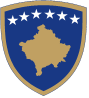 Kosova CumhuriyetiRepublika Kosova-Republic of KosovoHükümet  - Vlada – GovernmentEĞİTİM, BİLİM VE TEKNOLOJİ BAKANLIĞIMüfredat / Ders ProgramlarıYedinci sınıfPriştine 2018Kosova Cumhuriyeti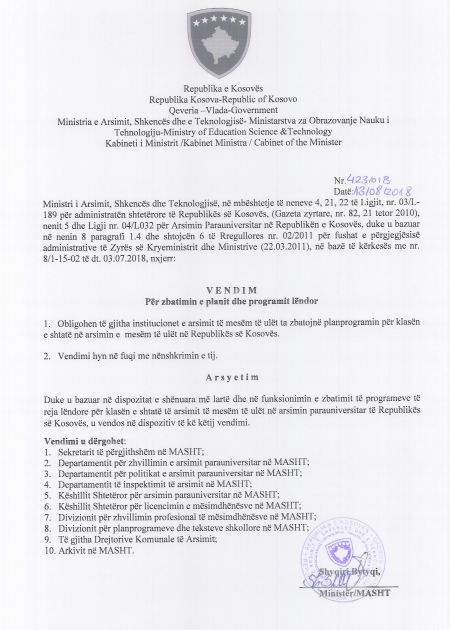 HükümetEğitim, Bilim ve Teknoloji BakanlığıBakan KabinesiNo:423101BTarih:13/08/2018Eğitim, Bilim ve Teknoloji Bakanı; Kosova Cumhuriyeti Devlet İdaresinin 03 / L-189 sayılı kanunun 4., 21., 22. maddeleri,  (Resmi Gazete, Sayısı 82, 21 Ekim 2010), Kosova Cumhuriyetinde Üniversite Öncesi Eğitimin 04 / L032 sayılı kanununun 5. maddesi, Başbakanlık ve Bakanlıklar Ofisinin idari sorumluluk alanlarına ilişkin 02/2011 sayılı yönetmeliğin 6. eki ve 8. maddesinin 1.4 fıkrası  (22.03.2011) ve 03.07.2018 tarihli ve 8/1-15-02 sayılı yazısı uyarınca ders programı  ve planının uygulaması için aldığı                                                                     KARAR1. Kosova Cumhuriyeti'nin tüm ortaöğretim kurumları, yedinci sınıfın ders programını uygulamaları gerekmektedir.2. Karar imzalandıktan sonra yürürlüğe girmektedir.GerekçeYukarıdaki hükümlere göre ve Kosova Cumhuriyeti'nin ortaöğretim 7. sınıfın yeni ders programlarının uygulanması gerektiğinden, bu kararın yürürlüğe girmesine karar verilmiştir. Karar aşağıdaki yerlere gönderilir:Eğitim, Bilim ve Teknoloji Bakanlığı’nın Genel Sekreteri;Eğitim, Bilim ve Teknoloji Bakanlığı’ndaki Üniversite Öncesi Eğitimin Gelişimi Dairesi;Eğitim, Bilim ve Teknoloji Bakanlığı’ndaki Üniversite Öncesi Eğitim Politikaları Dairesi; Eğitim, Bilim ve Teknoloji Bakanlığı’ndaki Eğitim Teftiş Dairesi;Eğitim, Bilim ve Teknoloji Bakanlığı’ndaki Üniversite Öncesi Eğitim Devlet Konseyi;Eğitim, Bilim ve Teknoloji Bakanlığı’ndaki Öğretmen Lisanslaması Devlet Konseyi;Eğitim, Bilim ve Teknoloji Bakanlığı’ndaki Öğretmenlerin Mesleki Gelişimi Dairesi;Eğitim, Bilim ve Teknoloji Bakanlığı’ndaki Müfredat ve Ders Kitapları Anabilim Dalı; Tüm Belediye Eğitim Müdürlükleri;Eğitim, Bilim ve Teknoloji Bakanlığı’nın Arşivi Shyqiri Bytyqi                                                                                                                            EBTB Bakan  İÇİNDEKİLERGiriş   4Müfredat   5MÜFREDAT ALANI: DİL VE İLETİŞİM  6Müfredat/ Ders ProgramlarıTürkçe        7  İngilizce       15Almanca       39Fransızca       55  MÜFREDAT ALANI: SANAT  63Müfredat/ Ders ProgramlarıGüzel Sanatlar      64   Müzik      76MÜFREDAT ALANI: MATEMATİK  86Müfredat/ Ders ProgramlarıMatematik          87DERS ALANI: DOĞA BİLİMLERİ  100Müfredat/ Ders ProgramlarıFizik                  101Biyoloji               114  Kimya                    125DERS ALANI: TOPLUM VE ÇEVRE  134Müfredat/ Ders ProgramlarıTarih                     135Coğrafya                145Yurttaşlık Eğitimi  159DERS ALANI: BEDEN EĞİTİMİ, SPOR VE SAĞLIK  169Müfredat/ Ders ProgramlarıBeden eğitimi, spor ve sağlık 170DERS ALANI: YAŞAM VE ÇALIŞMA 178Müfredat/ Ders Programları         7.1 BİT Teknolojisi 	179GirişYedinci sınıfta müfredat / ders programları yedi müfredat alanlarda düzenlenmektedir. Altıncı sınıfta olduğu gibi yedinci sınıf da aynı yapıya sahip sadece “Doğa Bilimleri” alanında Kimya dersi eklenmiştir.Müfredat alanlarının çoğundaki ders öğrenme çıktıları bazı derslerle elde edilmektedir. Diller ve İletişim alanında, sonuçlar anadil, İngilizce ve ikinci bir yabancı dil dersleriyle elde edilmekte, öğrenciler tarafından seçildiklerinde ikinci yabancı diller, orta öğretimin tamamlanmasına kadar sürekli olarak öğretilmelidir. Sanat alanında, alanın sonuçlarına Güzel Sanatlar ve Müzik Sanatı konuları ile ulaşılmaktadır. Doğa Bilimleri Alanında öğrenme çıktılarına Biyoloji, Fizik ve Kimya; "Toplum ve Çevre" alanında, sonuçların Vatandaşlık Eğitimi, Tarih ve Coğrafya; Yaşam ve Çalışma alanında BİT Teknolojisi ile; Matematik alanında sonuçlar Matematik konusu ile elde edilmektedir. Beden Eğitimi, Sağlık ve Spor alanında sonuçlara Beden Eğitimi, Spor ve Sağlık konuyla ulaşılmalıdır.Bu sınıfta, öğretim derslerle yapılsa da, öğretmenler kendi aralarında planlamayı koordine ederek entegre öğretim sağlama çabaları göstermelidir. Öğretmenler, öğrencilerin sosyal ve doğal süreçleri ve doğal çevre ve insanların bulunduğu ortamlarla olan ilişkilerini doğru bir şekilde anlamalarını sağlamak için öğretimi bağlamsal ve yaşam temelli durumlarla ilişkilendirmelidir. Ayrıca öğretmenler, seçmeli ders de dahil olmak üzere her dersin işlemesiyle öğrencilerin müfredatın üçüncü düzeyinde belirtilen yetkinlikleri geliştirmeleri ve kazanmaları için çaba sarf etmelidirMüfredatMÜFREDAT ALANI: DİL VE İLETİŞİM Müfredat/ Ders ProgramlarıTürkçeİngilizceAlmancaFransızcaMüfredat/ Ders ProgramlarıTürkçeİçindekilerGirişAmaçKonular ve öğrenme çıktılarıYöntemsel rehberlikMüfredatlar arası konuların uygulanması rehberliğiDeğerlendirme rehberliğiÖğretim materyalleri ve kaynakları rehberliğHaftalık Ders Yükü: 5 saatGiriş	Kosova Eğitim Bilim ve Teknoloji Bakanlığı (EBTB) 2011 yılında Kosova Cumhuriyeti Yükseköğretim Öncesi Eğitim Müfredat Çerçevesi ve 2012 yılında Çekirdek Müfredatları çıkarmıştır. Müfredat yenileme sürecinin son aşaması da Yükseköğretim Öncesi Eğitim kademesinde her sınıfta okutulan ders başlıklarına yönelik öğretim programlarının çıkartılması gerekmektedir. 2015/2016 öğretim yılı içerisinde ilk olarak anasınıfı ile 1, 6 ve 10. sınıflara yönelik ders öğretim programları hazırlanmıştır.  Mevcut aşamada 2, 7 ve 11. sınıf ders programları hazırlanmaktadır. Kosova Müfredat Çerçevesi yükseköğretim öncesi eğitimde okutulan dersleri alanlar içerisinde gruplandırılmalarını öngörmüştür. Bu çerçevede Türkçe dersi “diller ve iletişim” diye adlandırılmış olan alana dâhil edilmiştir. Kosova Müfredat Çerçevesi ayrıca Kosova’da yükseköğrenim öncesi eğitimin esasını oluşturan bazı ilkeler ve öğrencilere kazandırılmak istenen bilgi, beceri ve davranışları kapsayan yeterlilikleri belirlemiştir. Bu nedenle her ders başlığı için hazırlanan öğretim programlarının bu çerçeveye uygun olması hedeflenmektedir. Dersin Hedefleri Yükseköğretim Öncesi Eğitim Müfredat Çerçevesinde eğitimin hedefleri: milli (etnik mensubiyet), yurttaş (vatandaşı olunan ülke) ve kültürel kimliği geliştirmek; genele yönelik medeni ile kültürel değerleri teşvik etmek; kendine, başkalarına, topluma ve çevreye karşı sorumluluk duygusunu geliştirmek; çeşitli kültürel ve toplumsal bağlamlara ilişkin yaşamsal ve çalışma becerilerini geliştirmek; girişimcilik ve teknolojiyi kullanma ile yaşam boyu öğrenme becerilerini geliştirmek olarak belirlenmiştir. Modern toplumların her eğitim sisteminin buna benzer hedefleri vardır. Eğitim sisteminin önemli kısımlarından biri olan anadili dersi için, yukarıda belirtilen bu geniş kapsamlı hedefler çerçevesinde şu genel hedefler belirlemiştir:Sözlü iletişim, okuma ve yazma becerilerini geliştirmek suretiyle Türkçeyi doğru, güzel ve etkili kullanmak,Düşünme, anlama, sıralama, sınıflama, sorgulama, ilişki kurma, eleştirme, tahmin etme, yorumlama, analiz-sentez yapma ve değerlendirme becerilerini geliştirmek,Okuduğu, dinlediği ve izlediğinden hareketle, söz varlığını zenginleştirerek dil zevki ve bilincine ulaşmalarını; duygu, düşünce ve hayal dünyalarını geliştirmelerini sağlamak,Okuma ve yazma sevgisi ile alışkanlığını kazanmalarını sağlamak,Duygu ve düşünceleri ile bir konudaki görüşlerini veya tezini sözlü ve yazılı olarak etkili ve anlaşılır biçimde ifade etmelerini sağlamak,Millî, manevi, ahlaki, tarihî, kültürel, sosyal, estetik ve sanatsal değerlere önem vermelerini sağlamak; millî duygu ve düşüncelerini güçlendirmek,Türk ve dünya kültür ve sanatına ait eserler aracılığıyla millî ve evrensel değerleri tanımalarını sağlamak.Kosova’da Yükseköğretim Öncesi Eğitim sürecinde anadili dersine ilişkin genel anlam ifade eden bu hedeflerin yanı sıra yedinci sınıf Türkçe dersinin daha dar kapsamlı hedefleri şunlardır: Farklı yaş gruplarına hitap eden anlaşılır ve destekleyici materyaller kullanarak hazırlıklı konuşmalar yapabilmek.Dinleme, okuma veya izleme yoluyla takip edilen sözlü veya yazılı metinlerdeki konu, içerik ve şekil özelliklerini belirleyebilmek, yorumlayabilmek ve değerlendirebilmek.Oluşturulan yazılı ve sözlü metinlerde Standart Türkiye Türkçesini kullanabilmek.Okuma ve anlatımlar esnasında metnin türüne bağlı ve noktalama işaretlerine uygun olarak ses tonunu düzenleyebilmek. Sözcük servetini geliştirme çalışmaları yapabilmek.Sözcük çeşitlerinin tümce içindeki görevlerini öğrenebilmek. Edebi veya öğretici metin türleri yazabilmek. Estetik algısını geliştirecek edebi metinler okuyup inceleyebilmek. Anlatımda duygu ve düşünceleri pekiştirecek edat türlerini kullanabilmek.Anlatımın duygu ve düşünce değerini pekiştirecek sözler ve nesneler kullanabilmek.Yazılı anlatımda anlam açıklığı sağlayacak noktalama işaretlerini kullanabilmek.Bazı eklerle sesteş olan kimi bağlaçları ve satır sonu hecelerini doğru yazabilmek.Türkçenin ses ve biçim özelliklerinden yaralanabilmek.Dersler Arası KonularTürkçe dersinin hedefleri arasında bilim, sanat, teknoloji, insani değerler, zaman ve mekana, mantığa temas eden konular yer almaktadır. Bu açıdan bakıldığında bu dersin hedeflerinin gerçekleştirilmesi için öğretimin bu düzeyinde okutulan diğer derslerle ortak konuların olduğu kuşkusuzdur. Türkçenin ifade gücü ve güzelliğiyle ilgili orak sanat dersleri, okunan metinlerde parçalar arası ilişkiyi bulma ve kompozisyon içerisinde mantıksal bir düzen kurabilme bakımından matematik mantığı ile bir ortaklığın olduğunu tespit etmek zor değildir. Ayrıca temel iletişim aracı olan dilin sözlü ve yazılı anlatım kanalı yoluyla bilgi aktarma, görüş alma, bilgi değerlendirme faaliyetleri gerçekleşebilmektedir. Bu bakış açısıyla dil dersi ele alındığında tüm derslerle ilişkisinin olduğu söylenebilir.Öğretim YöntemleriKosova’da yükseköğretim öncesi eğitimin üç seviyesi için ayrı ayrı geliştirilen çekirdek müfredatta genel hatlarıyla öğretim yöntemlerine ilişkin öneriler verilmiştir. Yöntem seçimi yapılırken öğrencilerin sözlü iletişim, okuma ve yazma becerilerini geliştirme uygulamalarına ağırlık verilmesi önemlidir. Bu çerçevede konu alanlarına uygun metinler üzerinde çalışılmalıdır. Kosova’da yürürlükte olan müfredat çerçevesi, yeterlilikleri esas alan bir eğitim düzeni belirlemiştir. Bu yeterlilikler şu ana başlıklarda toplanmıştır: İletişimDüşünmeÖğrenmeYaşam, çalışma ve çevreBireysel ve Yurttaşlık yeterliliğidir. Öğretim yöntemleri iletişim, düşünme ve öğrenme becerisini geliştirecek; yaşam, çalışma ve çevre duyarlılığını teşvik edecek; birey ile toplum içerisinde yurttaşlık bilinci ile sorumluluğunu pekiştirecek türden olmalıdır. Değerlendirme Kosova’da zorunlu 9 yıllık temel eğitimden ortaöğretime geçişte ve orta öğretimi tamamlarken iki dış değerlendirme süreci gerçekleştirilmektedir. Bunlardan birincisi 9. sınıfın sonunda yapılan “Başarı Testi”, ikincisi ise ortaöğretimi tamamladıktan sonra Kosova genelinde yapılan “Devlet Olgunluk Sınavıdır”. Bu iki dış değerlendirmeden başka öğrencilerin her yılın sonunda bir yıllık süreçte gerçekleşen eğitimde gösterdikleri başarıyı belgeleyen karneler düzenlenmektedir. Bu karnelerde yer alan notlar okulun iç değerlendirmesini temsil eder. Dış değerlendirme EBTB’ye bağlı Standartlar, Denetim ve Değerlendirme Dairesinin yetki alanında olduğu için, öğretmenlere bu noktada verilebilecek tavsiyelerin başında bu sınavların öğretim programlarına göre hazırlandıklarının unutmamalarıdır. Başka bir deyişle, yukarıda adı geçen sınavlarda öğrencilerin başarı düzeyi, öğretmenlerin ders programına bağlı kalmalarına önemli ölçüde bağlıdır.  İç değerlendirme süreci ise öğretmenlerin kendileri tarafından yönetilir. Değerlendirme de öğretim süreci kadar önemlidir. Bu nedenle değerlendirme, Müfredat Çerçevesinde benimsenmiş olan yeterlilikler esas alınarak yapılmalıdır. Öğrencilerin sahip oldukları bilginin yanında düşünme, problem çözme, eleştirme, çözüm teklif etme, işbirliği yapma, çevreye, yaşadığı topluma ve mensubu olduğu kültüre karşı beslediği bağlılık ve sorumluluk duygusu gibi hususlar da dikkate alınmalıdır. Bu yüzden yazılı ve sözlü sınavların yanı sıra grup halinde çalışmayı ve yardımlaşmayı teşvik eden ödevler ve projeler de değerlendirmenin önemli unsurlarından olmalıdır. Ders MateryalleriKosova’da zorunlu temel eğitimde ders kitapları ücretsiz olarak dağıtılmaktadır. Altıncı sınıflara yönelik Türkçe dersi hazırlanmış olan kitap 2003-2004 yılında Kosova Eğitim Bilim ve Teknoloji Bakanlığının ilk geliştirdiği müfredat çerçevesi ve öğretim programına uygun olarak hazırlanmıştır. Bu nedenle yeni geliştirilen bu öğretim programına uygun yeni Türkçe 6 kitabı hazırlanıncaya dek söz konusu kitabın yanında ilave kaynakların da kullanılmasını gerektirir. İnternetin (genel ağ) yaygın kullanıldığı bu dönemde tek bir kaynakla sınırlı kalmak Kosova eğitim sisteminin kendine koyduğu hedeflere ters düşer. Bu noktada öğretmenlerin genel ağlardan sağlayabilecekleri çok sayıda kaynak bulmaları, öğrencilerin çoklu ortam okuryazarlık becerilerini geliştirmelerini teşvik edecek ödev ve projeler yaptırmalarında fayda vardır.  Müfredat/ Ders Programı İngilizceİçindekilerGirişAmaçKonular ve öğrenme çıktılarıYöntemsel rehberlikMüfredatlar arası konuların uygulanması rehberliğiDeğerlendirme rehberliğiÖğretim materyalleri ve kaynakları rehberliğiIntroductionLearning is a complex process of discovery, collaboration, and inquiry facilitated by language. Composed of interrelated and rule/governed symbol systems, language is a social and uniquely human way of representing, exploring, and communicating meaning. Language is essential for forming interpersonal relationship, understanding social situations, extending experiences, and reflecting on thought and action. Language is the primary basis of all communication and the primary instrument of thought.English learning begins from the first stage and progresses through the final grade of upper secondary education. The third stage should aim towards increasing learners’ interest in this language in an engaging and attractive way, simultaneously enabling learners to acquire English words, sentences and structures. Teachers should continuously provide ample opportunities for learners to engross with English language focusing on active engagement with different grade appropriate texts.The program for English language will emphasize the importance of experiencing language in context. Learners’ background knowledge, skills and attitudes will be used as a means of developing communicating abilities: interpreting, expressing and negotiating meaning through oral and written texts. As the learners develop communication skills, they also increase their linguistic accuracy and develop language learning strategies.Throughout their education, In English language program learners will acquire various kinds of knowledge, skills and attitudes about:interpreting, expressing and negotiating meaning (communication).patterns of ideas, behaviours, manifestations, cultural artefacts and symbols (culture).sounds, written symbols, vocabulary, grammar and discourse (language).cognitive, socio-affective and meta-cognitive process (general language education).Learners will learn to communicate in English through the process of ‘comprehension’, ‘production’ and ‘negotiation’. Comprehension involves deriving meaning or significance from an oral or written text. Production is expressing meaning by creating oral and written texts to suit different participants, topics, purposes and reasons for communication. Negotiation is the interaction process: participants in the communication process must adjust to the needs and intentions of others. Integral to all three processes are the communicative intents or functions of communication, reporting or describing and so on, which are developed in the experience / communication component. Learners will also learn about the language and how to use it: the sound – symbol system, vocabulary, grammar and discourse elements that are needed to convey ideas and enhance communication in an oral or written context.GoalsThe long – term goals in the study of English language are cultural understanding and effective communication. The development of cultural understanding and linguistic proficiency is a complex process involving a variety of language experiences and exposure to the culture of the people whose language is being studied. Learners should reinforce, develop and deepen their language and language learning skills, gained at previous level, and should broaden them gradually, aiming at increasing language awareness and broadening their communicative ability.They should deepen the level of understanding of their own culture and other cultures, where English is spoken as a first, second, or an international language.TOPICAL CONTENT AND LEARNING OUTCOMESGuidelines for using the syllabusAll the learning outcomes in the syllabus are written based on for concepts of the language: Literary and non-literary texts, Figurative and non-figurative language, Criticism, theory and history, and Language system. Each topic in this syllabus should be treated as altogether concepts, so concepts shouldn’t be developed as special but interconnected to each ones within one topic, because each concept helps in development of student’s knowledge, skills, values and attitudes.  In the syllabus there are all the topics that will be developed during one school year, with teaching contents for each topic. Teachers should develop the topic which is based on four concepts, laying out teaching units in logical order.                                                                        Topic                              Teaching UnitsThe learning outcomes in the syllabus are expectations of each student’s knowledge, skills, values and attitudes in the end of this school year.    Teacher’s role is to develop to all students communicating skills: listening, speaking, reading and writing. In the syllabus there are outcomes based on these skills which are measurable and which affect directly to student’s success. There are also some immeasurable outcomes which are important because through them students develop their values and attitudes.Methodological guidelinesIn order to achieve the targeted aims and learning outcomes and equip learners with required competencies, Grade Seven English Language Syllabus promotes the most contemporary approaches in language teaching and learning. First and foremost, it promotes communicative approaches, task-based and project-based learning in order to facilitate learner interaction and collaboration, as well as develop learner autonomy and creativity. Thus, learning-centred approaches are favoured over the traditional approaches. Below are some brief guidelines regarding the methodology to be used by the teachers in their classrooms in order to motivate learners, as well as to facilitate their learning.The Communicative Approach and Task-Based LearningThe overall aim of the English Language Curriculum is to enable learners to communicate successfully. Successful communication means getting our message across to others effectively. The Communicative Approach to language learning aims at facilitating genuine interaction with others, whether they live in the neighbourhood, in a distant place, or on another continent.In language learning, the attention of the learners may be focused on particular segments, or on the language as a whole. In cases when we want to focus learners’ attention on particular segments, then a segment may be a grammatical structure (a tense), a language function (expressing gratitude), a vocabulary area (food and drinks), or a phonological feature (stress or particular sounds).Since communication basically means sending and receiving messages, learners should develop the four language skills, which are the core of communication. Development of receptive skills, that is listening and reading skills, will enable learners to receive messages and, depending on tasks they are expected to fulfil, select essential information. However, since language skills do not occur in isolation, but are normally integrated for communicative purposes, after having received a message, learners should be able to make decisions, and respond appropriately. In a situation which involves language, their response is a communicative function, which is performed by one of the productive skills either by speaking or by writing.The Learning – Centred ClassroomThe objective of learning-centred teaching is to make teachers aware of the importance of learner autonomy in the classroom. The teacher has a role, to support and help learners. The learners learn more actively and with enjoyment. The environment requires a learning-centred approach that relies on participant’s share in the learning, and responsibility for furthering discussion. In all cases learners need clear guidelines and preparation for effective discussion and participation.The major aim, or set of aims will relate to the development of learning skills. Such aims may include the following:•	To provide learners with efficient learning strategies;•	To assist learners identify their own preferred ways of learning;•	To develop skills to negotiate the curriculum;•	To encourage learners to adopt realistic goals and a timetable to achieve these goals;•	To develop learners’ skills in self-evaluation.The use of the mother tongue in the classroomContrary to the principles of the direct method and natural approach in language learning, which favour exclusive use of the target language, excluding the mother tongue completely from the classroom, most recent approaches today suggest that the use of the mother tongue at particular stages of foreign language learning may prove useful.While there is clearly a place for the mother tongue in the classroom, teachers should make efforts to keep the use of the mother tongue to a minimum. Instead of translating words and/or asking learners to translate, they should demonstrate, act, use simple drawings and/or pictures, explain, give simple definitions. If teachers readily intervene with translation, as soon as learners are provided with an ‘equivalent’ word or expression, as soon as their curiosity is satisfied, they may lose interest in that particular item. In consequence, the English word or expression is easily forgotten and cannot be easily recalled. This method is easiest for teacher and learner, but may be the least memorable.Vocabulary learningVocabulary teaching and learning is central to learning English. Words have a central place in culture, and learning words is seen by many as the main task in learning another language.At level 2learners are beginning to read independently selecting simple texts and using a bilingual dictionary or glossary to look up new words. When reading on their own they are beginning to use context to work out what unfamiliar words mean etc.The Role of Grammar If we see language as a building, the words as building blocks or bricks, and grammar as the architect’s plan, than we must admit that without a plan, even a million bricks do not make a building. Similarly, one may know a million English words, but if s/he does not know how to put them together, s/he cannot speak English (Sesnan, 1997).In the light of this statement, the question is not whether to teach grammar or not, but how to teach it. We should consider which approach to adopt in teaching grammar, whether to teach form before meaning, or meaning before form, and what strategies and techniques to use in order to enable learners to put their knowledge of grammar into use and communicate effectively. It is the teacher’s responsibility to estimate which approach would yield best effects at a particular stage of learning, or with a particular class.At this level, learners should be able to recognize different word categories and put words into phrases. They may also be able to combine phrases in order to form sentences. They should be able to deal with both Yes/No questions and WH-questions. At this level, learners may be able not only to grasp the meaning of language items, but also to understand particular aspects of the language system. Developing their cognitive and meta-cognitive skills, learners should be able to understand and use the rules of grammar. Regardless of this, teachers should be careful, when discussing explicitly and explaining the grammar, not to overdo, that is not to lecture on grammar. Instead, they should demonstrate grammar through substitution tables, or drills incorporated within communicative activities.Teachers should always bear in mind that grammar is not an aim on its own, but is closely connected with communication. It should not be used as a driving force, but should arise out of other classroom activities. Cross-curricular issuesSince English Language is not taught and learnt for its own sake, but is seen as aim and vehicle, the Grade SevenEnglish Language Syllabus integrates topics that directly relate to other subjects, such as: arts, culture, history, geography, media literacy, civic education, and similar. All these are in the function of equipping learners with first of all the communicative competence, as well as other competences foreseen in the Level Three Core Curriculum.During this grade, learners are provided with numerous opportunities to learn about cross-curricular issues, while simultaneously acquiring and reinforcing words, phrases and simple sentences in English language. Learners are exposed to these cross-curricular issues through reading and speaking activities, structured practice of key vocabulary and tenses, information – gap activities and discussion questions.Assessment and evaluation guidelinesThere are many reasons for assessing learners. Some of them are: to compare learners with each other; 	to see if learners have reached a particular standard; to help the learners’ learning; to check if the teaching programme is successful.Teaching means changing the learner. Teachers will always want to know how effective their teaching has been- that is, how much their pupils have changed.This change can be seen in: the amount of English learners know; the quality of the English they use; their ability to use English.The general word for measuring the change is assessment. Naturally if we want to assess how much pupils have changed, we have to know exactly what they already know and what they can already do.There are different types of assessment (or evaluation).•	Self-assessment (self-evaluation) •	Group assessment (group-evaluation) •	Individual assessment (evaluation) •	Combination of group and individual assessment•	The use of work samples, portfolios and projects. If teachers want to find out how effective their teaching has been, or if they want to evaluate the learners’ progress, then tests are used. Tests are conducted in class by the teacher. They measure the results of learners’ performance. Teaching and testing always go hand-in-hand. Questions are often asked to check if the learners have understood what has been said. Equally, they may be asked to find out whether a particular point needs to be taught. We instinctively know why we ask a question: whether it is to teach or to test something. At this stage it is strongly recommended to involve learners in task-based and project-based learning in order to develop respect for peersand their work, collaborative attitude amongst teams, and responsibility for the overall team success.Some major reasons for testing are:•	To diagnose learners level on arrival in this grade;•	To measure their progress;•	To find out how much pupils have learned;•	To find out how many of the class have learned what they were supposed to learn and then plan remedial work for the pupils who lag behind•	To motivate pupils for learning;There are different kinds of tests, such as: diagnostic tests, proficiency tests, achievement tests, placement tests We see evaluation as wider than just simply testing. Testing may be a successful tool in evaluation, but we also think there are other criteria for assessing pupil’s performance.Evaluation is not limited to numbers or just giving learners marks. Instead of trying to count or measure learner’s ability to make useful contribution to the class, we can simply judge whether s/he makes a contribution or not, and sometimes we will have to justify, negotiate, and possibly modify our opinions.With the evaluation we are trying to help the learner to learn, so it is not an assessment, in fact it is aid to learning. In other words, we can use assessment procedure to develop and improve, not only the learner, but also the teaching programme and even the school.Guidelines for teaching materials, tools and resourcesIn order to achieve the targeted aims and learning outcomes, and cover the topical content of the grade seven syllabus teachers should select teaching materials from course book(s) of elementary level. These materials and aids should primarily be age-appropriate, which means that they should be dedicated to children. Apart from this, teachers are encouraged to use supplementary materials to suit the learners’ needs, that is, their background knowledge their interests, and motivation. Supplementary materials (video tapes, documentary films, drama activities, projects, contests and quizzes, and similar), may be used either within regular English classes, or within additional activities planned by the school curriculum (choice subjects, extra-curricular activities, and similar).Suggested online resources (For teachers)https://www.edutopia.org/blog/middle-school-resources-elena-aguilarhttps://www.youtube.com/channel/UCzuOCMm4bYELiv-DZAgfm4ghttps://americanenglish.state.gov/resources-0https://www.ereadingworksheets.com/browse-worksheets-by-grade-level/https://www.teachingenglish.org.uk/teaching-teens https://americanenglish.state.gov/search/solr?f%5B0%5D=bundle%3Aresourcehttps://busyteacher.org/atoz/https://lyricstraining.com/https://www.eslkidstuff.com/http://www.englishforeveryone.org/http://www.eslcafe.com/quiz/http://www.dmoz.org/Kids_and_Teens/School_Time/English/English_as_a_Second_Language/http://www.manythings.org/vocabulary/games/l/words.php?f=body-1http://www.englishclub.com/esl-quizzes/http://www.cdlponline.org/index.cfm?fuseaction=stories&topicID=1http://iteslj.org/ESL.htmlhttp://www.manythings.org/http://a4esl.org/http://www.english-at-home.com/http://www.learningchocolate.com/http://www.bbc.co.uk/worldservice/learningenglishhttp://www.britishcouncil.org/learnenglishhttp://www.esl-lab.comMediawww.cnn.comwww.bbc.co.uk/BBC English Radio. BBC World Service.http://www.mirror.co.ukMüfredat/ Ders ProgramlarıAlmancaİçindekilerGirişAmaçKonular ve öğrenme çıktılarıYöntemsel rehberlikMüfredatlar arası konuların uygulanması rehberliğiDeğerlendirme rehberliğiÖğretim materyalleri ve kaynakları rehberliğiGirişYabancı dil bilme, daha fazla alan ve hareket serbestisini sağlamakla birlikte kendine güven kazandırır ve dünya işgücü piyasası için en önemli şartlardan biridir. Ayna zamanda diğer kültürlerle tanışmanın ön şartıdır.Alman dili, Avrupa Birliği içinde en çok konuşulan dil olduğundan, öğrenmesi de içinde yaşadığımız dönem için çok önemlidir. Ayrıca, Almanca konuşulan ülkelere yapılan sayısız göç nedeniyle, Alman dili ve kültürüyle bağlantılar bir şekilde kurulmuştur. Bu, okullarımızda öğrencilerin farklı nitelikleri kazanmalarının ve Almanca öğrenmelerinin ihtiyacını yarattı ve arttırdı. Ayrıca, Almanca konuşulan ülkelerde gençlerimizin mesleki eğitim almaları fırsatı, diğer ülkelere göre çok daha fazladır. Nedenleri de malumdur.Bu nedenlerle yabancı dillerin modern öğretiminin gençlere anadillerinin sınırlarının dışında çalışabilmelerini sağlayacak çok dilli bir dünya için gerekli olan becerileri ve bilgileri sağlaması gerekmektedir. Almanca 7. sınıfta haftada 1 saat olarak verilmektedir. Alman Kültür Bakanlığı tarafından Diller için Avrupa Ortak Öneriler Çerçevesi’ne göre düzenlenen konferansın “Yabancı Dil Olarak Almanca Çerçeve Programına” göre, bu ders saatleriyle A1/2 seviyesine ulaşması gerekmektedir.Amaçlar 7. sınıfta Almanca öğretmenin temel amaçları:Öğrencinin dört temel dil becerisini geliştirmesi;Okul içinde ve dışındaki Alman kültürü ve dilini bilen insanlarla basit konuşmalarını anlamasını sağlaması;Öğrencilerin Alman kültürünü kendi kültür ve gelenekleri ile karşılaştırmalarını ve bu görüşleri kendi seçtikleri eğitim profillerinde kullanmalarını sağlaması;Öğrencilerin anadili daha bilinçli kullanmaları için Alman dilinin kurallarını ve gramer yapılarını kullanmalarını sağlaması;Öğrencilerin Almanca dersinde edindikleri bilgilerini gelecekteki mesleklerine uygulayabilmek için bağımsız bir şekilde geliştirebilmelerini sağlaması;Kosova’da Almancanın öğretilmesi öğrencileri Goethe Enstitüsü tarafından düzenlenen ve uluslararası alanda kabul edilen Almanca sınavlarına da hazırlar. Bu sınavlar gelecekte öğrencilere Almanca konuşulan ülkelerde okuma ve çalışma imkânı sunar.İletişim becerileriAlgılayıcı beceriler: Dinleme ve okumaÜretken beceriler: Konuşma ve yazmaKesişen konular uygulanması için rehber Bir iletişim aracı olarak hizmet veren dil, sadece dil derslerinde değil, aynı zamanda tüm öğretim derslerinde – O derslerde farklı yetenekler, görüşler ve bilgiler dilsel yollarla geliştirildiği sürece- bir biçimde öğretilir. Dil, diğer derslere yardımcı olduğu kadar, diğer dersler de Almanca öğretimindeki hedeflere ulaşmada yardımcı olabilirler. Ne de olsa, seçilen konular bile yaşamın birçok alanı ile ilgilidir ve bu nedenle bilgisi Almanca öğrenmemize yardımcı olan birçok konuyla ilgilidir.Dil sanatla ilgilidir çünkü her yeni kelime veya kavram şarkı, çizim, fotoğrafçılık veya oyun (çocuklardaki (seviye II) veya gençlerde (seviye III)) ile açıklanabilir. Bilimdeki bilgiler -ister doğal ister sosyal olsun- yedinci sınıfta öngörülen çeşitli konuları ele alırken kullanmalıyız.Bu bilgi, özellikle dersin ilk aşamasında kullanılır; burada ele alacağımız konulara bağlı olarak, diğer konulardaki bilgileri kullanırız (öğrencileri konu için önceden hazırlarız). Öğrencileri birçok yaşam sorunundan haberdar eden ve doğru yaşamı kazanmalarına yardımcı olan ve aynı zamanda sosyal bilimlerle bağlantılı yedinci sınıftaki birçok konu (özellikle sivil eğitim) bulunmaktadır. Cinsiyet eşitliği konusu gibi hassas konulara da özel dikkat gösterilmelidir. Doğa bilimleriyle, özellikle çevre, çevrenin korunması, sağlık, beslenmek vb. ile ilgili bağlantılar da bulunmaktadır. Metodolojik kılavuzÇağdaş öğretimde iletişime özel bir dikkat gösterilmektedir. Öğrencilerin belirli dil durumlarında uygun bir şekilde ifade etmesi ve davranması için hangi dil araçlarına ihtiyaç vardır? İletişim, belirlenen hedeflere ulaşmanın en kabul edilebilir yoludur. Böyle bir öğretimin başlangıç noktası dilbilgisi kuralı değil, farklı dilsel durumlar olacaktır. Bu, dilin kurallarının dil durumlarından kaynaklandığı ve bunun tersi olmadığı anlamına gelir. Dil öğrenimi ile ilgili özellikle psikoloji ve nörodidaktik öğrenmenin üç bulguları şunlardır:1. İlgi ve duygular en iyi şekilde hikayeler aracılığıyla uyandırılır.2. Hafızamız görüntülerle çalışır.3. Tekrarı ve motivasyonu güçlendirilmeli.
İnsan tüm duyuları ile öğrenir. Bu nedenle öğretim materyali birden fazla kanaldan iletilmeli ve en iyi şekilde birbirine bağlanmalıdır. Bu sunum türü daha uzun süre dikkatini çekiyor.Farklı öğrenme biçimleri şarkılarla, farklı oyunlarla mükemmel bir ağ oluşturur; dil öğreniminin başarısını arttırmayı hedefleyen bir ağ olarak karşımıza çıkmaktadır.Açıkça dil düzlemleri artması Kelime hazinesi, metin ve dil yapıları gibi farklı dilsel alanlara - özellikle başlangıç seviyesinde - özel önem verilmelidir. Bu, önceliklerin bir öğretim birimi içerisinde belirlenmesi gerektiği anlamına gelir; Aynı zamanda yeni bir kelime hazinesi ve yeni bir dil yapısı geliştirmek mümkün değildir. En doğru yol, ilk önce belirli derslerde sunulan kelime bilgisini işlemektir. Daha sonra, işlenen kelime hazinesi yeni sözdizimsel yapılara tanıtılmaktır.Öğretmen, iletişimsel öğretim içinde, günlük hayatına yakın olan dilsel durumları seçer, böylece uygulanan yapılar yapay değil doğaldır.Hedefler aracılığıyla bir ders saati gerçekleştirmekAmaçların açıkça tanımlanması, öğretmenin çalışmasının kolaylaştırıcısıdır ve daha spesifik hedefler tanımlamasına yardımcı olur. Hedefe ulaşıldığında -bu, öğrencilerin işlenen konularak hakım oldukları anlamına gelir- öğretmen bundan mutlu olmalıdır. Eğer ders saati henüz bitmediyse, sınıfa yeni içerik eklemenin bir mantığı yoktur. Bu durumda, çeşitli alıştırmalar yoluyla öğrenilenleri pekiştirmek, ders sırasında bir şarkı hazırlamak ya da hedefe ulaşmak için bir oyun tertip etmek daha anlamlı olacaktır."Yeni bir konunun duyurulması (Sprachbegegnung)" aşamasında hedefe ulaşmak için bir motivasyon ile hızlı bir şekilde "sorunun" merkezine gidilmesi ve dersin amacının gerçekte ne olduğu konusunda öğrencileri şaşırtacak yan yollara gidilmemesi önemlidir.Hedeflerin doğru belirlenmesiÖğrencileri tanıyarak ve daha önce belirlenmiş hedeflerini net olarak göz önünde bulundurarak öğretmen bir ders için gereğinden fazla hedefler koyma hatasına düşmemeli, eğer bunu yaparsa sonra neden hedefler ulaşılamadı diye şaşırılmaması gerekir.  Bu nedenle, öğretmen bir derste ulaşmak için çaba göstereceği özel bir hedef belirlemelidir. Bir saat içinde birçok hedefin belirlemesi şunu etkileyecek: alıştırma ve uygulama için çok az zaman kalıp, böylece öğrenciler o konuda yeterince ustalaşamazlar.Bir sonraki derste, konu tekrarlanmalı ve netleştirilmelidir, çünkü öğretmen ve öğrencinin başarısız olmasına neden olan ve düzeltilebilmesi zor olan hatalar olabilir. Hesap basittir: aşırı yüklenmiş bir ders saati ve tekrarlamak için bir saat toplam iki eder. Bu durumda, konuyu baştan iki saate bölmek daha mantıklı olacaktır. Araştırmaya göre bir öğrenci bir sınıftaki ortalama on yeni ifadeyi hatırlayabilir (aklında tutabilir). Bu gerçek göz ardı edilmemelidir.Sıralama: dinleme / anlama, konuşma, okuma, yazmaÖzellikle ilk öğretimde dört becerinin sırası korunmalıdır, yani:Öğrenciler daha önce duymadıkları hiçbir şeyi konuşmamalıdırlar.Daha önce hiç duymadıkları veya konuşmadıkları hiçbir şeyi okumamalıdırlar.Daha önce duymadıkları, konuşmadıkları veya okumadıkları hiçbir şeyi yazmamalıdırlar.Bu sıralamaya uymak için, özellikle yeni başlayanlar için, aşağıdaki sebepler geçerlidir:Yeni bir kelime söylenirse, mantıksal olarak ilk önce duyulması gerekirdi. Öte yandan, daha önce duyulmuşsa ya da konuşulmuşsa yeni bir kelime okumak daha kolaydır. Bu kelime daha önce duyulmuşsa, konuşulmuşsa veya okunmuşsa yazmak daha kolay olmalıdır.Alman ve Arnavut grafemler (harfler) her zaman eşleşmeyebilir. Öğrenciler Arnavut alfabesine alışkın olduklarından dolayı Almanca yazı yazmaya erken başlarlarsa "genelleme" yapabilirler. Eğer ders ilk olarak dinlemeyle başlarsa ve ardından konuşma ve okuma istasyonlardan geçerek yazıya taşınırsa bu önlenebilir.Aktif ve somut çalışmaAlmanya'da ve Kosova'da Almanca öğrenmek -ana dil olarak Almanca mı yoksa ikinci bir yabancı dil olarak Almanca mı fark etmeksizin- arasındaki fark, Kosova ortamının Almanya hakkında çok az bilgi vermesi veya hiç bilgi vermemesidir ve sınıf dışında öğrenilenleri uygulama şansı neredeyse yoktur. Bu nedenle okulda öğrenilenleri, geziler, röportajlar yapma vb. sınıf dışında derinleştirmek mümkündür. Bu bağlamda, televizyonun fazla abartılmaması veya küçümsenmemesi gerekmektedir.Afiş, mozaik, poster, küçük el sanatları üretimi de önemlidir.Bu tür faaliyetlerin bir başka nedeni de öğrenme psikolojisi bilgisidir: ona göre, dilsel eylemler ne kadar somut eylemlerle desteklenirse, sonuç o kadar büyük olur.Egzersiz ve uygulanmalar için yeterli zamanBir dili öğrenmek genellikle üç şey gerektirir: zaman, zaman ve yine zaman.Biz 3 farklı öğrenci türü olduğunu biliyoruz.:Akustik Tipler: Dinleme ile dili daha hızlı öğrenirler;Görsel türler: Dili ilk önce gözleriyle öğrenirler;Motor tipleri: Dili en hızlı bir şekilde yazı yoluyla öğrenirler.Bu nedenle, bu perspektiften egzersizlerin seçilmesi de önemlidir; dilin birçok kanaldan aynı anda öğrenilebilmesi önemlidir çünkü çoğu öğrenci karışık tip olarak adlandırılan tiplerdendir. Egzersiz aşamalarında çeşitlilikHer öğretmen, dil sınıfında cümle yapısını analiz etmek, amaçlarını elde etmekten çok olumsuz bir etkiye sahip olduğunu kesin olarak bilir.Öğrenciler öğrenmeye ilgilerini kaybedecek ve aktif olarak katılmayacaklar. Diğer tarafta hedefli motivasyon ve ilginç ödevlerin öğrenme arzusunu ve çalışma isteğini artırabileceğini biliyoruz. Değişen çalışma biçimleri (bireysel iş, çift ya da grup çalışması) çok daha üretkendir, ancak oyunların, şarkıların ve şiirlerin yanı sıra hikayelerin de dersle bütünleştirilmesi gerekir.Öğrenci ifadelerinin düzeltilmesiÖğrencilerin hatalarını düzeltme yolları, öğretim ortamında sık sık ve tartışmalı olarak tartışılır. Bazıları hataları öğretme sürecine engel olarak görüyor, bazıları ise yabancı dil öğrenmeye yardımcı olduğunu görüyor. Bazıları tekrar etmemek için derhal düzeltilmeleri gerektiğini düşünürken, diğerleri ne pahasına olursa olsun düzeltilmemesi gerektiğini düşünür.Düzeltme sırasında makul bir uzlaşma yapılabilir ve şöyle görünecektir:Yeni konuyla ilk temas aşamasında -örneğin bir fotoğraf aracılığıyla- öğretmenler öğrencilerinin özgür ifadesini beklerler.Eğer dersin bu aşamasında büyük bir düzeltme yapılarsa, öğrenciler muhtemelen geri çekilirler ve sonunda tamamen sessizleşirler.Bu aşamada, düzletme bu şekilde ifade edilmesi doğru olabilir örneğin, yanlış bir söylenen bir kelime öğretmen tarafından bir kez daha tekrarlanır ama doğru şekilde sunması gerekir.Uygulama ve egzersiz aşamasında durum farklıdır. Burada sözlük çalışası yani kelime çalışması olduğu için burada düzeltme elbette koşulsuzdur.Öğrencilerin sınıfın önünde onları utandırmamalı, pedagojik bir davranış gösterilmelidir.FarklılaştırmaSınıfta öğrencilerin farklı öğrenme sonuçlarına sahip olurken bu durum çoğu zaman sorun yaratmaktadır. Öğrenci bazen ödevini erken bitirirken diğerler yeterince zaman varken bile bitiremezler bu da öğrencinin sıkılmasına neden olur ya da diğerlerini meşgul etmeye neden olmaktadır. Burada öğretmenler için iki seçenek var: birincisi sonuçlarda farklılık olmadığını iddia etmek, ancak daha sonra küçük veya büyük yüklerimizden (taleplerden) kaynaklanan zorlukların er ya da geç ortaya çıkacağı da göz önüne alınmalıdır.   Diğer seçenek, içsel farklılaşma önlemlerinin uygulanmasına dayanır ve bu kesinlikle öğrenci için daha fazla çalışmak anlamına gelir. Farklı farklılaşma biçimleri vardır; bunlar zaten bilindiği için burada tartışılmayacaktır.Sadece iki formun daha yakından incelenmesi gerekir:Nitel ve nicel farklılaşmaNicel farklılaşma, ödevlerin niceliklerinde farklılık gösterdiği anlamına gelir. Bu, "hızlı" öğrenicilerin ek ödevler üstlenmesinden başka bir şey ifade etmez. Bu önlem kolayca uygulanır, çünkü öğretmenler yalnızca gerektiğinde bazı öğrencilere verecekleri ek işler hakkında düşünmek zorundadır. Bununla birlikte, bu tür farklılaşma da sakıncaları vardır, çünkü ek görevlerde öğrencilerin daha fazlasını yapmaları gerekir ki onlar daha iyi olurlar. Başka bir deyişle: İyi ile daha az iyi olanla arasındaki fark çok daha büyük olur. Ayrıca soru sorulması gerekir, belki daha yaşlı öğrenciler bu ekstra görevleri daha hızlı yaptıkları için bir tür ceza olarak görebilirler mi?Niteliksel farklılaşma daha fazla talep doğurmaktadır. Bu durumda ortak temayı ihmal etmeden değişik derecelerde zorluk içeren ödevler verilir. Bir sınıf içinde A-B- ve C- olmak üzere üç farklı puan setiyle işlem yapılır: A grubu ile en yüksek başarı grubu, B grubu orta başarı grubu ve C grubu zayıf başarılar grubunu temsil etmektedirler.  Bir ders akış şeması aşağıdaki gibi görünebilir:Genellikle bu farklılaşma biçimine karşı çıkan bir argüman vardır;Bu öğrenme şeklinde bütün öğrenciler aynı şeyi öğrenmez, çünkü bu üçüz durumunda gereksinim profili farklıdır.Bu argümanın analizi bunun her zaman böyle olamayacağını göstermektedir, çünkü öğrenciler asla bir dersin hedefini aynı hızla ve aynı derecede gerçekleştiremezler.Bu işlemle elde edilen şey, fazla veya az talepten kaçınmak çünkü öğrencilerin öğrenme yetenekleri, farklılaşma önlemlerinin uygulanıp uygulanmadığına bakılmaksızın farklılık gösterir.Bir ders saati düzenlenmesiBir dersin akışı aşağıdaki gibi görünebilir: Değerlendirilme kılavuzuYabancı dil öğretme ve öğrenmedeki ana ve çok önemli konulardan biri değerlendirmedir. Düzeltme, sorular ve testlerle tutarlı bir şekilde yapılmalıdır.Hem alıcı hem de üretken, her dil becerisi için değerlendirme yapılır. Değerlendirme, öğrencilerin karşılaştığı olası engelleri doğrulamak için öğretimin başından başlar; öğrencilerin belirlenen hedeflere ne ölçüde ulaştığını ölçmek için de yapılmaktadır. Öğretmen sürekli değerlendirme yapması gerekir:Öğrencilerin edindiği bilgiler: öğrenci kelime bilgisini ne ölçüde arttırdı ve öğrenci dil becerilerini ne kadar iyi kullanabildi?Öğrenci engelleri: engelleri ortadan kaldırmak ve öğrencilerin zorlukların üstesinden gelmelerine yardımcı olmak için bilgi ustalık seviyesinin değerlendirilmesi Edinilen bilgilerin entegrasyonu: Öğrencilerin okul müfredatında yürüttükleri farklı etkinlik veya projeleri değerlendirir ve bu bilgiyi okuldaki durumlara dahil eder.Öğrenme sırasında, farklı değerlendirme yöntemlerine dikkat edilecektir: Öğretmenin değerlendirilmesi; doğrudan ve kesintisiz değerlendirme, öğrenci sonuçlarının sürekli izlenmesi ve testlerle dolaylı değerlendirme yapılmasıÖğrencinin değerlendirilmesi; gruplar halinde çalışan ya da cevaplar vererek, öğrencilerin birbirlerini karşılayabilir ve eş zamanlı olarak argümanlar temelinde değerlendirmek ederkenÖz değerlendirme; Öğrenci kendini değerlendirme1. Pratik fırsatlarÖğretmenin değerlendirme için bazı fırsatları vardır. Değerlendirme yapmadan önce, öğretmen hangi değerlendirme türünü kullanacağını düşünmelidir, çünkü her değerlendirme yöntemi öğrencinin bilgisini doğrulamak için aynı derecede uygun değildir. Genel olarak değer verilen üç ana eylem alanı vardır:Üreme- öğrencinin daha önce öğrenilmiş olanı çoğaltması anlamına gelir.Yeniden düzenleme- benzer durumlarda öğrenmenin aktarılması anlamına gelir (örneğin, öğrencinin fiili yerine alt cümlelerde öğretilmesi durumunda, fiili diğer alt cümlelerde uygulayabilmesi gerekir).Aktarma- öğrenmenin tamamen yeni durumlara aktarılması anlamına gelir.Genel olarak üç ana değerlendirme alanını biliyoruz: Yazılı değerlendirme: öğrencilerden yazılı bir cevap alınması beklenir.Sözlü değerlendirme: öğrencilerden sözlü bir cevap alınması beklenir.Eylemleri değerlendirme: öğrencilerin etkin bir eylemde bulunmaları beklenir; örneğin: uyumun gerekli olduğu alıştırmalaraAşağıda, sadece yazılı değerlendirme yöntemleri sunulacaktır. En objektif yollardır ve okulda en yaygın şekilde uygulanmaktadır. Seçici cevaplarAdından da anlaşılacağı gibi, bir soruya cevap veren öğrenci, verilen cevapların doğru ile yanlış arasında seçim, ayırt etme veya seçme seçeneğine sahiptir. Burada da farklı seçenekler var.Alternatif cevaplarÖğrencilere iki cevap seçeneği sunulur. Bir cevabı doğru olarak tanımlamalı ve işaretlemelidir.Örnek: doğru cevabı işaretle.Verilen cümle açıkça ifade edilmiştir.Öğrencinin tüm kavramları anladığını varsayarsak, cümle doğru olarak çevrelenir. Alternatif cevapların avantajı açıktır: Hızlı ve kolay bir şekilde formüle edilir, uygulanır ve değerlendirilir.Dezavantajları açıktır:Doğru çözümü alma şansı% 50 kesindir, çünkü çözümlerden sadece biri doğrudur.• Çoktan seçmeli cevaplarAlternatif cevaplara rağmen, çoktan seçmeli cevaplar, öğrenciye doğru olanı bulması gereken daha fazla seçenek sunar.Örnek: doğru cevabı işaretle.Öğrenci, doğru cevabı işaretlemek için örnekte kullanılan kelimeleri bilmelidir. Onları ayırt etmeli ve karşılaştırmalı. Alternatif cevaplarla karşılaştırıldığında, doğru cevabı alma olasılığı azalır; Bu örnekte% 25'tir.Çoktan seçmeli soruları cevaplarken dikkat edilmesi gereken birkaç nokta var: soru ve cevap sormanın mantıklı bir bağlantısı olmalıdır.Örnek: doğru cevabı işaretle.Bu durumda, öğrenci doğru cevabı bulmakta problemler yaşayabilir. Belki de Almanca konuşan bir kişi bile hangi çözümün en iyi olacağını bilmiyebilir, çünkü verilen örnek bir dil tarzı sorunudur.Doğru cevaplara yakın verilen yanlış cevaplar, soru ile makul bir bağ sahip olmalıdır. Aksi halde, bu şartlar altında çoktan seçmeli ödev, alternatif cevaplarla ödev haline gelecektir. Bu, öğrenciler ilk bakışta alternatif bir cevap olarak yanlış cevaplar bulursa olmaktadır.Örnek: doğru cevabı işaretle.Bu durumda, öğrenci ilk üç seçeneği derhal yanlış olarak kaldıracaktır. Birden fazla seçenekle cevaptan geriye hiçbir şey kalmayacak. Yapı ve formülasyon, öğrencilerin çözmelerini kolaylaştırmamalı.Bu durumda, öğrenci üçüncü seçeneği çok hızlı bir şekilde tek doğru olanı seçebilecek, çünkü sadece bu seçenekte tekil yüklem aynı zamanda tekil içinde duran zarfa karşılık gelecektir.1.2. Düzenleyici cevaplarDüzenleyici cevapların özelliği, öğrencinin verilen bir sistemi ayarlaması gerektiğidir. Burada iki olasılık var:Sınıflandırma SıralamaSınıflandırılmış cevaplar Öğrencilere iki grup kelime veya cümle verilir. Birinci grubun bir bölümünü ikinci grubun karşılık gelen kısmına eklemek zorundadırlar.Örnek: Sınıflandır.Örnek: Ne uyuyor? sınıflandır.Cevapların sınıflandırılması öncelik taşır çünkü öğretmen öğrencinin problemi mantıklı bir şekilde anlayıp anlamadığını çok iyi belirleyebilmektir. • Sıralı cevaplarCümleleri, harfleri ve kelimeleri doğru sıraya koymak öğrencilerin görevidir.Örnek: Cümleleri doğru sıraya koy.Bu ödevin doğru çözülmesi bir fotoğraf dizisi ile kolaylaştırılabilir.Örnek: harfleri sırala.Bu ödevin de doğru çözülmesi bir fotoğraf dizisi ile kolaylaştırılabilir.Örnek: kelimeleri sırala.Örnek: İlk sıranın kutularında harfleri doğru sırala.Uygun olmayan kelimenin harfini kutuya yazın.a) Der  b) bremst  c) Autofahrer  d) groß  e) scharfBu örnek sorunu göstermektedir. İki öğrencinin bu çözümleri yazarlarsa değerlendirilir:Öğrenci 1: Der Autofahrer scharf bremst.Öğrenci 2: Der Autofahrer bremst groß.İki çözümden hiçbiri doğru değil. Birinci öğrencide kelime sırası yanlış 2. Öğrencide ise yanlış kelime seçmiştir. İkisi puan alamaz mı? Yoksa birinde "daha doğru" ve diğer "daha az doğru" olduğunu söyleyebilir mi?Eğer öğretmen cümle içinde doğru kelime sırasını test etmek istiyorsa: ikinci öğrenci iki puandan birini alabilir mi?1.3. serbest cevaplarSerbest cevap, öğrenicinin, öğretmenin verilen görevine, seçim yapmadan yanıt vermesi gerektiği ile karakterize edilir.Tamamlayıcı cevaplarKısa cevaplar olarak da adlandırılan tamamlayıcı cevaplar genellikle okulda uygulanmaktadır.Örnekler:Viele Dinge sind schneller, schöner usë. als andere. Setze die richtige Form ein.Trage das Gegenteil in die Lücke ein.Setze die richtige Zeit in die Lücke ein.Kısa taslak cevaplarıBu kavram yanlış anlamalara yol açabilir. Bu, öğrencilerin öğretmenin yönlendirdiği ve önceden açıkça yanlış veya yanlış olarak değerlendirilemediği talimatlara cevap vermeyi amaçlar. Örnek:Bu iki cümleden bir cümle oluşturun.Bu örnek değerlendirme sırasında önemli sorunlarla karşılaşmamaktadır. Kısa taslak yanıtları olarak da sayılan resimlerle hikayeler anlatmak daha zordur. Tüm öğrenciler için bu görev aynıdır çünkü herkes aynı resimlere sahiptir. Bununla birlikte, yalnızca bilgi sayısı tahmin edilemez, çünkü diğer kriterler önemli bir rol oynar, örn. sıra, kelime seçimi, bağlantılar vb. Bunlar objektif değerlendirmeyi zorlaştırır.Öğretim materyalleri ve kaynakları için rehberliğiBeste Freunde, Stufe A 1.1 (A1/1 seviyenin ikinci yarısı; dersler 5-9), Kursbuch und Arbeitsbuch, Hueber, IsmaningMüfredat/ Ders ProgramlarıFransızcaİçindekilerGirişAmaçKonular ve öğrenme çıktılarıYöntemsel rehberlikMüfredatlar arası konuların uygulanması rehberliğiDeğerlendirme rehberliğiÖğretim materyalleri ve kaynakları rehberliğiGirişFransızca, ikinci bir yabancı dil olarak, 7. sınıfında da aynı statüde, genellikle aynı öğretmenle, aynı öğretim yöntemiyle ve çoğunlukla aynı koşullar altında öğretilmeye devam etmektedir. Ancak bu sınıfta öğrenciler başlangıç seviyede değillerdir. Onlar şimdi daha büyükler, daha fazla entelektüel kapasiteye ve ikinci bir yabancı dil öğrenme tecrübesine sahipler ve giderek genişleyecek ve zenginleştirilecek bir Fransızca başlangıç seviye sözlüğünü benimsemişlerdir. Bu yabancı dilde öğrencilerin başlangıç seviye sözlüğü bu dersin ve diğer derslerin öğretiminin disiplinlerarası bir yaklaşımıyla yavaş yavaş zenginleşecektir. Bu amaç olumlu ve rekabetçi bir ders ortamı yaratmaya ve öğrenme yollarını ve stratejilerini belirlemeye dayanmaktadır. Bu ders, yalnız dünyada bu yabancı dilde iletişim kurma fırsatı olarak değil, aynı zamanda okuma, kariyer kurma ve çalışma fırsatı olarak da hizmet verecektir.Fransızcanın öğretilmesiyle, bu sınıftaki öğrenciler iletişim için gerekli olan bu yabancı dilin başlangıç seviye sözlüğünü kazanacaklar; temel dil becerilerini (dinleme, konuşma, okuma ve yazma) daha da geliştirecekler ve bu alandaki entelektüel kapasitelerini geliştireceklerdir.Amaçlar7. sınıfta Fransızca öğretimiyle Avrupa Ortak Dil Referans Çerçevesine göre haftada bu alandaki ilgili kurumlar tarafından ölçülen ders sayısına göre belirlenen (A1 seviyesinin 1/4) dil seviyesinin kazanılması gerekmektedir. Bu derste öğrenciler başlangıç seviye bir Fransızca sözlüğü edinmeleri ve bu sözlüğü (kelime hazinesi) kişisel ihtiyaçları için kullanmaları; dilbilgisi kurallarını (fonetik, morfoloji, sözdizimi) tanımaları ve ayırt etmeleri; alıcı dil becerilerini (dinleme ve okuma) ve üretken becerilerini (konuşma ve yazma) daha çok geliştirmeleri; entelektüel kapasitelerini arttırmaları; bilgilerini pekiştirmeleri ve kullanmaları; eleştirel ve yaratıcı düşüncelerini oluşturmaları; kendileri için yeni bir kültür keşfetmeleri ve dünya hakkında iyi fikirlere sahip olmaları; hoşgörülü, saygılı, işbirliğine dayalı ve insancıl bir kişilik oluşturmaları ve toplum için faydalı ve sorumlu bir vatandaş olmaları gerekmektedir.Konular ve öğrenme çıktılarıHaftada 1 saat, yılda 37 saatMetodolojik rehberlikDiller ve İletişim alanındaki öğretim süreci, bireyselliklerini ve yaratıcılıklarını geliştirmek için öğrencilerin ihtiyaçlarına ve ilgi alanlarına dayanmalıdır. Fransızca öğrenen bu sınıfın öğrencileri, yeterliklerini bütünleşik öğrenme yoluyla kazanmalıdır. Başarıları, müfredatın alanı ile elde edilir. Yöntemler, formlar, araçlar, içeriğin yanı sıra öğretme ve öğrenme stratejileri ve teknikleri bu yetkinliklere ulaşmak için anahtardır. Sivil eğitimi, barış eğitimi, karşılıklı dayanışma, medya eğitimi, sürdürülebilir gelişim eğitimi gibi bazı müfredatlar arası konularda sonuçlar elde etmek için öğretmen uygun yöntem, form ve stratejiyi seçmelidir.Didaktik-metodik prensipleriFransızcayı yabancı dil olarak öğrenmek, belli bilgileri edinme ve gerçek yaşam koşullarında kullanabilme anlamına gelir. Bu amaçla, iki ana prensip izlenmelidir:1) şimdiye kadar dil üzerinde değil, iletişimde yoğunlaşmak;2) öğrenciye ve öğrenmesine odaklanmak. Dil becerilerinin kazanılması, yabancı dillerin öğretilmesinde en başta yer almaktadır.İletişimsel öğretim şekliBu yabancı dilin en iyi öğretimi iletişimsel bir biçimde yapılır, bu nedenle iletişime özel bir önem verilir. Bu öğretim şekli, öğrencilerin kendilerini sınıfta ve daha sonra da günlük yaşamın belli konularında kendilerini ifade etmeleri için ihtiyaç duydukları dil araçlarını edinmelerini sağlar. İletişim, belirlenen hedeflere ulaşmanın en kabul edilebilir yoludur. Böyle bir öğretimin başlangıç noktası dilbilgisi kuralı değil, farklı dilsel durumlar olacaktır. Bu, kuralların dil durumlarından çıkarıldığı anlamına gelir tersi değil.Öğretim YöntemleriFransızca öğretmek için, öğretmen çağdaş yöntemleri kullanmalıdır çünkü geleneksel yöntemden ziyade (öğretiminin ilk aşamasında yardımcı bir yöntem olarak kalmasına rağmen) bu dilde doğrudan iletişimi teşvik etmektedir. Gruplar halinde veya çiftler halinde çalışmak, kısa diyaloglar, rol yapma oyunları, kısa metinler, görsel materyaller ve bağımsız çalışma, yaratıcılık ve sınıftaki öğrencilerin rekabetçi ruhunu teşvik eden çalışma biçimleri de çok önemlidir. Öğrencilerin üretkenlik faaliyetlerini teşvik eden iş metodolojileri kullanılmalıdır.Eylemlerin sıralanması Fransızcayı ikinci yabancı dil olarak etkili bir şekilde öğretmek için bu dil becerilerin sıralamasına önem gösterilmeli: dinleme ve anlama, konuşma, okuma, yazma. Aktif ve somut iş: öğretmenler, Fransa veya bir başka Fransızca konuşulan ülkesinden farklı olan çalışma koşullarını akılda tutmalıdır. Egzersizler türlerine bağlı olarak değer göstermelidir. Dinlemeye, izlemeye ve yazmaya dayanabilirler.Öğrencilerin hatalarını düzeltmeÖğrencilerin hatalarını düzeltme yolları, öğretim ortamında sık sık ve tartışmalı olarak tartışılır. Bazıları hataları öğretme sürecine engel olarak görüyor, bazıları ise yabancı dil öğrenmeye yardımcı olduğunu görüyor. Bazıları tekrar etmemek için derhal düzeltilmeleri gerektiğini düşünürken, diğerleri ne pahasına olursa olsun düzeltilmemesi gerektiğini düşünür. Ancak, öğrenciler hatalarından dolayı cezalandırılmamalı, kınanmamalı veya eleştirilmemelidir.Öğretim / farklılaşmış öğrenmeHiçbir sınıf, Fransızcayı önceden bilmediği ve psikofiziksel ve entelektüel yetenekleri bakımından homojen bir öğrenci bileşimine sahip olmadığı için öğretmenler sınıfı bu temelde düzenlemelidir. Bu, daha hızlı öğrenme becerisine sahip öğrencilere diğerlerinden farklı şekilde davranıldığı anlamına gelir; böylece Fransızca dilinin öğrenilmesi, her öğrencinin bireysel yetenekleri ile uyumlu olması gerekir anlamına gelir.Çalışma TeknikleriYabancı dilde öğretimin görevlerinden biri, öğrencilerin bireysel öğrenme için hazırlık yapma ve sorumluluk almalarını sağlamaktır. Fransızca öğrenim süreçleri hakkında düşünme ve grup öğrenme sürecini organize etme şansına sahip öğrenciler genellikle daha iyi başarılar elde ederler. Bu yolla, diğer şeylerin yanı sıra, ders dışı durumlara bağımsız olarak yanıt vermeye ve dil öğrenme süreçlerini sürdürmeye hazırlanabilirler.Medyayı kullanmaBilgisayar ve internet hem öğretmenler hem de öğrenciler tarafından kullanılacak çok faydalı ve kalıcı bir araçtır. Fransız dili veya kültürüne adanmış okul şovları, film ve drama programları ve Fransız dilindeki çeşitli yabancı televizyon programları, öğrencilerimiz tarafından edinilmesine yardımcı olacak ve hız kazandıracak güçlü bir araçtır.Film, tiyatro ve müzik, Fransızcayı edinmede en iyi sonuçları elde etmek için önemli motive edici araçlardır. Resimler yaratıcı ve açıklayıcı metinler oluşturmanıza yardımcı olur. Resmin başlangıcını veya sonunu tanımlayan bir olayı belirtirler. Video projektörü öğrencilerin öğrenmeye ilgisini arttırır. Bu, şunları başarır: konuşmacılar ve projektörler vasıtasıyla fotoğraflar, çizimler, resimli öyküler ve metinler sunmak. İşitsel materyal, standart Fransızca ile başa çıkmanıza olanak tanır ve öğrencilerin dinleme yoluyla anlamalarını arttırır. Video materyali, öğrencilere yazılı ve sözlü metinler yazma konusunda birçok fırsat sunar. Bir filmin bir hikâye veya masal temelli gösterilmesi, okunan veya duyulan hikâye veya masalla karşılaştırmayı teşvik eder.Müfredatlar arası konuların uygulanması için kılavuzYabancı bir dil öğrenmek, her düzeyde müfredatlar arası bağlantılar için birçok fırsat sunar. Bu bağlantılar özellikle dilleri (ana dili ve ilk yabancı dil ve ikinci yabancı dil); sosyal bilimler (sivil toplum, tarih, coğrafya vb.); çeşitli sanatlar, aynı zamanda doğa bilimleri içerir. Bu şekilde, bir yandan, diğer konuların bilgisi sayesinde, öğrencilerin Fransızca dilini daha başarılı bir şekilde öğrenmelerine yardımcı olurken, diğer yandan, Fransızca dilini öğrenerek, konuyla ilgili önceki bilgilerini daha da güçlendireceklerdir. Müfredatlar arası konuların içeriği barış, insan hakları, medya gelişimi, cinsiyet eşitliği, yaşam becerileri, çevre bakımı, sağlık ve refah vb. konulardan oluşuyor. Müfredatlar arası konular, farklı nitelikteki projeler, belirli konular üzerine tartışmalar, çocuk haklarının ihlaliyle ilgili araştırmalar, sağlık kurumlarına ziyaretler vb. Bu, Fransızcaya farklı konular, yönler ve farklı konu alanları ile öğretmek için entegre bir yaklaşımla sağlanacaktır. Bu yaklaşım, bu dilden bilgi edinmeyi daha kolay ve daha hızlı hale getirir ve aynı zamanda bütünleşip daha tutarlı hale gelir. Bu nedenle, yıllık planın hazırlanmasında tüm konulara uygun öğretim konuları belirlenmiştir. Buna yardımcı olmak için yıllık planların, alanlar ve konular arasındaki bağlantının işleyişine yardımcı olacak korelasyonun belirtildiği aynı formatta olması gerekir.Değerlendirilmesi için kılavuzDil ve İletişim alanında, öğrenme süreci boyunca öğrencinin başarı verilerini toplamak, harmanlamak, kaydetmek ve raporlamak amacıyla değerlendirme yapılır. Öğrencilerin Fransızca öğrenmedeki başarılarını değerlendirme, öğrencilere edinim düzeyi ve yeterliliklerin kazanılması hakkında bilgi sağlar. Değerlendirme, Fransızca kelime bilgisine, belirli bir bağlamdaki anlayışına ve günlük iletişimde kullanılmasına, fonetik, dilbilgisi ve dil iletişiminde önceki İngilizce tecrübelerine ilişkin uygulamalarına odaklanmalıdır. Yazım ve sözlü anlatım sırasında doğru yazım ve telaffuzu değerlendirilir. Elbette öğrencilerin dil bilgi ve becerilerinin değerlendirilmesinde değerlendirme amacına, kalitatif değerlendirme bilgilerine, dengeli değerlendirmeye ve yeterli değerlendirme araçlarının kullanılmasına (gözlem, anket, sözlü anlatım, yazılı anlatım, ölçüt temelli ve objektif sınav ve talep sınavında başarı) dayanmasına gerekmektedir.Değerlendirme Türleri: Aşağıdakiler gibi farklı öğrenci bilgi değerlendirme türleri vardır tanısal değerlendirme (öğrencilerin öğrenme yeteneklerini ve zorluklarını belirleme); dış değerlendirme (kazanılan bilginin öğrencinin bir sonraki sınıfa geçmesi için yeterli olup olmadığının değerlendirilmesi); biçimlendirici değerlendirme (öğrenme için değerlendirme); öngörücü değerlendirme (öğrenci olası başarısızlıklarını ve başarıları önceden tahmin etmek); son değerlendirme (öğrenci gelişimi ve öğrenme çıktıları); seçici değerlendirme (öğrencilerin başarıları ve öğrenme problemlerini öz değerlendirmesi); somatik değerlendirme (öğrencinin bir okul yılının sonunda edindiği bilgi ve yetkinliklerin değerlendirilmesini sağlar, öğrencileri sınıflandırır ve öğrencinin bir sonraki sınıfa geçme yetkinliklerine ulaşıp ulaşmadığını tespit eder); biçimlendirici değerlendirme (öğrencilerin başarılarını ve öğrenmedeki ilerlemelerini veya eksikliklerini gösteren etkileşimli değerlendirmelerden oluşur).Ne değerlendirilmesi gerekir? Kazanılan bilgiyi; öğrenci gelişimi; öğrenme gelişim derecesi; Fransız dil seviyesi; kazanılan bilginin entegrasyon derecesi; ders dışı etkinlikler kontrol edilmelidir.Değerlendirme Yöntemleri: sürekli kontrol; doğrudan değerlendirme (tablo ile); dolaylı değerlendirme (test ile); objektif değerlendirme (tablo ile); öznel değerlendirme (tablosuz); öğrenci değerlendirmesi (birbirinin değerlendirilmesi); sınıf içindeki öğrenci gruplarında değerlendirme (tablo ile); öğrencinin öz değerlendirilmesi (her öğrenci kendini değerlendirir).Değerlendirme Kriterleri: Anlatım faaliyetleri; sözlü ifade; yazılı ifade; alıcı etkinlikler (sözlü anlama ve yazılı anlama); Üreme faaliyetleri (sözlü ve yazılı. Dil becerilerine göre sayısal notlar verilir: dinleme; konuşma; okuma; yazma (5, 4, 3, 2, 1).Öğrenme materyalleri ve kaynakları için kılavuz7. sınıf öğrencilerinin Fransızca sonuçlarına ulaşmak için, önce bu yabancı dilin (Arnavutça ve Fransızca) çeşitli didaktik materyallerden çevrimiçi olarak öğretme ve öğrenme için çeşitli didaktik materyallerin didaktik-metodik literatürünü kullanmak önemlidir. Saha sonuçlarının gerçekleştirilmesi ve ders sonuçlarının başarılı bir şekilde başarılması için, tüm öğretim yardımları ve materyalleri bu sonuçların gereklerine uymalıdır. Çağdaş Fransız Dili Öğretimi için Fransız Metodu, Kosova Cumhuriyeti'nin orta okullarında kullanım için Eğitim, Bilim ve Teknoloji Bakanlığı tarafından onaylanan "Merci" (4 eşit bölümün ilk kısmı), kurucu kısımlarıyla birlikte, Ana çalışma aracını ve temel öğretme ve öğrenme bilgisini oluşturur, ancak bu yabancı dilin öğretmeni ve öğrencilerinin kullanabileceği ve kullanması gereken tek araç ve kaynağı değildir. Birimin amacına, öğrencilerin yaşlarına ve zamanında da kullanılan önceki bilgilere bağlı olarak dikkatlice seçilmeleri şartıyla, bilgi edinmek için ve ayrıca öğrenciler için uygun çeşitli kaynaklardan zengin öğrenme kaynakları sağlama konusunda geniş fırsatları vardır.  MÜFREDAT ALANI: SANATMüfredat / Ders ProgramlarıGüzel SanatlarMüzik eğitimi  Müfredat / Ders ProgramlarıGüzel SanatlarİçindekilerGirişAmaçKonular ve öğrenme çıktılarıYöntemsel rehberlikMüfredatlar arası konuların uygulanması rehberliğiDeğerlendirme rehberliğiÖğretim materyalleri ve kaynakları rehberliğiGirişYedinci sınıfta "Güzel Sanat" dersi Sanat alanındaki en önemli konulardan biridir ve bu alandaki diğer derslerle birlikte öğrencilerin eğitiminde önemli bir etkiye sahiptir ve aynı zamanda sanatsal, entelektüel, manevi ve duygusal kültürü besler.Sanat aracılığıyla, sosyal değerler, kişisel ve kültürel kimliğin oluşumu geliştirilir ve bu da Çekirdek Müfredatın yeterliliklerin kazanılmasına ve öğrenilmesine katkıda bulunur.Yedinci sınıf Güzel Sanatlar dersin amacı öğrencilerin sanat konusundaki bilgi ufuklarını daha çok genişletmek ve yaratıcılıkları, hayal güçleri, eleştirel düşünmeleri ve estetik tatlarını geliştirerek sanatsal becerilerini pekiştirmek ve onları sanat alanında kullanmaktır.Güzel Sanatlar dersi sanat yoluyla öğrencilere fikirlerini ve tutumlarını sanat eserleri aracılığıyla yansıtmaları için ifade etme ve iletişim kurma fırsatlarını sunmaktadır. Sanat dersi, sanatın genel olarak insan toplumundaki rolünü ve önemini ortaya çıkarmayı ve sanatsal ve mesleki kimliklerini oluşturmaya yönelik çalışmalarını daha ileriye götürmek için bir fırsat olarak sanatsal becerilere sahip öğrencilerin yaratıcılık ve sanatsal becerilerini geliştirmeyi amaçlamaktadır.Amaç Güzel Sanatlar dersi, 7. sınıfta konulara göre belirlenen içeriğiyle aşağıdaki sonuçları elde etmeyi amaçlamaktadır: Güzel sanatta bilgi ve kavramların daha fazla genişlemesi;Öğrencilerin estetik, sanatsal, kişisel, entelektüel, sosyal ve kültürel gelişimi;Sanatın birey ve toplum için rolünü ve önemini tanımak;Sanat aracılığıyla duygu, düşünce ve düşünceleri iletmek için yaratıcı ve sanatsal beceriler geliştirmek;Sanat unsurlarını ve ilkelerini sanatta kullanabilme;Çeşitli sanatsal malzeme, teknik ve araçların bilgisi ve seçimi ve sanatta kullanımı;Sanat eserlerinin lezzetini ve estetik deneyimini geliştirmek;Sanat eserini değerlendirmek ve analiz etmek için eleştirel düşünme ve becerilerini geliştirmek;Sanat eserlerini dönemler, içerikler, temalar, stiller, yöntemler, teknikler ve materyallerle tanıma yeteneğinin geliştirilmesi.Konular ve öğrenme çıktılarıYöntemsel rehberlikBaşarılı bir öğretme ve öğrenme süreci için öğretim sürecini daha iyi organize etmek ve güzel sanatlar alanındaki müfredatın gerçekleştirilmesi için farklı öğretim metodolojileri kullanılmalıdır. Bu metodolojiler, öğrencilerin kendi içlerinde sahip oldukları yaratıcı / sanatsal potansiyeli gösterme ve geliştirme fırsatını sağlayarak, öğrencilerin öğrenme başarılarının kalitesini arttırmaya hizmet eder.Metodolojiler tamamen, daha hızlı ve daha doğru bilgi edinme, kavram ve becerilerin kullanımına hizmet etmelidir ve aynı zamanda Güzel Sanatlar dersin öğrenme çıktıları (DÖÇ), sanat alanı (AÖÇ) ve Çekirdek Müfredatın temel yeterlilikleri ile uyumlu olmalıdır.Metodolojilerin seçimi, öğretmenin sorumluluğundadır ve öğrencilerin ihtiyaç ve gereksinimlerine, öğretim konusunun içeriğinin niteliğine, didaktik temele ve öğrenci öğrenim seviyesine göre seçilir.Öğrencilerin farklı sanatsal çalışmalar yaptıkları pratik bir etkinlik olan görsel sanatlar konusunun niteliği göz önüne alındığında, öğrenciler bu etkinliklere aktif olarak katılmak için motive olacakları metodolojiler de seçilmiştir ki bunlar farklı sanatsal araçların kullanımıyla fikirlerini, tutumlarını ve düşüncelerini yansıtma bir fırsat olarak değerlendirilebilir. Faaliyetlere, keşiflere, yaratmalara veya bilgi simülasyonlarına, yorumlara, tutumlara ve yargılamalara dahil olduklarında aktiftirler. Öğrencilerin bu aktif katılımını sağlamak için, öğretmen figüratif sanat bilgilerini geliştirmek için kendilerini özgür ve çok yönlü hissettiren bir atmosfer yaratmalıdır.Görsel sanatlar öğretimi, yetkinlik temelli öğretme ve öğrenmenin tüm yönlerinde kapsayıcılık, motivasyon, eşitlik, öğrenci merkezli öğretim ve bütünleşik öğrenmeyi amaçlar.Görsel sanatların öğretiminde öğretme stratejileri ve yöntemlerinin planlanması ve seçiminde şunlar dikkate alını:Güzel sanatların temel bilgi ve becerilerini önceki tecrübeye dayalı geliştirmek ve güçlendirmek;Görsel sanatlarda anahtar öğrenme becerileri;Eleştirel, yaratıcı ve problem çözme düşüncesini teşvik etmek;Yaratıcı çalışma ve serbest çalışma için öğrencileri motive etmekGörsel sanatlarda uygulamalı etkinliklerin sınıf içi ve dışı önemiSomut didaktik araç ve teknolojiyi kullanmanın önemi;Bireysel ve grup etkinliklerinin özellikleri;Bireyin yaşam boyu öğrenmeye ihtiyacı;Figüratif sanat konusuna yönelik olumlu tutumun önemi ve kapsamlı kullanımının takdir edilmesi;Öğretmen-öğrenci etkileşimini öğretme sürecinde teşvik etmekSanat kurumlarını ziyaret etme deneyimleri (galeriler, müzeler)Her metodoloji, öğrencilerin ilgi alanlarına ve ihtiyaçlarına hizmet etmeli ve sanat alanında başarıya ulaşmada güven duymalarını teşvik etmelidir.Öğretme sürecini başarılı bir şekilde geliştirmek için öğretmenlerin uygun bir sınıf ortamı oluşturmaları, öğrencilerin mümkün olduğunca fazla araştırma yapma imkânı buldukları çeşitli etkinlikler, materyaller, teknikler ve bilgileri planlayarak öğrencileri farklı etkinliklere katılmaları için teşvik etmek gerekir. Proje sunumları, tartışmalar, gerçekleşmeleri sırasındaki tartışmalar figüratif yeterliliklerin gerçekleştirilmesi için çok iyi fırsatlardır.Görsel Sanatlar Konusunda Çalışma BiçimleriGörsel sanatlar sanatının program içeriğinin gerçekleştirilmesi öğretme sürecinde farklı çalışma biçimleri uygulanmaktadır:BireyselÇiftler halindeGruplar halindeBütün sınıflaMüfredatlar arası konuların uygulanması için rehberEğitim sisteminde müfredatlar arası konular, öğrencilerin gelecekte yaşam ve çalışmaya hazırlanmak ve yaşamın zorluklarını kolayca karşılamak ve üstesinden gelmek için belli beceriler ve bilgiler edinmeleri, geliştirmeleri için önemli konulardır.Müfredatlar arası konular, öğrencilerin bireysel ve bağımsız kimliğinin ve kişiliğinin oluşumuna katkıda bulunan belirli sosyal, insan ve insan değerlerini yaratmayı ve geliştirmeyi amaçlayan ve aynı zamanda insan toplumunun sürekli olarak karşı karşıya olduğu konulardır. Müfredatlar arası konular, tüm müfredat alanlarının bütünleştiği ve farklı biçimlere katkıda bulundukları alanların sonuçlarıyla ilgili olan konulardır. Bu konular öğrencilerin dünyayı daha iyi anlamalarını ve yorumlamalarını, toplumdaki olayları, süreçleri, ilişkileri ve eğitimin yaşamla ve ilgi alanlarıyla olan ilişkilerini arttırmalarını sağlayan konularla birlikte sanat alanını da içerir.Öğretmenin planlama aşamasında, alanın sonuçlarını, ders konularını ve çalışma birimlerini analiz etmesi ve hangi müfredatlar arası konuların ilişkili olduğunu öngörmesi gerekmektedir. Bu şekilde, bütünleşmiş öğretimi hesaba katarak bu sorunların en iyi şekilde ele alınmasını sağlar.Görsel sanat konusunda birbirine bağlanabilecek ve ele alınabilecek müfredatlar:Demokratik yurttaşlık eğitimiBarış İçin EğitimKüreselleşme ve karşılıklı bağımlılıkMedya eğitimi, veSürdürülebilir gelişmeSanat müfredatında öngörülen konuları ele alınırken bu konular birbirine bağlanabilir ve ele alınabilir.Demokratik yurttaşlık eğitimiSanat yoluyla Demokratik Vatandaşlık Eğitimi konusunda öğrenciler medeniyet ve demokrasi ile ilgili konuları ele alabilir ve böylece kendi refahları ve toplumları için aktif bir vatandaş olarak kendi sivil ve kültürel kimliklerini oluşturabilirler.Barış için EğitimSanat öğrencileri barış, insanlık onuruna saygı, kültürel çeşitlilik, hoşgörü, insanlık, uyum ve bir arada yaşama ile ilgili konuları ele alabilir ve takip edebilirler.Küreselleşme ve karşılıklı dayanışmaÖğrenciler, sanat, kültür, ekonomi, eğitim ve benzeri gibi çeşitli sosyal alanlarda küreselleşme dönemi ile ilgili konuları ele almaktadır. Farklı sosyal kültürlerin gelişimlerinin karşılıklı bağımlılığı ve ilişkileri, bu deneyimler ve kültürler üzerinde olumlu ve kabul edici bir görünüm yaratır.Medya eğitimiMedya kullanımı eğitimi, medya sorunları ile uğraşmak için araştırma becerilerini ve kültürünü geliştirerek, sanat, yazar, sanat eserleri, teori ve sanatsal sorundaki tarihsel gelişmeler hakkındaki bilgilerini genişletmek için bilgi sağlayan bir zorunluluktur. Medya, çeşitli sanat projelerinin sanatsal yaratımı ve sunumu için de kullanılabilir. Sürdürülebilir gelişimSürdürülebilir gelişim, öğrencileri daha iyi bir yaşam için fırsatlar sağlayan sürdürülebilir becerilere sahip hazırlayan bir süreçtir. Öğrencilerin, sürdürülebilir kalkınmanın zorluklarını, insan faaliyetlerinin toplum üzerindeki etkileriyle, kültürel, sanatsal, sosyal, ekonomik ve çevresel açıdan ele alarak, farklı açılardan keşfetmeleri gerekir.  Değerlendirilme kılavuzuDeğerlendirme, öğrenme sürecinde öğrencinin başarısı hakkında sistematik, niteliksel ve niceliksel bilgi toplama sürecidir. Değerlendirme, tüm aktiviteyi kapsar ve öğretmenlerin sınıfta ve okul düzeyinde öğrenci öğrenme çıktılarının elde edilmesinde ve yeterliliklerin kazanılmasında elde edilen kademeli gelişimi takip etmelerine yardımcı olan bir öğretim öğesi olarak kabul edilir. Değerlendirme sırasındaki öğretmen, bu seviyeye atanan öğrenme çıktılarına ve yeterliliklere ulaşmada program içeriğini dikkate almalıdır. Ayrıca, öğretme ve öğrenme metodolojisi, herhangi bir öğrenme aktivitesinde mevcut olan bir unsur olduğu için öğrenci değerlendirme süreciyle yakından bağlantılıdır.Bu değerlendirme süreci, çeşitli sanatsal tekniklerle yapılan öğrenci çalışmalarını, sanatsal çalışma portföyünü, sözlü ve yazılı sunum, test etme, bir müfredat projesine katılımını değerlendirme ve kendi kendini değerlendirme sürecini kapsar.Görsel sanatlarda değerlendirme, her öğrencinin sanatsal ifade biçimleri için farklı eğilimleri olduğu için ve aynı zamanda başarılar daha bireysel olduğu için bireyselleştirme ilkesine dayanır.Cesaret, hayal gücü, özgün, yaratıcı anlatım, ilgi, sanatsal deneyim, sanat eserlerinin yorumlanması ve sunumu, öğrencilerin sanattaki yaratıcı çalışmalarını değerlendirmeye yardımcı olan formlardır.Ayrıca, sınıfta, okulda ve toplumda düzenlenen çeşitli sanatsal etkinliklere bireysel ve grup katılımı değerlendirme sürecinin bir parçasıdır.Bireysel değerlendirme, öğrencinin öğrenme sürecinde, tek başına veya bir grup içinde geliştirebileceği sanatsal etkinlikleri, pratik etkinlikle, yani sanat eserlerinin yaratılması, gözlemlenmesi ve analizi vb. yoluyla ölçmek için yapılır. Öğrenciler, farklı etkinlikler ve ürünler aracılığıyla başarı gösterdikleri için değerlendirilir. Yaratımlar, yazma, sunumlar ve testler portföyü, görsel sanatlar konusundaki yeterliliklere göre değerlendirmeye cevap verdiğinden, öğrencinin öğrenmesinin nesnel bir değerlendirmesidir. Değerlendirmenin amaçları:Öğrencinin ilerlemesini tanımlamak ve onlara yeterli veri sağlamak.Öğrencileri iş için motive etmekYetkinliklere ulaşma derecesi hakkında bilgi vermekÖğrencilerin zayıf ve güçlü yanlarını teşhis etmek.Öğrenmeyi ve öğretmeyi geliştirmekBireysel yeteneklere göre görevleri öğrenci seviyesine göre atamak.Sınıf seviyesine göre uygun öğretim yöntemlerini seçmek.Gelecekteki yönelimleri için öğrencinin gelişimi hakkında bilgi vermekDeğerlendirmenin çeşitli formları ve araçlarıDeğerlendirme sürecinde öğretmenlerin, amaçladıkları başarıları somut bir şekilde anlamalarını sağlamak amacıyla, öğrencilere sadece yazılı kriterleri değil, diğer değerlendirme türlerini de sağlayarak farklı değerlendirme formlarını ve araçlarını kullanmaları önerilmektedir. Değerlendirme araçları, değerlendirmenin amacına bağlı olarak her zaman uygun olmalıdır. Değerlendirmenin şekli ve türü ve özellikle sonuçların bildirilme şekli her zaman değerlendirmenin amacını yansıtmalıdır. Değerlendirmenin oluşturulmasının yolu her zaman şeffaf ve adil olmalıdır. Değerlendirme her zaman en yüksek etik standartlara göre yapılmalıdır. Öğrenci değerlendirmesi motive edici ve objektif olmalıdır. Değerlendirme YöntemleriSözlü değerlendirme: Kısa sorular kullanmak, bireysel öğrencilerle, gruplarla ya da bütün sınıfla öğrencilerin kavram, görsel sanatlar bilgisi, sanat eserleri hakkında birbirleri ile yaptıkları tartışmaları dinleyerek öğretme materyali veya belirli bir görev hakkında konuşmak.Yazılı Değerlendirme veya Sınav: Öğrenci grupları için özel ödevler, bir kavram, konu veya konu grubu için kısa sınavlar, belirli bir yarıyıl ve yıl için yapılan testlerin yanı sıra bir kompozisyon için kısa sınavlar.Tamamlanmış görevlerin değerlendirilmesi: kavramsallaştırmadan organizasyon ve uygulamaya kadar, sanat görevlerinin adım adım izlenmesi: somut işlerde başarıların gösterilmesi (iki ve üç boyutlu eserlerin gerçekleştirilmesi, toplumda sanatsal yaşamın sürdürülmesine ilgi, tutku, bu konuda takdir ve özveri, vb.)Farklı projeleri değerlendirme: öğrencileri okul veya ilçe merkezli bir proje üzerinde işbirliği Sanat eserinin değerlendirilmesi: okul tarafından düzenlenen çeşitli sanatsal etkinliklere katılmak, ülke çapında veya ötesinde yarışmalar, sergiler gibi ulusal etkinliklere katılmak.Portföy (dosya) Değerlendirmesi- Bir değerlendirme fırsatı olarak öğrenci portföyü, bir akademik yılı boyunca çalışmalarının bir koleksiyonudur. Resim, heykel, bilgisayar, müfredat etkinlikleri, ürünlerde kreasyonlar olabilen tematik ödevler, bir yıl içinde gerçekleştirilen çeşitli iki ve üç boyutlu kreasyonları içerebilir. Portföy seçimleri öğrenciler tarafından yapılır, öğretmen önerir. Değerlendirme sürecin araçları• Test (çoktan seçmeli, doğru yanlış, uyumluluk, tamamlama, kısa cevap);• Yapılandırılmış sözlü sınav;• Kontrol listesi;• Anket;• Görüşme sayfaları;• Anket;• Deneme;• Proje;• Dosya / portföy.Öğretim materyalleri ve kaynakları rehberliğiEğitim ve öğretim araçlarının seçimi ve kullanımı, öğretme sürecinin ayrılmaz bir parçasıdır ve yeterliliklerin kazanılması ve gerçekleştirilmesinde özel bir öneme sahiptir.Bu araçlar, sanat alanında ele alınan konuların ve öğretim birimlerinin gösterilmesi ve somutlaştırılması için var ve öğrenciler için çok etkili, somut ve pratik olmaları gerekir.Teknoloji, Güzel Sanatlar konusundaki en yaygın kullanılan araçlardan biridir ve öğrencilerin çeşitli sanat eserlerini, kültürel miras nesnelerini, tasarım nesnelerini vb. bu da sanat dersinde araştırmacı öğrenci tipini yaratarak mümkün olur.Bir eğitim kurumu olarak okul, belirli derslerin yeterliliklerinin gerçekleştirilmesinde, bu konuda sanatta da, yeterli veya alternatif teknik ve teknolojik koşullar ve fırsatlar sağlamalıdır.Bu formda öğrencilere teknolojik ortamlar aracılığıyla farklı görev ve projeleri gösterme veya sunma fırsatı verir.Öğretmen, öğrencilerin açık, kesin, anlamlı ve kavramsal kelimeler ve cümleler içeren zengin bir sanatsal dilde kullanılan kelimeleri kullanarak, sanat konularının etkinliklerini ve ilgilerini teşvik eder.Öğretmen, sanat bilgisinin öğrencilere, onların yaşlarına ve öğrenme becerilerine uygun kaynakları, materyalleri ve ders kitaplarını kullanmalarını teşvik ederek öğrencilere yayılmasını teşvik eder. En kullanışlı öğretim araçlardan bazıları şunlardır:Ders kitapları: ders kitapları, çalışma kitapları, sanat katalogları, albümler, meslek rehberleri, sözlükler, gazeteler, dergiler, pedagojik materyaller, ansiklopediler, vb.Görsel- işitsel araçları: yazı tahtaları, fotoğraflar, resimler, hamuru, kil, desenler, modeller, vazolar, sanat eserlerinin ve posterlerin çoğaltılması, şemalar, grafik araçları vb..Görsel-işitsel araçlar: televizyon, film, video projektör, bilgisayar, internet, teletekst, CD, DVD, e-posta Öğrenme ortamı (sınıf, atölye, kabine, doğa, galeri, müze vb.) Müfredat / Ders ProgramlarıMüzikİçindekilerGirişAmaçKonular ve öğrenme çıktılarıYöntemsel rehberlikMüfredatlar arası konuların uygulanması rehberliğiDeğerlendirme rehberliğiÖğretim materyalleri ve kaynakları rehberliğiGirişMüzik, çocuğun fiziksel, duygusal, entelektüel, sosyal ve estetik gelişimine, dolayısıyla çok yönlü oluşumuna ve özellikle çocukların kültürel oluşumuna, onların ruhsal dünyalarını, kimliklerini ve kişiliklerini zenginleştirmeye katkıda bulunur.Irk, cinsiyet, yaş ne olursa olsun herkes tarafından anlaşılan evrensel bir dille müzik, öğrencilerin müzikal olayları anlamalarına ve çeşitli bağlamlarda iletişim ve sanatsal ifadelerinden yararlanma süreçlerine yardımcı olmalarını sağlar.Kuruluşundan bu yana sosyal bir aktivite olarak müzik, şarkıların gerçekleştirilmesinde, müzik parçalarını yapmalarında, enstrümanlarını çalmaları vb. gibi işbirliğini gerektiren faaliyetler sağlar bu da diğer genel yeterliliklerin geliştirilmesine ek olarak öğrencilerin farklı müzik becerileri geliştirmelerine olanak tanır. Amaç7. Sınıfta Müzik Eğitimi dersin amaçları:Bireysel ilgi ve eğilimlere göre öğrencilerin müzik becerilerini (şarkı söyleme, müzik aletlerinde çalma ve yaratıcı yetenekler) geliştirirMüziksel aktivitelerle öğrencilerin müzik kulağını (ritmik, melodik ve harmonik duygu) geliştirirÖğrencilerin ritim, melodi, uyum, müzik formları, enstrümanlar, kurumlar, yaratıcılar ve sanatçılar hakkındaki bilgilerini geliştirir.'kelime' ve müzik okuryazarlığını zenginleştirerek müzik dili unsurlarıyla sanatsal iletişim kurar.Öğrencilerin aktif müzik dinlemelerine aşina olmalarını ve farklı müzikal stil ve türlerin müzikal yaratıcılığını (ulusal ve dünya) önemsemelerini veya takdir etmelerini sağlar.Öğrencileri yaratıcı müzik becerilerini test etmeye teşvik ederYaratıcıları ve sanatçıları, önemli müzik kurumlarını ve olayları yerel ve küresel olarak tanımlarKonular ve öğrenme çıktılarıAlan öğrenme çıktıları (AÖÇ) 4 ana tematik küme halinde düzenlenmiş konu öğrenme çıktıları ile belirlenir.Metodik ve metodolojik kılavuzSanatsal deneyim, merak, hayal gücü ve ifade özgürlüğü, sanatta öğretim metodolojisinin temel ilkeleridir. 7. Sınıf  6. sınıf bir devamı ve üçüncü seviyenin bir parçası olduğu göz önünde bulundurulduğunda bu düzeyde öğrenciler kademeli olarak sezgisel öğretme ve yapıcı öğrenme yaklaşımıyla farklı kavramlar, fenomenler ve müzikal fenomenler hakkında bilgi sahibi olurlar. Öğrenciler yaratıcı müzik süreçlerini ve tekniklerini bilir ve anlar, şarkı söylerken ve müzik aletlerinde çalarken pratikte nasıl uygulayacaklarını öğrenir. Sanat birbirleriyle etkileşime girer, bu yüzden farklı sanatsal anlatım biçimleri, örneğin hareket ve dans ile şarkı, figüratif ifadeli müzik, edebi ifadeli müzik, edebi ifadeli figüratif anlatım, sözdizimsel sanatsal performans gibi öğretim süreciyle de bağlantılı olabilir.  Özellikle bu seviyede, farklı ifadeler için sanatsal ifadelerin birleştirilmesine yönelik bütünleşmiş bir yaklaşım uygulanabilir.Dilin (yerli ve yabancı) müzikle birleştirilmesi çok başarılı olabilir. Bu seviyede detaylandırılan belirli konular ve öğretim içeriği, sanatsal ifadeler (resimler, grafikler, haritalar, şarkı, müzik, danslar, video klipler, vb.) Eşliğinde daha net ve anlaşılır hale gelir.Her tematik küme için hazırlanan bu sınıftaki müzik eğitiminin özel metodolojik öğretimi, öğretmenin bir ay boyunca dersleri dikkatlice planlamasına yardımcı olur, böylece birleştirilir ve dersin hedeflerine ulaşılmasını sağlar.Sanatsal yaratıcılık ve performansŞarkı söylemek ve çalgılarda oynamakŞarkı söylemek, müzik aletlerinde çalmak, bu derste kullanılmaya devam eden müziksel aktivitelerdir, nicelik olarak eklenen müziği dinlemenin yanı sıra, dinleme, müzik aletleri, müzik eserleri, yaratıcılar, sanatçılar vb. Konulardan farklı öğrenme konular öğretilmektedir.Şarkı söylemek ayrıca, sesi tonlamada ve belli bir hızda doğru bir şarkı söyleme şeklini geliştirir. Şarkıların içeriği basittir ve aile, okul, vatan, yurtsever şarkılar ve kutlamalar, kişisel fikirler, arzu ve duygular ile müfredatlar arası konulardan (barış, hoşgörü, çevre) gibi temaları sürdürmeye devam eder. vb Şarkı seçim kriterlerine göre özenle seçilen genç ve popüler şarkılar da dahil edilmelidir. Şarkılar ses kaydı, melodi ve farklı ritimler ve ölçüler açısından basit olmalıdır. Müzik aletleri (çocukları eğlendiren popüler ve klasik) çalmak kulaktan yapılırken (taklit) aynı zamanda notal metinile şarkı sözleriyle de şarkılara eşlik ederken, öğrenciler ayrı ayrı ve gruplar halinde kısa müzik parçaları çalmaya teşvik edilir. Dil ve sanatsal iletişimMelodi ve ritim öğrencilerin müziğin anlamı hakkında bilmeniz gereken gerekli bilginin ayrılmaz bir parçasıdır. Çeşitli müzikal düzenlemeler ve ritmik ve melodik fenomenler, müzikal teraziler vb. Şarkılara ve örneklere dayalı olarak ele alınmaktadır.Müzik dinlemek, takdir etmek ve değerlendirmekMüzik dinlemek, deneyimlemek ve duygusal olarak müzik ifade etmek çok önemli bir süreçtir. Müzik farklı duygular yaratır ve öğrenciler bu duyguları ifade etmeleri için teşvik edilmelidir. Aktif müzik dinleme, dinlemek için öğrencilerin özenli yeteneklerine uygun olmaları için özenle seçilmiş müzik eserleri seçilmesini gerektirir. Orkestra müziği, bu yaştaki öğrenciler için daha çekici, ses renklerinde daha çeşitli ve vokal-enstrümantal müzik, müzik içeriğini yapan dilsel metinler nedeniyle daha somuttur.Programlı müziği, sahne müziği, popüler müziği de öğrencilerin müzikal içeriklerine ve bu eserlerin mesajlarına daha yakın olmalarını sağlar. Farklı teknolojilerin kullanılması, veri arama ve dinleme için müzik eserlerinin sunulmasına yardımcı olur ve işlevini yerine getirir (müzik örnekleri ve farklı müzik eserlerinin video yorumları, youtube, cd, video vb.) Müzikal unsurlar ve sanatsal anlatım için uygun terimleri kullanarak duydukları eserleri değerlendirip takdir etmeleri için öğrenciler sürekli teşvik edilir.	Deneyimin ifadesi çeşitli ortamlar (sözlü veya yazılı yorum, deneme yazıları, figüratif ifadeler, hareket ve dans, şiir, görsel sunumlar vb.) ile yapılır.Yedinci sınıfa müzik dersinde çeşitli müfredatlar arası konular ele alınabilir.Demokrasi ve barış için eğitimi sorumluluk, insan hakları, cinsiyet eşitliği sorunları, kültürel ve kültürlerarası konular, olumsuz sosyal olayların önlenmesi ve mücadele edilmesi, diyalogun teşvik edilmesi, hoşgörü vb., gibi temaları içerir. Bu konuları, öğrencilerin sınıfta ve ders dışı etkinliklerde söyledikleri şarkıların konusu olmalıdır. Bu konularla ilgili tematik projeler, bu temalarla ilgili şarkılar ve müzik eserleri seçilerek düzenlenebilir.Küreselleşme ve karşılıklı dayanışmaMüzikal sanatsal aktiviteler ve müzikli oyunlar bu temaya hitap eder, örneğin tüm katılımcıların her birinin etkileşimi olmadan, ortak bütünün gerçekleştirilemediğini fark ederler. Topluluk, koro, orkestra müziği sadece etkileşim ve karşılıklı dayanışmaya saygı gösterilerek gerçekleştirilir.Medya eğitimiSanat perspektifinden bakıldığında, sanat eserlerinin yaratılması ve dağıtılması için teknolojinin ve ortamın adil kullanımı, aynı zamanda medyada temsil edilen sanat için estetik tat eğitimi (görüntüler, iyi ve kötü müzik, müzik dağıtımı) konuları da yer alıyor. medya (telif hakkı, telif hakkı vb.) aynı zamanda sanatsal yaratım için medya uygulaması (fotoğrafçılık, kolaj vb.) da içerir.Sürdürülebilir gelişim için eğitimSürdürülebilir gelişim, sağlıklı bir çevrede yaşama hakkını kullanma ve uluslararası sözleşmelere dayalı sosyal refah konularında sanatsal etkinliklerin (müzik, drama, dans, görsel sanatlar ve çeşitli teknikler (posterler) grafikler, resimler vb.,) konusu olabilir.Müzikal sanatsal ifadenin çocuğun eğitim, özgürlük ve onur, çeşitli olaylara (örneğin, tütün, çocuğun istismarını karşı, savaşı karşı vb.) hitap etmesi için kullanılması mümkündür.Sürdürülebilir gelişim konularına (çevre koruma, mekânlar, düzen, sağlıklı yaşam için lobi, vb.) hitap etmek için sanatsal ifade ve eserlerin kullanılması, müfredatlar arası konuları ve müfredatlar arası entegrasyonu ele almak için de oldukça iyi bir fırsattır. Toplumsal bir ses ortamı toplum için çok önemlidir, bu nedenle öğrencilerin müzikal zevklerini, ses seviyelerine dikkat edilmesi, sesler işlemesini vb. bu konuyu ele alınmasını sağlamaktadır. Değerlendirilmesi için kılavuzGenel değerlendirme, 5 seviyeleri ile yapılır.Seviye 1 Öğrenme çıktılarının yetersiz derecede yerine getirilmesini sağlar ve yetersiz değerlendirme ile örtüşmektedir.Seviye 2 Minimal ve yeterli bir öğrenme çıkarımı sağlar, ancak bir sonraki seviye aktivitenin temelini oluşturur ve Yeterli Değerlendirme ile örtüşmektedir.Seviye 3 Öğrenme zorluklarının üstesinden gelmek ve İyi değerlendirme ile örtüşmek için bazı kısmi öğrenme başarılarını ve yeterliliklerini temsil eder.Seviye 4 Öğrenme çıktılarının elde edilmesinde yüksek ve sağlam başarıları temsil eder ve Çok İyi'nin değerlendirmesine örtüşmektedir. Seviye 5 Öğrenme çıktılarının elde edilmesinde en yüksek sürdürülebilir başarıları temsil eder ve Mükemmel Değerlendirme II ile örtüşür.Değerlendirme sürekli olmalıdır, ancak iki aylık planın uygulanmasının başarısını değerlendirmek için iki aylık dönem için özet değerlendirme de uygulanabilir. Sürekli değerlendirme, aşağıdakiler de dahil olmak üzere çeşitli değerlendirme araçları ile öğrencilerin ilerlemelerini belirleyerek öğretmen tarafından sağlanır:Belirlenen kriterlere göre şarkılar, enstrümantal parçalar ve performans seviyesi değerlendirmesi için kontrol listesiÇeşitli müzik testleri (dinleme, sözlü ve yazılı olarak)Çeşitli araştırma görevleriÖğrenci dosyası değerlendirmesiÖğrencinin dosyası, sınıfta yapılan pratik çalışmaları içerebilir; ödev, CD kolajları, müzikli örnekleri olan DVD'ler, besteciler için bireysel aramalar, enstrümanlar, müzik çalışmaları gibi uygulamalı projelerMalzemeler ve öğrenme kaynakları için yönergelerDidaktik araçlar ve çeşitli müzik kaynakları müzik öğretiminde kullanılabilir. Ses ve diğer müzik aletleri, müzik eğitiminin başarılı bir şekilde gerçekleşmesi için ana kaynaklardır. Müzik dolabını çeşitli müzik aletleriyle (ritmik ve melodik) donatmak, sınıfta ve okulda dinamik müzik aktivitesi sağlar. En son teknolojiye ile donatılmış TV, CD, projektör ve internet erişim araçları, öğretmenlerin müzikal örnekleri sınıfta işitsel ve görsel bir şekilde sunmalarını sağlarken, öğrencilerin araştırma görevlerini ve projelerini sunmalarını sağlar.Ders kitapları, müzik ansiklopedileri ve çevrimiçi kaynaklar, öğrencilerin yaratıcıları, enstrümanları, müzik tarzları ve müzik türleri, sanatçılar ve kurumlar hakkında bilgi edinmelerini sağlar.Ders kitapları (zorunlu), öğretmen kitapları, çalışma kitapları, kataloglar (dinleme için şarkılar ve örnekler), enstrümanlar, besteciler vb. İçeren çeşitli albümler okulda öğrenci çalışmalarını desteklemek için kullanılabilir. Bu kaynaklar, personel tarafından müzik planlarının bir parçası olarak tartışılmalı ve değerlendirilmelidir. Bu plan, öğrencileri yaratıcı ve performans çalışmalarında desteklemeye yardımcı olan ikinci kaynakları seçmek için önemlidir.Bazı çevrimiçi kaynaklar:http://music-teacher-resources.com/ http://www.zzounds.com/edu--musicteacherhandouts http://interactivesites.weebly.com/music.html http://www.classicsforkids.com/https://www.youtube.com/results?search_query=muzike+instrumentale+klasikehttps://www.youtube.com/results?search_query=muzike+popullore+shqiptarehttps://www.youtube.com/watch?v=fABL5xSG4cAMÜFREDAT ALANI: MATEMATİK Müfredat / Ders ProgramlarıMatematikMüfredat / Ders ProgramlarıMatematik İçindekilerGirişAmaçKonular ve öğrenme çıktılarıYöntemsel rehberlikMüfredatlar arası konuların uygulanması rehberliğiDeğerlendirme rehberliğiÖğretim materyalleri ve kaynakları rehberliğiGirişYedinci sınıfta alan ve konu olarak matematik, öğrencilerin yaşlarına göre matematiğin gereksinimlerini ve ilgi alanlarını başarıyla karşılamaya devam etmelerini, yaşamdaki zorluklarla yüzleşmek ve topluma entegrasyonda başarılı olmak için kişiliklerini ve aynı zamanda entelektüel gelişim ve kişilik oluşumlarındaki potansiyellerini geliştirmeye sağlar.Yedinci sınıf müfredatı, altıncı sınıf müfredatının mantıksal bir devamıdır ve üçüncü seviye için saha sonuçlarının tam olarak gerçekleşmesini sağlar. Bunu başarmak için, iyi öğretim materyalleri, çeşitli öğretim metodolojileri ve öğrencilerin becerilerini geliştirmek için kalıcı bir bağlılık gereklidir.Bütün bunlar, öğrencilerin gerekli bilgileri edinmeye devam etmeleri ve aynı zamanda ve doğadaki, toplumdaki ve günlük yaşamdaki çeşitli fenomenlerdeki nicel, mekansal ilişkileri ve kalıpları anlamak için tasarlanmıştır.Yedinci sınıflar için matematik programı aşağıdakileri sağlamaya yardımcı olacaktır: Öğrencilerin gelecekte başarılı olabilmeleri için yaşam boyu önemli yeteneklilerini ve matematik becerilerini geliştirmelerine yardımcı olur.Sınıf içi ve dışında öğrenme aktivitesi ve öğrenci başarısını planlaması, gerçekleştirilmesi ve değerlendirmesi konusunda öğretmenlere yardımcı olacaktır.Ebeveynlere çocuğun öğrenme çıktılarını ve zaman içindeki değerlendirme kriterlerini tanımalarında yardımcı olacaktır.Öğretmenler ve öğrenciler için ders kitabı ve destekleyici materyal derleyicilere yardımcı olacaktır. Matematik programı, öğrencinin bilgi, beceri, tutum ve değerleri oluşturma ve uygulama koşullarını oluşturan içerik öğrenme konularına yönelik konu öğrenme çıktılarını sunar.Program ayrıca programın uygulanmasının bir koşulu olarak metodolojik eğitimi de içermektedir ayrıca herkese kendi içlerinde sahip oldukları potansiyeli gösterme ve geliştirme fırsatını vererek öğrenciler üzerindeki yeterlikleri sağlanmasını da içermektedir. Program, matematiğin topluma ve günlük yaşama katkısına müfredatlar arası sorunları uygulamak için kılavuzlar da içermektedir.Aynı zamanda, yedinci sınıf öğrencilerinin başarısını değerlendirmek için rehberlikler ve didaktik materyaller, kaynaklar ve öğretim materyaller hakkındaki rehberlikler sunmaktadır. AmaçYedinci sınıfta matematik öğrenme yoluyla, öğrencilerin doğa ve toplum olaylarını ve yasalarını anlamak için gerekli temel matematik bilgisini edinmesi aynı zamanda öğrencinin entelektüel gelişimini, temel kuralların uygulanmasını, değerlerin geliştirilmesini ve aşağıdaki sınıflara hazırlanmasını amaçlamaktadır. Matematik programı, öğrencileri matematiksel düşünme modelleri, temel fikirler ve matematiksel yapılarla donatmaya ve günlük yaşamda problem çözme becerilerini geliştirmeye amaçlamaktadır. Aynı zamanda yedinci sınıfta matematik programı uygulanırken: problem çözme stratejilerini seçer ve uygular; bilgiyi anlamada ve matematiksel becerilerde ustalaşmada yardımcı olan anketler, araştırmalar, gözlemler yapar; matematiksel düşüncelerini matematiksel sembolleri kullanarak iletir; matematik kavramları birbirine bağlayarak ve problem çözmeye uygulayarak oluşturur.Yedinci sınıf matematik müfredatı, alan / ders yeterliliklerinin ve ilgili temel yeterliliklerin geliştirilmesi zemin sağlamayı amaçlamaktadır.Yedinci sınıf matematik programı, aşağıdakiler yoluyla genel gelişimi ve konsolidasyonu teşvik eder::Günlük yaşam bağlamında bütünleştirilmiş öğrenme veTemel kavramlara hakim olmak ve yeni kavramlar oluşturmak.Konular ve öğrenme çıktılarıÖğrencinin program içeriğini kazanması, yaşla ilgili olarak kendisine verilen bilgiyi gösterir. Öğrencinin gösterdiği beceriler, bu sınıfa ilişkin konular için planlanan öğrenme çıktılarına ulaşmak için bilgiyi uygulama becerilerini, yeteneklerini, tekniklerini ve yöntemlerini içerir.Altıncı sınıf için Matematik konusunda, aşağıdaki genel matematiksel kavramlar geliştirilir ve kabul edilir:Sayılar, Cebir ve İşlevŞekil, uzay, ölçümler ve geometriVerilerin ve olasılıkların işlenmesiGenel kavramlar temalara bölünmüştür ve her konu için, dereceye yönelik alan öğrenme sonuçlarından destek temeli sağlayan öğrenme çıktıları sunulmaktadır.Yöntemsel rehberlikYedinci sınıftaki matematik öğretimi metodolojileri "Çekirdek Müfredat II" de belirtilen öğretim ilkelerine dayanmakta ve öğrenme yetkinlikleri geliştiren bir öğretme sağlamaktadır. Yedinci sınıf programında sunulan konular ayrı ayrı geliştirilemez ancak önceki sınıflardan gelen bilgilerin bir devamı olarak diğer alanlara bağlanır. Her konunun öğrenme çıktıları, alandaki diğer konuları da hedefleyen gereksinimlere ve kavramlara hizmet eder. Öğretmen ağırlıklı aşağıdaki yönlerine odaklanır:Temel yetkinlik öğrenme çıktıları ile alan yetkinliği öğrenme ve sınıf konusu çıktılarının ilişkilendirilmesi;Yetkinlik temelli öğretme ve öğrenme;Çocuğu merkezli öğretme;Bütünleşik öğretme ve öğrenme.Müfredatlar arası konular geliştirmek;Sürdürülebilir eğitim ile faaliyetlerin geliştirilmesi.Öğretmenler çalışmalarını aşağıdakiler üzerine inşa etmeye önerilir:Geliştireceği konuyu belirlemek;Etkileşimini temellendirdiği yöntem, teknik ve stratejileri listelemek;Öğrencilerin ihtiyaç duyduğu tüm gerekli araçlara erişimKalıcı motivasyon, öğrencilerin cesaretlendirilmesi ve övülmesiEbeveynleriyle öğrencilerinin gelişimi hakkında bilgi vermek ve iletişim halinde olmak.Matematik öğretimi, kavramsal gelişim, bilgi ve anlamlı şemaların benimsenmesini içeren bilişsel bir yaklaşımla ileri çalışma yöntemleri ve modern çalışma biçimleriyle yapılmalıdır. Öğrenme sürecinde etkili metodolojilerin kullanılması, her öğrenciye kendi içinde sahip oldukları potansiyeli gösterme ve geliştirme fırsatını verdiği için öğrencilerin başarma kalitesini artırmak için bir önkoşuldur.Öğrenciler serbest çalışma, çift çalışması, küçük ve büyük gruplar konusunda eğitilmelidir, çünkü bu onlara yeni ve yabancı keşifleri keşfetme, kuralları, değerleri, kişisel tutumları ve diğerlerini gözlemleme cesaretini gösterme ve iletişim becerilerini, ekip çalışmasını geliştirmek fırsatını verir. Yetkinlik temelli bir öğrenme yaklaşımıyla öğretmen, sınıftaki öğrenciler arasındaki farkları göz önünde bulundurarak, öğrencilerin deneyimlerinin yanı sıra gelişmelerini sağlayan bilgi ve bakış açılarının araştırılmasını ve tanımlanmasını sağlar ve kolaylaştırır.Müfredatlar arası konuların uygulanması rehberliğiMatematik, günlük yaşamda çeşitli uygulamalara sahiptir ve bu konuların gerçekleşmesine katkıda bulunan bileşenlerin birçoğuyla yakından ilgilidir: küresel ısınma, kalıcı ve sonsuz kaynaklar, kültür bilgisi, sürdürülebilir kalkınma, barış içinde bir arada yaşama, bütçe planlaması vb., öğrencinin gerçekleştirilmesi ile ilgili çeşitli konuları netleştirmek ve açıklamak için matematiksel akıl yürütme ve matematiksel dil öğelerini çözmesi, kullanması gerekir. Müfredatlar arası konularda sunulan durumlar yoluyla, öğrenci matematiksel yeterlilikler arasında bu konuların gerçekleştirilmesine verilen görevlerle bağlantılar kurabilir. Öğrenci, bir problemi veya durumu çözerken belli aşamaları gerçekleştirmeyi öğrenir ve bu yetenek toplumdaki yerlerini bulmalarına yardımcı olarak kişisel gelişimine katkıda bulunur. Öğrenci anket gibi istatistiksel yöntemleri kullanabilir, insanların görüşlerini analiz etmek için görüşmeler yapabilir, alınan belli bir kararı temellendirir. Böylece sınıfta sosyal hayata katılmayı öğrenir ve okulda çeşitliliğe saygı duyarak dünyaya karşı açık bir tutum geliştirir.Tüketici ürünlerine karşı eleştirel bir tutum sürdürürken öğrencinin çevrede aktif ilişkiler geliştirmesi teşvik edilir. Sayı anlayışını, muhakeme oranlarını, yüzdelerin yorumunu kullanarak, öğrenci tüketim mallarının tüketimi ve kullanımı hakkında yaratıcı ve eleştirel yargısını kullanabilir. İstatistiksel bilgi ve olasılık, öğrencinin iyi sağlık, gelenek ve yaşam tarzı alışkanlıklarını teşvik etmek ve alınan kararları akılda tutarak yargılamada bulunmak için verileri yorumlamasına yardımcı olabilir.Değerlendirme rehberliğiYetkinlik temelli öğrenme yaklaşımının ilkelerine uygun olarak, bu sınıf için değerlendirme, beceri geliştirme ve yeterlilik sağlama düzeyine odaklanan bir unsur olarak kabul edilir.Değerlendirme sırasında, öğretmen, sınıf alanı ile ilgili konuların öğrenme alanını dikkate alarak, öğrenme çıktılarını dikkate almalıdır. 7. sınıf öğrencilerinin Matematik alanındaki başarısının değerlendirilmesi şu şekilde yapılır: devam eden değerlendirmelerin kanıtı, sınıf içi gözlem, periyodik özet testleriyle değerlendirme. Öğrenci başarılarının raporlanması, yapıcı yorum ve sayısal notlarla yapılan açıklamalarla yapılır (1-5).Değerlendirme sırasında öğretmen, sözlü cevapların değerlendirilmesi, grup çalışması, sınıf içi tartışma etkinliği, ev ödevi, belirli bir konu grubundaki testler, dönem sonunda testler vb., gibi çeşitli verilere odaklanmalı ve bunlara dayanmalıdır. Eğitim materyalleri ve kaynakları için yönergelerMatematik öğretimi sırasında öğretmen eğitim ve öğretim materyalleri ve gerekli kaynakları kullanarak bilgi ve performans becerilerini üretir, öğrenci ise bilgi üretirken, görme, duyma, dokunma ve diğer formlar yoluyla öğrenmeye erişerek becerilerini şekillendirir ve geliştirir.Ortaöğretim ikinci seviye eğitiminin altıncı sınıfa yönelik yeterliliklerinin farkına varmak için, öğretmen yaşa uygun materyallerin kullanımı ve bir öğrenme düzeyi olasılığı ile erişim sağlar.Öğretmen, gerekli didaktik materyal ve araçlara ek olarak, matematiksel çizim ve modelleme yapar, özel yardım sağlar, çeşitli türlerin örneklerini uyarlar, alternatif etkinlikler için bir ortam ve iklim oluşturur. Ayrıca doğal, yapay, görsel-işitsel, işitsel, sözlü, ders kitapları vb. Matematik öğretimindeki becerilerini geliştirmek için teknik ve teknolojik araçlar sunmaktadır.  Öğretmen, öğrencilerin farklı görevleri ve projeleri göstermelerini veya sunmalarını sağlar.DERS ALANI: DOĞA BİLİMLERİMüfredat / Ders ProgramlarıFizik BiyolojiKimyaMüfredat / Ders ProgramlarıFizik İçindekilerGirişAmaçKonular ve öğrenme çıktılarıMetodolojik kılavuzu Müfredatlar arası sorunları uygulama kılavuzu Değerlendirme kılavuzuÖğretim materyalleri ve kaynakları için kılavuzuGirişFizik bilimi, gözlemler ve deneyler yoluyla fiziksel ve doğal dünyanın yapısı ve dönme hareketinin sistematik çalışmasını içeren entelektüel ve pratik bir faaliyettir. 7. sınıfta Fizik dersi, öğrencilerin bilimsel kavramlar ve süreçleri, bilimsel bilgileri geliştirmek için insanlar tarafından kullanılan uygulamaları, bilimin topluma katkıları ve günlük yaşamdaki uygulamalarını anlamalarını sağlamaktadır. Fizik dinamik ve gelişen bir bilimdir, bu nedenle doğa hakkında bilgiler kalite bakımından sürekli olarak geliştiği için müfredatın sürekli güncellenmesi gerekmektedir. Doğa bilimleri alanında geliştirilen yetkinlikler, yaşam boyu her düzeyde öğrenmeyi sağlayan ana yetkinliklerin kazanılmasını sağlamaktadır.Müfredatın beşinci seviyesinde “Doğa Bilimleri” müfredat alanı, ilköğretim okulunda elde edilen bilgilerin devamını göstermektedir. Fizik 7 dersi, çoğunlukla “fiziksel süreçler” müfredat alanındaki kavramlara ve aynı zamanda diğer kavramlara da katkıda bulunur. 7. sınıfta Fizik dersinde yetkinliklerin öğrenme çıktıları ve müfredatın üçüncü fırkasındaki öğrenme çıktılarına odaklanmaktadır. Fizik öğretimi yoluyla, öğrencinin Çekirdek Müfredatın beşinci fıkrasında amaçlanan yetkinliklere ulaşması ve 7. sınıfta öngörülen sonuçları elde etmesi sağlanmaktadır. Ders sonuçlarının, referans noktaları şu konulardır: iş, enerji ve güç, madde halleri ve sıcaklık durumları, basit makineler ve ses. AmaçFen bilimlerindeki program, teorik öğrenmeyi (laboratuvar veya sahada deneylerinin doğrudan gözlemlenmesi, çeşitli öğretim kaynaklarının kullanılması, bilgilerin işlenmesi ve bulguların sunulması vb.) araştırma yöntemleriyle birleştirerek öğrencinin yetkinliklerini geliştirmeyi amaçlamaktadır. Bu, öğrencilerin yetkinlerini aktif bir şekilde geliştirmelerini ve araştırma yaparak hayatın doğa ile olan bağlantılarını anlamalarını, açıklamalarını ve onlara müdahale etmelerini sağlamaktadır.Fen bilimleri alanının amaçları, yaşam boyu öğrenmenin bir işlevi olarak düşünülmektedir. Öğrenciler 7. sınıfta Fizik Dersi sayesinde:Fizik alanındaki bilimsel eğitim için temel bilgi ve kavramları geliştirirler;Çözüm gerektiren sorunlarda ve karar vermede bilimsel bilgi ve becerileri analitik, eleştirel ve yaratıcı bir şekilde uygulayabilecekler;Bilim ve teknolojinin insan ve toplumun iyiliğine olan katkılarını değerlendirirler;Süreçleri dört etkileşim (yerçekimi, elektromanyetik, nükleer ve zayıf etkileşim) aracılığıyla açıklarlar;Bilgi ve iletişim teknolojilerini bilgi sağlama ve iletme aracı olarak kullanırlar;Bilimin sürdürülebilir kalkınmanın yanı sıra çevrenin korunmasındaki rolünü açıklarlar.Tüm bu beceriler, yetenekler, tutumlar, değerlerin ve motivasyonlar söz geçen müfredat fırkasında öngörülen genel yetkinlikleri hedeflenerek ve özellikle de dersin öğrenme çıktılarında özetlenen fen bilimleri sayesinde elde edilmektedir.Konular ve öğrenme çıktılarıFizik dersi içeriği, kavramlara, konulara ve alan öğrenme çıktılarına (AÖÇ) göre düzenlenir. Ders içeriği oluşturma altı kavram içerir; bilim temelini konuya dahil eden belirli kavramlar, temalar ve öğrenme çıktıları haline getirildi.Alan: I. Hareket; II. Maddenin yapısı; III. Etkileşimi; IV. Enerji;   Metodolojik kurallarDoğa bilimleri (fizikte) eğitim planlamasının pratik uygulaması için, müfredat ve müfredat dışı etkinlikler gerçekleşmesi için, metodolojilerin seçimi, öğretme ve öğrenme sürecinde ve MÇ felsefesi ve ilkeleri bağlamında beklenen sonuçlarla uyumlu hale getirilmelidir.Fen bilimleri derslerinde öğrencilerin başarısı, öğretmenlerin ve öğrencilerin çalışmalarına ve bağlılıklarına bağlıdır. Bu, etkileşimli ve kapsayıcı yaklaşımlar, yöntemler, teknikler ve çeşitli çalışma biçimleri kullanılarak gerçekleştirilir. Bu amaçla, bir dizi prosedürler uygulanmaktadır: yeni bilgiler, alıştırmalar, görevler, proje çalışması, pratik çalışma ve daha fazlası.Yöntem seçimi dersin öğretmeninin sorumluluğundadır. Öğrencilerin ihtiyaçlarına ve gereksinimlerine, dersin içeriğinin niteliğine, didaktik temele, öğrencinin öğrenim düzeyine, vb. göre uyarlanmıştır.Doğa bilimleri deneysel bilimdir, bu nedenle, mümkünse, mümkünse, öğrencilerle işbirliği içinde deneme, gösterme veya deneylerle açıklanması tercih edilir, ve öğretmen liderlik rolü üstlenmelidir. Fen bilimleri derslerinde öğrencilerin başarısı, öğretmenlerin ve öğrencilerin çalışmalarına ve bağlılıklarına bağlıdır. Bu etkileşimli ve kapsayıcı yaklaşımlar kullanılarak elde edilir.Kaliteli öğrenmenin gerekliliklerini yerine getirmek için aşağıdaki metodolojik yaklaşımlar önerilmektedir:Doğrudan öğretim (açıklama, pratik alıştırmalar ve örnekler);Dolaylı öğretim (gözlem, araştırma, problem çözme);Sorgulayarak öğretim (çocuklara sorma tekniği);İşbirlikçi tartışma ve öğrenme (küçük gruplarda, büyük gruplarda ve tüm çocuklarla birlikte);Eleştirel, yaratıcı düşünme ve problem çözmeyi teşvik eden öğretim;Gözlem, gösteri ve deneme yoluyla öğretim;Multimedya araçlarıyla öğretme ve öğrenme;Projeler, alan araştırması yoluyla bağımsız araştırmaları teşvik eden öğretim;Bağımsız araştırmaları teşvik eden öğretim;Açık hava öğretme ve öğrenme ve sanayi bölgelerine ziyaretlerFizik dersinde yöntemler, teknikler, öğrenme stratejileri, öğrencilerin ilgisini, kapsayıcılığını, etkileşimini ve araştırmasını teşvik eden başarılı bir öğrenme için önemli faktörlerdir. Öğretmenler tarafından seçilmesi ve kullanılması, farklı öğrenme stillerini de göz önünde bulundurarak, öğrencilerin yeterliliklerinin geliştirilmesinde önemli bir rol oynarlar. Fizik dersinde, bilimsel araştırma yeterliliklerin temelidir. Fizikte kullanılabilecek yöntemler şunlardır:Gözlem,Deneysel ve ampirik yöntemler,Fikir oluşturma (hipotez)BİT kullanımı.Bu yöntemler birbirleriyle birleştirilmeden kullanılamaz.Gözlem yöntemi: Gözlem yöntemi, öğrencilere bilimsel kavramlar oluşturmada yardımcı olan bir yöntemdir. Bu yöntemle öğrenciler soyut kavramlarla gerçek dünya nesneleri, organizmalar veya fenomenler arasındaki bağlantıyı kurarlar. Nesneleri, organizmaları veya fenomenleri gözlemlerken, öğrenciler bilimsel bilgiyi kullanır. Gözlemler, çevremizdeki dünyaya kalıcı bir bakış açısı getirmelerine yardımcı olur. Doğadaki gözlemler, öğrencileri bilimsel olarak çalışmaya, hipotezler oluşturmaya ve test etmeye teşvik eder. Gözlem, soruşturmanın, denemenin veya çalışmanın ilk adımıdır.Modelleme: gözlemlenmesi zor veya görülmesi imkânsız olan soyut bir durum oluşturmak anlamına gelir. Bu modelleme metin, çizim, matematiksel formüller, bir yazılım programı biçimindeki denklemler vasıtasıyla sunulmaktadır. Modellemenin yaratıldığı durumu anlamak çok önemlidir. Modelleme, diğer şeylerin yanı sıra öğrencilerin gerçekliği anlamalarına, bu gerçekliğin özelliklerini açıklamalarına ve bir fenomeni tahmin etmelerine yardımcı olmalıdır.Deneysel Yöntem: Deney metodu bilimsel teorik açıklamalarla başlar ve deneyin gösterimi ile devam eder. Prosedürün amacı, gözlemlenebilir nicel unsurları tanımlamak ve karşılaştırmak ve ortaya çıkan hipotezlerin geçerliliğini kontrol etmektir. Bu yöntemi kullanırken, öğrenciler kullanırken dikkatli olmak ve ölçmek için çeşitli cihazlar kullanırlar.Ampirik yöntem: sezgisel modellere dayanır ve bir problemin elemanlarını keşfetmenin bir yolunu sunar. Bu yöntem daha ayrıntılı bir araştırma çalışmasına yeni fikirler, hipotezler, teoriler ve teknikler getirir.Projeler: Bunlar öğrencilerin nesneler, süreçler veya olguları keşfetmek geçtiği faaliyetlerini öğreniyoruz. BİT Bilgi Teknolojisi: öğrenci öğrenim kalitesini artırır ve aralarındaki işbirliğini sağlar, zorlu sürecini destekler. Dijital araçların kullanımı sayesinde, öğrenciler keşfetmek ve soyut kavramları algılama ve nesne ve olaylar arasındaki ilişkileri keşfedebilirsiniz.Çalışma biçimleri:Birey,Çiftler halinde,Küçük gruplar halinde Tüm öğrencilerleÖğretmen çocuklara sınıfta, okulda, doğadaki etkinlikleriyle rehberlik ederek: tanıyabilir, gözlemleyebilir, sıralayabilir, ölçebilir, işaretleyebilir, veri toplayabilir, deneyimleyebilir, bağımsız düşünebilir ve fikirlerini verebilir hale gelirler ancak her zaman didaktik prensiplerden başlayarak: bilinenden bilinmeyene, yakından uzağa, basitten karmaşığa, somuttan soyuta, özelden genele doğru.Kesişen konular uygulanması için rehberDoğa bilimleri müfredat konsepti hem konu alanı hem de konu alanı arasında gerçek entegrasyon ilkelerine dayanmaktadır. Öğrencilere entegre bir ders vermek için, doğa bilimleri alanını diğer alanlara ve özellikle bu alanlardaki konulara bağlamak önemlidir. Öğrenci, yalnızca doğa bilimleri alanındaki konuları inceleyerek gerçekliği algılayamaz ve etrafındaki dünyayı tanıyamaz. Doğa bilimleri alanı, matematik alanı ile yakından ilgilidir.Matematik, doğa bilimleri konularına çalışmaları için faydalı olan çok fazla bilgi sağlar. Örneğin: bir öğrenci bilimsel bir araştırma yaptığında, sıklıkla ölçüm yapmak, hesaplamak, aritmetik ortalamayı bulmak, uygulanan geometrinin ana kavramlarını bulmak ve ortamı  görselleştirmek zorundadır. Öğrenci, fizik yasalarını açıklamak ve kuvvet, kütle ve ivme arasındaki fizik gibi değişkenler arasındaki ilişkiyi kurmak için matematik dilini kullanır. Grafiklerin, sembollerin, formüllerin kullanımı matematiği doğa bilimlerinin hizmetinde büyük bir varlık haline getirir. Ayrıca, doğa bilimlerini inceleyerek öğrenci, problem çözme, sorgulama, mantıksal akıl yürütme, boyutlar arasındaki kavramsal bağlantı ve modelleme becerilerini geliştirir.Dil ve iletişimFen bilimlerindeki ve fen bilimlerindeki yasaları incelerken sonuçları analiz etmek ve değerlendirmek için, öğrenci iletişim yetkinliği geliştirmeli ve bilimin dilini ve terminolojisini doğru kullanmalıdır. Öğrenci, evren hakkındaki bilimsel bilgiler, konular, hava kirleticiler, su hakkındaki düşüncelerini okur, yazar veya ifade ederse, Arnavutça’da “Diller ve İletişim” alanında önemli ölçüde gelişen iletişim yeterliliğini doğru bir şekilde geliştirir. Doğa bilimleri dersleri öğrencinin kelime hazinesini genişletmeye katkıda bulunur ve fikirlerini sözlü veya yazılı olarak açık ve doğru bir şekilde sunmasını sağlar. Bu alandaki yetkinliklerin geliştirilmesinin temeli olan pratik ve deneysel çalışma, öğrencilere dilbilimsel iletişim yetkinliği geliştirme ve pratik ve laboratuvar görevlerini tanımlama ve sonuçlarını açıklama üzerine tartışmalar yaparak terminolojik kelimeleri zenginleştirme fırsatları sunar. Doğa bilimleri alanında kullanılan çeşitli terimler, alana özgüdür ve öğrencinin, dil ve terminolojisindeki iletişim becerilerini geliştirmelerine yardımcı olur.Doğa bilimleri alanının yeterliliklerini aşağıdakiler gibi diğer alanların yetkinlikleri ile ilişkilendirmek:Toplum ve çevre: doğal-sosyal çevreyi, toplumun yararı için korunmalı ve kullanılması gereken bir varlık olarak değerlendirir.Beden eğitimi, spor ve sağlık: bedensel hareket kurallarına, bireysel ve kolektif spor aktivitelerine ve tatil organizasyonuna uyarak sağlığı korur. Yaşam ve çalışma: araştırma sırasında bilgi edinmek için bilgi ve iletişim araçlarının, cihazlarının ve teknolojisinin kullanımında manevra kabiliyetini sergilemek, tanımlanmış hedeflere ulaşmak için aktif olarak işbirliği yapar; eleştirel düşünme, problem çözme, karar verme, yaratıcılık ve yenilikçilik.Kesişen temalarÖğrencilerin yaş için doğa bilimleri müfredatına entegre edilebilir kesişen temalar şunlardır: Medya eğitimi, Kişisel gelişim ve yaşam becerileri ve Sürdürülebilir kalkınma için eğitim. Medya eğitimiGüncel ve doğru bilgi sağlamak için medyanın kullanılmasını ifade eder ayrıca yeni bilimsel araştırma ve keşifler için bilgi oluşturmayı ve kullanmayı ifade eder Medya eğitimi konusu, yayınlarla ilgili içerikleri, ulusal ve uluslararası düzeyde fen bilimleriyle ilgili ödülleri içerir.Kişisel gelişim ve yaşam becerileri Yaşam becerileri, öğrencilerin bilinçli kararlar almalarına, problemleri çözmelerine, eleştirel ve yaratıcı düşünmelerine, başkalarıyla etkili, entelektüel ve duygusal olarak iletişim kurmalarına ve yaşamlarını sağlıklı ve güvenli bir şekilde kurmalarına yardımcı olur. Bu konuyu geliştirirken kendileri ve başkaları için çoklu değerleri tanımak amacıyla sağlığının ve başkalarının güvenliğini arttırırlar.Sürdürülebilir kalkınma için eğitimÖğrencilerin farkındalığını etkileyen genel öneme sahip konuları ifade eder. Öğrencilerin yerel ve dünya genelinde doğal kaynakların korunmasında sorunlara etkin bir yaklaşım sergilemesini ifade eder. Bunlar, sosyal yönü, ekonomik ve çevresel kalkınma gibi konuları içerir. Sürdürülebilir kalkınma sorunları, sağlıklı bir çevreye sahip olma yönlerini içerir ki farkındalık ve gelecek nesillerin mirası olarak çevresel kaynakları kullanmanın önemi ile ilgilidir.Değerlendirilme için kılavuzDeğerlendirme, öğrenme sürecinde öğrencinin başarısı hakkında bilgi toplama, sistematik, niteliksel ve niceliksel bir süreçtir ve onlar hakkında yargılarda bulunmaktır.Değerlendirme bunların içerir:Öğrencinin ilerlemesi ve öğrenmesi için motivasyon için gerekli bilgilerin sağlanması;Uygulama ve gösteri çalışmasının değerlendirilmesi;Öğrenme sürecinde zorlukları belirlemek;Öğrenme sürecinde öğrencilerin başarıları hakkında sonuçlar çıkarmak;Öğrenci öz değerlendirmesiÖğretmeyi ve öğrenmeyi geliştirmesi.Öğrenci değerlendirmesi sözlü ve yazılı cevaplarla, ödevlerle, yalnız ve takım halinde çalışabilme becerileriyle, provalarla, proje çalışmasıyla, stajlarla, saha çalışmasıyla, araştırmalarla, çeşitli testlerle vb. yapılır. Değerlendirme biçimleri, farklı öğrenme stilleriyle tutarlı olmalıdır. Öğretmen, değerlendirme yöntemlerinin, tekniklerinin ve araçlarının seçiminde özgürdür. Değerlendirme, öğrencilere, velilere ve topluma karşı şeffaf olmalıdır.Doğa bilimleri- fizik öğretmenleri, konunun özellikleri nedeniyle mümkün olduğu kadar çok değerlendirme aracı kullanmalı, her değerlendirme aracı bir standarda sahip olmalı ve öğretmenler tarafından geliştirilen kriterler tarafından belirtilmelidir ve bunlar Belediye Eğitim Düzeyinde değerlendirme planından türetilen okul değerlendirme planına ve EBTB tarafından kabul edilen İdari Talimatlara uygun olmalıdır.Değerlendirmenin çok karmaşık bir sorun olduğu göz önüne alındığında, öğretmen sürekli olarak mesleki gelişim fırsatları, durum araştırması, kullanılan değerlendirme aracı için kriterleri gözden geçirmelidir ve ayrıca her paydaşa karşı hesap vermeye hazır olmalıdır. Öğretmen, tüm paydaşların (okul yönetimi, öğrenciler ve veliler) onaylaması gereken ve tüm paydaşlara şeffaf ve yaygın olması gereken yıllık bir öğrenci değerlendirme planı geliştirir.Yetkinlik temelli bir yaklaşımdan türetilen yeni Kosova Müfredatının amacına ulaşmak, müfredat felsefesini yerine getirmek ve özellikle doğa bilimlerinden elde edilen sonuçları elde etmek için İdari Talimatta belirtilen değerlendirme sisteminin Müfredat Çerçevesi şartlarına dayanması zorunludur.Öğretim materyalleri ve kaynakları için kılavuzDoğa bilimlerinde temel yeterliliklerin ve kavramların başarılı bir şekilde gerçekleştirilmesi için şartların oluşturulması, öğretim araçları ve uygun bir öğrenme ortamı sağlanması gerekmektedir.• Kitaplar: ders kitapları, çalışma kitapları, öğretmen kitapları, meslek rehberleri, sözlükler, gazeteler, dergiler, psikoeğitim materyalleri, ansiklopediler, vb.• Görsel araçlar: yazı tahtaları, fotoğraflar, resimler, modeller, modeller, şemalar, grafik araçları vb.• İşitsel: radyo, kayıt cihazı, telefon, kaset çalar vb.• Görsel-işitsel medya: televizyon, film, video projektörü, kaset-video, bilgisayar, internet, teletekst, CD, e-posta;• Öğrenme ortamı (sınıf, laboratuvar, atölye, doğa, çiftlik vb.)..Müfredat / Ders ProgramlarıBiyoloji İçindekilerGirişAmaçKonular ve öğrenme çıktılarıMetodolojik kılavuzu Müfredatlar arası sorunları uygulama kılavuzu Değerlendirme kılavuzuÖğretim materyalleri ve kaynakları için kılavuzuGiriş"Doğa Bilimleri" müfredat alanının AÖÇ'lerine ve “genelden özele bilinenden bilinmeyene” felsefesine dayanarak, yedinci sınıf müfredatı, öğrenciler için gerekli alanı yaratır. Bu dersi, okul programlarımız için kabul edilebilecek ve şartlarımıza uygun, Kosova müfredatında öngörülen, canlıların (bitkiler, hayvanlar ve insanlar) çoğalması yanında insan biyolojisi için gerekli temeli sağlar. Bu bağlamda, bu sınıf için önerilen biyoloji programının içeriği, bölgedeki ve diğer ülkelerin plan ve programlarına dayanmakta ve öğrencilerin yeterliliklerinin geliştirilmesine katkıda bulunmaktadır.Bu dersin içeriği, "Canlı Dünya" kavramı ve bilim alanındaki BM gereklilikleri uyarınca mantıklı ve uygulamalıdır. Özel insan biyolojisi konularından (anatomi, fizyoloji ve morfoloji) seçilmesi, öğrencilerin insan yapımı ve gelişimi ile ilgili temel bilgileri edinmelerini, farklı etiyolojilerin yaralanmalarına karşı önleyici tedbirler almasını, toksikomanayım sonuçlarını değerlendirmesinin yanı sıra sosyal tutum ve değerler geliştirir. Bu program içeriği sayesinde, bu yaştaki öğrencilerin günlük yaşam durumları ve yaşam zorlukları ile başarılı bir şekilde başa çıkmak için bilgi, alışkanlıklar, beceriler, tutumlar ve değerler ile donatıldığına inanıyoruz."Biyoloji 7" müfredatı, alan öğrenme çıktılarına ulaşma zorunluluğunun yanı sıra, üçüncü düzey çekirdek müfredatta (ÇM) ortaya konan yeterliliklerin sonuçlarının elde edilmesine de katkıda bulunur."Biyoloji 7" ders programı Müfredat Çerçevesi kavramına göre tasarlanmıştır ve aynı zamanda dikey olarak (1 - 12. sınıflar) dersin devamlılığıyla ve yatay olarak diğer alanlarla ilişkilidir."Biyoloji 7" programı, konulara göre, dersin öğrenme çıktılarını içerir:İnsan organ sistemleri;İnsanda Üreme;Hayvanlarda Üreme;Bitkilerde Üreme.Biyoloji öğretiminin görevi: gerçekte sofistike bir düşünce biçimi olan gözlemsel ve eleştirel düşünme becerilerini -bilişsel, eylemsel ve etkileşimli bir süreçtir- geliştirmek ve aynı zamanda teknolojik araştırmaların bilimsel araştırmalarda kullanılmasıdır.Biyoloji müfredatının geliştirilmesi, form, metodolojik yaklaşım, ders içeriğinin düzenlenmesi ve yapılandırılması, yeterlilik öğrenme çıktılarının sunulması, fen bilgisi öğrenme çıktıların yanı sıra değerlendirme için sürdürülebilir yöntem ve araçların seçilmesi üzerine kuruludur. Biyoloji 7 dersinin temeli, insan organ sistemlerinin ve canlılarda üreme yollarının açıklanmasında yatmaktadır. Amaç 7. sınıf biyoloji müfredatı şunları amaçlamakta:Öğrencinin insan vücudunun (organlar ve organlar sistemi) yapısını ve işlevini anlama becerisini geliştirmek ve yaşam süreçlerinin temel yasalarını (üreme) anlamak.İnsan vücudunun yapılarının yapı ve işleyişinin birliği hakkında farkındalık yaratmak ve insanın biyolojik ve sosyal bir varlık olduğunu anlama yeteneğini geliştirmek.Kişisel hijyen sağlama ve belirli durumlarda edinilen bilgileri uygulama becerilerini edinme (kanama, kemik kırılması, reanimasyon (kalp masajı) vb. İçin ilk yardım).Öğrencinin yaşam süreçleri, işlevler ve tezahürlerin karşılıklı olarak şartlı olduğu bilincinin gelişmesine katkıda bulunmak.Yaşamın zorluklarıyla başa çıkabilen istikrarlı ve özeleştirilmiş bir kişilik geliştirmek.Biyoloji 7, teorik öğrenmeyi araştırma yöntemleriyle birleştirerek (laboratuvar veya alandaki deneylerin doğrudan gözlemlenmesi, çeşitli öğretim kaynakları, bilgi işleme, bulguların sunumu vb.) öğrenci yeterliliklerini geliştirmeyi amaçlar. Bu, öğrencinin yeteneklerini aktif olarak geliştirmesini ve araştırma yoluyla bilgi üretmesini sağlar; hayatın doğa ile olan bağlantısını anlamak, açıklamak ve etkilemek için katıda bulunur. Öğrenci, kapsamlı bilgiler yoluyla, sorunun özünü araştırır, eleştirel düşünme geliştirir ve verilen bir sorunun sonuçlarını işler, analiz eder, tartışır ve sunumunda pratik beceriler kullanır.7. sınıf biyoloji müfredatı, yetkinlik bileşenlerinin sentezinde öğrenciye yardımcı olur, örneğin:Tanıma:Doku, organ ve insan organ sisteminin temel özelliklerini bilir;İnsan biyolojisi alanlarından Sözlük (biyolojik terminoloji) bilgisini bilir;İnsan biyolojisi ile ilgili gerçekleri, kavramları ve prensipleri bilir;İnsan biyolojisi alanında uygulanan prosedür ve yöntemleri bilir.Anlama:Dokuların, organların ve insan organ sisteminin oluşumuna dayanarak yaşamın süreçleri, işlevleri ve tezahürleri açıklanabilir;Organ dokularının normal işleyişinin ve vücuttaki homeostazın korunmasında organ sisteminin önemi;İnsan biyolojik ve sosyal bir varlıktır;Organizmanın bireysel ölümünden sonra insan yaşamının sürekliliğini sürdürmede üremenin önemi;Bilimsel terimler ve yasallıklarGeliştirme:İnsan organ sistemlerini açıklama, karşılaştırma ve değerlendirme becerisi;Karşılıklı bağımlılık ilkelerini uygulayabilme;Canlıların yaşamlarını açıklama, analiz etme ve pozitif olarak etkileme becerisi;Laboratuar ve dış mekân deneyleri sırasında sorumlu tutum;Bilimsel bilginin toplanmasında bağımsız olarak, bilimsel kaynakların sınıflandırılmasında, sağlıklı bir yaşam için değerlerin geliştirilmesinde yeterli literatüre danışabilme becerisi;Yaşam boyu öğrenme teknolojisi cihaz ve araçlarının kullanımı için motivasyon. Becerilerin, tutumların, değerlerin ve motivasyonların tümünü, III. seviye müfredatı için yeterliliklerin sonuçlarına ulaşmak için çalışılarak elde edilir.Konular ve öğrenme çıktılarıDers içeriği, dersin genel amaçlarına uygun olarak dersin kavramlarına, temalarına ve öğrenme çıktılarına göre düzenlenir.7. Sınıf Biyoloji dersinin içeriğine dayanarak, "Canlı Dünya" temel kavramına dayanarak, bilimin temellerini kapsayan konular öğretilir. Belirli bir kavramın alan öğrenme çıktıları ile dengeleyerek öngördüğü şeyle tasarlanmıştır. Konular, dersin öğrenme çıktılarını temsil eden genelleştirilmiş öğrenme çıktılarına bölünmüştür.Okulların ve öğretmenlerin program geliştirme ve tasarımda özerklik ve esnekliğe sahip olmaları için "Kosova Müfredat Çerçevesi" felsefesi – ki bu Temel Müfredat ve EBTB tarafından geliştirilen müfredatın sağladığı çerçeveye dayanır- öğretmenlerin okuldaki katılımı ve işbirliği ile mümkün olmaktadır. Öğretmen farklı öğrenme kaynakları seçer, öğrenme birimleri seçer ve konu sonuçlarının elde edilmesini sağlayan öğrenme birimleri için öğrenme çıktılarını derler.. Metodolojik kurallarMüfredatın fen bilimleri (Biyoloji 7) müfredatına göre pratik -ders içinde ve ders dışı etkinliklerde- uygulaması beklenen sonuçlarla uyumlu ve Müfredat Çerçevesinin amaçları ve ilkeleri bağlamında farklı metodolojilerin seçilmesine ihtiyaç vardır.Fen bilimleri derslerinde öğrencilerin başarısı, öğretmenlerin ve öğrencilerin çalışmalarına ve bağlılıklarına bağlıdır. Bu, etkileşimli ve kapsayıcı yaklaşımlar, yöntemler, teknikler ve çeşitli çalışma biçimleri kullanılarak gerçekleştirilir. Bu amaçla, bir dizi prosedürler uygulanmaktadır: yeni bilgiler, alıştırmalar, görevler, proje çalışması, pratik çalışma ve daha fazlası.Yöntem seçimi dersin öğretmeninin sorumluluğundadır. Öğrencilerin ihtiyaçlarına ve gereksinimlerine, dersin içeriğinin niteliğine, didaktik temele, öğrencinin öğrenim düzeyine, vb. göre uyarlanmıştır.Doğa bilimleri deneysel bilimdir, bu nedenle, mümkünse, öğrencilerle işbirliği içinde deneme, gösterme veya deneylerle açıklanması tercih edilir, ve öğretmen liderlik rolü üstlenmelidir. Fen bilimleri derslerinde öğrencilerin başarısı, öğretmenlerin ve öğrencilerin çalışmalarına ve bağlılıklarına bağlıdır. Bu etkileşimli ve kapsayıcı yaklaşımlar kullanılarak elde edilir.Kaliteli öğrenmenin gerekliliklerini yerine getirmek için aşağıdaki metodolojik yaklaşımlar önerilmektedir:Doğrudan öğretim (açıklama, pratik alıştırmalar ve örnekler);Dolaylı öğretim (gözlem, araştırma, problem çözme);Sorgulayarak öğretim (çocuklara sorma tekniği);İşbirlikçi tartışma ve öğrenme (küçük gruplarda, büyük gruplarda ve tüm çocuklarla birlikte);Eleştirel, yaratıcı düşünme ve problem çözmeyi teşvik eden öğretim;Proje tabanlı öğrenme, alan araştırması;Gözlem, gösteri ve deney yoluyla öğretim;Multimedya araçlarıyla ve özellikle bilgisayar aracılığıyla öğrenme ve öğrenme;Bağımsız araştırmaları teşvik eden öğretim;Açık hava öğretme ve öğrenme ve sanayi bölgelerine ziyaretlerÇalışma biçimleri• Bireysel,• çiftler halinde,• küçük gruplar halinde,• tüm öğrencilerle.Öğretmen çocuklara sınıfta, okulda, laboratuvarda, günlük hayatta ve doğadaki etkinlikleriyle rehberlik ederek: tanıyabilir, gözlemleyebilir, sıralayabilir, ölçebilir, işaretleyebilir, veri toplayabilir, deneyimleyebilir, bağımsız düşünebilir ve fikirlerini savunabilir ve temellendirebilir hale gelirler. Öğrenci didaktik ilkelere göre davranır: bilinenden bilinmeyene, yakından uzağa, basitten karmaşığa, somuttan soyuta, özelden genele doğru.Müfredatlar arası konuların uygulanması rehberliği Müfredatlar arası konular, yalnızca bir konuya ait olmayan ve önemli olan müfredat içeriğini temsil eder. Farklı müfredat dersleri aracılığıyla sunulurlar ve yeterliliklerin geliştirilmesi ve müfredat için öğrenme çıktılarının elde edilmesi amaçlanır. İçerikleri barış eğitimi, insan hakları, kültürlerarası eğitim, iletişim becerileri, cinsiyet sorunları ve çevre farkındalığı ve bakımı, kariyer eğitimi, yaşam becerileri ve yurtaşlık eğitimden oluşmaktadır.Müfredatlar arası konular nasıl başarılır?Müfredatlar arası konular öğrenme birimleri aracılığıyla, uygulamalı sınıf etkinlikleri yoluyla, ayrıca müfredat alanlarını birbirine bağlayan ortak projeler aracılığıyla Müfredata entegre edilebilir. Bu müfredat seviyesi için Doğa Bilimleri Ders Programına dahil edilebilecek müfredatlar arası konular şunlardır: Medya eğitimi; Sürdürülebilir gelişim için eğitimMedya eğitimi- Güncel ve doğru bilgi sağlamak için medyanın kullanılmasını ifade eder ayrıca yeni bilimsel araştırma ve keşifler için bilgi oluşturmayı ve kullanmayı ifade eder. Medya eğitimi konusu, yayınlarla ilgili içerikleri, ulusal ve uluslararası düzeyde fen bilimleriyle ilgili ödülleri içerir. Ayrıca medya bilgilerinin avantajlarını, dezavantajlarını ve risklerini de içermeli ayrıca medya manipülasyonu vakalarına eleştirel bir yaklaşım benimsemek ve her zaman kamu yararına hareket etmek için kullanımlarını içermelidir.Sürdürülebilir gelişim için eğitim- Öğrencilerin farkındalığını etkileyen genel öneme sahip konuları ifade eder. Öğrencilerin yerel ve dünya genelinde doğal kaynakların ve aynı zamanda insan tarafından yapılan ve doğal çevreyi korunmasında sorunlara etkin bir yaklaşım sergilemesini ifade eder. Sosyal yönü, ekonomik gelişme, sağlıklı bir çevre, doğal ve insan kaynaklı felaketlerle başa çıkma kapasitesi, çevresel kaynakların gelecek nesillerin mirası olarak kullanılması gibi konuları içerir.Değerlendirilme için kılavuzDeğerlendirme, öğrenme sürecinde öğrencinin başarısı hakkında bilgi toplama, sistematik, niteliksel ve niceliksel bir süreçtir ve onlar hakkında yargılarda bulunmaktır.Değerlendirme bunların içerir:Öğrencinin ilerlemesi ve öğrenmesi için motivasyon için gerekli bilgilerin sağlanması;Uygulama ve gösteri çalışmasının değerlendirilmesi;Öğrenme sürecinde zorlukları belirlemek;Öğrenme sürecinde öğrencilerin başarıları hakkında sonuçlar çıkarmak;Öğrenci öz değerlendirmesiÖğretmeyi ve öğrenmeyi geliştirmesi.Öğrenci değerlendirmesi sözlü ve yazılı cevaplarla, ödevlerle, yalnız ve takım halinde çalışabilme becerileriyle, provalarla, proje çalışmasıyla, stajlarla, saha çalışmasıyla, araştırmalarla, çeşitli testlerle vb. yapılır. Değerlendirme biçimleri, farklı öğrenme stilleriyle tutarlı olmalıdır. Öğretmen, değerlendirme yöntemlerinin, tekniklerinin ve araçlarının seçiminde özgürdür. Değerlendirme, öğrencilere, velilere ve topluma karşı şeffaf olmalıdır.Doğa bilimleri- fizik öğretmenleri, konunun özellikleri nedeniyle mümkün olduğu kadar çok değerlendirme aracı kullanmalı, her değerlendirme aracı bir standarda sahip olmalı ve öğretmenler tarafından geliştirilen kriterler tarafından belirtilmelidir ve bunlar Belediye Eğitim Düzeyinde değerlendirme planından türetilen okul değerlendirme planına ve EBTB tarafından kabul edilen İdari Talimatlara uygun olmalıdır.Değerlendirmenin çok karmaşık bir sorun olduğu göz önüne alındığında, öğretmen sürekli olarak mesleki gelişim fırsatları, durum araştırması, kullanılan değerlendirme aracı için kriterleri gözden geçirmelidir ve ayrıca her paydaşa karşı hesap vermeye hazır olmalıdır. Öğretmen, tüm paydaşların (okul yönetimi, öğrenciler ve veliler) onaylaması gereken ve tüm paydaşlara şeffaf ve yaygın olması gereken yıllık bir öğrenci değerlendirme planı geliştirir.Yetkinlik temelli bir yaklaşımdan türetilen yeni Kosova Müfredatının amacına ulaşmak, müfredat felsefesini yerine getirmek ve özellikle doğa bilimlerinden elde edilen sonuçları elde etmek için İdari Talimatta belirtilen değerlendirme sisteminin Müfredat Çerçevesi şartlarına dayanması zorunludur.Öğretim materyalleri ve kaynakları için kılavuzDoğa bilimlerinde temel yeterliliklerin ve kavramların başarılı bir şekilde gerçekleştirilmesi için şartların oluşturulması, öğretim araçları ve uygun bir öğrenme ortamı sağlanması gerekmektedir.Kitapları: ders kitapları, çalışma kitapları, öğretmen kitapları, meslek rehberleri, sözlükler, gazeteler, dergiler, psikoeğitim materyalleri, ansiklopediler, vb .;Görsel araçlar: yazı tahtaları, resimler, ablolar, modeller, diyagramlar, grafik araçlar vb.İşitme cihazları: radyo, kayıt cihazı, telefon, kaset çalar vb;Görsel-işitsel: televizyon, film, video projektör, kaset çalar, bilgisayar, internet, teletekst, CD, e-posta;Öğrenme ortamı (sınıf, laboratuvar, atölye, doğa, çiftlik vb.) Müfredat / ders programıKimyaİçindekilerGirişAmaçKonular ve öğrenme çıktılarıYöntemsel rehberlikMüfredatlar arası konuların uygulanması rehberliğiDeğerlendirme rehberliğiÖğretim materyalleri ve kaynakları rehberliğiGiriş7. sınıf kimyası dersi, ilk defa, doğa bilimleri içinde ayrı bir konu olarak öğretilmeye başlanmaktadır. Öğrenciler insan ve doğa (seviye 1), biyoloji ve fizik (sınıf 6), derslerinden farklı materyallerin bazı özellikleri, fenomenler ve doğada meydana gelen değişiklikler hakkında önceden bilgi sahibidir. 7. sınıfta bu bilgiler etraflarında meydana gelen süreçleri ve değişiklikleri daha iyi anlamak için daha da derinleştirilecektir.  Bu derste öğrenciler, bugüne kadarki bilimsel başarıları etkileyen fikir ve teorileri açıklayarak ve göstererek öğrenmelerini geliştireceklerdir; örneğin: parçacık madde oluşumu, özellikleri ve değişimi, suyun özellikleri ve canlılar için rolü, sınırlı kaynakları, bugün ve gelecekte, malzemelerin geri dönüşümünün rolü ve çeşitli maddelerin çevre üzerindeki etkisi.Öğretime ek olarak, öğrencilerin araştırma becerileri uygulamalı çalışmalar veya teknolojik araçlar kullanılarak geliştirilecektir.7. sınıf müfredatı ve metodolojisi, doğa bilimleri alanındaki sonuçların elde edilmesinin yanı sıra, derece (3. seviye) için öğrenme çıktılarının elde edilmesini amaçlamaktadır.AmaçKimyayı doğal ve deneysel bilim olarak anlama ve insan için önemini açıklayabilmek.Tartışmalara dahil olan çeşitli etkinlikler, deneysel çalışmalar ve farklı problem araştırma yaklaşımları ile kimyasal kavramlar hakkında bilgi ve anlayış geliştirmek.Kimyasalların kullanımı, laboratuvar araçları, bağımsız teorik, deneysel ve pratik çalışma ve çevre koruma için alışkanlıklar ve beceriler geliştirmekSürdürülebilir bilgi öğrenimi için birçok duyuyu harekete geçirmek (görmek, dokunmak, dinlemek, zevk almak, koklamak)Doğada ve laboratuarda meydana gelen kimyasal olayları anlamak, açıklamak ve uygulamak için özerk ve eleştirel düşünme geliştirmek.Öğrencileri, ebeveynlerini ve daha geniş okul topluluğunu çevre konusunda eğitmek Bilimsel araştırmalar sırasında verilerin toplanması, işlenmesi ve sunumu için bilgi ve iletişim teknolojisine sahip olmakYaşam boyu öğrenme becerilerini geliştirmek.Konular ve öğrenme çıktıları Yedinci sınıftaki öğrenciler, aşağıdaki tabloda belirtilen konular için ders öğrenme çıktılarını (DÖÇ) elde etmiş, alan öğrenme çıktılarından (AÖÇ) Doğa Bilimleri, İlk öğretim Çekirdek Müfredattaki üçüncü seviye müfredatlarından türetilmişlerdir:Metodolojik kurallarFen bilimleri kimya dersi öğretim planlamasının -ders içinde ve ders dışı etkinliklerin- pratikte uygulanması ve aynı zamanda müfredat etkinliklerinin uygulanmasında öğretme ve öğrenme metodolojilerinin yeterli kullanımı gerektirir. Yeterlilikler için öğrenme çıktıları (YÖÇ), doğa bilimleri alanı için öğrenme çıktıları (AÖÇ) ve ders öğrenme çıktıları (DÖÇ) öğretme ve öğrenme sürecinde ve MÇ felsefesi ve ilkeleri bağlamında birbiriyle uyum sağlayan metodolojilerin seçimi için referans noktalarıdır.Fen bilimleri derslerinde öğrencilerin başarısı, öğretmenlerin ve öğrencilerin çalışmalarına ve bağlılıklarına bağlıdır. Bu, etkileşimli ve kapsayıcı yaklaşımlar, yöntemler, teknikler ve çeşitli çalışma biçimleri kullanılarak gerçekleştirilir. Bu amaçla, bir dizi prosedürler uygulanmaktadır: yeni bilgiler, alıştırmalar, görevler, proje çalışması, pratik çalışma ve daha fazlası.Yöntem seçimi dersin öğretmeninin sorumluluğundadır. Öğrencilerin ihtiyaçlarına ve gereksinimlerine, dersin içeriğinin niteliğine, didaktik temele, öğrencinin öğrenim düzeyine, vb. göre uyarlanmıştır.Doğa bilimleri deneysel bilimdir, bu nedenle, mümkünse, öğrencilerle işbirliği içinde deneme, gösterme veya deneylerle açıklanması tercih edilir, ve öğretmen liderlik rolü üstlenmelidir. Fen bilimleri derslerinde öğrencilerin başarısı, öğretmenlerin ve öğrencilerin çalışmalarına ve bağlılıklarına bağlıdır. Bu etkileşimli ve kapsayıcı yaklaşımlar kullanılarak elde edilir.Kaliteli öğrenmenin gerekliliklerini yerine getirmek için aşağıdaki metodolojik yaklaşımlar önerilmektedir:Doğrudan öğretim (açıklama, pratik alıştırmalar ve örnekler);Dolaylı öğretim (gözlem, araştırma, problem çözme);Sorgulayarak öğretim (çocuklara sorma tekniği);İşbirlikçi tartışma ve öğrenme (küçük gruplarda, büyük gruplarda ve tüm çocuklarla birlikte);Eleştirel, yaratıcı düşünme ve problem çözmeyi teşvik eden öğretim;Proje tabanlı öğrenme, alan araştırması;Gözlem, gösteri ve deney yoluyla öğretim;Multimedya araçlarıyla ve özellikle bilgisayar aracılığıyla öğretme ve öğrenme;Bağımsız araştırmaları teşvik eden öğretim;Açık hava öğretme ve öğrenme ve sanayi bölgelerine ziyaretlerBütünleşmiş öğretme ve öğrenmeÖğrencilerin en iyi sonuçları almaları için doğa bilimlerinde birkaç konunun birleştirilmesi gerekmektedir. Doğada ortaya çıkan olaylar ayrı ya da kısmi olarak öğretilemez, bu nedenle doğa bilimleri öğretmenleri ile diğer alanlar arasındaki işbirliğine ihtiyaç duyulur, böylece dersler öğrencilerle tam ve tutarlı bir şekilde sunulur.Diğer konularla bütünleştirilebilecek kimya konuları ve kavramları: atom yapısı, izotoplar, atomlar ve moleküller arasındaki bağlar, maddenin özellikleri (fizikle), suyun Dünya ve canlılar için özellikleri ve önemi (biyoloji, coğrafya, fizik), su, hava ve toprak kirliliği (biyoloji, coğrafya), gıda, ilaç ve uyuşturucu sağlık üzerindeki etkisi (biyoloji ve tarlalar toplumu ve çevresi), farklı malzemelerin özelliklerine göre kullanımı (fizik, yaşam ve çalışma alanları) yanı sıra alanın veya yeterlilik sonuçlarının elde edilmesine katkıda bulunan diğer konular veya kavramlar. Bu sınıf için sonuçların sunumu ve analizi temel olarak bu alanlarla entegrasyonun gerekli olduğu BİT ve matematiksel hesaplamalar yoluyla gerçekleştirilebilir.Kesişen konular uygulanması için rehberDoğa bilimleri alanındaki kesişen konuların Entegrasyon öğrencilerin tanımak ve dünyayı anlamak ve daha kolay yaşam sorunlarla karşı karşıya yardımcı olur.Öğrencilerin yaş için doğa bilimleri müfredatına entegre edilebilir kesişen temalar şunlardır: Medya eğitimi, Sürdürülebilir kalkınma için eğitim. Medya eğitimiGüncel ve doğru bilgi sağlamak için medyanın kullanılmasını ifade eder ayrıca yeni bilimsel araştırma ve keşifler için bilgi oluşturmayı ve kullanmayı ifade eder Medya eğitimi konusu, yayınlarla ilgili içerikleri, ulusal ve uluslararası düzeyde fen bilimleriyle ilgili ödülleri içerir.Sürdürülebilir kalkınma için eğitimÖğrencilerin farkındalığını etkileyen genel öneme sahip konuları ifade eder. Öğrencilerin yerel ve dünya genelinde doğal kaynakların korunmasında sorunlara etkin bir yaklaşım sergilemesini ifade eder. Bunlar, sosyal yönü, ekonomik ve çevresel kalkınma gibi konuları içerir. Sürdürülebilir kalkınma sorunları, sağlıklı bir çevreye sahip olma yönlerini içerir ki farkındalık ve gelecek nesillerin mirası olarak çevresel kaynakları kullanmanın önemi ile ilgilidir.Değerlendirilme için kılavuzDeğerlendirme, öğrenme sürecinde öğrencinin başarısı hakkında bilgi toplama, sistematik, niteliksel ve niceliksel bir süreçtir ve onlar hakkında yargılarda bulunmaktır.Değerlendirme bunların içerir:Öğrencinin ilerlemesi ve öğrenmesi için motivasyon için gerekli bilgilerin sağlanması;Uygulama ve gösteri çalışmasının değerlendirilmesi;Öğrenme sürecinde zorlukları belirlemek;Öğrenme sürecinde öğrencilerin başarıları hakkında sonuçlar çıkarmak;Öğrenci öz değerlendirmesiÖğretmeyi ve öğrenmeyi geliştirmesi.Öğrenci değerlendirmesi sözlü ve yazılı cevaplarla, ödevlerle, yalnız ve takım halinde çalışabilme becerileriyle, provalarla, proje çalışmasıyla, stajlarla, saha çalışmasıyla, araştırmalarla, çeşitli testlerle vb. yapılır. Değerlendirme biçimleri, farklı öğrenme stilleriyle tutarlı olmalıdır. Öğretmen, değerlendirme yöntemlerinin, tekniklerinin ve araçlarının seçiminde özgürdür. Değerlendirme, öğrencilere, velilere ve topluma karşı şeffaf olmalıdır.Doğa bilimleri- fizik öğretmenleri, konunun özellikleri nedeniyle mümkün olduğu kadar çok değerlendirme aracı kullanmalı, her değerlendirme aracı bir standarda sahip olmalı ve öğretmenler tarafından geliştirilen kriterler tarafından belirtilmelidir ve bunlar Belediye Eğitim Düzeyinde değerlendirme planından türetilen okul değerlendirme planına ve EBTB tarafından kabul edilen İdari Talimatlara uygun olmalıdır.Değerlendirmenin çok karmaşık bir sorun olduğu göz önüne alındığında, öğretmen sürekli olarak mesleki gelişim fırsatları, durum araştırması, kullanılan değerlendirme aracı için kriterleri gözden geçirmelidir ve ayrıca her paydaşa karşı hesap vermeye hazır olmalıdır. Öğretmen, tüm paydaşların (okul yönetimi, öğrenciler ve veliler) onaylaması gereken ve tüm paydaşlara şeffaf ve yaygın olması gereken yıllık bir öğrenci değerlendirme planı geliştirir.Yetkinlik temelli bir yaklaşımdan türetilen yeni Kosova Müfredatının amacına ulaşmak, müfredat felsefesini yerine getirmek ve özellikle doğa bilimlerinden elde edilen sonuçları elde etmek için İdari Talimatta belirtilen değerlendirme sisteminin Müfredat Çerçevesi şartlarına dayanması zorunludur.Öğretim materyalleri ve kaynakları için kılavuzDoğa bilimlerinde temel yeterliliklerin ve kavramların başarılı bir şekilde gerçekleştirilmesi için şartların oluşturulması, öğretim araçları ve uygun bir öğrenme ortamı sağlanması gerekmektedir.Ders kitaplarının yanı sıra bir bilgi kaynağı olarak, CD'ler (filmler, belgeseller, video deneyleri vb.), İnternet (metin materyalleri, fotoğraflar, interaktif programlar, videolar vb.), Ansiklopediler, atlaslar vb. Gibi diğer kaynakları kullanmak da gereklidir.Öğrencilerin ilgisini ve merakını arttırmak için yazı tahtası, etkileşimli grafikler, resimler, tablolar, modeller, minyatürler, diyagramlar, grafik araçlar, televizyon, video projektör, bilgisayar, telefon, tablet vb. bibi çeşitli araçlar kullanmak gerekir.Doğa bilimlerinde sonuçlara ulaşmak için uygun bir öğretim ortamı sağlamak gerekir. Sınıf dışında, öğrenmenin başka ortamlarda da (laboratuvarlar, atölyeler, doğa, çiftlikler, vb.) yapılması gerekir.DERS ALANI: TOPLUM VE ÇEVRE Müfredat / Ders ProgramlarıTarihCoğrafya Yurttaşlık EğitimiMüfredat / Ders ProgramlarıTarihİçindekiler: Giriş  Amaç  Konular ve öğrenme sonuçları Metodoloji yönergeleriMüfredatlar arası konuların uygulanması yönergeleriDeğerlendirme yönergeleri Ders materyali ve kaynakları yönergesi GirişToplum ve Çevre alanının bir parçası olarak tarih dersi öğrencilerin bilgi, beceri, değer ve tutumlarının geliştirilmesinde önemli rol oynar. Bu ders aracılığıyla öğrenciler insan topluluklarının gelişimini anlama imkânına sahip olacaklardır. Amaç		7.sınıf tarih dersi müfredatında amaç öğrencilere genel olarak, belirlenen tarih dönemindeki olaylar, süreçler, şahsiyetlerle ilgili bilgiler kazandırmaktır. Ayrıca dersin kararlı bir şahsiyet ve sorumlu bir vatandaş olarak öğrencilerde o tarihi dönemle ilgili tarihi, yaratıcı, eleştirel düşünme yetenek ve becerileri geliştirerek; cinsiyet, etnik, ırk, toplumsal, kültürel, inanç ve cinsel yönelim gibi farklı kimlik ve aidiyetiyete mensup kişilere saygı gösterebilecek yetenek, beceri, değer ve tutumları geliştirmektir. Konular ve öğretim sonuçlarıÇekirdek Müfredat II’de 3. Seviye Toplum ve Çevre alanı öğrenim sonuçlarından elde edilen, 7. Sınıf öğrencilerinin ulaşacağı ders öğrenme sonuçları ve konular aşağıdaki tabloda belirtilmiştir:Metodolojik YönergelerDers programının gerçekleşmesi ön hazırlık gerektirmektedir. Başarılı bir öğretim için dikkatli planlama ve uygun metodolojinin seçimi anahtarıdır. Öğretmenlerin seviye öğrenme sonuçlarını (SÖS),  Toplum ve Çevre alan öğrenme sonuçlarını (AÖS) ve tarih dersi ders öğrenme sonuçlarını (DÖS) dikkatle okumaları tavsiye edilir. Sonuçlar sadece içerik - ders birimlerinin seçimi için değil, aynı zamanda derste uygulanacak strateji, metot ve tekniklerin seçiminde de belirleyicidir. Tarih dersi planının pratikte uygulanması için uygun ders öğretim ve ders öğrenim metodolojilerinin seçilmesi gerekmektedir.Öğrencilerin tarih dersindeki başarısı öğretmenin ve öğrencilerin angaje olmalarına bağlıdır. Öğretmen etnik, ırk, cinsiyet, sosyal ve dini aidiyete bakmaksızın tüm öğrenci gruplarının çıkarlarına ve değerlerine saygı duymalıdır. Buna değişik öğrenme tarzlarına ve değişik şahsiyetlere saygı duyarak, etkileşimli ve kapsamlı bir yaklaşım ile çeşitli çalışma şekilleri kullanarak ulaşılabilir. Öğretmen farklılaştırılmış eğitim erişimine de dikkat etmelidir. Bu amaç için tüm karmaşık süreçler nice ki: yeni bilgi, alıştırma, bireysel ve grup çalışmaları, araştırmalar, ödev, uygulama, proje ile çalışma uygulanır.Dersin özelliklerini gözönünde bulundurarak, kullanma fırsatı mümkün olduğu konularda etkili iletişim, eleştirel düşünme becerisi, işbirliği ve sosyalleşme beceriler alışkanlığı yaratan oyun, genelde özel rol; farklı bilgi kaynaklarını kullanma becerisini geliştiren, olaylar, mekânlar, şahıslar ve yaşam tarzı hakkında bilgi toplamak için röportaj ve hikâyeler (sözlü tarih); öğretmenin danışman ve rehber rolünde olacağı ve okul alanı dışında da gerçekleşebilen enstitü, çıkar grupları ve sivil toplum kuruluşlarıyla işbirliği tercih edilmelidir.Bilgi toplama işleminin tamamlanması ve başarılı angaje hazırlıkları için öğretmenin öğrencileri iletişim teknolojisini ve medyayı makul ölçüde kullanmalarını yönlendirme gibi önemli rolü vardır. Aynı şekilde eğitici ziyaretlerin ve gezilerin de öğrencilerin çok yönlü yetişmesi için önemli rolü vardır. Eğitici gezi ve ziyaretleri öğrencide toplum ve çevrenin değişik olayları ile ilgili gözlem, araştırma, yorumlama ve tartışma becerilerini geliştirir.   Öğretmen entegre eğitim ve öğrenimi de gözönüne almalıdır. Müfredat ilkelerine bağlı kalarak entegre yaklaşım hedef alınmalıdır. Bu şekilde alan içindeki dersler yada diğer alanlardaki dersler entegre bir biçimde işilemektedir. Toplumda ve çevrede meydana gelen olaylar ayrı veya kısmen olarak öğrenilemez, tarih dersinin alan içindeki diğer derslerle ve ayrıca diğer alanlardaki derslerle işbirliği gerekmektedir. Böylece öğrencilere konular bütün olarak ve birbirleriyle tutarlı bir şekilde sunulmuş olmaktadır.       	Ders programının gerçekleşmesi tarih eğitim ve öğretimi için ön profesyonel hazırlık gerektirir. Profesyonel planlama ve uygun metodoloji seçimi etkili eğitim ve öğretimin anahtarıdır. Öğretmenlerin seviye öğrenme sonuçlarını (SÖS),  Toplum ve Çevre alan öğrenme sonuçlarını (AÖS) ve tarih dersi ders öğrenme sonuçlarını (DÖS) dikkatle okumaları tavsiye edilir. Sonuçlar sadece içerik - ders birimlerinin seçimi için değil, aynı zamanda derste uygulanacak strateji, metot ve tekniklerin seçiminde de belirleyicidir. Bundan dolayı eğitim ve öğretimin planlanması Çekirdek Müfredat II – VII sınıf belgesinin çalışma aracı olarak gözönüne alınmalıdır. 	Tarih ders programının pratikte uygulanması için Kosova Müfredat Çerçevesinin felsefe ve ilkeleri bağlamına uygun eğitim ve öğretim metodlarının kullanılması gerekir. Bu felsefeye dayanarak günlük planlar yada metodoloji seçimi sadece teorik değil uygulamalı eğitime odaklanmalıdır. Günümüzde öğrenciler tarihi, yaşadıkları bugünkü dünyayı anlamak için ve bugünkü dünyayı şekillendiren olayları ve süreçleri bilmek ve anlamak için öğrenmektedirler. Farklı kaynak ve ders materyali ile çalışanlarda, eğitim öğretim aracılığıyla özel beceriler – nice ki “tarihçi gibi düşünmek”, bireysel tutum ve değerleri geliştiren yetenek, beceri ve değerler geliştirmektedir. Tarih öğretimi sürecinde öğretmenler, geçmişi öğreterek günümüzde demokratik vatandaş değerleri olarak barış ve hoşgörüye katkı sunduklarını gözönünde bulundurmalıdırlar. Etkinliklerin bu anlayışla planlanması ile transfer edilebilir beceri olarak görülen yaratıcı ve eleştirel düşünme gelişerek: aktif ve demokratik vatandaşlar yetiştirmek için önemli faktör olan bilgi ile çalışma becerisi, akılcı yargılama becerisi de gelişmektedir. 	Öğretimin planlanması süresinde, öğretmen tarafından öğrencide düşünme ve ilgi uyandıracak soruların hazırlanması önemlidir. Ders içeriğine bağlı olarak öğrencinin sebep ve sonuçlar hakkında düşünmeleri tercih edilir:Olayın insanlara, topluluklara ve dünyaya nasıl etkisi oldu;Toplumsal süreçlerde değişiklikler ve süreklilikler hakkında düşünmeleri, olayda kimler neden kazandı ve kimler neden kaybetti;Hangisi dönüm noktasıdır, hangi karar tarihi ve toplumsal olay ve süreçlerin gelişmesine yön verdi;Bugünü anlamak ve geleceği inşaa etmek için geçmişi tanıyıp kullanmaları;Planlanan sorular ve etkinlikler aracılığıyla öğencilerin değişik durumlarda karar vermelerini sağlamak amaçlanmaktadır. Bu şekilde geçmiş toplulukların dünyayı nasıl algıladıkları, insanların başarılı olabilmek için hangi beceri ve bilgilere sahip olmaları gerektiğini anlayacak ve hissedecekler.Bu nedenle tarih eğitim ve öğretiminin bu yaklaşım ile planlanması “tarihçi gibi düşünme” becerisini geliştirerek bununla öğrencide bütün hayatı boyunca faydalanacağı düşünme becerisi gelişmektedir. Çağdaş tarih eğitimi metodolojisinde kaynaklar, materyaller ve tarihi kayıtlar özel öneme sahiptir. Öğretimin planlanmasında alternatif metinler, internetten alınan değişik materyaller, fotogarflar, haritalar, kısa filmler, filmler, belgeseller, destanlar v.b. gibi farklı kaynaklar da kullanılabilir. Bu kaynakların seçiminde yaşa uygun olması, içeriğin açıklamalı fotograf ile desteklenmesi tavsiye edilmektedir. Öğretim materyalinin seçiminden sonra, her zaman öğrencinin çıkarları gözönünde bulundurularak ne tür etkinlik uygulanacağı, ne tür sorular sorulacağı üzerinde düşünülür. Alternatif kaynakların seçiminde öğrencilerin “gerçeği” öğrenmesi ve bu kaynaklar aracılığıyla tarih eğitimi ve bilincini geliştirmeleri için multiperspektif – çoklu bakış açısını sunacak kaynakların seçilmesi tavsiye edilmektedir.    	Öğrenciler tarihin karmaşıklığını, tarihi olayların farklı sebeplerini, “tarihi gerçekler”in yorumlanması ve farklı kaynaklar için ek soruların sorulmasını anlamalıdırlar. Multiperspektif - çoklu bakış yaklaşımı öğrencilere farklı tarihi yaklaşımları gözönüne almalarını sağlayacaktır, bu şekilde geçmişin karmaşık şartlarını anlaşım olacaklar. Tarih bilinci ve eğitimi, bakış açılarını muhafaza ederek bireysel araştırma ve kaynakları karşılaştırma becerileriyle ifade edilen tarihi düşünmeyi temel almalıdır.  Gözönüne alınması tavsiye edilen bir diğer öğretim metodolojisi gösterim metodolojisidir. Bu metodoloji görsel imkân dolayısıyla eğitim ve öğretim için etkilidir. Öğretmen yada öğrenciler düşüncelerini aktarmak için açıklamalar hareketler yapmaktadırlar. Gösterim sınıfta oyun, nike ki: rol oyunu, pantomim v.b. şeklinde planlanabilir. Bu metod öğrenciler tarafında da benimsenmektedir ve öğretmene öğrencide farklı becerileri keşfetmelerine yardımcı olmaktadır. Aynı zamanda etkili iletişim yeteneğini, yaratıcı düşünme, duyguları kontrol etme becerisini, bireysel ve grup sorumluluğunu, etkileşm ve işbirliği ve sosyalleşme becerilerini geliştirmektedir.   Müfredatlararası Konuların Uygulanması İçin Yönerge Öğretmen, müfredat arası konulara da özel dikkat göstermelidir. Onların gerçekleştirilmesi toplum ve çevrede meydana gelen ilişkileri, süreçleri ve ilişkileri öğrencilerin daha iyi anlamalarına olanak sağlar. Müfredat arası konuları ele alarak müfredat’ta öngörülen yetkilerin geliştirilmesine ve ulaşılmasına yardımcı olur. Bu düzeyde “ Toplum ve Çevre” alanı daha doğrusu alan konuları çerçevesinde KÇ öngörülen müfredat arası konuların tamamı ele alınabilir.  Konular: Demokratik yurttaşlık eğitimiBarış eğitimiKüreselleşme ve bağımlılık Medya eğitimi veSürdürülür gelişim için eğitim,Alanın bazı sonuçlarıyla bağlantılıdır bu nedenle ders programlarında da uygun eğitime dikkat gösterilmelidir. Planlama aşamasında öğretim görevlisinden müfredat arası konularla bağlantılı olan ders alanların, konuların ve birimlerin sonuçlarını incelemesi istenir. Bu şekilde konuları aynı zamanda entegreli öğrenimin daha iyi öğrenilmesi sağlanır.Değerlendirme yönergeleri Müfredatın uygulanması diğerleri yanı sıra yetkiler doğrultusunda spesifik alan ve aşamaların, genel müfredat amaçların gerçekleştirilmesi ile ilgili daha iyi çözümler bulmak için zorlukların belirlenmesi ve belgelendirilmesine ilişkin verilerin toplanması ve   gelişmelerin izlenmesi için sürdürülür bir değerlendirme kültürün arttırılmasını kapsar.Değerlendirme öğretme metodolojisiyle yakından bağlantılı olup uyum ( uygunluk) ve sürecin tamamında tutarlılık gerektirir. Hedeflediğimiz, odaklandığımız şeyi değerlendiririz. İkinci düzey Toplum ve Çevre alanında değerlendirme sözlü ve sözlü olmayan test, objektif ve sübjektif testler, öğretim görevlisi tarafından hazırlanan testler, öğrencilerin proje çalışmalarının v.s tahta önünde değerlendirilmesi gibi farklı test türleriyle yapılması dışında bilgilerin, davranışların, tutumların ve bu düzey ile ilgili temel müfredat’ta öngörülen sonuçların uygulanması için becerilerin ulaşılma düzeylerinin ediniminin gözlemlenmesiyle de yapılabilir.Tüm değerlendirme türleri için sınıf düzeyinde alan ve aşama düzeyindeki yetkiler için  spesifik sonuçlar öğrenciler için odak noktası olmalıdır. Öğretim görevlisi özelliklerine bağlı olarak başarılarının değerlendirilmesi için en uygun şekillerin bulgularını araştırır.Bu bağlamda öğretim görevlilerin bugüne kadarki ve değerlendirme için Kosova eğitim sisteminin genelinde uygulanan  deneyimleri MÇ değişiklikleriyle uygun olarak zenginleştirilmesi gerekenler için başlangıç temelleridir. Yetkilerde yeni müfredat talepleri öğrencinin ne yapabilecek durumda olduğunu değerlendirmeyi hedeflerler yani öğrenim boyunca alınan bilgilerin pratik uygulanmasının değerlendirilmesi. Böylelikle öğrencilerin başarılarının sürekli değerlendirilmesi aracılığında değerlendirmenin uygulanması ve öğrencilerle daha sonraki çalışmaları planlama ve belgelendirme amaçları doğrultusunda kayıtların tutulması zorunludur. Grup ve bireysel girişimlerin çalışmalarının gözlemlenmesi kontrol listesi olarak adlandırılan ya da katılım bülteni olarak bilinen teknik aracılığında değerlendirilebilir. Söz konusu düzeyde öğrencilerin değerlendirilmesi süresince öğrenci ile öğretmenin bağlantısı, öğrencinin gerçek değerlendirmeyi kabul etmesi ve daha yüksek başarıları hedeflemesi için eğitilecek şekilde destekleyici ve motive edici olması için hedefin ve değerlendirme etiğin önemi dikkate alınmalıdır. Aynı zamanda işbu düzey ile öngörülen sonuçlarla bağlanan temsil çalışmaların korunduğu öğrenci dosyaların tutulmasıyla gerçekleştirilebilir.Malzemeler ve ders kaynakları Toplum ve Çevre ders alanında  yetkilerin oluşumu için öğrencilerin şimdi ve gelecekte kullanacakları becerşlerin pekiştirilmesi konusunda motive eden farklı ders kaynakları kullanılır.Ders konuları dışında öğrenciler bilgilerin diğer kaynaklarında da erişimleri bulunmaktadır. Ders konuları ve diğer kaynaklar ders ürecin gerçekleştirilmesi için öğretim görevlisine hizmet eder.  Toplum ve Çevre ders alanın sürdürülür bilgilerinin edinilmesi için ders kitapları, etkinlik ve alıştırma kitapları, çalışma kitapları, broşürler, atlaslar, küre, ansiklopedi, literatür, eğitim yazılımı, projeler, farklı araştırmalar, analizler, ilgili alanın farklı ilişkileri, farklı bilgi ziyaretleri mesela toplumsal, kültürel ve doğal mekanlar dahil ders kaynakların geniş bir yelpazesi kullanılır. 	Öğretmenler, öğrenciler ve diğer eğitim sağlayıcıları da uygun ders kaynakların hazırlanmasında meşgul olabilirler mesela: öğrencilerin proje sonuçları farklı sınıflar için değerli ders kaynakları olabilirler.	Öğretmenler öğrencilerle yapılan etkinlikler için dosya, gazete, dergi, uzman literatür ya da farklı el kitapçıkları oluşturabilir, kullanabilir. Aynı zamanda öğrenci ve öğretmenler bilişim teknolojisinin kaynaklarının kullanılması aracılığında farklı projelerin üretilmesinde de işbirliği içinde olmaları önem arz etmektedir. Müfredat / Ders ProgramlarıCoğrafyaİçindekilerGirişAmaçKonular ve öğrenme kılavuzuMetodolojik kılavuzuMüfredatlar arası sorunları uygulama kılavuzu Değerlendirme kılavuzuÖğretim materyalleri ve kaynakları için kılavuzuGirişYedinci sınıf coğrafyası ders programı, Üniversite Öncesi Eğitim, Yeterlilik Öğrenme Çıktıları, Toplum ve Çevre Öğrenme Çıktıları ve Ortaöğretim Ders Programı için Müfredat Çerçevesi ve Çekirdek Müfredat ile uyumlu olacak şekilde tasarlanmıştır. Kosova'da yıllarca kullanılan dikey metodoloji (coğrafya öğretimi yıllar içinde uzananması) doğrultusunda, bu dersin müfredatı, öğrencilerin mekansal, teknik ve oryantasyon yönleri önceki sınıfta edinilen fiziksel/insani coğrafi bilgiler ile ilgili edindikleri temel coğrafi bilgileri takip etmektedir. Bu ders boyunca öğrenciler bölgelerde ve genel olarak Avrupa kıtası ile tanışmış olacaklardır. Bu müfredat tarafından desteklenen uygulanabilir didaktik, pedagojik standartlar ve metodolojiye uygun olarak, -Avrupa kıtasının kendi özgü bölgelerle diğer bölgelerden ayrı bir şekilde ele alarak- öğrenciler şunları anlayacaktır: parça ve bütün arasındaki farklılıkları ve benzerlikleri, İlgili bölgelerin avantaj ve dezavantajları, ekonomik gelişme ve farklı bölgelerdeki onun eksikliği ve Avrupa'daki bölgeler, insanlar ve devletler arasındaki diğer siyasi, sosyal ve kültürel farklılıkları (yönelimleri) anlayacaktır.       AmaçBu sınıftaki Coğrafya dersin amacı, öğrencinin Avrupa kıtası ve bölümleri, ortaklıklar ve farklılıklar hakkında, kapsam ve sınırlamalar, bu kıtanın bir parçası olma bakış açısıyla analiz ederek coğrafi bilgi ve becerileri geliştirmesidir.Ayrıca, bu sınıfta edinilen bilgiler, Avrupa'da bir değer olarak mevcut olan ve ayrım yapmadan herkes için ortak olan ulusal, dini, kültürel, sosyal ve diğer yapılara saygı göstererek öğrencilerin eleştirel ve yaratıcı becerilerinin, değerlerinin ve tutumlarının gelişimini etkilemeyi amaçlar. Konular ve öğrenme çıktılarıBu ders programında dersin öğrenme çıktıları (DÖÇ), AÖÇ'ye uygun dersin konularına ve MÖÇ ile uyumlu alan kavramlarına dayanmaktadır. Bu sonuçlar öğretmenlerin bu belgede tanımlanan sonuçları elde etmek için öğrenme üniteleri tasarlamalarını sağlar.AÖÇ’ler Öğretmenlere kendi ve okulun özerkliğini koruyarak öğretim birimleri çıkarmalarına izin verir. Bu, öğretmenlere eşit olmayan (öğrenciler, ekipman, konum vb) belirli somut koşullara uygun, ancak AÖÇ ve DÖÇ 'ye dayanan uygun metodolojileri seçme özgürlüğünü verir. Bu, doğal olarak, öğretmenlerin bu programla belirlenen hedefe ulaşmak için alternatif literatürü ve çok kaynaklı bilgileri kullanabileceği anlamına gelir.Metodolojik kılavuzCoğrafya dersindeki yöntemler, teknikler, öğretim stratejileri, öğrencinin ilgisini, katılımını, etkileşimini ve araştırmasını teşvik eden başarılı bir öğretim programının kilit noktalarından biridir.Farklı yöntemlerin, tekniklerin, stratejilerin ve süreç organizasyon biçimlerinin uygulanması öğretmenlerin sorumluluğundadır.Başarılı öğretim biraz hazırlık gerektirir. Dikkatli planlama ve uygun metodolojilerin seçimi etkili öğretme ve öğrenmenin anahtarıdır. Öğretmene, derece (yeterlilikler), "Toplum ve Çevre" alanı için öğrenme çıktılarının (AÖÇ) yanı sıra, Coğrafya dersinin ders öğrenme çıktılarını (DÖÇ) dikkatlice okuması önerilir.  Sonuçlar (çıktılar) sadece içeriğin seçimi (öğretim birimleri) için değil, aynı zamanda sınıfta uygulanacak öğretim stratejileri, yöntemleri ve tekniklerinin seçimi için de ölçütlerdir. Bu nedenle, etkili öğretim planlaması için müfredat belgelerinin sürekli dikkate alınması gerekir.Metodoloji tamamen günlük yaşamda problem çözmeye katkıda bulunan coğrafi alışkanlıkların, değerlerin, becerilerin daha hızlı ve daha doğru bir şekilde edinilmesi ve kullanılması hizmetinde olmalıdır. Bilginin niteliği, konu sonuçları ve öğretmenler ve öğrenciler tarafından kullanılabilecek yeni teknolojilerin kullanımına göre didaktik yöntemler birbirleriyle bütünleştirilmelidir.Yetkinlik temelli öğretme ve öğrenme, öğretme stratejileri, teknikleri ve yöntemlerinin seçilmesini ve kullanılmasını gerektirir. Bu dersin öğretmenleri:Öğrencinin ön bilgi, beceri ve tutumlarını dikkate alması gerekir;Gösteriler ve derinlemesine gözlemler yoluyla doğrudan gözlem, merak, muhakeme ve yargılamayı teşvik etmesi (mümkün olduğunda) gerekirEleştirel, yaratıcı ve problem çözme düşüncesini teşvik etmesi gerekir;Öğrenciyi motive etmek, onu bir ortak olarak kabul etmek ve öğrenme sürecinde öğretmenin ve öğrencinin birbirini tamamlayıcı olduğunu anlamasını sağlama;Proje çalışması, grup çalışması, bireysel çalışma yoluyla bağımsız öğrenmeyi ve başkalarıyla işbirliği içinde desteklemeyi gerekir;"toplum ve çevre" alanındaki konularla entegrasyon ve ilişkileri, günlük yaşamdaki uygulamalarını ve disiplinler arası bağlantıyı göz önünde bulundurması gerekir.Çok çeşitli bilgi kaynaklarını kullanmak ve metni, yetkinliklerin yerine getirilmesinin tek kaynağı değil, önemli olarak değerlendirmesi gerekir  veBİT'i öğretme ve öğrenmenin destekçisi ve kolaylaştırıcısı olarak kullanması gerekir.Kaliteli öğrenmenin gerekliliklerini yerine getirmek için aşağıdaki metodolojik yaklaşımlar önerilmektedir:Doğrudan öğretim (açıklama, pratik alıştırmalar ve örnekler);Dolaylı öğretim (gözlem, araştırma, problem çözme);Sorgulayarak öğretim (çocuklara sorma tekniği);İşbirlikçi tartışma ve öğrenme (küçük gruplarda, büyük gruplarda ve tüm çocuklarla birlikte);Eleştirel, yaratıcı düşünme ve problem çözmeyi teşvik eden öğretim;Proje tabanlı öğrenme, alan araştırması;Gözlem, gösteri ve deney yoluyla öğretim;Multimedya araçlarıyla ve özellikle bilgisayar aracılığıyla öğretme ve öğrenme;Bağımsız araştırmaları teşvik eden öğretim;Açık hava öğretme ve öğrenme ve sanayi bölgelerine ziyaretlerÖğretmen çocuklara sınıfta, okulda, doğadaki etkinlikleriyle rehberlik ederek: tanıyabilir, gözlemleyebilir, sıralayabilir, ölçebilir, işaretleyebilir, veri toplayabilir, deneyimleyebilir, bağımsız düşünebilir ve fikirlerini verebilir hale gelirler ancak her zaman didaktik prensiplerden başlayarak: bilinenden bilinmeyene, yakından uzağa, basitten karmaşığa, somuttan soyuta, özelden genele doğruCoğrafya biliminde, bu konuda hem teorik hem de ampirik ve pratik bilgilerin yanı sıra, iklim-coğrafi, hidro-coğrafi, biyo-coğrafi, ekonomik- coğrafi, turistik coğrafi, demo-coğrafi, gibi bir dizi bilgi sistemi oluşturulur.Kesişen konular uygulanması için rehberKesişen temalarÖğrencilerin yaş için doğa bilimleri müfredatına entegre edilebilir kesişen temalar şunlardır: Medya eğitimi, Kişisel gelişim ve yaşam becerileri ve Sürdürülebilir kalkınma için eğitim. Medya eğitimiGüncel ve doğru bilgi sağlamak için medyanın kullanılmasını ifade eder ayrıca yeni bilimsel araştırma ve keşifler için bilgi oluşturmayı ve kullanmayı ifade eder Medya eğitimi konusu, yayınlarla ilgili içerikleri, ulusal ve uluslararası düzeyde fen bilimleriyle ilgili ödülleri içerir.Kişisel gelişim ve yaşam becerileri Yaşam becerileri, öğrencilerin bilinçli kararlar almalarına, problemleri çözmelerine, eleştirel ve yaratıcı düşünmelerine, başkalarıyla etkili, entelektüel ve duygusal olarak iletişim kurmalarına ve yaşamlarını sağlıklı ve güvenli bir şekilde kurmalarına yardımcı olur. Bu konuyu geliştirirken kendileri ve başkaları için çoklu değerleri tanımak amacıyla sağlığının ve başkalarının güvenliğini arttırırlar.Sürdürülebilir kalkınma için eğitimÖğrencilerin farkındalığını etkileyen genel öneme sahip konuları ifade eder. Öğrencilerin yerel ve dünya genelinde doğal kaynakların korunmasında sorunlara etkin bir yaklaşım sergilemesini ifade eder. Bunlar, sosyal yönü, ekonomik ve çevresel kalkınma gibi konuları içerir. Sürdürülebilir kalkınma sorunları, sağlıklı bir çevreye sahip olma yönlerini içerir ki farkındalık ve gelecek nesillerin mirası olarak çevresel kaynakları kullanmanın önemi ile ilgilidir.Değerlendirilme Rehberliği Değerlendirme, öğretme ve öğrenme sürecinin ayrılmaz bir parçasıdır. Değerlendirme, öğrencilerin bilgi, beceri ve tutumlarına ne ölçüde ulaşıldığını ölçer. Sınıf düzeyinde ve ölçekte beklenen öğrenme çıktılarını elde etmek için çeşitli değerlendirme teknikleriyle bilgi toplanmasını içerir. Bu bilgiyle öğretmen, öğrencinin üçüncü seviye yeterlilik seviyesine ilişkin kararına dayanarak öğrencinin nihai değerlendirmesi hakkında karar verir. Değerlendirme öğretmenlere öğretim yöntemlerini geliştirmelerine yardımcı olur Değerlendirme, öğrencilere öğrenmeyi geliştirmeleri için hizmet eder ve aynı zamanda ebeveynlerin çocuklarının okuldaki ilerlemesini izlemek için yardımcı olur.Farklı değerlendirme biçimleri, tüm öğrencilerin kendilerine en uygun şekilde değerlendirilmesini sağlamalıdır.Öğrencilerin değerlendirilmesi için, öğretmenler bazı temel ilkelere dayanmalıdır:Değerlendirme güvenilir ve tarafsız olmalıdır. Öğrencilere, bilgi, beceri ve tutum seviyelerini gösterme fırsatı verilmelidir.Değerlendirme öğrencilere yardım etmelidir. Öğrenme sürecine aktif olarak katılmaları için olumlu ve teşvik edici bilgiler sağlamalıdır.Değerlendirme, öğrenme çıktılarından kaynaklanır ve çeşitli değerlendirme stratejileri ve teknikleri kullanır.Değerlendirme bunların içerir:Öğrencinin ilerlemesi ve öğrenmesi için motivasyon için gerekli bilgilerin sağlanması;Uygulama ve gösteri çalışmasının değerlendirilmesi;Öğrenme sürecinde zorlukları belirlemek;Öğrenme sürecinde öğrencilerin başarıları hakkında sonuçlar çıkarmak;Öğrenci öz değerlendirmesiÖğretmeyi ve öğrenmeyi geliştirmesi.Değerlendirme şunları gerektirir:Net öğrenme çıktıları;Öğrenci motivasyonu;Öğrencilerin deneyim ve becerileri bilgisi;Açık öğrenci talepleri ve etkili öğretim yöntem ve teknikleri..Değerlendirme şunlara dayanmaktadır: öğrenciler  ne yazarlar, ne söylerler ve ne yaparlar?Değerlendirme Adımları:Kontrol: ör. öğrencinin bildiği (neyin başarıldığı) ve öğrencinin bilmediği (neyin kazanılmadığı).Ölçüm: kontrol edilen şey ölçülür.Değerlendirme: bir puanlama ölçütüne dayanan yargısal, niceliksel veya niteliksel bir değer belirlenmesi anlamına gelir.Bilgi, yetenek ve becerilerin değerlendirilmesi için çeşitli teknikler vardır:Sözlü değerlendirme (sorgulama, tartışma, tartışma vb.);Yazılı değerlendirme;İşitme değerlendirmesi;Pratik çalışma ile değerlendirme;Öğrenci anketleri ile değerlendirme;Müfredat, konu veya çapraz konu projelerinin değerlendirilmesi;Denemeler;Portföy (Dosya); Test - belirli bir amaca göre ölçümlerin performansı olarak..Öğretim materyalleri ve kaynakları için kılavuzCoğrafya dersinde öğretme ve öğrenmede öğretim malzemelerin kullanımı fikir ve olayların somutlaştırılmasına yardımcı olur ve aynı zamanda öğretim sürecinde yöntem ve stratejilerini uygulamak, öğrenci için öğrenmeyi daha eğlenceli hale getirmeyi yardımcı olur. Yukarıdaki yöntem ve tekniklerin başarılı bir şekilde kullanılması, çeşitli şekillerde olan gerekli didaktik araçlar olmadan gerçekleştirilemez: genel haritalar, tematik, atlaslar, albümler, fotoğraflar, tablolar, modeller, diyagramlar, grafik araçları, öğretici filmler, bilgisayarlar, projektörler, CD'ler, DVD'ler vb. kitaplar: ders kitapları, çalışma kitapları, öğretmen kitapları, meslek rehberleri, sözlükler, gazeteler, dergiler, psikoeğitim materyalleri, ansiklopediler vb.Öğretmen teşvik edici bir ortam yaratmaktan sorumludur. Öğrencinin çeşitli öğrenme kaynaklarına erişebilmesini sağlamalıdır. Coğrafyada yetkinliklerin gelişimi için değerli kaynaklar listesi çeşitlidir: müzeler, haritalar, planlar, resimler, tarihi belgeler, görsel-işitsel belgeler, kültürel etkinliklere katılım, spor vb. Kaynaklar ayrıca öğrencilerin araştırma aracı olarak ve çeşitli proje ve ödevlerin hazırlanmasında kullandığı bilgi ve iletişim teknolojilerini içerir.BİT kullanımı için önerilerBilgi paylaşımı için e-posta kullanma.Coğrafyada Web Sitelerini Kullanmak İçin İnternet'i Kullanma.Çalıştığı konular hakkında bilgi toplamak için bilgisayar kullanma.Farklı yazılım türlerini kullanarak veri düzenleme ve sunmaGrafik yazılımı kullanmaVerilerin grafiksel gösterimiMüfredat / Ders ProgramlarıYurttaşlık EğitimiİçindekilerGirişAmaçKonular ve öğrenme kılavuzuMetodolojik kılavuzuMüfredatlar arası sorunları uygulama kılavuzu Değerlendirme kılavuzuÖğretim materyalleri ve kaynakları için kılavuzuGirişYedinci sınıfta “Yurttaşlık Eğitimi” dersi öğrencilere eleştirel ve yaratıcı düşünmeyi ve kendilerini etkili bir şekilde ifade etmeyi öğretmektedir. Bu ders öğrenciyi başarılı, sağlıklı birey, üretken katkı yapan ve her şeyden önce sorumlu bir vatandaş yapmaktadır.Yedinci sınıfta “Yurttaşlık Eğitimi” dersi; sosyal ilişkiler, bireyin grup ve kurumlarla etkileşimi, hak ve sorumlulukları, karar verme, çevre ve sürdürülebilir kalkınma gibi konularla ilgilenmektedir.Ülkenin layık bir vatandaşı olmak sadece dünya ve toplum hakkında değil, aynı zamanda kendisinin bilgisini de gerekmektedir. Bu amaçla, bu dersin müfredatı ister bireysel, grup ya da kurumsal olsun somut ve pratik eylemlerle ilgili konuları ele almaktadır.Bu dersin içeriği, vatandaşlıkla ilgili çok çeşitli konuları kapsamaktadır; böylece öğrenci gruba ait olmanın önemini, grubun yapısını ve işleyişini, ayrıca grubun diğer gruplarla ara bağlantı ve karşılıklı dayanışmayı anlar. Bu ders grup katılımı ve etkileşimi açısından ortaya çıkan zorlukların üstesinden -psikolojik, sosyal ve kültürel yönlerini: duygular, beceriler, irade, uyum, entegrasyon, sosyalleşme, dayanışma, önyargı, ayrımcılık, kimlik, çeşitlilik vb., dikkate alarak- nasıl gelineceğini öğretir. Bu yaştaki öğrencinin sosyal çevre ile ilişkisini anlaması ve yaşadığı çevreye yansıtması gerekmektedir. Bu nedenle, vatandaşlık eğitimi öğrencinin entelektüel, ahlaki ve sosyal potansiyelini geliştirmesine ve sorumlu bir vatandaş olarak düşünmesine ve davranmasına yardımcı olmaktadır. Kendisine ve başkalarına, çevreye ve biyolojik çeşitliliğe, hukuka ve kuruma saygı duymaya, sivil değerleri ve demokrasiyi geliştirmeye, kimliği korumayı ve ait olmayı önemsemeye yardımcı olmaktadır. Altıncı sınıf vatandaşlık eğitimi, öğrencide insanların, ülke, kültür, yaşam ve dünya sevgisini geliştirmektedir.AmaçYedinci sınıf öğrencilerinin "Sivil Eğitim" dersin öğrenmelerini çok önemlidir, çünkü 12-13 yaşları kişilik gelişimi -hem onları yaşam için gerekli bilgi ve becerilerle hem de sapkın davranışların risklerini anlama açısından- için çok hassas bir aşamadır. Ergenliğin başladığı zamandır ve öğrencilerin yanlış davranış, etkiler ve yönelimleri riski gerçektir. Bu nedenle, vatandaşlık eğitimi konusu, çocuğu hem kendisi hem de aile, çevre ve toplum için haklı ve faydalı davranışlara ve eylemlere yönlendirir.Ailenin, okulun ve toplumun amacı, çocuğun Ortaöğretim için Çekirdek Müfredatta belirtilen yaşam yeterliliklerini kazanmasıdır. Böylece çocuk: etkili iletişimci, yaratıcı düşünür, başarılı öğrenci, sağlıklı birey, üretken katılımcı ve sorumlu vatandaş olmaya beklenmektedir. Bu dersin amacı, öğrencilerin bu yeterlikleri geliştirmelerine ve kendi ülkelerinden sorumlu bir vatandaş olmalarına yardımcı olmaktır.Konular ve öğrenme çıktıları Yedinci sınıf öğrencileri, Ortaöğretim Çekirdek Müfredatındaki "Toplum ve Çevre" alanının üçüncü seviye müfredat öğrenme çıktılarından türetilmiş (AÖÇ), aşağıdaki tabloda listelenen konular için ders öğrenme çıktılarını (DÖÇ) elde ederler.Metodolojik rehberlikBu yaş ve sınıf için öngörülen sonuçları elde etmek için, Yurttaşlık Eğitim dersi, öğrencileri yalnızca bilgi ile donatmakla kalmaz, aynı zamanda her alanda da çok yönlü hale getirmek için yardımcı olur. Bu nedenle öğretmenin öğretimde kullanması gereken tekniklerin yanı sıra çeşitli yöntemler ve stratejiler vardır. Örneğin, konu: Sosyal ilişkiler, davranışlar ve alışkanlıklar, öğrencilere Kosova'da faaliyet gösteren kurumlarımızın resmi web sitelerini araştırması ve sınıfa çeşitli materyaller getirmesi tavsiye edilir. Gruplarda rolleri ayırabilirler, örneğin, eğer kanun koyucu kurumlar söz konusu ise, milletvekili rolüne sahip olacaklar ve oradan bazı yasaları analiz edecekler ve daha sonra iyi yasalar yapmaya çalışacaklar ki bunlar insanlar için faydalı olacaklardır. Böylece, sınıf koşullarında küçük bir parlamento simüle edilebilir. Tanınmış kişilikler söz konusu olduğunda, öğretmen sınıfa, öne çıkan dünya kişilikleri ile ilgili farklı sözlerle getiriyor ve öğrenciler tarafından okunup analiz edilecektir."Doğanın ve toplumun birbirine bağlılığı ve etkileri" konusuna gelince, öğretmen bunu, sel, deprem, yangın, kuraklık gibi çevresel felaketlerle ilgili YouTube'dan alınan bir film veya belgesel aracılığıyla yapabilir. Bu imgeler ışığında, öğrenciler gruplara ayrılır ve insan kaynağının suiistimalinin sonuçlarını tartışır. Diğer öğretim konuları da benzer şekilde uygulanabilir."Sosyal Kurallar, Normlar ve Kanunlar" teması, yaşlılardan veya ebeveynlerinden duydukları açıklamalara dayanarak öğrencilerin eski törenler ve gelenekler hakkında tartışmayı sağlamak için gerçekleştirilebilir. Öğrencilerin yapısının bölgesel, sosyal ve kültürel kökenler açısından çok heterojen olduğu bilindiğinden kesinlikle bölgeden bölgeye farklılık gösterir. Onlar için farklılıklar ve benzerlikleri vurgulayarak notlar alınmakta ve sıralanmaktadır. Geleneklerin ve törenlerin analiz ve karşılaştırılmasında kurumlar tarafından yayınlanan yasalarla karşılaştırmamıza kesinlikle yardımcı olmaktadır. Böylece, hukukun evrensel karakteri, gelenek veya kısmi geleneğin kısmi ve sınırlı karakterinden farklı olarak anlaşılır."Sosyal, İnsan ve Toplumsal Değerler" konusunda, öğrencinin insani değerler arasındaki çeşitliliği hissetmesi ve anlaması gerek (barış, özgürlük, eşitlik, insan haklarına saygı, insancıl hukuk, dayanışma, hoşgörü, yardım, gönüllülük, bağışlama, uzlaşma, yardım, empati, kurtuluş vb.) ve bunları günlük yaşamda uygulamaya çalışır. Bu nasıl başarılabilir? Bu, hem sınıf sırasında hem de sınıf dışında yapılabilir. Sınıfta öğretmen “Çocuk Hakları Sözleşmesi” belgesini getirir, eşitlik, özgürlük, dayanışma vb. ile ilgilidir ve bu hakların bilgisine dayanarak, insanlığın, affetmenin, uzlaşmanın önemini anlarlar: toplumsal değerler ve hepimizin eşit duygusu olarak. Sınıf dışında fakat okulda öğretmenlerin ve tüm okul personelinin yardımı ile farklı gönüllü eylemler düzenlenebilir, örneğin; özel ihtiyaçları olan çocuklarla veya yaşlılarla, taşkın, deprem, yangın, çığ vb. fenomenlerden zarar görmüş vatandaşlarla dayanışma haftası düzenlenebilir.  "Kurumsal Karar Vermeye Katılım" konusuna ilişkin olarak, öğrencinin hakları hakkında iyi bilgilendirilmiş olması durumunda; sınıf, okul, belediye veya eyalet düzeyinde verilen kararlar gibi kişisel ve grup bazında karar vermede aktif olacaktır. Bunlar öğrenci, veli, okul ve toplum liderlerinin tavsiyesi ile başlar. Bunlar için öğretmen karar verebilme becerilerini adapte ederek öğrencinin katılımı için planlar yapmalıdır. Örneğin, sosyal etkinlikler, geziler düzenlemek, turnuvalara katılmak, yarışmalar ve çeşitli okul etkinlikleri düzenlemek.“Çevre ve refah”, öğrenciyi farklı faaliyetlerde bulunmanın ve katılmanın önemini ilk önce bilmesini zorunlu kılan bir başka konudur. Bunu öğretmen sınıfta somutlaştırır; bunları gruplara ayırarak ve farklı kulüp isimleriyle adlandırma örnekleriyle yapar.  Örneğin, okulda bir okuma kulübü, oyunculuk kulübü, edebiyat kulübü, futbol kulübü, çevreci, arabuluculuk (öğrenciler arasında problem çözme için), geri dönüşüm, hijyen vb. gibi kulüpler bulunmaktadır.Dolayısıyla, çeşitli yöntem ve teknikler öğretim stratejisini oluşturur ve müfredatın ilkeleriyle aynı doğrultudadır. Potansiyelleri, ilgi alanlarını, öğrenenlerin öğrenme stillerini ve öğrenme konularını yaşam durumları ve gerçeklerle ilişkilendirme yeteneğini daima göz önünde bulundurulmalıdır. Müfredatlar arası konuların uygulanması rehberliğiMüfredatlar arası konular, zorunlu olarak alanın / dersin sonuçlarıyla ilgili olması gereken konulardır, bu yüzden onların gerçekleştirilmesine dikkat edilmelidir. Öğretmenin planlama aşamasında, konunun sonuçlarını, dersi ve dersi analiz etmesi ve Ortaöğretimde Temel Çekirdek Müfredatında tanımlanan müfredatlar arası konuların öngördüğünü öngörmesi gerekmektedir. Bu şekilde ele alınması sağlanır. Yurttaşlık Eğitim dersinde dahil olabilecek müfredatlar arası konular:Demokratik yurttaşlık eğitimi;Barış için Eğitim;Küreselleşme ve dayanışma; Medya eğitimi veSürdürülebilir gelişim için eğitim.Yurttaşlık Eğitim dersi müfredatında belirtilen öğretim konuları doğal olarak İlk Öğretim Çekirdek Müfredatında belirtilen müfredatlar arası konularla ilgilidir. Onları tanımlamak ve temalar, DÖÇ'ler ve öğretim birimleri ile irtibat kurmak öğretmene kalmıştır.Değerlendirme rehberliğiDeğerlendirme, öğrencinin öğrenmesini geliştirmek, öğrenmedeki ilerlemeyi izlemek ve öğretimi geliştirmek amacıyla yapılır. Değerlendirme metodoloji, gerekli didaktik araçlar ile yakından ilgilidir ve süreç boyunca tutarlılık gerektirir. Teknikler (gözlem, test, vb.) ve çeşitli araçlar (kontrol listeleri, testler, not alma vb.) kullanılarak biçimlendirici ve özetleyici değerlendirme yoluyla gerçekleştirilir. Bu yöntem ve araçlar, öğrencinin nasıl tartışmalar yürüttüğü, sunumlar, araştırma, başkalarıyla nasıl işbirliği yaptığı, tanıma, analiz, değerlendirme, bağımsız görüş bildirme seviyesini, web sitelerini nasıl kullandığı (örneğin çeşitli yasal belgeler, makaleler, fotoğraflar, filmler vb. veya güvenilir web sitelerinin kullanılması veya kaynak gösterme vb.) görmek için kullanılır. Her şeyden önce, değerlendirmenin amacı, bilgi edinme sürecini, yaşam koşullarına ve durumlarına uygun davranış, tutum ve değerleri geliştirmek ve öğrencinin ilerlemesine dayalı öğretimin gelişimini gözlemlemektir.Öğretim materyalleri ve kaynakları rehberliğiYurttaşlık eğitim dersi sadece çeşitli ders kitapları ile değil, aynı zamanda diğer pek çok kaynakla da yapılabilir: çeşitli alıştırma kitapları, çalışma kitapları, broşürler, internet kullanımı, haritalar, sözlükler, ansiklopediler, günlük gazeteler, süreli yayınlar, radyo ve televizyon, çeşitli ampirik projeler, yazılım programları, röportajlar, çalışma ziyaretleri, sınıfa uzmanlar getirerek vb.Bütün bu kaynaklar öğretmen tarafından, okul personeli, veli vb. ile işbirliği içinde sağlanmalıdır. Ayrıca, öğretmen öğrencileri bireysel olarak veya grup halinde her zaman orijinal belgelere güvenerek ve telif hakkıyla korunan materyalleri kullanarak veya alıntı yaparak konuyla ilgili bağımsız olarak araştırma yapmaya teşvik eder.DERS ALANI: BEDEN EĞİTİMİ, SPOR VE SAĞLIK Müfredat / Ders ProgramlarıBeden eğitimi, spor ve sağlıkMüfredat / Ders ProgramlarıBeden eğitimi, spor ve sağlıkİçindekilerGirişAmaçKonular ve öğrenme kılavuzuMetodolojik kılavuzuMüfredatlar arası sorunları uygulama kılavuzu Değerlendirme kılavuzuÖğretim materyalleri ve kaynakları için kılavuzGiriş Beden eğitimi, spor ve sağlık dersin temel odak nokta, öğrencileri fiziksel aktivite, spor ve sağlık eğitiminin insan yaşamı için önemi konusunda eğitmektir. Bu ders düzenli fiziksel aktivite ve sağlıklı bir yaşam tarzını teşvik etmek için ideal bir fırsat olarak görülmektedir.Bu ders öğrencilere sağlığı üzerinde birçok faydalı etki sağlamaktadır. Sağlıklı yaşamlara öncülük eden ve düzenli olarak fiziksel egzersizi kendi rutinlerine dahil eden kişilerin çeşitli hastalıklar yakalanasına olasılığı daha düşüktür. Mevcut yaşam tarzı, artan araba kullanımı, teknoloji kullanımı ve yetersiz ev aktiviteleri, yaşamın dinamikleri ve modernizasyonu nedeniyle daha az fiziksel aktivite ile sonuçlanır. Bu, hızlı yiyecekler, kilo alımı gibi kronik yaşam risklerinin artmasına katkıda bulunan diğer yaşam tarzı alışkanlıklarını da eklenir. Öğrencilerin sağlık ve refahın tadını çıkarmak için sağlık eğitimi ile bütünleşerek fiziksel ve spor aktiviteleri geliştirmeleri önemlidir.Amaç Beden Eğitimi Spor ve Sağlık dersin amacı planlanan üçüncü seviye yeterliliklerin öğrenme çıktılarını elde etmek ve Çekirdek Müfredatta belirtilen tüm alan öğrenme çıktılarını elde etmektir. Bu sınıfta Beden Eğitimi, Spor ve Sağlık, tüm öğrencilere, onları sağlıklı bir yaşam için hazırlayacak bilgi, beceri, alışkanlıklar, tutumlar, değerler ve davranışlar kazanma fırsatı verir. Bu fiziksel, psikolojik, duygusal, sosyal sağlık ve yaşam boyu değerli alışkanlıkların oluşumu devam eden ilerleme ile sağlanacaktır.Bir yılı boyunca konular: Spor, sağlık ve refah üzerindeki rolü ve etkisi,Atropometri ve motor;Toplu ve bireysel sporların genel kuralları ve teknik-taktiksel unsurları,Ritmik atletik ve jimnastik,Sağlıklı beslenmeBağımlılık yapan maddelerDış mekân fiziksel aktiviteleri ve çevrenin önemi.Konular ve öğrenme çıktılarıMetodolojik rehberYedinci sınıf için beden eğitimi, spor ve sağlık dersin içeriğin gerçekleştirilmesi farklı öğretim yöntem ve teknikleri -öğrencilerin yaşlarına uygun, aynı zamanda programın belirlediği sonuçları elde etmek için içeriğe de uyması gerekir- kullanılarak yapılır. İyi sınıf organizasyonu, öğrencilerin fiziksel, psikolojik, duygusal ve sosyal olarak gelişebilecekleri somut pratik durumlara yerleştirildiği anlamına gelir. Kişisel hijyen ve çevrenin korunmasına özel önem verilmelidir. Ayrıca, öğrencilerin yaşamları boyunca takip edilmeleri için öğrenmeleri gereken güvenli uygulamalar açısından öğrencilerin güvenliğini göz önüne almalıyız. Öğretim etkileşimli bir süreçtir ve temel işlevi ve amacı öğrenmedir. Bu, tüm öğrencilere kapsayıcı öğretim sağlayan diğer yöntem ve teknikler de dahil olmak üzere, yedinci sınıfta kullanılan tüm yöntemlerin, tekniklerin -öğrenci merkezli- en temel özelliğidir.Kullanılabilecek yöntemlerden bazıları şunlardır:Sözel yöntem: bu konunun öğretilmesinde yaygın olarak kullanılır,Gösteri yöntemi: öğrenciler tarafından yeni hareketlerin kazanılmasında çok etkilidir,Uygulamalı egzersiz yöntemi,İntegral yöntem: tüm alıştırmayı bütün bileşenleri ile birlikte göstermek için kullanılır,Analitik (kısmi) yöntem, öğretmenlerin konuların içeriğine bağlı olarak seçtiği karmaşık ve daha zor alıştırmaların, tartışmaların ve daha fazlasının üstesinden gelmeye yardımcı olur.Her durumda, öğretim yöntem ve tekniklerinin uygulanmasına, her zaman öğrencilerin güvenliğini dikkate alarak, ilgili didaktik materyal ve araçların kullanımı eşlik etmelidir.Kesişen konular uygulanması için rehber Çeşitli müfredat alanları arasındaki bağlantılar, öğrencilerin pratikte edindikleri bilgileri anlamalarına, pekiştirmelerine ve uygulamalarına yardımcı olduğundan Beden Eğitimi, Spor ve Sağlık dersinde özel bir yere sahiptir.Müfredatlar arası sorunların gerçekleştirilmesi, Kosova Müfredatı Çerçevesinde belirtilen tüm yetkinlikleri elde etmek için alanın içeriğinin geliştirilmesine ve tamamlanmasına yardımcı olacaktır. Bu seviyedeki öğrencilere yardımcı olan müfredatlar arası konulardan bazıları şunlardır:Küreselleşme ve karşılıklı bağımlılık: etkileşimi, ortaklıklar yaratma yeteneklerini ve fırsatlarını birleştirmeyi, daha fazla başarı elde etmek için çabaları başkalarıyla birleştirmeyi ifade eder.Medya kullanımı: medyanın yeni ve adil bilgi sağlama, bilginin yaratılması ve kullanılması, geleneksel ve dijital medya aracılığıyla iletişim, medyanın eleştirisi, medyanın dili ve toplum üzerindeki etkisi, vatandaşların beklentileri medya ve adil ve güvenli kullanım.Sürdürülebilir kalkınma için eğitim (ekonomik, toplum hizmetleri; güvenlik, doğal ve insan çevresinin korunması ve ekolojik tutumların geliştirilmesi);Müfredat boyunca dil ve iletişim becerileri (tüm konularda iyi iletişim kalitesi);Kişisel gelişim ve yaşam becerileri (koruma ve tüketim eğitimi; kendine ve başkalarına saygı duymak; hoşgörü, kendini sınırlama, aynı fikirde olma; kendi kendine inisiyatif ve gelecek için hazırlık).Sürdürülebilir Gelişim Eğitimi (gençlerin / öğrencilerin, yerel ve küresel ölçekte çevresel sorunlara ve olaylara karşı aktif bir tutum hakkında farkındalıklarını etkileyen, genel öneme sahip konuları ifade eder)Genel olarak, alanın sonuçları müfredatlar arası konuları etkilediği için öğretim birimlerinde uygun ele alınmasına özen gösterilecektir. Bu aşamada öğretmenin çalışması önceliklidir çünkü bu süreçte, konuyla ilgili tüm sosyal yönleri dahil etmeyi amaçlayan bütünleşik bir öğrenmeyi sağlamak amacıyla, müfredatlar arası konulardaki öğretim birimlerine danışmak için planlama aşamasındaki müfredatlar arası konulara dikkat etmelidir.                                                                                                                                                                                                                                                                                                                                                                                                                                                                                                                                                                                                                                                                                                                                                                                                                                                                                                                                                         Değerlendirilmesi için rehberlikDeğerlendirme, öğrenme süreci boyunca öğrencinin başarısı hakkında sistematik olarak bilgi toplamayı, öğrencinin öğrenme çıktılarını öğrenmesinde desteklemeyi ve her öğrencinin performans seviyesini belirlemeyi amaçlamaktadır. Yetkinlik temelli değerlendirmenin kendisi, öğrencinin yetkinlik temelli öğrenme çıktılarına ulaşmasına yardımcı olmak için kesin ve eleştirel detaylı ve yapıcı bilgiler içermektedir.Değerlendirme tamamen müfredatın sonuçlarına dayanır ve öğretmen de müfredatta açıklanmayan sonuçlar için öğrencileri değerlendirme hakkına sahip değildir. Değerlendirmenin amacı sadece bilgi ve beceriler değil aynı zamanda öğrencilerin tutum ve değerleridir. Öğretmen çeşitli değerlendirme yöntemleri geliştirir, örneğin:Geliştirilmesi gereken hareketlerin sözlü açıklaması.Cesaret verici kelimeler ve ifadeler öğrenme sırasında ve çeşitli aktiviteler sırasında kullanılır.Standartlaştırılmış yazılı sınavlarAktif sınıfa katılımDenemeler (sağlık eğitimi konularında bireysel veya grup araştırması)Video kayıtlarıYanlış hareketleri titizlikle düzeltme.Bireysel yeteneklere dayalı motor hareket tekrarı sayısıEgzersizlerinin karmaşık puan değerlendirilmesi.Özel egzersizlerinin karmaşık puan değerlendirilmesi.Sporda ve ritmik jimnastikte kompozisyon elementlerinin puan değerlendirmesiTeknik öğelerin puanla değerlendirilmesi.Sağlık eğitimi bilgisi için testlerle değerlendirme.Kontrol listesine göre değerlendirmeBu değerlendirmeler çeşitli spor aktivitelerine aktivasyon üzerine değerlendirmeler tarafından desteklenebilir.Bir öğrencinin portföyü, belirli bir alan için yıl boyunca yapılan performansın bir özeti ve bir değerlendirme fırsatıdır. Farklı program dizileri için fiziksel yetenekleri gösteren pratik tematik görevler, resimler ve CD'ler içerebilir. Öğretim materyalleri ve kaynakları için kılavuzEğitim alanındaki yeterliliklerin başarılı bir şekilde gerçekleştirilmesi için Beden eğitim, spor ve sağlık, çocukları motive eden ve yaşam için gerekli alışkanlıkları ve becerileri oluşturmak için ilerlemelerini teşvik eden farklı öğrenme kaynaklarını kullanması önemlidir.Beden eğitimi, spor ve sağlık eğitim alanının en başarılı şekilde gerçekleştirilmesi için metinler, etkinlik ve alıştırma kitapları, çalışma kitapları, broşürler, atlaslar, ansiklopediler, eğitim yazılımı, çeşitli çalışmaları, analizleri, raporları ve projeler dahil olmak üzere çok çeşitli öğretim kaynaklarını kullanmalıdır. Öğretmenler ve çocuklar, öğretim materyallerinin tasarımında katılabilirler, örneğin: çocuklar tarafından yürütülen projelerin sonuçları değerli öğrenme kaynakları olabilir.Müfredat / Ders Programları BİT TeknolojisiİçindekilerGirişAmaçKonular ve öğrenme kılavuzMetodolojik kılavuzMüfredatlar arası sorunları uygulama kılavuz Değerlendirme kılavuzÖğretim materyalleri ve kaynakları için kılavuzGirişVII. Sınıftaki "Yaşam ve Çalışma" alanında, ana ders olarak BİT Teknolojisidir.BİT Teknolojisi dersi, öğrencilerin pratik becerilerini geliştirmeyi, plastik, kağıt, ahşap, iş aletlerini, bilgisayar veri işlemeyi kullanmanın yanı sıra pratikte modeller oluştururken eleştirel düşünme geliştirmeyi amaçlar. Bu derste, III. Seviye için “Yaşam ve İş” alanının temel kavramlarını yerine getirmeyi amaçlayan modüller geliştirilecektir, örneğin: Danışmanlık ve Kariyer Oryantasyonu,İş ve Girişimcilik EğitimiSürdürülebilir kalkınma için eğitim.BİT Teknoloji sayesinde öğrenciler, yaşam ve işteki bireylerin farklı rollerine aşina olacaklardır; vatandaşlar, üreticiler, tüketiciler, işverenler ve çalışanlar. Aynı zamanda, öğrenciler mesleki rehberlik fırsatlarından haberdar olacaklardır.AmaçBu dersin amacı, öğrencilerin eleştirel düşüncelerini geliştirmeleri, pratik problemleri çözmeleri, karar vermeleri, bağımsız çalışmaları, BIT kullanımı yoluyla projeler üzerinde çalışmaları, yaşam becerileri ve onlara rehberlik etmelerini sağlamaktır. Konular ve öğrenme çıktılarıYedinci sınıfta öğrenciler İlköğretim Çekirdek Müfredatında birinci seviyedeki Yaşam ve Çalışma Alanının Öğrenme Çıktılarından (AÖÇ) türetilen, aşağıdaki tabloda belirtilen konular için Yaşam Becerileri konusundaki öğrenme çıktılarına (DÖÇ) ulaşırlar.Metodolojik RehberlikÖğretme ve öğrenme metodolojisi, öğrenme kavramını oluşturmak veya okulda öğretimi düzenlemek için temel teşkil eden bir dizi strateji, yöntem, ilke, araç ve teknikler olarak tanımlanmaktadır.Yeni MÇKde temel öğretim yöntemleri:Öğretim ve öğrenme öğrenci merkezli ve kapsayıcı, aşağıdakiler de dahil olmak üzere farklı öğrenme stillerini, öğrencilerin öğrenme alışkanlıklarını, hızlarını ve ayrıca öğrenci çeşitliliğinin diğer yönlerini dikkate alır ve bunlara hitap eder; cinsiyet, yaş, kültür, sosyal ve ekonomik geçmişler ve hem tamamlayıcı hem de ek öğrenme yönleri için öğrencilerin özel ihtiyaçları.Farklılaştırılmış öğretme ve öğrenme- bu bölümdeki öğrenciler, öğrenme stillerine ve fikirlerini sunma yöntemlerine planlayarak göre formlara girmeyi amaçlamaktadır. Bireyler için -grup için değil- dersi, aktiviteyi, enstrümanları farklılaştırılmış öğrenmeyi başarmak için her öğrenciyi saat başına analiz ettiğimizi söyleyebiliriz.Müfredatlar arası meselelere dayalı öğrenme ve öğretme; Müfredatlar arası meselelerin bütünleştirilmesi:- Yeterliliklerin herhangi birinin gerçekleştirilmesi için konular veya birimler arasında korelasyonlar bulunması gerek, örneğin eğer konu çevre koruma ise, sadece dilsel, edebi, teknolojik konularla değil aynı zamanda matematik, sivil eğitim vb. konularla bağlantılı olmalıdır (ÇM'ye bakınız).Ders dışı konulara dayalı öğretme ve öğrenme, öğrencilerin ders dışı etkinlikleri yürütebilecekleri bir yöntem, örneğin mekatronik laboratuvarlarına, ormanlara, tekstil fabrikalarına vb yerler gezmek.Metodoloji, öğrenme alanlarının öğrenme çıktılarını temel yeterliliklerin öğrenme çıktılarıyla elde etmek için derslerin belirli içeriğini, derecelere ve seviyelere bağlar. "Yaşam ve Çalışma" alanındaki neredeyse tüm faaliyetler pratik çalışmalara dayanmaktadır. Bu alanda kullanılan yöntemler teorinin hayata geçirilmesini sağlamalıdır.İşbirlikçi öğrenme, öğrencilerin pratik becerilerini aktif olarak öğrenmelerini ve ifade etmelerini sağlar. İşbirlikli öğrenme, üst düzey düşünmeyi teşvik eder, motivasyonu ve morali yükseltir, etnik gruplar arası becerileri öğretir, öğrenciler ve gruplar arasındaki anlayışı teşvik eder.Müfredatlar arası konuların uygulanması için rehber“Yaşam ve Çalışma” müfredat alanı içerisinde önemli hedeflerinden biri müfredatlar arası konuların gerçekleştirilmesidir. Bu, KMÇ tarafından öngörülen temel yeterliliklerin elde edilmesine yardımcı olacaktır. Bu düzeyde göz önünde bulundurulması gereken ancak diğer seviyelerde sürekli olarak ele alınabilecek müfredatlar arası konulardan bazıları şunlardır:Medya tanıma;Ekolojik tutum geliştirmek;Dil ve iletişim becerileri;Cinsiyet eşitliği ve hoşgörü;Gönüllü çalışma;Doğal afet riski eğitimi;Yaşam becerileri;BİT ile müfredatlar arası iletişim..Bu konular hakkında daha fazla bilgi için, Ortaöğretim için Çekirdek Müfredat'a başvurun.Değerlendirilmesi için kılavuz Müfredat düzeyinde iki tür öğrenme çıktısına dayanarak (Yeterlilik Öğrenme Çıktıları ve Alan Öğrenme Çıktıları) ve yıllık olarak, iki haftada bir ve daha sonra haftalık olarak ve ders planlaması - ve bu planlamayla ilgili öğrenci performansını izlemek ve değerlendirmek - sırasıyla Kosova Müfredat Çerçevesi ve Çekirdek Müfredatında belirtilen değerlendirme türleriyle tutarlı olmalıdır (Bölüm VII). Bu, her bir öğrencinin performansının öğretim yılı boyunca sürekli olarak değerlendirileceği ve iki ayda bir, haftalık ve ders planlarında planlanan sonuçlara odaklanılması gerektiği anlamına gelir. Sürekli değerlendirme ortalamasının üstünde -öğrencinin öğretmen tarafından öğretim yılı boyunca değerlendirdiği sayısal notların aritmetik ortalamasının üstünde- son değerlendirme sınıf düzeyinde ve her müfredat alanı için; öğrenciye Çekirdek Müfredatında belirtildiği gibi bir harf notu veya numarası verilir. Aynı prosedür, izleyen derslerde, belirlenen müfredat düzeyinde ve dolayısıyla son değerlendirmeye ulaşmak için müfredat düzeyinde değerlendirme için izlenmelidir (bkz. ÇM Nihai Değerlendirme Prosedürleri, Bölüm VII).Değerlendirme, halihazırda bölünmeyi ve değerlendirmeyi dönemlere ayıran ve ayrıca ölçeğe dayalı değerlendirmeyi açıkça ortaya koyan İdari Talimat 08.2016 dayanmalıdır. Yetkinliklerdeki ilerlemeyi ölçmek istiyorsak, bu prosedürü izlemeyi tercih edilir:İlk olarak, verilen müfredat alanı için, ders planlamada planlanan yeterliliklerin hangi sonuçlarının ölçüleceğini belirleriz;Daha sonra öğrencilerin yaşı için yeterlilik seviyesini belirleriz, çünkü bu sonuçlara, bildiğimiz gibi, derecenin sonuna kadar ulaşılması gerekir. (Sınıf yeterliği sonuçlarının dökümünü hatırlayın! Bkz. Bölüm II.3.1, Yeterlilik için Öğrenme Çıktıları ve bunların puanlanma dağılımı örneği III.3, IV.1 (seviye III) ve IV.1 (seviye II);Daha sonra, yetkinlik sonucunu ölçtüğümüz konu ya da öğretim birimi atanır;Son olarak, yeterlilik sonuçlarını ölçmek için değerlendirme kriterleri ve uygun teknik ve araçlar belirlenir.YÖÇ ölçülmesi için bir uygun örneği: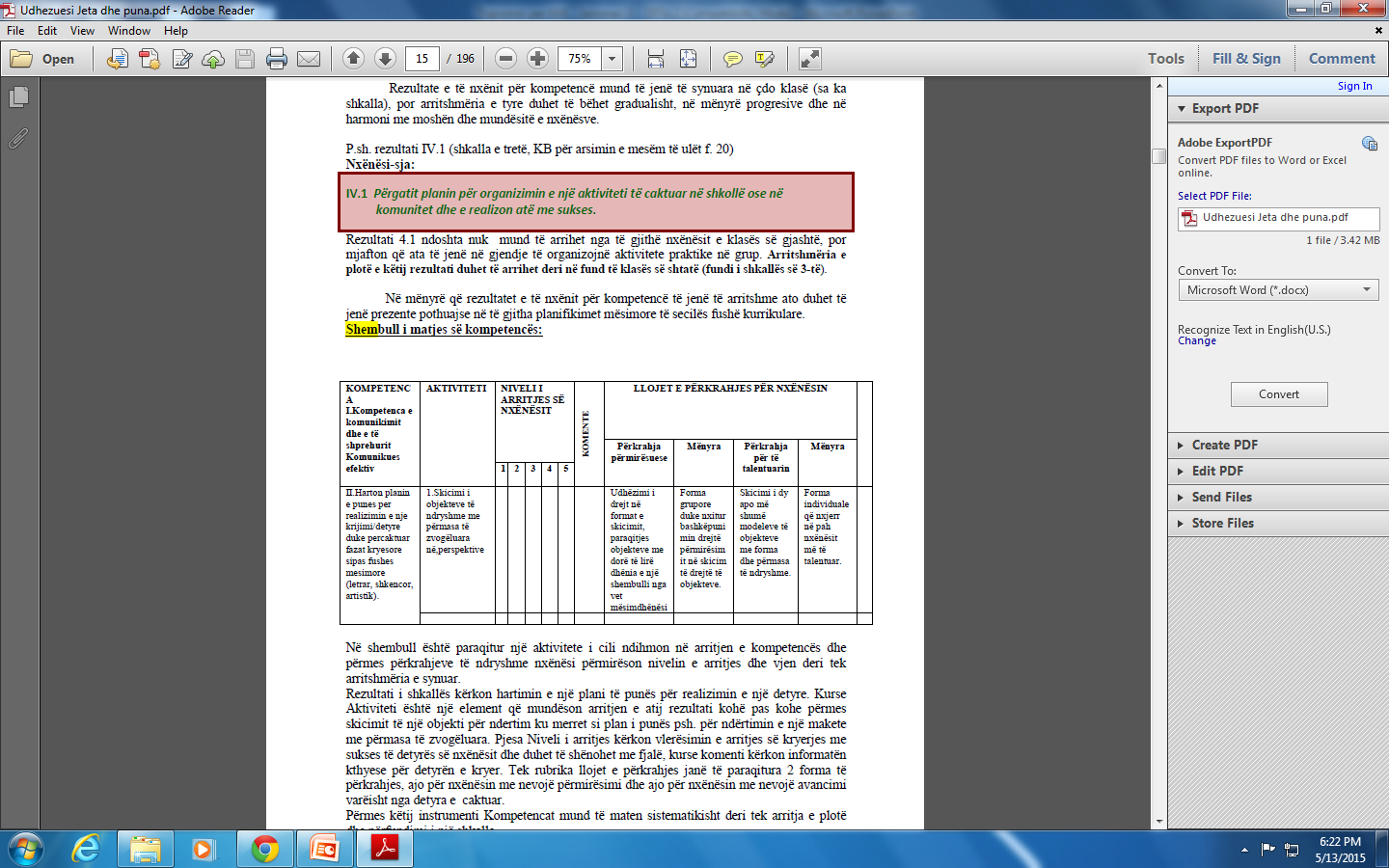 Öğrenme çıktıları öğrenme birimi aracılığıyla nasıl değerlendirilebilir?İlerleyen günlerde geliştirilecek dersi seçtikten sonra, bu ünite için bir değerlendirme planı geliştirin. SÖÇ ve AÖÇ (DÖÇ) öğrenme çıktılarını belirleyin, bir değerlendirme tekniği seçin ve başarı ölçütlerini belirleyin (ders planlamayı unutmayın).Değerlendirme stratejilerinden biri, öğrencilerin başarı seviyelerini ölçmek için kendileri tarafından kullanılabilecek bir değerlendirme listesidir. Bu değerlendirme stratejisi temel olarak dersin öğrenme çıktılarına dayanmaktadır (ders planı). Sonuçların elde edilmesi, faaliyetlerin yerine getirilme derecesine göre gösterilir. Her başarı derecesi renge göre belirlenir.Dosyası (portföy)Belirli bir öğretim alanındaki çabalarını, ilerlemelerini ve başarılarını gösteren kasıtlı bir öğrenci çalışmaları topluluğudur. Bu, öğrencinin kendine yansıtma esas ve kanıtlarına tanıklık etmek için, dosya içeriği seçiminde öğrencinin katılımını, seçim kurallarını ve değerlendirme kriterlerini içerir.Bu değerlendirme türü bir öğrenme değerlendirmesidir (biçimlendirici değerlendirme), çünkü öğrenci gelişimi ile ilgili bilgiler sürekli olarak uzun bir süre toplanır.Öğretim materyalleri ve kaynakları için Rehberlik Yeni yaklaşım müfredatı öğretmenlerin içerik seçimi, öğretim metodolojisi ve ayrıca öğretim materyalleri konusunda özerk olmalarını sağlar.Öğretmenler, öğretme içeriği, öğretme yöntem ve teknikleri temelinde, tanımlanmış yeterliliklerin geliştirilmesine ve ÇM ilkelerinin geliştirilmesine hizmet eden öğretim materyallerini seçerler. Öğrenme temasına ve öğrencilerin potansiyellerine uygun olarak yeterli materyal seçimi, yaşam ve iş için gerekli alışkanlıkların ve becerilerin geliştirilmesine yönelik ilerlemelerini teşvik eder.Sosyal hayatın çeşitli alanlarında yaşanan hızlı gelişmeleri takip ve ayrıca tüm öğrencilere uygun değildir Günümüzde ders kitabı, sosyal yaşamın çeşitli alanlarında meydana gelen hızlı gelişmeleri takip edemediği ve alandaki tüm öğrenciler için uygun olmadığı için öğrencilerin yeterliliklerinin gelişimi için tek ve yeterli kaynak olarak görülmemektedir. Aynı yaşta, tanıma açısından.Bu, öğretmenlerin öğrencilerin yeterliliklerini geliştirmelerine yardımcı olacak başka öğretim materyalleri de sağlamaları gerektiğini göstermektedir. Öğrenme materyalleri mutlaka pahalı ve karmaşık olmak zorunda değildir. Öğretmenlerin oluşturduğu materyallerle ancak öğrencilerin kendileri tarafından birçok öğretim etkinliği gerçekleştirilebilir; yaparak öğrenmeyi hatırla!Bu malzemelerin oluşturulması, örneğin kağıt, gazete, eski kıyafet, gıda ambalajı, odun artıkları, yapraklar, halatlar, kovalar -ki her evde bulunurlar ama kullanılmazlar- vb., gibi geri dönüşümlü malzemelerle de yapılabilir. Ayrıca, bazı durumlarda öğretmenler onları öğrencilerle birlikte geri dönüştürebilirler.Yedinci sınıf materyaller olarak şunlar kullanılabilir: ahşap, kağıt, yapıştırıcı, vb. Çalışma araçları, öğrenci yaşına uyarlanmalı ve pratik çalışmalarda bir risk önleme biçimi sağlamalıdır.Planlanan faaliyetlerin gerçekleştirilmesi için öğretmen, elektronik ve yazılı gibi çeşitli kaynakları kullanabilir: örneğin çalışma kitapları, broşürler, atlaslar, ansiklopediler, eğitim yazılımı, projeler, çeşitli çalışmalar, analizler vb.Bilgi teknolojisi kaynaklarının kullanılmasıyla öğrencilerin ve öğretmenlerin çeşitli didaktik malzemelerin üretiminde işbirliği yapması da çok önemlidir.Türkçe Dersi 7. sınıf Öğretim Programı Kavram, Ünite ve KazanımlarıTürkçe Dersi 7. sınıf Öğretim Programı Kavram, Ünite ve KazanımlarıTürkçe Dersi 7. sınıf Öğretim Programı Kavram, Ünite ve KazanımlarıKavramKonu AlanlarıKonu Alanlarına Göre Ders Kazanımları (KADK)Edebi ve Öğretici MetinlerNazım, Nesir, Drama Edebi Metin Türleri: Kişiler, Kompozisyon, Konu, Komedi, Trajedi, Metin İncelemesi Yaşam Hikayesi Özgeçmiş, Geçmiş ve Günümüzde Toplumumuz, İlan, Davetiye, Teşekkür ve Tebrik Mektubu, Özet, Hikaye, Gülmece, Rapor, İzlenim, Deneme, Dilekçe, Yorumlama, Tasvir Edici Metinler, Açıklamalar,Uyarı, Tavsiye, Şikayet ve Temenni Bildiren Metinler,Basın (Radyo ve Televizyon)Toplum, İnternetDinlediklerindeki/izlediklerindeki ana fikri ve ana fikri destekleyen düşünceleri belirler. Dinlediklerindeki/izlediklerindeki bilgi ve düşüncelerin tutarlılığını sorgular. Dinledikleriyle/izledikleriyle ilgili görüşlerini mantıksal sıra içerisinde açıklar. Dinlediklerinde gerçek ve kurgu olanı ayırt eder.Farklı türdeki metinleri dramatize eder.Okuduklarının konusunu ve ana fikrini/ana duygusunu belirler.Okuduklarında yardımcı fikirleri belirler ve yardımcı fikirlerin ana fikri nasıl desteklediğini açıklar.Okuduğu metnin türünü belirler.Yazım kurallarına ve noktalama işaretlerine dikkat ederek, uygun hızda sesli veya sessiz okur.Metni türüne göre dramatize ederek okur.Hikâye edici metinler yazar.Yazdıklarını gözden geçirerek anlam bütünlüğünü bozan ifadeler, yazım ve noktalama hataları varsa bunları belirler, düzeltir ve metni yeniden yazar/düzenler.Bilgilendirici metinler yazar.Yazdıklarını, yazılı/basılı olarak veya imkân ve fırsatlar ölçüsünde çoklu medya ortamlarını kullanarak paylaşır.Hazırladığı taslakta giriş, gelişme ve sonuç bölümlerine yer verir. Öyküleyici metinlerde bölümler ve sahneler ilerledikçe olayların nasıl geliştiğini ve olayların akışı içinde kahramanların davranışlarının/tepkilerinin nasıl değiştiğini belirler.Metinde cümlenin, bölümün, sahnenin veya dörtlüğün metnin bütünü ile nasıl ilişkilendirildiğini ve olay akışına nasıl katkı sağladığını analiz eder.Okuduklarında anlatım biçimlerini ve düşünceyi geliştirme yollarını fark eder. Belirlediği konu etrafında bir taslak oluşturur.Oluşturduğu taslakta giriş, gelişme ve sonuç bölümlerine yer verir. Anlatımı zenginleştirmek için anlatım yöntemlerinden yararlanır.Ana fikri ve konuyu bir bütünlük içinde sunmak için metnin bölümlerini birbiriyle ilişkilendirir.Metne uygun bir başlık belirler.Düz Anlatım ve Dolaylı AnlatımMecaz ve DeyimlerTemel ve Yan AnlamEş Anlamlılık Zıt Anlamlılık Akranlarıyla ve yetişkinlerle bir konuyu konuşur/tartışır.Hazırlıklı konuşma/sunu yapar.Konuşmasını/sunumunu bilgiyi daha net aktarabilmek için uygun durumlarda grafikler, görseller ve benzeri çoklu medya araçları ile destekler.Konuşmasını konuya, ortama ve konuşmayı yapacağı kişi veya gruba göre uyarlar. Yabancı dillerden alınmış, dilimize henüz yerleşmemiş kelimelerin Türkçelerini kullanır.İçeriğe uygun atasözleri, deyimler ve özdeyişler kullanır.Herhangi bir olayı veya etkinliği oluş sırası içinde yazar. Konuşmasında uygun hitap ifadeleri ve nezaket sözcükleri kullanır. Tonlama ve vurgulara dikkat ederek akıcı ve anlaşılır bir dille konuşur. Konuşmanın akışı içinde sorular sorar ve sorulara cevap verir.Konuşmada/tartışmada ifade edilen fikirleri toparlar, konuşmalardan ne anladığını ve kendi düşüncelerini ifade eder.Konuşmacının tezlerinden ve görüşlerinden hangilerinin gerekçeler ve kanıtlarla desteklendiğini, hangilerinin desteklenmediğini ayırt eder.Metnin nesnel bir özetini yapar.Bilgilendirici metinde yazarın amacını veya konuya bakış açısını belirler. Kelime ve kavramların farklı anlamlarını öğrenir ve bunları bağlama uygun şekilde kullanır.Paragraflar arasında uygun geçiş ifadeleri kullanır.Konu başlığını ve ana fikri belirler.Belirlediği konu ve amaç etrafında bir taslak metin oluşturur. Metnin ilk paragrafında amacını açıkça ifade eder.Paragraflar veya metnin bölümleri arasında ana fikri, görüş veya tezi destekleyecek şekilde bağlantı kurarak metnin kendi içinde tutarlılığını sağlar.Sunduğu görüşleri, gerekçeleri ve kanıtları yazma amacına uygun bir şekilde sonuca bağlar.Eleştiri, Kuram, TarihMecazi AnlatımKarşılaştırmaZıtlıkları Belirleme Anlamını bilmediği sözcük ve sözcük gruplarının anlamını sözlük kullanarak belirler.Okuduğu metindeki sözcük ve sözcük gruplarının cümle içinde kazandığı anlamı fark eder.Duygu ve düşüncelerini ifade ederken uygun bağlama ögelerini kullanır. ör.: rağmen, üstelik, ne de olsa, dolayısıyla, hiç değilse vb.Okuduğu metindeki kahramanların özelliklerini belirler ve karşılaştırır. Okuduklarındaki yönlendirici ifadelerin anlamda yaptığı değişikliği fark eder. Ama, fakat, oysaki, başka bir deyişle, özellikle, ilk olarak, son olarak gibi yönlendirici ifadeleri bulması sağlanır.Bir bilgiye veya içeriğe erişmek için basılı ve dijital içeriklerde içindekiler ve sözlük bölümünü kullanmayı bilir.Konuşmadaki/tartışmadaki farklı bakış açılarını fark eder. Başlık ve içerik uyumunu sorgular.Metinden anlam çıkarırken metin içeriğine atıfta bulunur.Bilgilendirici metinlerde gerekçelerle ve kanıtlarla desteklenmiş görüşleri, gerekçelerle ve kanıtlarla desteklenmeyen görüşlerden ayırt eder.Bilgilendirici metinlerde bir cümlenin, paragrafın veya bölümün metnin bütünüyle nasıl ilişkilendirildiğini analiz eder.Bilgilendirici metinde bir yazarın konuyu ve olayı sunuşunu başka bir yazarın sunuşuyla karşılaştırır.Yazılı kaynaklar veya çoklu medya kaynaklarından görüşlerini destekleyecek gerekçeler ve kanıtlar toplar, bunları görüşünü desteklemek için kullanır.Yazdıklarını gözden geçirir.Dil SitemiStandart Türkiye Türkçesi ve Kosova TürkçesiVurgu, Noktalama İşretleri Ad ve Fiil Yapım EkleriAd ve Fiil Çekim EkleriFiil Çekiminde Kişi EkleriBasit ve Birleşik Zamanlı Fiil Çekimleri Fiil Çekim KategorileriTürkçenin Ses Olayları Sözcük Çeşitleri: Ad, Zamir, Sıfat, Zarf, Fiil, Edat, bağlaç ve ÜnlemBasit ve Birleşik Tümce Ad Tümcesi ve Fiil Tümcesi Anlam Bakımından Tümceler: Olumlu, Olumsuz, Soru, Ünlem TümcesiTümce Ögeleri: Özne ve Özne Grubu, Yüklem ve Yüklem Grubu, Nesne ve Nesne Grubu, Tümleç ve Tümleç Grubu Tümleç ÇeşitleriFillerde ÇatıÇekim eklerini (hâl ekleri, iyelik ekleri, çoğul eki, ilgi hâli) ve yapım eklerini doğru kullanır; kök bilgisi ile ilişki kurar.Yazdıklarında ses olaylarına uğrayan kelimeleri doğru kullanır.Zamirlerin cümledeki işlevlerini fark eder.Edat, bağlaç ve ünlemlerin anlama olan katkısını fark eder.Zamirleri, edatları, bağlaçları ve ünlemleri cümledeki işlevlerine uygun kullanır. Yazma çalışmalarında, kaynaştırma (y, ş, s, n) harflerini doğru kullanır.Yapım eklerini bilir; basit, birleşik ve türemiş sözcükleri ayırt eder.Concept     TopicsSubject learning outcomes for topic  ( SLOT )Literary and non-literary textsTopic 1 – Meeting people- People the great   communicators-.Living abroad- Lifestyles- Homes around the worldListens/reads about other people and their ideas and discusses information regarding lifestyles in the city and country and respecting different ways of living and doing;Speaks and writes about him / herself focusing on crucial information as well as some additional detail (like place and the way of living…);Writes descriptions of people and places regarding the way of living and acting;Analysis people’s way of living used  in print, non-print, and digital materials (language, place, the way of living);Notes important details about the text read such as people, time, place and things;Explores, selects, and reads texts containing descriptions of people and their lifestyles in different sources (books, kids’ online newspapers, magazines) and shares them with peers;Explores lifestyles through role play;Researches different facts about different countries including information about the environment, culture, and general way of life in particular countries;Engages in discussion with peers and teacher regarding home types;Explains and analysis the relationship between communication and behaviour;Recognizes the ability to understand him/herself and communicates with others.Literary and non-literary textsTopic 2 -Cities and countries- Two Cities- Living in a country- Today is different- Having a partyReads/listens/ views materials regarding the cities and countries, comparing the live in different parts of the world;Speaks and writes about him / herself focusing on crucial information as well as some additional detail (like town and country, and entertainment);Writes simple informal notes, messages or emails about themselves or others describing places and events;Compares and contrasts living in different places regarding people, life, entertainment;Identifies the main idea(s) in the text and specific details ( activities, time, place);Gives formal presentation expressing advantages and disadvantages of living  in city and in the country;Makes comparisons between the present and the past regarding the way of living, places, technology and entertainment;Reads a text and voices an opinion or conclusion based on reading beyond the literal meaning of the text.Literary and non-literary textsTopic 3 – ServicesElectronic goodsHospitalInternet – the world’s biggest marketListens/reads/views materials from diverse sources and makes use of the information gathered in their own work;Prepares media to illustrate a presentation, including media from an electronic source (e.g. clipart or internet downloads) about people, food and markets;Gathers information to support ideas for writing, using a variety of strategies and a wide range of print and electronic resources (e.g., use a timeline to organize research tasks; interview people with knowledge of the topic);Identifies author’s purpose and tone;Writes a description of the way of staying healthy comparing jobs, responsibilities and activities;Engages in pre-reading oral activities that expand vocabulary and build familiarity with the language of the text;Summarizes texts read in the source language (English or mother tongue) and translates them into the target language (mother tongue or English);Makes more regular use of a dictionary to find the meaning of new words.Literary and non-literary textsTopic 4 – PartiesHaving a partyAt the picnicCampingListens in order to understand and respond appropriately in a variety of situations for a variety of  purposes;Interprets texts with an awareness of and curiosity for other viewpoints;Cites several pieces of textual evidence to support analysis of what the text says explicitly as well as inferences drawn from the text;Composes short narrative paragraphs to describe activities in parties, camping or picnics;Reads silently and aloud a text and gives an oral summary after each paragraph.Literary and non-literary textsTopic 5 - Fact and fiction- A wonderful journey- Memories- A story- Books, Movies and MusicListens/reads passages relating to specific topics and expands his vocabulary;Retells some parts of the story focusing on main characters and events;Draws evidence from literary or informational texts to support analysis, reflection, and research;Comprehends and analysis texts and  relates them with their personal experience;Notes important details about the text read such as time, place and objects;Reads silently and aloud a text and gives an oral summary after each paragraph;Reads a text and voices an opinion or conclusion based on reading beyond the literal meaning of the text;Generates ideas for writing based on model texts from shared reading activities.Literary and non-literary textsTopic 6 –Fame- Famous people- Jobs- Places Listens/reads about other people and discusses information regarding personal life, jobs and places;Responds to diversity with respect;Writes short, simple informal notes, messages or emails about themselves or others describing their place of living, jobs and lifestyles;Composes a three paragraph essay giving personal information (introduction, the place where he/she was born and lives, jobs of family members/relatives, activities...);Demonstrates awareness of connections, similarities and differences between people and places, and  reacts positively;Gives formal presentation about himself and the others using grade appropriate vocabulary and structures;Values paid jobs and community work by demonstrating initiative in planning such activities.Literary and non-literary textsTopic 7 -Health- A food pyramid- Illness- Behaviours- GreetingsListens/reads about other people and discusses information regarding personal life, health, and activities;Writes short, simple informal notes or messages about their experiences (people, places, eating, shopping, );Uses critical thinking skills to identify the main conclusions in clearly signalled argumentative texts;Examines different levels of identity and their implications for managing relationships with others;Compares and contrasts shared and different social, cultural and legal norms of people;Compares information and action required in authentic/authentic-like receipts and bills;Draws evidence from literary or informational texts to support analysis, reflection, and research;Identifies the types of foods found in grocery stores and classifies them into each group;Reads about the way of living of others and responds appropriately respecting different ways of being and acting.Literary and non-literary textsTopic 8 –Hopes and ambitions- One day- The road to ruin- Travelling- Fairy tale Listens /reads short recorded/print text and extracts essential information and shares it with peers and teachers;Engages in discussion with peers and teacher regarding travel and transport;Composes a three paragraph essay giving personal information ( journey, holiday, excursions);Analysis the characters used in print, non-print, and digital materials (the way of living; meal; parties….);Identifies powerful passages from texts and describes why they are personally meaningful;Gives the correct sequence of three events and identifies cause and/or effect.Figurative and non-figurative languageTopic 1- Meeting people-  Lifestyles-  Homes around the world-  Looking good- Social expressionsDescribes people based on photographs of people (known/unknown) speculating about person’s lifestyle (sharing photo album);Uses appropriate leave-taking and politeness expressions;Participates in role-play opportunities that promote social interaction with peers;Responds to diversity with respect;Demonstrates awareness of connections, similarities and differences between people and reactspositively;Understands  and compares formal and informal forms of greeting, presenting,  leave-takings and expressions of politeness;Demonstrates awareness of the needs and rights of others;Creates an artistic representation to highlight their understanding of homes from around the world.Figurative and non-figurative languageTopic 2 – Cities and countries- Living in capital cities- Living in the country- Relationships between    parents and children- Tourists in your country- Having a party- Making invitations Speaks clearly and with confidence in group and class discussions, listens attentively to others in discussions, allows others their turn to express things happened in the past and shows respect for those events (social, religious, history, etc.);Develops strong foundations in both the culture and language/s of their family and of the broader community without compromising their cultural identities;Distinguishes text-types according to purpose and language features -Comparison and contrast;Demonstrates understanding of simple descriptions of people and places and discusses with peers;Demonstrates understanding of figurative language, word relationships, and nuances in word meanings.Figurative and non-figurative languageTopic 3 – ServicesPost ( telephone, e-mail)Petrol stationBuying on-lineAsking for helpAsks for help and gives advice to others;Evaluates accuracy and usefulness of information, and the credibility of the sources used;Discusses in groups the way of purchasing goods or services through the Internet;Makes reservation or appointment communicating on the phone or writing email;Discusses the advantages and disadvantages of public services using appropriate terminology such as petrol station. public transportation...);Uses verbal and non-verbal language to communicate with others ( email, phone, social chats, etc);Asks questions to clarify when information is not making sense.Figurative and non-figurative languageTopic 4 – PartiesMaking invitationsOn the phoneBirthday presentsUses informal and formal English depending on the situation in whole-class, group andpair work and for a variety of functions outside the classroom;Writes a short texts (brief informal invitations/ text messages/ formal invitations/  thank you letters);Discusses in groups regarding the celebrations in family and school;Makes invitation cards giving useful information such as place, time, people and activities;Speaks clearly and with confidence in group and class discussions, listens attentively to others in discussions, allows others their turn to speak showing respect for what others say.Figurative and non-figurative languageTopic 5- Fact and fiction- Telling jokes / a story- An interview - A favourite movie- Special occasionsMakes connections to personal and shared ideas and experiences by talking in pairs or small groups;Develops strong foundations in both the culture and language/s of their family and of the broader community without compromising their cultural identities and tradition;Asks and answers questions and engages in paired and group discussions about movies and stars;Interviews his/her classmate and other people in community regarding personal information and social events;Engages in discussion with peers and teacher regarding to real events and jokes, and compares them with personal experience;Makes a more complex oral presentation of narrative, expository, descriptive and persuasive type, with media, to a variety of audiences and receives feedback.Figurative and non-figurative languageTopic 6 –Fame- Famous people- Biographies- Media- Visitors- Jobs- At the airport/museumCompletes most forms related to personal information;Demonstrates understanding of short simple descriptions of known people including jobs, nationality, religion, etc.Takes notes on a short, informal presentation on a familiar topic or on a biographical or experiential topic;Reads, listens, views abouta variety of narrative genres, including personal narrative, biography, anecdote and short story, and identifies similarities and differences;Engages in role play with peers and adults in a variety of informal and formal situations including job interviews and workplace simulations;Values paid jobs and community work by demonstrating initiative in planning such activities;Observes a peer presentation and offers more thoughtful positive and constructive feedback.Figurative and non-figurative languageTopic 7 –Health - Health and illness- At the doctor’s- Requests and offers- Obligations and permissions- Advices- On the phoneExpresses ideas and feelings and understanding and shows respect for the perspectives of others;Asks for help and gives advices to others;Uses verbal and non-verbal language to communicate with others (email, phone, social chats, etc.);Understands short simple descriptions of people and places on using healthy food;Gets information about things around them (food, travel agency, hospital,..);Compares information and action required in authentic/authentic-like receipts and bills;Shows an increasing awareness of healthy lifestyles and good nutrition;Demonstrates an awareness of the impact of human activity on environments and the interdependence of living things.Figurative and non-figurative languageTopic 8 –Hopes and ambitions- Air / Rail travel- Buying a ticket- Reality and the futureDemonstrates awareness of the needs and manners of transportation;Makes suggestions about places to visit;Discusses the advantages and disadvantages of public services using appropriate terminology;Engages in discussion with peers and teacher regarding travel and transport;Responds to conversation in familiar contexts with familiar vocabulary;Uses verbal and non-verbal language to communicate thinking;Uses speaking to explore and refine their own ideas and opinions, and responds to the ideas of others.Criticism, theory and historyTopic 1 – Meeting people- A letter to a pen friend- My homeExplores similarities and differences between the lifestyle in the city or country;Feels recognised and respected for who they are and how they live and explores different lifestyles and points of view in dramatic play;Shares aspects of their lifestyle with the peers and elders;Evaluates the influences of family and community on our cultural shaping;Prepares a presentation about their identity, job, favourite film, family, holiday etc;Prepares media to illustrate a presentation, including media from an electronic source, such as clipart or internet downloads;Listens to others’ ideas and respects different ways of being and acting;Uses short, everyday expressions and phrases to satisfy routine tasks (personal details, favourite book, film, journey,..);Makes predictions and generalisations about their lifestyle, aspects of the natural world and environments;Describes personal experiences and give basic information on everyday matters fluently and idiomatically;Shows an increasing awareness of healthy lifestyles and good nutrition;Compares and contrasts particular linguistic features of the target language and the mother tongue;Demonstrates understanding by identifying the content and relevance of news items, articles and reports related to everyday problems, or to issues of personal interest in the target language and culture;Shares his work with peers and teacher in class and engages in giving and receiving feedback;Recognizes stereotypes and preconceived ideas;Compares, contrasts and applies social conventions across cultures in oral and written communication;Compares and contrasts a fictional portrayal of a time, place, or character and a historical account of the same period as a means of understanding how authors of fiction use or alter history;Demonstrates awareness of connections, similarities and differences between people, places and reacts in positive ways;Analysis the main ideas and supporting details presented in diverse media and formats (e.g., visually, quantitatively, orally) and explains how the ideas clarify a topic, text, or issue understudy;Analysis how an author develops and contrasts the points of view of different characters or narrators in a text;Compares and contrasts a text to an audio, video, or multimedia version of the text, analyzing each medium’s portrayal of the subject (e.g., how the delivery of a speech affects the impact of the words).Criticism, theory and historyTopic 2 –  Cities and countries- People and animals- Descriptions of two cities- Cities and countries- Living abroad- PartiesExplores similarities and differences between the lifestyle in the city or country;Feels recognised and respected for who they are and how they live and explores different lifestyles and points of view in dramatic play;Shares aspects of their lifestyle with the peers and elders;Evaluates the influences of family and community on our cultural shaping;Prepares a presentation about their identity, job, favourite film, family, holiday etc;Prepares media to illustrate a presentation, including media from an electronic source, such as clipart or internet downloads;Listens to others’ ideas and respects different ways of being and acting;Uses short, everyday expressions and phrases to satisfy routine tasks (personal details, favourite book, film, journey,..);Makes predictions and generalisations about their lifestyle, aspects of the natural world and environments;Describes personal experiences and give basic information on everyday matters fluently and idiomatically;Shows an increasing awareness of healthy lifestyles and good nutrition;Compares and contrasts particular linguistic features of the target language and the mother tongue;Demonstrates understanding by identifying the content and relevance of news items, articles and reports related to everyday problems, or to issues of personal interest in the target language and culture;Shares his work with peers and teacher in class and engages in giving and receiving feedback;Recognizes stereotypes and preconceived ideas;Compares, contrasts and applies social conventions across cultures in oral and written communication;Compares and contrasts a fictional portrayal of a time, place, or character and a historical account of the same period as a means of understanding how authors of fiction use or alter history;Demonstrates awareness of connections, similarities and differences between people, places and reacts in positive ways;Analysis the main ideas and supporting details presented in diverse media and formats (e.g., visually, quantitatively, orally) and explains how the ideas clarify a topic, text, or issue understudy;Analysis how an author develops and contrasts the points of view of different characters or narrators in a text;Compares and contrasts a text to an audio, video, or multimedia version of the text, analyzing each medium’s portrayal of the subject (e.g., how the delivery of a speech affects the impact of the words).Criticism, theory and historyTopic 3 – ServicesTeens and the mediaProblems with buying on lineTeenagers and the futureExplores similarities and differences between the lifestyle in the city or country;Feels recognised and respected for who they are and how they live and explores different lifestyles and points of view in dramatic play;Shares aspects of their lifestyle with the peers and elders;Evaluates the influences of family and community on our cultural shaping;Prepares a presentation about their identity, job, favourite film, family, holiday etc;Prepares media to illustrate a presentation, including media from an electronic source, such as clipart or internet downloads;Listens to others’ ideas and respects different ways of being and acting;Uses short, everyday expressions and phrases to satisfy routine tasks (personal details, favourite book, film, journey,..);Makes predictions and generalisations about their lifestyle, aspects of the natural world and environments;Describes personal experiences and give basic information on everyday matters fluently and idiomatically;Shows an increasing awareness of healthy lifestyles and good nutrition;Compares and contrasts particular linguistic features of the target language and the mother tongue;Demonstrates understanding by identifying the content and relevance of news items, articles and reports related to everyday problems, or to issues of personal interest in the target language and culture;Shares his work with peers and teacher in class and engages in giving and receiving feedback;Recognizes stereotypes and preconceived ideas;Compares, contrasts and applies social conventions across cultures in oral and written communication;Compares and contrasts a fictional portrayal of a time, place, or character and a historical account of the same period as a means of understanding how authors of fiction use or alter history;Demonstrates awareness of connections, similarities and differences between people, places and reacts in positive ways;Analysis the main ideas and supporting details presented in diverse media and formats (e.g., visually, quantitatively, orally) and explains how the ideas clarify a topic, text, or issue understudy;Analysis how an author develops and contrasts the points of view of different characters or narrators in a text;Compares and contrasts a text to an audio, video, or multimedia version of the text, analyzing each medium’s portrayal of the subject (e.g., how the delivery of a speech affects the impact of the words).Criticism, theory and historyTopic 4 – PartiesTo have or not to haveSpecial clothesExplores similarities and differences between the lifestyle in the city or country;Feels recognised and respected for who they are and how they live and explores different lifestyles and points of view in dramatic play;Shares aspects of their lifestyle with the peers and elders;Evaluates the influences of family and community on our cultural shaping;Prepares a presentation about their identity, job, favourite film, family, holiday etc;Prepares media to illustrate a presentation, including media from an electronic source, such as clipart or internet downloads;Listens to others’ ideas and respects different ways of being and acting;Uses short, everyday expressions and phrases to satisfy routine tasks (personal details, favourite book, film, journey,..);Makes predictions and generalisations about their lifestyle, aspects of the natural world and environments;Describes personal experiences and give basic information on everyday matters fluently and idiomatically;Shows an increasing awareness of healthy lifestyles and good nutrition;Compares and contrasts particular linguistic features of the target language and the mother tongue;Demonstrates understanding by identifying the content and relevance of news items, articles and reports related to everyday problems, or to issues of personal interest in the target language and culture;Shares his work with peers and teacher in class and engages in giving and receiving feedback;Recognizes stereotypes and preconceived ideas;Compares, contrasts and applies social conventions across cultures in oral and written communication;Compares and contrasts a fictional portrayal of a time, place, or character and a historical account of the same period as a means of understanding how authors of fiction use or alter history;Demonstrates awareness of connections, similarities and differences between people, places and reacts in positive ways;Analysis the main ideas and supporting details presented in diverse media and formats (e.g., visually, quantitatively, orally) and explains how the ideas clarify a topic, text, or issue understudy;Analysis how an author develops and contrasts the points of view of different characters or narrators in a text;Compares and contrasts a text to an audio, video, or multimedia version of the text, analyzing each medium’s portrayal of the subject (e.g., how the delivery of a speech affects the impact of the words).Criticism, theory and historyTopic 5-Fact and fiction- School trip- Movies and music- Jokes- BooksExplores similarities and differences between the lifestyle in the city or country;Feels recognised and respected for who they are and how they live and explores different lifestyles and points of view in dramatic play;Shares aspects of their lifestyle with the peers and elders;Evaluates the influences of family and community on our cultural shaping;Prepares a presentation about their identity, job, favourite film, family, holiday etc;Prepares media to illustrate a presentation, including media from an electronic source, such as clipart or internet downloads;Listens to others’ ideas and respects different ways of being and acting;Uses short, everyday expressions and phrases to satisfy routine tasks (personal details, favourite book, film, journey,..);Makes predictions and generalisations about their lifestyle, aspects of the natural world and environments;Describes personal experiences and give basic information on everyday matters fluently and idiomatically;Shows an increasing awareness of healthy lifestyles and good nutrition;Compares and contrasts particular linguistic features of the target language and the mother tongue;Demonstrates understanding by identifying the content and relevance of news items, articles and reports related to everyday problems, or to issues of personal interest in the target language and culture;Shares his work with peers and teacher in class and engages in giving and receiving feedback;Recognizes stereotypes and preconceived ideas;Compares, contrasts and applies social conventions across cultures in oral and written communication;Compares and contrasts a fictional portrayal of a time, place, or character and a historical account of the same period as a means of understanding how authors of fiction use or alter history;Demonstrates awareness of connections, similarities and differences between people, places and reacts in positive ways;Analysis the main ideas and supporting details presented in diverse media and formats (e.g., visually, quantitatively, orally) and explains how the ideas clarify a topic, text, or issue understudy;Analysis how an author develops and contrasts the points of view of different characters or narrators in a text;Compares and contrasts a text to an audio, video, or multimedia version of the text, analyzing each medium’s portrayal of the subject (e.g., how the delivery of a speech affects the impact of the words).Criticism, theory and historyTopic 6 –Fame- A writer/A musician /An actor- Jobs- Places- SportsExplores similarities and differences between the lifestyle in the city or country;Feels recognised and respected for who they are and how they live and explores different lifestyles and points of view in dramatic play;Shares aspects of their lifestyle with the peers and elders;Evaluates the influences of family and community on our cultural shaping;Prepares a presentation about their identity, job, favourite film, family, holiday etc;Prepares media to illustrate a presentation, including media from an electronic source, such as clipart or internet downloads;Listens to others’ ideas and respects different ways of being and acting;Uses short, everyday expressions and phrases to satisfy routine tasks (personal details, favourite book, film, journey,..);Makes predictions and generalisations about their lifestyle, aspects of the natural world and environments;Describes personal experiences and give basic information on everyday matters fluently and idiomatically;Shows an increasing awareness of healthy lifestyles and good nutrition;Compares and contrasts particular linguistic features of the target language and the mother tongue;Demonstrates understanding by identifying the content and relevance of news items, articles and reports related to everyday problems, or to issues of personal interest in the target language and culture;Shares his work with peers and teacher in class and engages in giving and receiving feedback;Recognizes stereotypes and preconceived ideas;Compares, contrasts and applies social conventions across cultures in oral and written communication;Compares and contrasts a fictional portrayal of a time, place, or character and a historical account of the same period as a means of understanding how authors of fiction use or alter history;Demonstrates awareness of connections, similarities and differences between people, places and reacts in positive ways;Analysis the main ideas and supporting details presented in diverse media and formats (e.g., visually, quantitatively, orally) and explains how the ideas clarify a topic, text, or issue understudy;Analysis how an author develops and contrasts the points of view of different characters or narrators in a text;Compares and contrasts a text to an audio, video, or multimedia version of the text, analyzing each medium’s portrayal of the subject (e.g., how the delivery of a speech affects the impact of the words).Criticism, theory and historyTopic 7 –Health- A food pyramid- Good and bad behaviours- Greetings in different    countriesExplores similarities and differences between the lifestyle in the city or country;Feels recognised and respected for who they are and how they live and explores different lifestyles and points of view in dramatic play;Shares aspects of their lifestyle with the peers and elders;Evaluates the influences of family and community on our cultural shaping;Prepares a presentation about their identity, job, favourite film, family, holiday etc;Prepares media to illustrate a presentation, including media from an electronic source, such as clipart or internet downloads;Listens to others’ ideas and respects different ways of being and acting;Uses short, everyday expressions and phrases to satisfy routine tasks (personal details, favourite book, film, journey,..);Makes predictions and generalisations about their lifestyle, aspects of the natural world and environments;Describes personal experiences and give basic information on everyday matters fluently and idiomatically;Shows an increasing awareness of healthy lifestyles and good nutrition;Compares and contrasts particular linguistic features of the target language and the mother tongue;Demonstrates understanding by identifying the content and relevance of news items, articles and reports related to everyday problems, or to issues of personal interest in the target language and culture;Shares his work with peers and teacher in class and engages in giving and receiving feedback;Recognizes stereotypes and preconceived ideas;Compares, contrasts and applies social conventions across cultures in oral and written communication;Compares and contrasts a fictional portrayal of a time, place, or character and a historical account of the same period as a means of understanding how authors of fiction use or alter history;Demonstrates awareness of connections, similarities and differences between people, places and reacts in positive ways;Analysis the main ideas and supporting details presented in diverse media and formats (e.g., visually, quantitatively, orally) and explains how the ideas clarify a topic, text, or issue understudy;Analysis how an author develops and contrasts the points of view of different characters or narrators in a text;Compares and contrasts a text to an audio, video, or multimedia version of the text, analyzing each medium’s portrayal of the subject (e.g., how the delivery of a speech affects the impact of the words).Criticism, theory and historyTopic 8 -Hopes and ambitions- Advantages and disadvantages   of public transportation- Personality- Nationality- Exploring on lineExplores similarities and differences between the lifestyle in the city or country;Feels recognised and respected for who they are and how they live and explores different lifestyles and points of view in dramatic play;Shares aspects of their lifestyle with the peers and elders;Evaluates the influences of family and community on our cultural shaping;Prepares a presentation about their identity, job, favourite film, family, holiday etc;Prepares media to illustrate a presentation, including media from an electronic source, such as clipart or internet downloads;Listens to others’ ideas and respects different ways of being and acting;Uses short, everyday expressions and phrases to satisfy routine tasks (personal details, favourite book, film, journey,..);Makes predictions and generalisations about their lifestyle, aspects of the natural world and environments;Describes personal experiences and give basic information on everyday matters fluently and idiomatically;Shows an increasing awareness of healthy lifestyles and good nutrition;Compares and contrasts particular linguistic features of the target language and the mother tongue;Demonstrates understanding by identifying the content and relevance of news items, articles and reports related to everyday problems, or to issues of personal interest in the target language and culture;Shares his work with peers and teacher in class and engages in giving and receiving feedback;Recognizes stereotypes and preconceived ideas;Compares, contrasts and applies social conventions across cultures in oral and written communication;Compares and contrasts a fictional portrayal of a time, place, or character and a historical account of the same period as a means of understanding how authors of fiction use or alter history;Demonstrates awareness of connections, similarities and differences between people, places and reacts in positive ways;Analysis the main ideas and supporting details presented in diverse media and formats (e.g., visually, quantitatively, orally) and explains how the ideas clarify a topic, text, or issue understudy;Analysis how an author develops and contrasts the points of view of different characters or narrators in a text;Compares and contrasts a text to an audio, video, or multimedia version of the text, analyzing each medium’s portrayal of the subject (e.g., how the delivery of a speech affects the impact of the words).Language exponentsTopic 1- Meeting people- Present tenses- Expressing possession ( Have /   Have got and ‘s)- Describing-Questions and negatives- Words with more one    meaning- Opposites- Using a dictionary- Idioms related to people- Vocabulary field: peopleExplores structures and vocabulary used in describing people (present tenses, adjectives and possessive nouns) and practices their use in context;Writes sentences (present tenses) with correct capitalization, punctuation, word order and correct subject-verb agreement; Produces short texts of description of a person’s lifestyle using appropriate vocabulary and structures;Identifies opposites and uses them correctly in their writing;Recognises that they have a right to belong to many communities and to live freely, and discusses with peers using positive adjectives;Asks questions to clarify when information is not making sense;Uses a particular kind of sentence for a specific purpose and audience –asking and responding to questions;Discusses personal lifestyle comparing it to their peers’ lifestyle in English speaking countries;Identifies and corrects mistakes in capitalization, punctuation, sentence structure, verb forms, and other grammatical points;Spells unfamiliar words using a variety of strategies that involve understanding sound-symbol relationships, word structures, word meanings, and generalizations about spelling;Uses vocabulary related to people;Writes descriptions of people and places regarding to the way of living and acting;Analysis people’s way of living used in print, non-print, and digital materials (language, place, the way of living).Language exponentsTopic 2-Cities and countries- Comparing  - What’s like...- Verb patterns- Synonyms and antonyms- Prepositions of place and    movement- Giving directions- Linking words- Idioms related to places- Vocabulary field: town and country wordsAsks and answers about descriptions of places and gives directions regarding to shops and homes;Uses sentences to compare and contrast ideas/objects;Differentiates the correct use of prepositions with regard to time or location;Identifies word’s similarities and differences;Demonstrates the skill of comparing people and places by selecting grammatically appropriate questions and statements;Recognizes basic prepositions of place and movement in contextualized speech;Participates in face-to-face conversations to tell about him/herself or describe places or people comparing and contrasting them;Explores differences in words that represent people, places and things;Speaks and writes about him / herself focusing on crucial information as well as some additional detail (like town and country, entertainment);Writes simple informal notes , messages or an email about themselves or others describing places and events;Uses vocabulary related to town and country.Language exponentsTopic 3  - ServicesComparing and contrastingAsking and ordering for helpExpressing opinionsQuantifiersShopping nounsMoney verbsNumbers and pricesIdioms related to money and shoppingVocabulary field: public servicesUses speaking to explore and refine their own ideas and opinions, and begin to respond to the ideas of others;Expresses abilities of doing and being;Writes with reasonable accuracy concerning spelling  and punctuation;Asks about the quantity of things and responds accurately giving the exact amount;Makes more regular use of a dictionary to find the meaning of new words;Asks for help and gives advices to others;Discusses in groups the way of purchasing goods or services through the Internet;Asks questions to clarify when information is not making sense;Asks and answer about quantity and prices, pronouncing correctly the vocabulary related to numbers;Uses vocabulary related to public services.Language exponentsTopic 4 – PartiesDescribing things and activitiesPhrasal verbsWords that rhymeTongue twistersIdioms related to special occasionsIdioms related to moneyVocabulary field: teenagersComposes short narrative paragraphs to describe activities in parties, camping or picnics;Writes short texts (brief informal invitations/ text messages/ formal invitations/  thank you letters);Makes invitation cards giving useful information such as place, time, people and activities;Composes clear and coherent sentences using appropriate grammatical structures;Asks grammatically structured questions related to basic needs and respond appropriately using short phrases and sentences;Writes with reasonable accuracy concerning spelling and punctuation;Uses vocabulary related to teenagers.Language exponentsTopic 5 -Fact and fiction- Past tenses ( simple and    continuous )- Activities- Time expressions- Which word is different?- Verbs and nouns that go    together- Asking and answering about    the time- Idioms related to timeVocabulary field: Movies and booksWrites with reasonable accuracy concerning spelling  and punctuation;Engages in discussion with peers and teacher regarding real events and jokes, and compares them with personal experience;Differentiates the correct use of prepositions with regard to time or location;Makes a more complex oral presentation of narrative, expository, descriptive and persuasive type, with media, to a variety of audiences and receive feedback;Writes with reasonable accuracy concerning spelling  and punctuation;Uses vocabulary related to movies and books.Language exponentsTopic 6 -Fame- Perfect tenses ( present and   past)- ever, never- for and since- already, just, yet- Homophones- Relative clauses- Idioms related experiences- Vocabulary field: jobsMakes connections to personal and shared ideas and experiences by talking in pairs or small groups;Writes short, simple informal notes or messages about their experiences;Expresses past events making connections with present life;Asks questions to clarify or provide further understanding on the topic;Takes part in discussions to express events in the past;Writes with reasonable accuracy concerning spelling  and punctuation;Takes notes on a short, informal presentation on a familiar topic or on a biographical or experiential topic;Participates in play opportunities that promote social interaction with peers;Uses vocabulary related to jobs.Language exponentsTopic 7 –Health- Giving advices- Expressing obligations- Abilities- Nouns that go together- Idioms related to health- Vocabulary field:  Food and    drinksWrites short, simple informal notes or messages about their experiences. (places, eating, shopping, people);Uses vocabulary related to food and drinks;Discusses about problems and gives advice in negative and positive ways (e.g. you should/ shouldn’t; you could/couldn’t; I would/wouldn’t);Writes with reasonable accuracy concerning spelling and punctuation;Shows awareness of a range of vocabulary related to the topic of ‘health and lifestyle’;Writes short, simple informal notes or messages about their experiences (places, eating, shopping, people );Writes a description of the way of staying healthy comparing jobs, responsibilities and activities;Expresses ideas and feelings and understands and respects the perspectives of others;Compares information and action required in authentic/authentic-like receipts and bills.Language exponentsTopic 8 – Hopes and Ambitions- will- First conditional- Time clauses- Linking words- Idioms related to    transportationsVocabulary field: travellingParticipates in play opportunities that promote social interaction with peers;Makes predictions and arrangements about places, people and the weather;Makes short dialogues expressing hopes and ambitions;Writes with reasonable accuracy concerning spelling and punctuation;Engages in discussion in pairs or group using their imagination and real situations;Identifies and discuss aspects of everyday life such as transport, clothing and food;Writes with reasonable accuracy concerning spelling  and punctuation;Responds to simple conversation in familiar contexts with familiar vocabulary;Composes a three paragraph essay giving personal information ( journey, holiday, excursions);Engages in discussion with peers and teacher regarding travel and transport;Makes suggestions about places to visit;Uses vocabulary related to travelling.L 3Teacher’s roleLearner’s rolePossible activitiesto guide the learners, monitor and assist their work to introduce new words.to collaborate with teachers and peers, use bilingual dictionaries, to write word lists, produce diagrams etc.matching parts of words to other words ,e.g. .beginnings and endings; memory games; filling in crosswords, grids ,and diagrams.L 3Teacher’s roleLearner’s rolePossible activitiesTo set problems, tasks and activities; To monitor the development of activities To make notes of possible problems related to meaning and form; To ask questions that focus on meaning, form and context.To solve problems, fulfil tasks, and do activities; To answer questions related to meaning, form; To make attempts at noticing the regularities in language.Problems and puzzles; Drilling; Open dialogues; Substitution tables; Guided writing.KavramlarKonularKonu üzerine Dersin Öğrenme Çıktıları (KÜDÖÇ)Dil SistemiEyaletler / ülkelerKonularToplantılarDizilerin favori karakterleriZaman kayıtları / ToplantılarAktivitelerAileMesleklerAlımları100'e kadar sayılarYiyecek / İçecekBir günün nasıl geçtiği tarif edilmesiDinlemeTemel selamlamaları ve genel nezaket ifadelerini (örneğin merhaba, güle güle, üzgünüm, vb.) Anlar.Aile, okul, somut şeyler hakkında basit konuşmaları; eğer konuşma çok yavaş, akıcı bir şekilde, çok yavaş ve dikkatli konuşulduğunda, cümleler uzun süre konuşulduğunda, konuşmalar daha uzun süre duraklatıldığında ve konuşmacı düşünceyi tamamlamasına yardım etmeye hazır olduğunda birkaç kez tekrarlanırsa o konuşmaları anlar.Selamlamaları, nezaket formlarını, şükran ve özür formlarını anlarBir şey sormak veya isimlendirmek, açıklamak, göstermek vb. olumsuzları kullanarak neyi sevdiğini ve sevmediğini gösterir.Sınıf içi talimatlar ve el hareketi eşliğinde basit ifadeleri anlar.Konuşma sırasında, ders kitabından, modal fiillerden vb. Bilinen normal ve bölücü fiilleri şimdiki zamanda doğru bir şekilde kullanır.Aidiyet ve şahsiyet zamirleri, basit edatları ve yüklemleri kullanır.Dil SistemiEyaletler / ülkelerKonularToplantılarDizilerin favori karakterleriZaman kayıtları / ToplantılarAktivitelerAileMesleklerAlımları100'e kadar sayılarYiyecek / İçecekBir günün nasıl geçtiği tarif edilmesiOKUMABir metindeki basit cümleleri ve kalıpları okur ve anlar.Ders kitabındaki ve benzeri kitaplardaki basit metinleri okur ve anlarTelevizyon reklamlarından veya basit dergilerden gelen kelimeleri bilir ve anlar.Basit cümleleri resimlerle beraber veriliyorsa da anlar.Düz metindeki temel bilgileri -onun ilgi alanın içinde ise- anlarDil SistemiEyaletler / ülkelerKonularToplantılarDizilerin favori karakterleriZaman kayıtları / ToplantılarAktivitelerAileMesleklerAlımları100'e kadar sayılarYiyecek / İçecekBir günün nasıl geçtiği tarif edilmesiKONUŞMAHaftalık plandan sonra sınıftan bahseder.Derste tartışılan konular hakkında fikrini verir.Bir arzuyu dile getirir.Bir teklifte bulunur, kabul eder veya reddeder.Aile, meslek hakkında konuşuyor.Birini ya da sıradan bir günü anlatır.Temel selamlamaları ve genel nezaket ifadelerini (örneğin, merhaba, güle güle, üzgünüm, vb.) kullanır.Çok kısa ve tanıdık cümleler kullanır, doğru ifadeyi bulmak için birçok duraklama yapar.Kendini ve başkaları hakkında basit kişisel bilgiler sağlar.Nerede oturduğunu açıklar.Bazı basit konulardaki basit sorulara cevaplar.Favori yiyecekleri anlatır.Fiyatlar ve saati (saat) gösterir.Dil SistemiEyaletler / ülkelerKonularToplantılarDizilerin favori karakterleriZaman kayıtları / ToplantılarAktivitelerAileMesleklerAlımları100'e kadar sayılarYiyecek / İçecekBir günün nasıl geçtiği tarif edilmesiYAZMAKısa kelimeleri ve metinleri açıklar.Metinlerdeki boş alanları kelimelerle ve cümlelerle tamamlar.Ders kitabından bilinen kısa kelimeler ve cümleler yazar.Listeden alınan bir kişi hakkında temel verileri yazar ve bunları bir forma transfer eder.(İsim, saat, tarih vb.) Gibi kısa notlar yazar.Fiyatları, isimleri, randevuları, numaraları yazar.Sprachbegegnung - Yeni konuyla ilk temas (Tanıtma)Tüm öğrencilere ortakSprachbegegnung - Yeni konuyla ilk temas (Tanıtma)Tüm öğrencilere ortakSprachbegegnung - Yeni konuyla ilk temas (Tanıtma)Tüm öğrencilere ortakSpracherarbeitung – Konunun işlenmesi (Yürütme)Tüm öğrencilere ortakSpracherarbeitung – Konunun işlenmesi (Yürütme)Tüm öğrencilere ortakSpracherarbeitung – Konunun işlenmesi (Yürütme)Tüm öğrencilere ortakSprachübung - konu hakkında denemeler (Yansıma)Grupları başarı derecesine göre ayırt etmekSprachübung - konu hakkında denemeler (Yansıma)Grupları başarı derecesine göre ayırt etmekSprachübung - konu hakkında denemeler (Yansıma)Grupları başarı derecesine göre ayırt etmekA GrubuTüm metnin işlenmesi.Ek yaratıcı ödevlerB GrubuTüm metni yardımla düzenlemesi örneğin. ArtikelhilfeC GrubuMetnin bir kısmı yardımla düzenlemesi, örneğin Artikelhilfe.ArtikulationsstufenMethodische Absichten1. SprachbegegnungBegegnung, der neuen Sprachsituation mitzB durch Bild, Tonaufnahme, Filmausschnitt, Lehrer- oder Schülervortrag.2. SpracherarbeitungVon neuem oder Bereitstellen Erarbeiten und Wortschatzneuen yapısı.3. SprachübungÜbungsbeispiele, Formunda von realen SPRECH-handlungen Möglichst.Aufgreifen wiederholen von und Wortschatz bekanntem Yapı und mit neuen umgekehrt.DifferenzierungsmaßnahmenSprachlernspiele4. SprachanwendungÜbertragen Gelernten des auf neue Situationen:benim KlassenzimmerIm Bereich außerschulischenBerlin ist die Hauptstadt von BRD.richtig ○Berlin ist die Hauptstadt von BRD.falsch  ○Das Auto steht○ unter der Straße.Das Auto steht○ über der Straße.Das Auto steht○ in der Straße.Das Auto steht○ auf der Straße.Die Fliege○ fliegt auf den Kopfdes Vaters.Die Fliege○ landet auf dem Kopfdes Vaters.Die Fliege○ schwebt auf den Kopfdes Vaters.Die Fliege○ befindet sich auf dem Kopfdes Vaters.Das Auto steht○ unter dem Wasser.Das Auto steht○ über der Mauer.Das Auto steht○ in der Blume.Das Auto steht○ auf der Straße.Das Auto ○ stehst unter der Straßen.Das Auto ○ stehen über der Straßen.Das Auto ○ steht auf der Straße.1. Peter2. Armend3. Giuseppea) Griechenlandb) Deutschlandc) Spaniend) Kosovae) Türkeif) Italien1. die Schule2. der Spielplatz3. die Fabrika) der Lehrerb) die Arbeitc) die Rutsched) das Gelde) die Maschinef) das Torg) der Sandkastenh) der Schüleri) der MeisterEs ist acht Uhr.Liridon geht bei Rot über die Kreuzung.Der Wecker klingelt.Liridon kommt zu spät zur Schule.Liridon hat verschlafen.Der Autofahrer bremst scharf.Er springt aus dem Bett.Der Fahrer schimpft Liridon.Er läuft schnell Weiter.schueRthrreeLSeluchmbsretDerbremstAutofahrerScharfaBcD(langsam)(schëer)(teuer)Ein Fahrrad ist ... als ein Auto.Fünf Kilo sind ...  als ein Kilo.Fleisch ist        ...  als Brot.Dieses Buch ist spannend. Es ist nicht ...Elona ist groß. Sie ist nicht  ...Latra ist ein Mädchen. Sie ist kein   ...Heute Nachmittag ... (gehen) ich auf den Spielplatz.Morgen ... (spielen) ich Tennis.Gestern ... (sein) ich im Kino.Elira weint. Eine Wespe hat sie gestochen.__________________________________KavramTemalarKonu üzerine Dersin Öğrenme Çıktıları (RNLT)Edebi ve edebi olmayan metinlerSahne, tiyatro, drama, vbDil SistemiBilgi değişimiGıdaTatilGünlük aktivitelerFrankofon  DinlemeSelamlamaları anlar ve resmi ve gayrı resmi formları ayırt eder. Teşekkür ve özür dileme formları anlar.Kendisi ile ilgili basit cümleleri ve ifadeleri anlar.İnsanlar yavaş ve akıcı konuşurlarsa, kendisi, aile, okul, günlük aktiviteler ve somut şeylerle ilgili konuşmaları anlar.Yemekle ilgili basit bilgileri anlar.KONUŞMABaşkalarını veya kendini tanıtmak için basit kelime veya cümleler kullanın.Duruma bağlı olarak resmi ve resmi olmayan ifade biçimlerini kullanır.Nasıl yemek sipariş edeceğini ve isteyeceğini bilir.Günün saatine bağlı olarak günlük eylemlerden bahseder.Zevkler ve tercihler hakkında konuşur.Muhatap yavaş ve net bir şekilde konuşursa anlar aynı zamanda sorular sorar ve cevaplar.OKUMABasit metindeki kelimeleri ve ifadeleri anlar.Bir davet, reklam veya programdaki temel bilgileri anlar.Resimlerin yardımıyla kısa ve basit talimatları anlar.Bir menüdeki ana unsurları anlar.Yazışma mektubundaki temel bilgileri, eğer basitçe yazılmışsa anlar.YAZMAKendisi ve diğerleriyle ilgili temel verileri yazar.Temel kişisel bilgilerinizi içeren bir formu doldurun (otelde).Tatiller sırasında bir kartpostal yazar (yer, hava durumu, aktiviteler ve dönüş tarihi).Temel gıda kelimelerini yazmayı bilir.KavramKonularKonu Üzerine Dersin Öğrenme Çıktıları (KÜDÖÇ)Yaratıcılık ve sanatsal performansEserlerin oluşturulması(Çizim, Boyama, Grafik, Grafik Tasarım, Modelleme, Tasarım)Farklı sanat teknikleri kullanarak iki ve üç boyutlu çalışmalar yapar.Farklı çizim türlerini ve tekniklerini kullanarak sanat eserleri oluştururResim yapmak için farklı resim tekniklerini seçer ve kullanırRenk teorisi bilgisini kullanarak yaratır (renk, değer, yoğunluk, vb.);Ayırt edici özelliklerini öğrenirken grafik teknikleri üzerinde çalışmalar yapar.Rölyefte heykel çalışmaları, farklı şekiller kullanarak üç boyutlu heykeller tasarlar.Farklı heykeller oluşturmak için farklı malzeme ve teknikleri seçer ve kullanırEl ile veya dijital araç ve teknikleri kullanarak sanatsal fotoğraflar gerçekleştirir.Çeşitli bilgisayar programlarını kullanarak görüntüleri yönetir.Uygulamalı sanat eserlerini gerçekleştirir, figüratif sanattan ayırt eder.Mozaik ve kolaj tekniğinde uygulamalı resimler uygular.Farklı ürünlerin tasarımında çeşitli işler yaparMinyatürde farklı mimari yapılar oluşturmak için farklı malzemeler kullanırDil veSanatsal iletişimFigüratif unsurlar: Çizgiler, renkler, tonlar, dokular, boyut, yön, şekil, hacim ve boşluk.Sanatın İlkeleri: Kontrast, ritim, uyum, denge, derecelendirme, oran, küme ve kompozisyon.Figüratif dilin öğelerini ve ilkelerini bilir, açıklar ve kullanırResim yapmak için farklı türde çizgiler ayırt eder ve kullanırRenk türlerini ayırt eder ve bunları resme uygularResimdeki farklı ton türlerini tanımlar ve kullanır.Malzemenin kökenine göre doğal doku ile yapay doku arasında ayrım yapar.Farklı boyuttaki figürleri birleştirirken figüratif çalışmaları ayırt eder.Figüratif çalışmalarda yatay, dikey ve dik yönleri ayırt eder.Gölge ışığının önemini açıklar ve bunu sanat eserlerine uygular;İki ve üç boyutlu eserlere derinliği uygularDokulu bir çalışma oluşturmak için farklı doku türlerini kullanırSanatta mekân yanılsamasını elde etmek için perspektif prensibini kullanarak farklı mekan türlerini ayırt eder ve tanımlar.Kompozisyon kurallarını farklılaştırır ve sanat eserlerini oluşturmak için kullanır.Yapıtlarına farklı kompozisyon türlerini tanımlar ve uygularFarklı denge türlerini tanımlar ve bunları sanatta kullanır;Farklılık türlerini, uyum ilkesi üzerinde çalışarak tanımlar.Çeşitli formlar arasındaki ilişkiyi doğru bir şekilde gerçekleştirmek için oranların rolünü ve önemini açıklar Farklı yüzey türlerini farklılaştırır ve bunları resme uygularÜnlü sanatçıların farklı eserlerinde ritmi analiz eder ve eserlerine farklı ritim türleri uygularBir sanat eserinde farklı figüratif unsurları ayırt edebilmek için karşıtlığın önemini ve özelliklerini tanımlarSanat eserinde farklı kontrast türleri kullanıyorlar.İLİŞKİSİ SANAT - TOPLUMSergiler ve kültürel faaliyetler Ziyaretler ve sanatsal etkinlikler Galerilere, müzelere, kültürel miras alanlarına, sanatçıların stüdyolarına, kültür merkezlerine vb. ziyaret eder.Tarihsel dönem: Farklı ülkelerden, kültürlerden, zamanlardan ve kültürel miras nesnelerinden sanat eserleriRönesans SanatımanyerizmBarok sanatıNeoklasizmRomantizmGerçekçilik

Sınıf, okul, galeri ve topluluktaki sanat sergilerine ve projelerine katılır;Sanatçıların atölye ve stüdyolarını ziyaret eder ve profesyonel sanatçılarla deneyimlerini paylaşırMüzeler, galeriler, kültür merkezleri, çeşitli sitelere sanal çevrimiçi ziyaretler vb., gibi çeşitli sanat kurumlarını ziyaret eder.Bu dönemlerden bazılarını ayıran sanat tarihinin temel gelişmeleri hakkında bilgi verilir;Farklı sanatsal dönem ve yönelimlerin ana temsilcilerinden bazılarını tanır.En popüler sanat eserlerinden bazılarını tanımlar ve tanır.Estetik-sanatsal değerlendirmeSanat dönemlerini ve yönlerini değerlendirmeSanatsal eserlerin değerlendirilmesi Eserlerin estetik analiziSanat meseleleri ve sorunları ile ilgili tartışmalarıÇalışmalarını sınıfın önünde tanıtır ve açıklar.Sanatsal dilin unsurlarını, ilkelerini ve tekniklerini analiz ederek başkalarının ve kendi sanatsal eserlerini analiz eder ve değerlendirir.Sanat eserlerini sınıf içinde ve dışında bireysel, grup çalışması, organize okul sergileri aracılığıyla analitik ve eleştirel olarak gözlemler, deneyimler, analiz eder, değerlendirir.KavramlarKonularKonu üzerine Dersin Öğrenme (KÜDÖÇ)Konu üzerine Dersin Öğrenme (KÜDÖÇ)AÖÇ 1Müzik, drama, görsel sanatlar ve dansta bir veya daha fazla sanatsal beceri geliştirme eğilimi gösterir.• Basit müzik aletleri, şarkılar ve melodileri taklit ederek ve şarkı sözleriyle söyler ve yorumlar;Bireysel deneyimleri, duyguları ve kişisel fikirleri ifade etmek için çeşitli sanatsal ifade araçlarını kullanarak yaratır.• Önceden bilinen melodiler ve ritimler üzerinde yaratıcı bir şekilde gelişir;  •Şarkıların melodiler, ritimler, şarkıların enstrümantal eşlikler oluştururAÖÇ 1Müzik, drama, görsel sanatlar ve dansta bir veya daha fazla sanatsal beceri geliştirme eğilimi gösterir.• Basit müzik aletleri, şarkılar ve melodileri taklit ederek ve şarkı sözleriyle söyler ve yorumlar;Bireysel deneyimleri, duyguları ve kişisel fikirleri ifade etmek için çeşitli sanatsal ifade araçlarını kullanarak yaratır.• Önceden bilinen melodiler ve ritimler üzerinde yaratıcı bir şekilde gelişir;  •Şarkıların melodiler, ritimler, şarkıların enstrümantal eşlikler oluştururAÖÇ 1Müzik, drama, görsel sanatlar ve dansta bir veya daha fazla sanatsal beceri geliştirme eğilimi gösterir.• Basit müzik aletleri, şarkılar ve melodileri taklit ederek ve şarkı sözleriyle söyler ve yorumlar;Bireysel deneyimleri, duyguları ve kişisel fikirleri ifade etmek için çeşitli sanatsal ifade araçlarını kullanarak yaratır.• Önceden bilinen melodiler ve ritimler üzerinde yaratıcı bir şekilde gelişir;  •Şarkıların melodiler, ritimler, şarkıların enstrümantal eşlikler oluştururYaratıcılık ve sanatsal performans ŞarkılarÖğrenciler doğru ve güzel şarkı söyleme tekniğine uyarak, taklit ve notalar metne göre (ritim boyunca en az 8-10 şarkı) doğru ritm ve tonlamayla basit melodiler söylerler (bireysel olarak ya da grup halinde).Öğrenciler doğru ve güzel şarkı söyleme tekniğine uyarak, taklit ve notalar metne göre (ritim boyunca en az 8-10 şarkı) doğru ritm ve tonlamayla basit melodiler söylerler (bireysel olarak ya da grup halinde).Yaratıcılık ve sanatsal performans Enstrümanlarda yorumlamaÖğrenciler bireysel olarak ya da grup halinde enstrüman çalarlar ve kullandıkları müzik enstrümanlarıyla şarkı söylemeye eşlik ederlerÖğrenciler bireysel olarak ya da grup halinde enstrüman çalarlar ve kullandıkları müzik enstrümanlarıyla şarkı söylemeye eşlik ederlerMüzikal yaratıcılıkÖğrenciler farklı kitlelerde ve farklı müzik formlarında, ritim ve melodi enstrümanlarıyla sesle doğaçlama yaparlar.Öğrenciler duydukları müzikten ilham alan dans, edebi ve mecazi ifadelerle kendilerini ifade ederler.Öğrenciler, seçilen ritimler ve kısa şiirsel metinler için müzik notaları ya da sembollerini kullanarak yeni melodiler yaratırlar.Öğrenciler farklı kitlelerde ve farklı müzik formlarında, ritim ve melodi enstrümanlarıyla sesle doğaçlama yaparlar.Öğrenciler duydukları müzikten ilham alan dans, edebi ve mecazi ifadelerle kendilerini ifade ederler.Öğrenciler, seçilen ritimler ve kısa şiirsel metinler için müzik notaları ya da sembollerini kullanarak yeni melodiler yaratırlar.AÖÇ.2.Sanatsal dilin öğelerini fikirlerini iletmek için yaratıcılık ve özgünlükle kullanırlarSanatsal dilin kullanılan öğelerinin ve kullanılan tekniklerin analizi ile sanat eserlerinin içeriğini keşfeder ve sunarlar.Sanatsal eserlerin gerçekleştirilmesinde farklı sanatsal tekniklerin etkileyici olanaklarını dener ve seçerler.Farklı izleyiciler (meslektaşlar, ebeveynler, diğer çocuklar, genel halk, vb.,) için uygun sanatsal ifade araçları (müzik, drama, dans ve görsel sanatlar) ile iletişim kurar.AÖÇ.2.Sanatsal dilin öğelerini fikirlerini iletmek için yaratıcılık ve özgünlükle kullanırlarSanatsal dilin kullanılan öğelerinin ve kullanılan tekniklerin analizi ile sanat eserlerinin içeriğini keşfeder ve sunarlar.Sanatsal eserlerin gerçekleştirilmesinde farklı sanatsal tekniklerin etkileyici olanaklarını dener ve seçerler.Farklı izleyiciler (meslektaşlar, ebeveynler, diğer çocuklar, genel halk, vb.,) için uygun sanatsal ifade araçları (müzik, drama, dans ve görsel sanatlar) ile iletişim kurar.AÖÇ.2.Sanatsal dilin öğelerini fikirlerini iletmek için yaratıcılık ve özgünlükle kullanırlarSanatsal dilin kullanılan öğelerinin ve kullanılan tekniklerin analizi ile sanat eserlerinin içeriğini keşfeder ve sunarlar.Sanatsal eserlerin gerçekleştirilmesinde farklı sanatsal tekniklerin etkileyici olanaklarını dener ve seçerler.Farklı izleyiciler (meslektaşlar, ebeveynler, diğer çocuklar, genel halk, vb.,) için uygun sanatsal ifade araçları (müzik, drama, dans ve görsel sanatlar) ile iletişim kurar.Dil ve sanatsal iletişimMüzik öğeleriRitim Armoni Melodi Formu Öğrenciler:Müzikal ifadelerle iletişim kurmak için müzikal unsurları (ritim, melodi, uyum, müzikal ölçek vb.) yaratıcı bir şekilde kullanır;Müzik aletlerini çalarken müzikal unsurları etkili ve yaratıcı bir şekilde kullanır;Müzik eserlerinin biçimsel yapısı hakkında bilgi edinir:Öğrenciler, müzik eserlerinin (füg, sonata, oratoryom, kantata, opera, senfoni, vb.) müzik dinleme yoluyla oluşturulduğu ana formları tanımlar; Öğrenciler:Müzikal ifadelerle iletişim kurmak için müzikal unsurları (ritim, melodi, uyum, müzikal ölçek vb.) yaratıcı bir şekilde kullanır;Müzik aletlerini çalarken müzikal unsurları etkili ve yaratıcı bir şekilde kullanır;Müzik eserlerinin biçimsel yapısı hakkında bilgi edinir:Öğrenciler, müzik eserlerinin (füg, sonata, oratoryom, kantata, opera, senfoni, vb.) müzik dinleme yoluyla oluşturulduğu ana formları tanımlar; Müzikal okuryazarlık Sol Hecemeleri Müzik sesinin uzunluğu için sembollerMüzikal okuryazarlık Sol Hecemeleri Müzik sesinin uzunluğu için sembollerSöyledikleri şarkıların hecelerine ve ritmik seslendirmelerine (nota değerlerine) dayanarak müzikal seslerin yüksekliğini ve uzunluğunu doğru şekilde tekrarlayın;Şarkılarla farklı müzikal ölçekler oluşturma ilkesini, dinlemeye yönelik müzikal örnekler ve müzikal ölçeklerin görsel ölçeklerini tanımlama;Müzikal elemanların bilgisini şarkı söyleme sırasındaki pratik uygulamalarında ve çalgıları başarıyla kullanır.AÖÇ.3.Sanat ve yaratıcılık eserlerini, ulusal ve dünya çapında önde gelen sanatçılarını ve çeşitli dönemlerin sanatsal yaratıcılığını tanımlarlar ve adlandırırlar;Stilistik gelişmeleri farklı sanat biçimlerinde tanımlayın ve ayırt ederler (örneğin, farklı stillerde portre, farklı stil ve dönemlerde operalar, vb.).Farklı sosyal bağlamlarda (yerel, bölgesel, ulusal, küresel vb.) Farklı tarihi dönemlerin önemli olaylarını, kurumlarını ve sanatsal gelişimlerini tanırlar.Sanat ve yaratıcılık eserlerini, ulusal ve dünya çapında önde gelen sanatçılarını ve çeşitli dönemlerin sanatsal yaratıcılığını tanımlarlar ve adlandırırlar;Stilistik gelişmeleri farklı sanat biçimlerinde tanımlayın ve ayırt ederler (örneğin, farklı stillerde portre, farklı stil ve dönemlerde operalar, vb.).Farklı sosyal bağlamlarda (yerel, bölgesel, ulusal, küresel vb.) Farklı tarihi dönemlerin önemli olaylarını, kurumlarını ve sanatsal gelişimlerini tanırlar.Sanat ve yaratıcılık eserlerini, ulusal ve dünya çapında önde gelen sanatçılarını ve çeşitli dönemlerin sanatsal yaratıcılığını tanımlarlar ve adlandırırlar;Stilistik gelişmeleri farklı sanat biçimlerinde tanımlayın ve ayırt ederler (örneğin, farklı stillerde portre, farklı stil ve dönemlerde operalar, vb.).Farklı sosyal bağlamlarda (yerel, bölgesel, ulusal, küresel vb.) Farklı tarihi dönemlerin önemli olaylarını, kurumlarını ve sanatsal gelişimlerini tanırlar.Müzik ve Arkadaş Müzik türleri Öğrenciler müzik dinleyerek ve şarkı söyleyerek müzik türlerini (sanat, halk, eğlence, caz, rock, festival müziği vb.,) ayırt ederler.Öğrenciler müzik dinleyerek ve şarkı söyleyerek müzik türlerini (sanat, halk, eğlence, caz, rock, festival müziği vb.,) ayırt ederler.Müzik ve Arkadaş Müzik türleri (tipleri)Öğrenciler dünyadan müzik örneklerini ve ulusal müzikal yaratıcılığı dinleyerek, vokal, enstrümantal, vokal-enstrümantal ve sahne müziğini ayırt ederler.Öğrenciler dünyadan müzik örneklerini ve ulusal müzikal yaratıcılığı dinleyerek, vokal, enstrümantal, vokal-enstrümantal ve sahne müziğini ayırt ederler.Müzik ve Arkadaş Aletler ve müzikal oluşumlarYaratıcıları ve sanatçılarMüzik dinleme yoluyla öğrenciler Vurmalı Çalgılar, Üflemeli (Nefesli) Çalgılar, Yaylı Çalgılar ayırırlar.Öğrenciler farklı müzik topluluklarını fonksiyonlarına ve türlerine göre ayırt ederler.Öğrenciler sanat eserlerini ve yaratıcı sanat eserlerini ulusal ve dünya çapında önde gelen sanatçıları (en az 10) tanırlar.Müzik dinleme yoluyla öğrenciler Vurmalı Çalgılar, Üflemeli (Nefesli) Çalgılar, Yaylı Çalgılar ayırırlar.Öğrenciler farklı müzik topluluklarını fonksiyonlarına ve türlerine göre ayırt ederler.Öğrenciler sanat eserlerini ve yaratıcı sanat eserlerini ulusal ve dünya çapında önde gelen sanatçıları (en az 10) tanırlar.AÖÇ. 4.Konuşma, deneme, poster, slayt sunumu ve diğer etkileyici formlarla deneyimli sanat eserleri üzerine yorumlar yaparlar.Uygun terimleri ve sanatsal kavramları kullanarak kendi ve diğerlerin yarattıkları / performansları hakkında yorumlar yaparlarYaşadığı çevrede kültürel ve halk mirasının eserlerini önemserlerKonuşma, deneme, poster, slayt sunumu ve diğer etkileyici formlarla deneyimli sanat eserleri üzerine yorumlar yaparlar.Uygun terimleri ve sanatsal kavramları kullanarak kendi ve diğerlerin yarattıkları / performansları hakkında yorumlar yaparlarYaşadığı çevrede kültürel ve halk mirasının eserlerini önemserlerKonuşma, deneme, poster, slayt sunumu ve diğer etkileyici formlarla deneyimli sanat eserleri üzerine yorumlar yaparlar.Uygun terimleri ve sanatsal kavramları kullanarak kendi ve diğerlerin yarattıkları / performansları hakkında yorumlar yaparlarYaşadığı çevrede kültürel ve halk mirasının eserlerini önemserlerEstetik-sanatsal değerlendirmeMüzik Eserleri Müzik EtkinlikleriÖğrenciler kendilerinin ve diğerlerinin şarkı söylemelerine ve yorumlarına değer verirler.Öğrenciler, çizim, deneme, şiir veya diğer etkileyici sanat biçimleriyle yaptıkları müzik eserlerini ifade eder (en az 10 eser).Müzik eserinin özelliklerini ifade eder (biçim, tür, tür, içerik)Ulusal ve dünyadaki sanatsal yaşamdan çeşitli olaylar hakkında yorum yapar.Öğrenciler okul içindeki ve dışındaki çeşitli müzikal etkinliklere katılırlar.Öğrenciler kendilerinin ve diğerlerinin şarkı söylemelerine ve yorumlarına değer verirler.Öğrenciler, çizim, deneme, şiir veya diğer etkileyici sanat biçimleriyle yaptıkları müzik eserlerini ifade eder (en az 10 eser).Müzik eserinin özelliklerini ifade eder (biçim, tür, tür, içerik)Ulusal ve dünyadaki sanatsal yaşamdan çeşitli olaylar hakkında yorum yapar.Öğrenciler okul içindeki ve dışındaki çeşitli müzikal etkinliklere katılırlar.KavramKonularKonularKonu Üzerine Dersin Öğrenme Çıktıları (KÜDÖÇ)SayıAÖÇ Öğrenci: Terimleri bilir ve ayırır (pozitif sayı, negatif sayı, ters sayı, mutlak değer, karşılıklı sayı, rasyonel sayı, karekök);Kesir kavramını, ondalık sayıları, orantılı sayıları, yüzdeleri, harf ifadelerini, fonksiyonlarını ve problem çözmedeki uygulamalarını anlar;Tam sayı ve rasyonel sayılarla ilgili problem çözme konusundaki gerçekleri ve prosedürleri, uygun problem çözme stratejilerini seçer ve uygular;Diğer bağlamlardaki durumlarda matematiği insan kültürünün bir parçası olarak bütünleştirir: günlük yaşam, spor, küresel ısınma, turizm, ekonomi, çevre, göç vb.Sayı eylemleri için kuralları keşfeder, pratik durumlarda ilişkileri modellemek için semboller ve yöntemler kullanır ve problem çözmede uygun stratejileri uygular;Günlük hayatta problemleri orantılı sayıları, yüzdeleri, denklemleri ve temel enjeksiyonları kullanarak çözer.Çeşitli hesaplamalar için bilişim teknolojisini kullanır.AÖÇ Öğrenci: Terimleri bilir ve ayırır (pozitif sayı, negatif sayı, ters sayı, mutlak değer, karşılıklı sayı, rasyonel sayı, karekök);Kesir kavramını, ondalık sayıları, orantılı sayıları, yüzdeleri, harf ifadelerini, fonksiyonlarını ve problem çözmedeki uygulamalarını anlar;Tam sayı ve rasyonel sayılarla ilgili problem çözme konusundaki gerçekleri ve prosedürleri, uygun problem çözme stratejilerini seçer ve uygular;Diğer bağlamlardaki durumlarda matematiği insan kültürünün bir parçası olarak bütünleştirir: günlük yaşam, spor, küresel ısınma, turizm, ekonomi, çevre, göç vb.Sayı eylemleri için kuralları keşfeder, pratik durumlarda ilişkileri modellemek için semboller ve yöntemler kullanır ve problem çözmede uygun stratejileri uygular;Günlük hayatta problemleri orantılı sayıları, yüzdeleri, denklemleri ve temel enjeksiyonları kullanarak çözer.Çeşitli hesaplamalar için bilişim teknolojisini kullanır.AÖÇ Öğrenci: Terimleri bilir ve ayırır (pozitif sayı, negatif sayı, ters sayı, mutlak değer, karşılıklı sayı, rasyonel sayı, karekök);Kesir kavramını, ondalık sayıları, orantılı sayıları, yüzdeleri, harf ifadelerini, fonksiyonlarını ve problem çözmedeki uygulamalarını anlar;Tam sayı ve rasyonel sayılarla ilgili problem çözme konusundaki gerçekleri ve prosedürleri, uygun problem çözme stratejilerini seçer ve uygular;Diğer bağlamlardaki durumlarda matematiği insan kültürünün bir parçası olarak bütünleştirir: günlük yaşam, spor, küresel ısınma, turizm, ekonomi, çevre, göç vb.Sayı eylemleri için kuralları keşfeder, pratik durumlarda ilişkileri modellemek için semboller ve yöntemler kullanır ve problem çözmede uygun stratejileri uygular;Günlük hayatta problemleri orantılı sayıları, yüzdeleri, denklemleri ve temel enjeksiyonları kullanarak çözer.Çeşitli hesaplamalar için bilişim teknolojisini kullanır.SayıTamsayılar ve Rasyonel sayılarÖğrenci:Tamsayıları ve rasyonelleri ayırt eder (pozitif ve negatif);Sayısal çizgide tamsayıları ve rasyonelleri gösterir;Sayıların mutlak değerini bir işaret ile belirler;Tamsayıları ve rasyonel sayıları karşılaştırır;Rasyonel tam sayıların aritmetik işlemleri gerçekleştirir (toplama çıkarma çarpma bölme);Aritmetik işlemlerin sırasını sayısal ifadelere uygular;Tamsayılar kümesini toplama, çıkarma ve çarpma işlemlerine kapalı olarak tanımlar;Rasyonel sayılar kümesini toplama, çıkarma, çarpma ve bölme işlemleriyle kapalı küme olarak tanımlar (bölen sıfır olmadığında);Rasyonel sayılarla ifadelerin değerini hesaplar;Aynı miktarı ifade eden rakamları ayırt eder (örn. 3/5,% 60 veya 0.6'ya eşittir);Rasyonel sayıları kullanarak eşitlik ve eşitsizliği modeller ve çözer.Öğrenci:Tamsayıları ve rasyonelleri ayırt eder (pozitif ve negatif);Sayısal çizgide tamsayıları ve rasyonelleri gösterir;Sayıların mutlak değerini bir işaret ile belirler;Tamsayıları ve rasyonel sayıları karşılaştırır;Rasyonel tam sayıların aritmetik işlemleri gerçekleştirir (toplama çıkarma çarpma bölme);Aritmetik işlemlerin sırasını sayısal ifadelere uygular;Tamsayılar kümesini toplama, çıkarma ve çarpma işlemlerine kapalı olarak tanımlar;Rasyonel sayılar kümesini toplama, çıkarma, çarpma ve bölme işlemleriyle kapalı küme olarak tanımlar (bölen sıfır olmadığında);Rasyonel sayılarla ifadelerin değerini hesaplar;Aynı miktarı ifade eden rakamları ayırt eder (örn. 3/5,% 60 veya 0.6'ya eşittir);Rasyonel sayıları kullanarak eşitlik ve eşitsizliği modeller ve çözer.Cebir ve FonksiyonAÖÇ ÖğrenciOranı iki boyut oranı olarak anlar;Kareyi bir sayı veya ifadenin çoklu ürünü olarak gösterir;Kök karenin karşıt eylemi olarak ifade eder;Problem çözerken denklemleri ve eşitsizlikleri kullanır Fonksiyonu bu form aracılığıyla iki kümenin ilişkisi olarak yorumlar.AÖÇ ÖğrenciOranı iki boyut oranı olarak anlar;Kareyi bir sayı veya ifadenin çoklu ürünü olarak gösterir;Kök karenin karşıt eylemi olarak ifade eder;Problem çözerken denklemleri ve eşitsizlikleri kullanır Fonksiyonu bu form aracılığıyla iki kümenin ilişkisi olarak yorumlar.AÖÇ ÖğrenciOranı iki boyut oranı olarak anlar;Kareyi bir sayı veya ifadenin çoklu ürünü olarak gösterir;Kök karenin karşıt eylemi olarak ifade eder;Problem çözerken denklemleri ve eşitsizlikleri kullanır Fonksiyonu bu form aracılığıyla iki kümenin ilişkisi olarak yorumlar.Cebir ve FonksiyonOranve yüzdeOranve yüzdeÖğrenci:Oranı oluşturan sayıları ayırt eder;Oransal doğru boyutları ayırt eder;Oranlarda bilinmeyenin değerini belirlemek için üçün kuralının uygular;Yüzdeleri kesirli sayılar, ondalık sayılar ve tam tersine çevirir;Yüzde olarak "eylemleri" gerçekleştirir (örneğin, bir bölümün yüzdesi biliniyorsa bütünün değerini ayarlar, bütünün bir bölümünün yüzdesini ayarlar);Günlük hayatta problemleri orantılı sayılar ve yüzdeler kullanarak çözer.Cebir ve FonksiyonÜs veKökÜs veKökÖğrenci:Doğal sayı ile üs okur ve yazar;Doğal sayı ve temel rasyonel sayı ile üs değerini hesaplar;Üs değerinin pozitif veya negatif bir sayı olduğu durumları ayırt eder (taban ve üslere bağlı olarak);Tamsayıyı bilimsel biçimde ifade eder (örneğin gezegenler arasındaki mesafeye uygulama olarak);Karekökü karenin zıt hareketi olarak yorumlar;Hesap makinesini deneyerek ve kullanarak karekökü arar;Kareleri kullanarak problemleri modeller ve çözer.Kareyi hesaplamak için hesap makinesini kullanır;Cebir ve FonksiyonKarakter ifadeleriKarakter ifadeleriÖğrenci: Harf ifadelerinde aritmetik işlemlerin sırasını ve parantezlerin uygular.Harflerin verilen değerler için yazım ifadelerinin değerlerini hesaplar.Cebir ve FonksiyonBir bilenmeyenle denklemler ve lineer eşitsizliklerBir bilenmeyenle denklemler ve lineer eşitsizliklerÖğrenci:Bilinmeyen (tamsayı ve rasyonel) ile lineer denklemleri çözer;Lineer eşitsizlikleri bir bilinmeyenle (tam sayılar ve rasyonel sayılarla) çözer;Sayı doğrusunda eşitsizliklerin çözümlerini tanıtır ve sayısal çözüm topluluğunu oluşturur;Tam sayı ve rasyonel tam sayı ile denklemler ve eşitsizlikleri modeller ve çözer.Lineer işlevLineer işlevÖğrenci:X argümanının farklı değerleri için  fonksiyonunun değerini ayarlar;İşlev noktalarını tabloya, koordinat sistemine göre görüntülerİşlev grafiğini noktaları koordinat sistemine birleştirerek oluşturur;Grafiksel,  fonksiyonu ile ilgili günlük yaşamdan farklı problemleri modeller.Form, uzay, ölçümlerve Geometri  AÖÇ Öğrenci: Farklı açılar ve çokgenler sınıflandırır ve inşa eder, farklı şekil ve nesnelerde tanımlar;Pisagor Teoremi'ni, dik açlı üçgenin temsil edildiği figürlere ve nesnelere uygular;Çokgen açılar, kenarlar ve köşegenler arasındaki ilişkileri algılar;2D (iki boyutlu) şekiller ve 3D üç boyutlu figürler arasındaki geometrik ilişkileri doğrular;Ölçümleri gerçekleştirmek için uygun teknikleri ve formülleri seçerek ölçüm işlemlerini anlar;Formülleri ölçerek ve hesaplayarak gerçek durumlardan problemleri çözer: çevre, görüntü alanı ve cisim hacmi (prizma, piramit) Çokgen, çember, piramit prizmalarının alanını hesaplamak için kuralları uygular;Prizmanın ve piramidin hacmini hesaplama kurallarını uygular. AÖÇ Öğrenci: Farklı açılar ve çokgenler sınıflandırır ve inşa eder, farklı şekil ve nesnelerde tanımlar;Pisagor Teoremi'ni, dik açlı üçgenin temsil edildiği figürlere ve nesnelere uygular;Çokgen açılar, kenarlar ve köşegenler arasındaki ilişkileri algılar;2D (iki boyutlu) şekiller ve 3D üç boyutlu figürler arasındaki geometrik ilişkileri doğrular;Ölçümleri gerçekleştirmek için uygun teknikleri ve formülleri seçerek ölçüm işlemlerini anlar;Formülleri ölçerek ve hesaplayarak gerçek durumlardan problemleri çözer: çevre, görüntü alanı ve cisim hacmi (prizma, piramit) Çokgen, çember, piramit prizmalarının alanını hesaplamak için kuralları uygular;Prizmanın ve piramidin hacmini hesaplama kurallarını uygular. AÖÇ Öğrenci: Farklı açılar ve çokgenler sınıflandırır ve inşa eder, farklı şekil ve nesnelerde tanımlar;Pisagor Teoremi'ni, dik açlı üçgenin temsil edildiği figürlere ve nesnelere uygular;Çokgen açılar, kenarlar ve köşegenler arasındaki ilişkileri algılar;2D (iki boyutlu) şekiller ve 3D üç boyutlu figürler arasındaki geometrik ilişkileri doğrular;Ölçümleri gerçekleştirmek için uygun teknikleri ve formülleri seçerek ölçüm işlemlerini anlar;Formülleri ölçerek ve hesaplayarak gerçek durumlardan problemleri çözer: çevre, görüntü alanı ve cisim hacmi (prizma, piramit) Çokgen, çember, piramit prizmalarının alanını hesaplamak için kuralları uygular;Prizmanın ve piramidin hacmini hesaplama kurallarını uygular.Form, uzay, ölçümlerve Geometri AçılarGeometrik şekiller (çokgenler, çember)AçılarGeometrik şekiller (çokgenler, çember)Öğrenci:Uygun açıyı verilen açı ile oluşturur;Verilen açı ve kesimin simetrik yapısını kurar;Açıları ölçmek için birimleri kullanır: oranlar, dakikalar ve saniye ve onları birimden birime dönüştürür;Verilen açıları yapıcı ve aritmetik olarak toplar ve çıkarır;Farklı yöntemler kullanarak (örneğin, katlama sayfaları, keski, cetvel ve pusula); 600, 300, 150, 900, 450, 1200 vs. Açıları oluşturur. Hesaplama ve yapım ile verilen açının tamamlayıcı açılarını belirler;Paralel çizgiler enlemeden kesildiğinde oluşan açıların özelliklerini açıklar ve adlandırır;Benzer rakamlar ve şehirlerin, devletlerin, coğrafi haritalarındaki çizim ölçeğini (orantılılık katsayısı) belirler;İki açısının boyutları bilindiğinde bir üçgenin (dış ve iç) açılarının büyüklüklerini hesaplar;İki boyutlu figürlerin çevresini formüllerle ve ölçümlerle belirler;Pythagoras teoremini sağ üçgen üzerinde (yanlarında inşa edilmiş kareler) ve hipotenüsün veya kateterin sağ üçgende uzunluğunu hesaplamak için uygular;Üçgenin dik açlı olup olmadığını belirlemek için Pisagor'un ters teoremini uygulayın;Eşkenar ve eşkenar üçgenlerin yüksekliğinin yanı sıra dikdörtgenin ve karenin köşegeninin yüksekliğini hesaplamak için Pisagor Teoremini uygular;Çokgen yüzeyin (paralelkenar, üçgen,) çevresini formüllerle hesaplar;Düzenli çokgenlerin bazılarını oluşturur;Kenarlar ve çemberin yarıçapı biliniyorsa, normal çokgen yüzeylerin çevresini hesaplar;Uzunluk, alan ve hacmin ölçülmesi için standart birimleri seçer ve problem çözmede farklı ölçü birimleri arasındaki ilişkileri açıklar.Simetri çizgisi ve simetri merkezi ile şekiller oluşturur;Üçgenin iç açılarının (toplamları 1800) ve dış açıların (toplamları 3600) ilişkilerini çeşitli yöntemlerle (örneğin, kağıdın köşelerini sıralayarak, sekstant kullanarak vb.) keşfeder;İki açısının boyutları bilindiğinde bir üçgenin (dış ve iç) açılarının büyüklüklerini hesaplar;İç açıların poligonlardaki toplamını ayarlar ve verilen toplamın tam tersi olarak karşılık gelen poligonu ayarlar;Bir çokgenin köşegen sayısını ayarlar;ÖlçümlerGeometrik cisimler (prizma ve piramit)ÖlçümlerGeometrik cisimler (prizma ve piramit)Kübik birimler arasındaki ilişkileri tanımlar ve bunları ölçümler sırasında doğru kullanır;Kenarların konumuna göre (paralelkenarlar, tuzaklar, yamuklar) dörtgenleri tanımlar, adlandırır ve sınıflandırır;Paralelkenar, yamuk, deltoit yüzeylerin çevresini ve çevresini ölçer.Çemberi (elemanları ile birlikte) ve dairesel yüzeyi tanımlar;Farklı çevrelerde yapılan ölçümler sayesinde yarıçap, çap ve çevre arasındaki oranın sabit bir sayı olduğunu (yaklaşık) ve yaklaşık değerini bulur;Dairesel yüzeyin çevresini ve yüzeyi ölçer;Çevrelerini ve yüzeylerin bulmak için düzensiz şekilleri basit iki boyutlu şekillere böler;Günlük yaşam görevlerinde çokgen ve dairesel yüzeylerin çevresini hesaplamak için formülleri kullanır;Modelerden ve çizimlerden üç boyutlu nesneleri çizer;Çeşitli enstrümanlarda, evde, atölyelerde ve toplulukta ölçüm araçlarının kullanımı üzerine araştırmalar ve raporlar yapar;Prizma ve piramit şebekesinde iki boyutlu figürleri tanımlar;İlgili şebekleri kullanarak prizmanın yüzeyini ve piramidi hesaplamak için kullanılan formülleri ortaya çıkarır;Düzenli bir prizmanın ve bir piramidin hacmini hesaplamak için formülü kullanır;Geometrik cisimlerdeki (prizma, piramit) çeşitli problemlerin çözümü üzerine araştırmalar ve raporlar yapar.Veriler               veOlasılıkRNF Öğrenci: Veri toplama ve sunma bilgisini gösterir, karar vermek için verileri okur, emer ve yorumlar;İstatistik ve günlük yaşam dışındaki durumları tanımlamak için matematiksel terminoloji (örneğin, moda, medyan, aritmetik ortalama, bağıl frekans, mutlak, olasılık vb.) kullanır;Temel kavramları kullanarak olasılık kavramlarını temellendirir;İstatistiklerden, olasılıklardan ve günlük yaşamdan problemleri çözmek için teknolojiyi kullanır.RNF Öğrenci: Veri toplama ve sunma bilgisini gösterir, karar vermek için verileri okur, emer ve yorumlar;İstatistik ve günlük yaşam dışındaki durumları tanımlamak için matematiksel terminoloji (örneğin, moda, medyan, aritmetik ortalama, bağıl frekans, mutlak, olasılık vb.) kullanır;Temel kavramları kullanarak olasılık kavramlarını temellendirir;İstatistiklerden, olasılıklardan ve günlük yaşamdan problemleri çözmek için teknolojiyi kullanır.Veriler               veOlasılıkİstatistikÖğrenci:Bizi çevreleyen olaylarla ilgili istatistiksel verileri toplarTablolarda toplanan verileri görüntüler;Toplanmış verilere dayalı diyagramlar oluşturur;Ortalama değerleri belirler: aritmetik ortalama, moda ve medyanBir veri kümesinin mutlak ve göreceli frekansını ayarlar.Yaşamın sorunlarını gerçek durumlarda çözmek için teknolojiyi kullanır.Veriler               veOlasılıkOlasılıkÖğrenci:Olasılığı tahmin eder (büyük farklarla)Günlük yaşamda olasılık kullanınTesti yapar, mümkün, imkânsızBu olasılık kavramını verir.KavramKonularDersin Öğrenme Çıktıları (DÖÇ)Fiziksel süreçlerFiziğin konusuI, II, III ve IV.Öğrenci:Fiziği, maddenin özelliklerini, yapısını ve dönüşümlerini inceleyen ve bunları kurallar ve yasalar biçiminde formüle eden bir doğa bilimi olarak açıklar.Deneysel fizik ve teorik fizik olarak bilinen fizik incelemesinin iki temel yöntemini ayırt eder.Fiziği, doğanın zekâsını keşfeden, matematiği yasalar biçimindeki artikülatörler ve üretime uygulanan mühendislik olarak açıklar.Tasarlanan ürünlerin doğruluğuna göre değerlendirilmediği gerçeğine dayanarak, fizik yasalarının mühendisler tarafından uygulamalarının doğruluğuna karşı doğruluğunu değerlendirir.Fiziksel süreçler 2. Temel ÖlçümlerIIFizikteki ölçümlerin doğruluğunu aletle ölçerek hassasiyet ve göz pozisyonlarına göre değerlendirebilir.Ölçü amacına bağlı olarak, uzunluk, zaman, kütle ve sıcaklık ölçme araçlarını adlandırır.İlgili aletle herhangi bir nesnenin ve ince gövdelerin uzunluğunu belirler.Herhangi bir yüzeyin değerini ve temel birimin farklı alt kümeleriyle herhangi bir gövdenin hacmini ifade eder.Düzenli cisimlerin hacmini hesaplar ve düzensiz cisimlerin hacminin tayinini gösterir.Bir olayın zamanının ölçümünün doğruluğunu, mekanik saatler, kronometre ve sayısal saatler ile değerlendirir.Vücut kütlesini özelliklerini kullanarak açıklar.Aynı cisimlerin kütlesinin mekanik teraziler ve sayısal terazilerle ölçülmesini gösterir ve doğruluğunu değerlendirir.Düzensiz cisimlerin ve akışkanların yoğunluğunun belirlenmesini gösterir.Aynı hacimli farklı maddelerin yoğunluk belirlenimini gösterir (örneğin 1 cm3 küpler).Sıvıdaki vücut yoğunluğunu sıvı yoğunluğundan ayırt eder ve daldırma, yüzme ve yüzmeye yönelik oranlarını sunar.Şırınga ve ölçeklendirilmiş kaplar ile sıvı hacminin ölçülmesini ve buzlu suyun ile karıştırılmasının sıcaklığını bir meteorolojik termometrede göstermektedir; pozitif, sıfır ve negatif derecelerle.Vücut ve sıvıların yoğunluğu, kütlesi ve hacmi ile ilgili birimlerin dönüştürülmesi için sayısal ödevleri çözebileceklerdir. Fiziksel süreçler3. Basit hareketlerI.Geçen s yolu için ön tablo değerlerine ve herhangi bir cismin hareketinin t zamanına dayanarak düzgün doğrusal hızı tanımlar.v = sabit için "s / t" grafiğini ve "v / t" grafiğini çizer ve yarı iletken v = sabit ile "t" ekseni arasındaki yüzeyden yolun formülünü çıkarır.s / t grafiğini çizer, iki veya üç hareketli cisim için, s ve t zamanlarının karşılık gelen değerleri ve yarı iletkenlerin eğiminden hızları için bir sonuç çıkarır.Hız birimini m / s'den km / s'ye ve tam tersi şekilde dönüştürür.Vücut hareketinin ivme formülünü ifade eder ve serbest düşme hızını sabit ivme hareketi olarak açıklar.Hız, rota, zaman ve ivmeyi hesaplamak için sayısal ödevleri çözer.Fiziksel süreçler4. Kuvvetler ve  Hareket I ve IIIKuvveti, bedenin karşılıklı etkileşimini (çekme ve itme) karakterize eden ve hız kayması veya vücut deformasyonunu şartlayan fiziksel boyut olarak tanımlar.Kuvvet birimini belirtir ve etkileşimin türüne göre kuvveti belirtir.Vücut ağırlığını bir kuvvet olarak tanımlar ve bunu kütle ölçüsü ile ayırt eder.Kütle ve ağırlık ölçüsünü gösterir ve aynı cisimleri ilgili araçlarla ölçerek aralarındaki ilişkiyi belirler: ölçekler, dinamometre vb.Tepkimesiyle birleşik vücut üzerindeki kuvvet etkisinin örneklerini gösterir.Elastik yayın, üzerine bağlı ağırlıkların bir kısmına bağlı olarak uzamasını gösterir ve Hooke'un esneklik yasasını temsil eden oranı hesaplar.Duran, hareket ve rotasyon sürtünmesini, günlük yaşamdaki rolünü ve azaltma yollarını açıklar.Sürtünme kuvvetinin vücudun ağırlığına bağımlılığını ve temas yüzeyinin boyutunun bağımsızlığını gösterir.Düzenli ve düzensiz yüzeylerin kuvvet dengesini, düzenli birliklerin ağırlık merkezinin belirlenmesi.Kuvvetleri ve eylemleri için sayısal ödevleri çözebileceklerdir. Fiziksel süreçler5. İş ve  Enerji IVMekanik işi tanımlar ve tanımın boyutlarına bağlılığını analiz eder.Kinetik enerjinin ve potansiyel enerjinin tanımın büyüklüklerine bağımlılığını analiz eder.İşin enerjiye bağlantısını ifade eder ve ısıyı vücuttan vücuda taşınan enerji olarak yorumlar.Enerjinin korunumu yasasını dönüşüm örneklerine göre yorumlar.İşin uygulanabilirliğini tanımlar ve birimini çalışma birimi ile ifade eder.Enerji dönüşüm ekipmanının performansını analiz eder.Elastik küre yere çarpıldığında enerjisinin iletimini göstermek için enerjinin korunumu yasasını uygular.Çağdaş toplumun gelişmesinde enerjinin rolünü değerlendirir.İş, enerji ve gücü hesaplamak için görevleri sayısal olarak hesaplar.Fiziksel süreçler6. Ses ve yayılma.I ve IVAnalog, mekanik, yoğunluk yoğunlukları ve sesin yayıldığı çevresel parçacıkların incelmesi gibi elastik sıkıştırma ve uzama gösterir.Ses kaynaklarını, fiziksel özelliklerini ve yayılımını kulak ve aparat tarafından kaydedilen bir enerji şekli olarak gösterir.Mesafe ile azalan ses yoğunluğunu gösterir.Akustik çatalla, ses yayılımı sırasında hava yoğunluğundaki değişimi (bastırma) gösterir.Akustik enstrümantasyon ile insan kulağının bölümlerini ve ses kaydı ilkesini gösterir.Ses yayılma hızının havaya indirgenmiş formül sıcaklığından bağımlılığını açıklar.Sesin hava, su ve farklı yoğunluklardaki katı cisimlerdeki yayılımını gösterir.Boşlukta sesin yayılmamasını gösterir.Sesin temel öznel özelliklerini açıklar ve türlerini frekansa göre ayırt eder.Yankının oluşumunu ve havadaki ses yayılma hızını ve herhangi bir nesnenin mesafesini (sonar) belirlemek için kullanımını açıklar.Ses yayılma hızı ve hava sıcaklığının belirlenmesi için sayısal ödevleri çözer.Fiziksel süreçler7. Madde Halleri I ve IVKatı cisimleri, sıvıları ve gazları ayırt eder ve özelliklerini yoğunluğa, katılığına ve nasıl yer kapladığına göre karşılaştırır.Katı cisimler, sıvılar ve gazlar arasındaki farklılıkları, yapılarının parçacık düzeniyle ve parçacıkların hareket şekliyle açıklar.Madde parçacıklarının (moleküller ve atomlar) algılanabileceği yolları gösterir.Üç toplam madde halini ve gizli sıcaklık ve süblime ile bir durumdan diğerine geçişleri (donma, erime, kaynama ve yoğunlaşma) açıklar.Buzun erime noktasının azaltılmasını baskılamanın büyütülmesi ile gösterir ve konuyu parçacık yapı modeliyle açıklar.Değişen vücut hacmini ve yoğunluğunu sıcaklıkla gösterir ve su anomalisini tartışır.Atmosferik yağışları ve oluşum şekillerini açıklar.Biyosfer enerji geçişlerini hava akımları, volkanlar, gayzerler, deniz akımları vb. şeklinde tanımlar.Fiziksel süreçler8. Basit makinelerin çalışma prensibi. III ve IVYön değiştirme, kuvvet çarpanı veya mesafe çarpanı eylemlerini gerçekleştiren basit makine tiplerini gösterir ve Galilei'ye göre mekaniğin altın kuralını açıklar.Basit makinenin mekanik avantajını (kuvvet oranı)  ve hız oranını (mesafe oranı)  tanımlar ve bir kuvvet çarpanı ve mesafe çarpanı için birden fazla mı yoksa az mı olduklarını belirler.Basit bir makinenin verimliliğini tanımlamanın formülünü ve  mekanik avantaj ve  hız oranı yardımıyla sunma olanağını sunar.Pastilleri, çabalarının, yükün ve bakış açısının göreceli konumlarına ve gerçekleştirdikleri mekanik avantajı, hıza, etkinliğe ve etki tipine göre sınıflandırır.Eğim işini açısını değiştirerek, büyüklüğünü tanımlayarak ve gerçekleştirdiği eylem türünü göstererek gösterir.Destek noktasındaki pastil tarafından vücutlar arasındaki dengeyi, (kuvvet momenti, ölçekler, kolaj), güçlendirilmiş kaydırma işi ve çıkarılabilir kaydırma gösterir.Bazı basit makinelerin mekanik avantajlarını, hızlarını ve verimlerini hesaplamak için sayısal ödevleri çözer.KavramKonularAÖÇBu açıklar ve büyümeyi ve çevre koşulları, bitki, hayvan ve insanın büyüme ve üreme katılan insan organları, yapıların ve süreçlerin ana sistemlerin ekosistemler, yapısı ve işlevi sürdürülebilirliği bağlı canlıların hayatta kalmasını açıklar.Bu davranış, sağlık ve yaşamsal insan sürecine beslenme, egzersiz, ilaçlar ve ilaçların etkisini açıklar.KavramKonularDersin Öğrenme Çıktıları (DÖÇ)CanlılarHücre, doku, organ ve organ sistemi terimlerini tanımlar.Derinin yapısını, rolünü ve önemini açıklar.Cilt ürünlerini tanımlar.Deri yaralanmalarının tiplerini ve koruyucu önlemleri inceler.İskelet sisteminin yapısını ve işlevini araştırır ve açıklar.Kas sisteminin yapısını ve işlevini araştırır ve açıklar.Sistem korunmalarının yanı sıra yaralanmaları da tanımlar.İnsandaki sindirim sürecini ve yolunu açıklar.Belirli organların sindirim sürecindeki rolünü değerlendirir.Sindirim sistemini korumanın önemini değerlendirir.Dolaşım sisteminin yapısını ve işlevini araştırır ve açıklar.Kan ve lenf bileşenlerinin bileşimi, rolü ve önemini araştırır.Kalp oluşumunu ve çalışmayı analiz eder.Kavramları netleştirir: bağışıklık, alerji ve kan gruplarını tanımlar.Hava yollarını adlandırır, yapılarını ve işlevlerini açıklar.Akciğer solunumunun mekanizmasını ve düzenlenmesini açıklar.Solunum korumasının rolü ve gerekliliği ile solunum organlarına zarar veren faktörleri değerlendirir.Sekresyon terimini tanımlar ve insandaki sekresyon için ana organları adlandırır.İdrar oluşumunu analiz eder.Boşaltım sistemini korumanın olanaklarını araştırır.Sinir sisteminin yapısını ve işleyişini araştırır.Sinir sistemi bölümlerinin arayüzünü çözümler.Dönüşlü yayı analiz eder.Sinir sisteminin bakımı için olasılıkları ve yaralanma durumunda sonuçları analiz eder.Vücudumuzdaki duyu organlarını (görme duyuları, işitme, denge, tat, koku, cilt duyuları) adlandırır ve tanımlar ve işlevlerini analiz eder.Duyulardaki hasar ve koruyucu önlemleri tanımlar.İnsanlara iç salgılayan bezleri adlandırır ve vücuttaki konumlarını açıklar.Endokrin bezlerinin belirli organları nasıl kontrol ettiğini ve hormonlarla nasıl işlev gördüğünü açıklar.Canlılarİnsan organ sistemleri İnsanın aşağıdaki gibi organ ve organ sistemlerinin fonksiyonu ile farklı şekillerde yerine getirilen farklı yaşam ihtiyaçları vardır:DeriHareket sistemiSindirim sistemiDolaşım sistemiSolunum sistemiBoşaltım sistemiSinir sistemiDuyular ve Endokrin SistemHücre, doku, organ ve organ sistemi terimlerini tanımlar.Derinin yapısını, rolünü ve önemini açıklar.Cilt ürünlerini tanımlar.Deri yaralanmalarının tiplerini ve koruyucu önlemleri inceler.İskelet sisteminin yapısını ve işlevini araştırır ve açıklar.Kas sisteminin yapısını ve işlevini araştırır ve açıklar.Sistem korunmalarının yanı sıra yaralanmaları da tanımlar.İnsandaki sindirim sürecini ve yolunu açıklar.Belirli organların sindirim sürecindeki rolünü değerlendirir.Sindirim sistemini korumanın önemini değerlendirir.Dolaşım sisteminin yapısını ve işlevini araştırır ve açıklar.Kan ve lenf bileşenlerinin bileşimi, rolü ve önemini araştırır.Kalp oluşumunu ve çalışmayı analiz eder.Kavramları netleştirir: bağışıklık, alerji ve kan gruplarını tanımlar.Hava yollarını adlandırır, yapılarını ve işlevlerini açıklar.Akciğer solunumunun mekanizmasını ve düzenlenmesini açıklar.Solunum korumasının rolü ve gerekliliği ile solunum organlarına zarar veren faktörleri değerlendirir.Sekresyon terimini tanımlar ve insandaki sekresyon için ana organları adlandırır.İdrar oluşumunu analiz eder.Boşaltım sistemini korumanın olanaklarını araştırır.Sinir sisteminin yapısını ve işleyişini araştırır.Sinir sistemi bölümlerinin arayüzünü çözümler.Dönüşlü yayı analiz eder.Sinir sisteminin bakımı için olasılıkları ve yaralanma durumunda sonuçları analiz eder.Vücudumuzdaki duyu organlarını (görme duyuları, işitme, denge, tat, koku, cilt duyuları) adlandırır ve tanımlar ve işlevlerini analiz eder.Duyulardaki hasar ve koruyucu önlemleri tanımlar.İnsanlara iç salgılayan bezleri adlandırır ve vücuttaki konumlarını açıklar.Endokrin bezlerinin belirli organları nasıl kontrol ettiğini ve hormonlarla nasıl işlev gördüğünü açıklar.Canlılarİnsanlarda çoğalmaSağlık, davranış ve insan duygularıİnsandaki cinsel bezlerin oluşumunu ve işlevini açıklar.Cinsel üreme sisteminin kalıtım sürecini kolaylaştırdığını belirtir (genetik bilginin veya genetik özelliklerin bir nesilden diğerine aktarılması).Kadın ve erkek üreme sistemlerinin yapılarını ve doğurganlıktaki işlevlerini kısaca açıklar.Vücut değişimlerini büyüdükçe, geliştirirken ve başkalarının sağlıklarına yansımasını etkiledikçe algılarlar.Gençlerin yardım için başvurabilecekleri hizmetleri tanımlar.Erken ebeveynlik, çocuk yetiştirme, aile planlaması, kariyer planlaması, doğum kontrolü, hamilelik durumunda karar verme ve bakım sorumluluklarını tanımlar.Riskli davranışları, STS semptomlarını ve HIV bulaşmasını ve önlenmesini açıklar.Cinsel hakları kendinize, diğer yasa ve yönetmeliklere açıklar.Yaş, cinsiyet, din ve kültürün diğerleri ile ilişkilere etkisini değerlendirir.CanlılarHayvanların çoğalmasıBir yaşam döngüsü sürecine anahtar kelimeler ve tanımlar uygulayın.Hayvan ıslah formlarını araştırır ve açıklar.Farklı organizmalarda üreme sürecinde benzerlik ve farklılıkları araştırır ve açıklar.Akiferlerde (kurbağa örneğinde) ve kuşlarda (tavuk örneğinde) embriyonik gelişimin ana aşamalarını araştırır.Hayvanların çoğalmasını canlı dünyanın gelişimindeki rolünü değerlendirir.CanlılarBitkilerde ÇoğalmasıBitkilerde yayılma biçimlerini araştırır ve açıklar.Bitki gruplarındaki yayılım sürecinde benzerlik ve farklılıkları araştırır ve açıklar.Bitki üretiminin canlı dünyasının gelişimindeki rolünü değerlendirir.KavramAÖÇ, Konular ve DÖÇAÖÇ, Konular ve DÖÇMadde, özellikler ve dönüşümlerRNF: algılar ve kompozisyon, yapı, fiziksel ve kimyasal özellikleri, dönüşümler ve günlük hayatta kullanımlarına göre konuyu sınıflandırırRNF: algılar ve kompozisyon, yapı, fiziksel ve kimyasal özellikleri, dönüşümler ve günlük hayatta kullanımlarına göre konuyu sınıflandırırMadde, özellikler ve dönüşümlerKonularDersin Öğrenme Çıktıları (DÖÇ)Madde, özellikler ve dönüşümlerpartiküler maddenin doğasıBir doğa bilim olarak kimyanın tarihsel gelişimini açıklar.Kimyanın konu kapsamını ve bilim olarak rolünü tanımlar.Kimyada deney rolünü açıklar.Laboratuar ekipmanlarını bileşimlerine ve kullanımlarına göre ayırt eder.Tehlikeli madde işaretlerini tanımlar.Staj sırasında prosedür kurallarını uygular.Maddeyi ve değişimlerini açıklar.Katı maddelerin, sıvıların ve gazların temel özelliklerini açıklar.Maddelerin fiziksel ve kimyasal dönüşümlerini deneysel olarak gösterir.Saf maddeleri karışımlardan ayırır.Saf madde türlerini tanımlar ve bunları kimyasal semboller veya formüllerle sunar.Bileşiklerin özelliklerini, yapıldığı elementlerin özellikleri ile karşılaştırır.Homojen karışımları heterojen karışımlardan ayırır.Madde, özellikler ve dönüşümlerpartiküler maddenin doğasıKarışımların pratik olarak fiziksel yöntemlerle ayrılmasını (mıknatıs ayırma, süzme, damıtma, kristalleşme, boşaltma ve kağıt kromatografisi) gösterir.Atomu bileşik bir parçacık olarak tanımlar.Atomdaki proton, elektron ve nötronların özelliklerini gösterir.Atomun türünü belirlemek için atom numarası ve kütle numarası kullanın.Bir elementin izotopları arasındaki (hidrojen izotoplarının örneği) benzerlik ve farklılıkları tartışır.PT'deki ilk 18 element için elektronların enerji seviyelerindeki sırasını gösterir.Periyodik tablonun yapımını (grupları ve periyotları tanımlar) ve periyodik kanunu açıklar.Metallerin, metal olmayanların ve metallerin sınıflandırılması için Periyodik Tablo sistemini kullanın.Bağıl atom kütlesi kavramını tanımlarPeriyodik eleman sistemi tablosundan bağıl atom kütlelerinin verilerini kullanarak bağıl moleküler kütleyi belirler.İyonik bağın oluşumunu açıklar.Atomdaki proton ve elektron sayısına göre atomları iyonlardan ayırır.Kovalent bağ oluşumunu açıklar.Basit örneklerde tekil, ikili ve üçlü kovalent bağları tanımlar.Hidrojen, su, klor, oksijen, hidroklorik, azot ve amonyak moleküllerinin yapısını çizer.Basit örnekler için elementlerin değerini yapısal formüllerin sunumuna uygular.Molekül yapısının sunumu için moleküler modeller oluşturur.Madde, özellikler ve dönüşümlerKimyasal reaksiyonlarTerimlerin tanımı: reaktif, tepki veren maddelerin ve ürün ve bunları reaksiyonda tanımlar.Doğada ve laboratuvarda gerçekleşecek kimyasal reaksiyonlar örneklerini gösterir.Bir kimyasal tepkime gösteri sırasında meydana gelen değişiklikleri açıklar.Bu katsayılar, reaktif maddeler ve reaksiyon ürünlerinin toplam bakiyeleri ayarlar ve eşit kimyasal reaksiyonları gerçekleştirir.Basit örneklerde kimyasal reaksiyonların kütlenin korunumu yasasını uygular.Madde, özellikler ve dönüşümlerSu ve sulu çözeltilerSuyun karakteristik özelliklerini gösterir.Su türlerini doğadaki dağılımlarına göre (atmosferik, yüzeysel ve yeraltı) sınıflandırır.Elektroliz yöntemiyle suyun bileşenlerini deneysel olarak doğrular.Suyun yaşamın gelişimi, hijyen, ev, sanayi, tarım vs. ihtiyaçları için önemini değerlendirir.Su tasarrufu ve kirlenmeye karşı koruma sağlar.Basit örnekler için sudaki maddelerin çözünürlüğünü gösterir.Çözümleri kurucu bileşenlerin toplam durumuna göre ayırt eder.Solventleri çözünmüş madde (doymamış, doymuş ve fazla doymuş) miktarına göre sınıflandırır.Kitle katılımı, basit örnekler için çözümlerin yüzdesini oluşturur.Çözümlerin yaşam süreçlerinin gelişimi için önemini değerlendirir.Toprak, çevre ve evrenDÖÇ: Litosfer bileşimini, hidrosfer, atmosfer, biyosfer, bunların içindeki süreçleri ve zaman içinde vücut pozisyonundaki basit değişikliklerini açıklar.DÖÇ: Litosfer bileşimini, hidrosfer, atmosfer, biyosfer, bunların içindeki süreçleri ve zaman içinde vücut pozisyonundaki basit değişikliklerini açıklar.Toprak, çevre ve evrenYeryüzü ve atmosferDünyanın yapısını ve bileşimini (kabuk, manto ve toprak çekirdeği) açıklar.Dünyadan edindiğimiz sınırlı malzeme kaynaklarını ve geri dönüşümün rolünü açıklar.Havanın bileşenlerini (oksijen, azot ve karbondioksit) ayırt eder ve özelliklerini açıklar.Doğada oksijen ve karbondioksit döngüsünü analiz eder.Hava bileşenlerinin endüstriyel hammadde olarak yaşam süreçleri için önemini ve küresel ısınmaya etkilerini değerlendirirCanlı DünyaDÖÇ: Beslenme, egzersiz, ilaç ve uyuşturucuların insan davranışı, sağlık ve yaşam süreci üzerindeki etkilerini açıklar.DÖÇ: Beslenme, egzersiz, ilaç ve uyuşturucuların insan davranışı, sağlık ve yaşam süreci üzerindeki etkilerini açıklar.Canlı Dünyaİnsan SağlığıTütünde bulunan zararlı maddeleri ve bunların vücuttaki sonuçlarını listeler.Alkol ve uyuşturucunun insan davranışı ve sağlığı üzerindeki etkisini gösterir.Yiyecekleri bakteri ve oksijenin etkisinden koruma yöntemlerini sayar.Vitaminleri sindirilebilirlik ile ayırt eder.Vitaminlerin insan vücudu için önemini gösterir..Kavram Alan Öğretim Sonuçları (AÖS)Alan Öğretim Sonuçları (AÖS)Birey, gruplar ve toplumsal ilişkilerAÖS: 1. Bireyin rolünü, Toplumsal grupların yapısını ve katılma ya da dahil olma şekillerini öğrenir. Toplumsal grup ve enstitüleri, yapılarını ve organizasyonlarını, zaman ve alan bağlamındaki ilişkilerini tanır.1.2 Seçkin kişiliklerin profilini ve onların toplumda ya da özel alanlarda genel gelişmelerdeki katkılarını tanımlar.  1.3. Yerel, bölgesel ve global düzeyde konut ve eylem alanını, dağıtımını, halkın doğal hareketini , göçleri, yapısını, orgnizasyon, gelişimi, yerleşim yerlerin ve ekonominin dönüştürülmesini açıklar.     6. BİT-i ve diğer çağdaş teknolojileri etkili bir şekilde kullanır6. 1 Yaşadığı çevrede ve de ulusal ve uluslararası düzeyde önemli sosyal olayların analizini yapmak için ( neden-sonuç) yazılı ve elektronik çeşitli kaynakları kullanır.  AÖS: 1. Bireyin rolünü, Toplumsal grupların yapısını ve katılma ya da dahil olma şekillerini öğrenir. Toplumsal grup ve enstitüleri, yapılarını ve organizasyonlarını, zaman ve alan bağlamındaki ilişkilerini tanır.1.2 Seçkin kişiliklerin profilini ve onların toplumda ya da özel alanlarda genel gelişmelerdeki katkılarını tanımlar.  1.3. Yerel, bölgesel ve global düzeyde konut ve eylem alanını, dağıtımını, halkın doğal hareketini , göçleri, yapısını, orgnizasyon, gelişimi, yerleşim yerlerin ve ekonominin dönüştürülmesini açıklar.     6. BİT-i ve diğer çağdaş teknolojileri etkili bir şekilde kullanır6. 1 Yaşadığı çevrede ve de ulusal ve uluslararası düzeyde önemli sosyal olayların analizini yapmak için ( neden-sonuç) yazılı ve elektronik çeşitli kaynakları kullanır.  Birey, gruplar ve toplumsal ilişkilerKonu Ders Öğrenme Sonuçların (DÖS)Birey, gruplar ve toplumsal ilişkilerKavimler Göçü ve yeni devlet oluşumlarıKavimler göçünün sebep ve sonuçlarını tanımlar1.2. Erken feodalizmin özelliklerini tanımlar, feodalizmin özelliklerini köle düzeniyle karşılaştırır, 1.3. Feodal düzende var olan sınıfları tanımlar 1.4. Frank devletinin kurulmasını ve güçlenmesini sağlayan aşrtları karakterize eder ve Şarlman’ın Kutsal Roma İmparaotrluğunun kurulmasında rolünü değerlendirir1.5. Hunların Doğu’ya – Avrupa’ya göçünün Kavimler Göçü’nün başlamasına etkilerini açıklar ve analiz eder.1.6. Avrupa Hun devletinin kuruluşunu açıklar ve bu devletin ve Attila’nın siyasi faaliyetlerini analiz eder.1.7.Avrupa Hun devletinin Avrupa’ya kültürel etkilerini tanımlar.1.8. Balkanlara göç eden diğer Türk kavimlerini (Avar, Peçenek, Kuman ve diğerleri) tanımlar ve bunların yerleştikleri yerleri haritada gösterir.1.9. Bu Türk kavimlerinin Balkanlarda siyasi faaliyetleri açıklar.1.10 Balkanlara göç eden Türk kavimlerinin kültür ve uygarlıklarının özelliklerini karakterize eder1. 11 Türk kavimlerinin Balkanlarda yaşayan diğer kavimlerin kültürlerine etkilerini ve Balkan toponomisinde günümüze kadar kalan yer adlarını tanımlar ve analiz eder.Birey, gruplar ve toplumsal ilişkilerOrtaçağın başlarında Arbırlar2.1 Bizans sınırlarında Arbırların yaşadığı yerleri belirler, Arbırlarda feodal ilişkileri açıklarBizans sınırları dahilinde yaşayan İlirlerin – Arbırların kültürlerini tanımlar.2.3 Arbır devletinin kurulmasını sağlayan olanakları ve devletin kurucularının rolünü tanımlarBirey, gruplar ve toplumsal ilişkilerBirey, gruplar ve toplumsal ilişkilerOrtaçağ’ın tanınmış şahsiyetleri3.1. Ortaçağ’da tanınmış şahsiyetleri tanımlar ve bunların Ortaçağ toplumuna katkılarını değerlendirir.3.2. Ortaçağ’da tanınmış şahsiyetlerin eserlerini analiz eder.3.3Ortaçağ’da tanınmış Türk tarihi şahsiyetlerin eserlerini ve bu şahsiyetlerin bilimin ve uygarlığın gelişmesine katkılarını tanımlar ve tartışır.Toplumsal ve doğal süreçler AÖS: 2.Bağlantıları, bağımlılıkları ve etkileşimleri ortaya koyarak toplumsal, tarihi, doğal ve ortam süreçlerini ve olaylarını araştırır.2.1. Genel tarihi, toplumsal ve doğal hareketleri ve gelişmeleri göz önünde bulundurarak saman ve alanda insanların yaşam şekillerinde farklılıkları sunduğunda farklı kaynakları kullanır. 2.2.  Alanda yönelme, toprağın güneş sistemindeki konumunu,jeo küre oluşumunu,  doğal ve insani ortamın sosyo – coğrafi ve doğal elementlerin özelliklerini açıklar.6. BİT-i ve diğer çağdaş teknolojileri etkili bir şekilde kullanır6. 1 Yaşadığı çevrede ve de ulusal ve uluslararası düzeyde önemli sosyal olayların analizini yapmak için ( neden-sonuç) yazılı ve elektronik çeşitli kaynakları kullanır.  AÖS: 2.Bağlantıları, bağımlılıkları ve etkileşimleri ortaya koyarak toplumsal, tarihi, doğal ve ortam süreçlerini ve olaylarını araştırır.2.1. Genel tarihi, toplumsal ve doğal hareketleri ve gelişmeleri göz önünde bulundurarak saman ve alanda insanların yaşam şekillerinde farklılıkları sunduğunda farklı kaynakları kullanır. 2.2.  Alanda yönelme, toprağın güneş sistemindeki konumunu,jeo küre oluşumunu,  doğal ve insani ortamın sosyo – coğrafi ve doğal elementlerin özelliklerini açıklar.6. BİT-i ve diğer çağdaş teknolojileri etkili bir şekilde kullanır6. 1 Yaşadığı çevrede ve de ulusal ve uluslararası düzeyde önemli sosyal olayların analizini yapmak için ( neden-sonuç) yazılı ve elektronik çeşitli kaynakları kullanır.  Toplumsal ve doğal süreçler KonuDers Öğrenme Sonuçların (DÖS)Toplumsal ve doğal süreçler Doğu Roma – Bizans, Slavlar, İlk Müslüman Türk devletleri,  Selçuklular ve Moğollar (Cengiz İmparatorluğu) 5.1. Doğu Roma İmparatorluğunun güçlenmesine etki eden faktörleri tanımlar ve Jüstinyen’in bu sürece katkısını önemine göre sıralarDoğu ve Batı arasındaki jeopolitik önemi dolayısıyla Biznasın karşı karşıya kaldığı zorlukları tanımlar.5.3. Slavların Balkan Yarımadasına göçleri sırasında toplumsal – siyasi şartları yorumlar ve Slavların Balkanlara göçlerinin sonuçlarını analiz eder.5.4.Slavların Balkanlarda Avarlarla ilişkilerini açıklar ve analiz eder.5.5 Avarların Slav devlet teşkilatına ve kültürüne etkilerini tanımlar.5.6. İlk Müslüman Türk devletlerini tanımlar, bu devletlerin kurulduğu bölgeyi ve etraf devletlerle ilişkilerini açıklar. 5. 7 Selçuklu Devletinin kurulmasını sağlayan etmenleri açıklar.5. 8 Selçuklu devletinin genişlemesini ve etraf devletlerle ilişkilerini açıklar ve analiz eder.5. 9 Selçuklu devletinin yıkılmasının sebeplerini açıklar ve tartışır ve ortaya çıkan yeni devletleri açıklar.  5. 10 Cengiz İmparatorluğunun kurulmasını açıklar, sınırları haritada gösterir, Cengiz İmparatorluğunun yıkılmasından sonra Asya’da ortaya çıkan siyasi durumu açıklar ve analiz eder. Toplumsal ve doğal süreçler Ortaçağ’da toplumsal organizasyon6.1. Erken ve geç feodalizmin özelliklerini farkeder, kapitalizmin ortaya çıkışını açıklar ve mesleklerin ve çalışma araçlarının gelişimini değerlendirir6.2. Ortaçağ’ın gelişmiş şehirlerini sayar, bu şehirlerde ekonomik, siyasi ve idari durumu açıklar.     6.3. Arap - İslam devletinde ekonomik faaliyetleri tanımlar ve açıklar.6.4. İlk Müslüman Türk devletlerinde (Karahanlı, Gazneli, Memluklular), Selçuklularda ve Osmanlılarda  önemli şehirleri, özelliklerini tanımlar, bu şehirlerde mimari eserleri karakterize eder ve en önemli mimari eserleri sayar.6.6 İlk Müslüman Türk devletlerinde (Karahanlı, Gazneli, Memluklular), Selçuklularda ve Osmanlılarda ekonomik faaliyetleri açıklar ve analiz eder.İlk Müslüman Türk devletlerinde (Karahanlı, Gazneli, Memluklular), Selçukluarda ve Osmanlılarda toplum yapısını, toplum askeri ve siyasi hayatta kadının rolünü açıklar ve değerlendirir.Toplumsal ve doğal süreçler Ortaçağ’da Din7.1. Semavi ve Dünyevi dinler arasındaki farkları ayırt eder ve açıklar. 7.2. İslam dininin doğmasından önce Arap kabilelerinde toplumsal şartları tanımlar ve İslam dininin Arap kabilelerinin birleşmesine ve güçlenmesine etkisini tanımlar  7.3.Arabistan Yarımadasında İslam dininin yayılması için yapılan savaşları ve mücadeleleri tanımlar ve açıklar.7.4 Hicret, Vatandaşlık Anlaşması, Veda Hutbesi olaylarını tanımlar ve bunların İslam tarihindeki önemini değerlendirir ve analiz eder.7.5  Hz. Muhammet’ten sonra Dört Halife devri, Emeviler, Abbasiler döneminde halifeliğin durumunu açıklar ve analiz eder.7.6 Hz. Muhammet’ten sonra Dört Halife devri, Emeviler, Abbasiler döneminde İslamiyetin yayılışını harita üzerinde gösterir ve açıklar.7.7 İslam dininin temel özelliklerini tanımlar.7. 8 Türklerin İslam dinini kabul etmesini sağlayan şartları tanımlar ve analiz eder, Türklerde İslam dininin yayınlmasının kronolojisini açıklar, Türklerin İslam dinin yayılmasında ve İslam uygarlığı (eğitim, mimari, bilim) içinde rolünü analiz eder.7. 9 Selçuklu devletinin Abbasi halifeliğiyle ilişkilerini açıklar, Selçukluların halifeliğe katkılarını analiz eder.7. 10 Ortaçağ’da toplumda kilisenin rolünü analiz eder.7. 11 Hristiyan dininde mezheplerin ortaya çıkmasını açıklar (Katolik ve Ortodoks).Toplumsal ve doğal süreçler Haçlı Seferleri ve Ortaçağ dünyasına etkileri8.1.  Haçlı Seferlerinin sebeplerini tanımlar ve sınıflandırır.8.2.İlk dört Haçlı Seferinde önemli gelişmeleri açıklar.8.3. Dördüncü Haçlı Seferini ve bunun sonuçlarını analiz eder.8.4.Haçlı Seferlerinin yenilgisinde Selçuklu ve Eyyubi devletlerinin rolünü açıklar ve analiz eder.8.5.Haçlı Seferlerinin siyasi, ekonomik, askeri ve kültürel sonuçlarını sınıflandırır ve analiz eder. Toplumsal ve doğal süreçler Osmanlı Devleti’nin kuruluşu, Balkanlarda ilk fetihler, Fatih Sultan Mehmet’in İstanbul’u ve Balkanları fethi,Osmanlı devletinin yükselme devri9.1 Osmanlı Devleti’nin kuruluşunu sağlayan etmenleri analiz eder ve tartışır.9.2 Osmanlı Devleti’nin kurulmasından önce Anadolu’da ve Balkanlar’da siyasi durumu açıklar.9.3 Osmanlı Devleti’nin fetihlerinin sebeplerini tartışır, Osmanlı Devleti’nin Balkanları fethinde meydana gelen önemli savaşları kronolojik olarak sayar.9. 4 Osmanlı Devleti’nin Balkanlarda uyguladığı “istimalet” ve “iskân” siyasetlerinin özelliklerini tanımlar ve analiz eder.9. 5 Fetret devrinin ortaya çıkmasını açıklar, Fetret devrinin sonuçlarını analiz eder.9. 6 Osmanlı fetihlerinden önce Arnavutluk’ta siyasi durumu tanımlar (Arnavut Prensliklerinin adlarını sayar ve bunların faaliyetlerini ve aralarında ilişkilerini açıklar ve analiz eder).9. 7 İskender Bey’in Osmanlı devletine isyanının sebebini ve İskender Bey’in etraf devletlerle ilişkileri açıklar ve tartışır.9. 8 Osmanlı Devleti’nin İskender Bey isyanına karşı müdahalesini açıklar ve tartışır ve İskender Bey isyanının sonuçlarını açıklar.9. 9 İstanbul’un fethinin sebeplerini açıklar,  Fatih Sultan Mehmet’in İstanbul’u fethinde uyguladığı strateji ve planları analiz eder ve fethin sonuçlarını açıklar.9. 10 Fatih Sultan Mehmet’in Balkanlar’daki fetihlerini açıklar ve harita üzerinde gösterir.9. 11 II. Bayezid döneminin siyasi olaylarını açıklar ve analiz eder.9. 12 Yavuz Sultan Selim’in Doğu seferlerini açıklar, Mısır seferinin sebep ve sonuçlarını açıklar ve analiz eder.9. 13 Kanuni Sultan Süleyman’ın seferlerini sınıflandırır, açıklar ve harita üzerinde gösterir.9. 14 Osmanlı Devleti’nin yükselme devrinin özellilerini karakterize eder.9. 15 Kuruluş dönemi Osmanlı – Türk uygarlığının özelliklerini tanımlar (eğitim, bilim, sanat).Toplumsal ve doğal süreçler – Avrupa toplumunda değişikliklerHümanizm ve Rönesans10.1. Hümanizm ve rönesans hareketinin başlamasından önce Avrupa’da siyasi, ekonomi ve kültürel durumu analiz eder.10.2. İtalya ve diğer Avrupa ülkelerindeki Hümanist ve rönesansçıları sayar, bunların eserlerinden örnekler verir.10.3. Hümanizm ve rönesans hareketlerinin sonuçlarını sayar ve Avrupa’da bilim ve kültürün gelişmesine etkilerini tanımlar ve tartışır. 10.4. Balkanlarda Hümanizm ve Rönesans’ın yayılmasını açıklar ve bazı hümanistleri tanımlar.Normlar, haklar ve sorumluluklarAÖS: 3.  Eleştirel bir şekilde inceler ve çeşitlilikte ortak yaşam ile ilgili toplumsal normları ve kuralları uygular         3.1. Farklı yerlerde ve zamanlarda toplum yaşamın düzeltilmesi için normların, yasaların ve alışkanlıkları değiştirme nedenlerini inceler ve anlar. 3.2. Farklı birliklerin, geleneklerin ve kültürlerin türlülüğünü anlar, değerlendirir ve onlara karşı saygı ve hoşgörü gösterir.6. BİT-i ve diğer çağdaş teknolojileri etkili bir şekilde kullanır6. 1 Yaşadığı çevrede ve de ulusal ve uluslararası düzeyde önemli sosyal olayların analizini yapmak için ( neden-sonuç) yazılı ve elektronik çeşitli kaynakları kullanır.  AÖS: 3.  Eleştirel bir şekilde inceler ve çeşitlilikte ortak yaşam ile ilgili toplumsal normları ve kuralları uygular         3.1. Farklı yerlerde ve zamanlarda toplum yaşamın düzeltilmesi için normların, yasaların ve alışkanlıkları değiştirme nedenlerini inceler ve anlar. 3.2. Farklı birliklerin, geleneklerin ve kültürlerin türlülüğünü anlar, değerlendirir ve onlara karşı saygı ve hoşgörü gösterir.6. BİT-i ve diğer çağdaş teknolojileri etkili bir şekilde kullanır6. 1 Yaşadığı çevrede ve de ulusal ve uluslararası düzeyde önemli sosyal olayların analizini yapmak için ( neden-sonuç) yazılı ve elektronik çeşitli kaynakları kullanır.  Normlar, haklar ve sorumluluklarKonuDers Öğrenme Sonuçların (DÖS)Normlar, haklar ve sorumluluklarOrtaçağ toplumunun hukuk organizasyonu  11. 1 Jüstinyen Kanunun özelliklerini ve Bizans devletine etkisini açıklar.2 Magna Karta – Büyük Şart Fermanı’nın düzenlenmesini hazırlayan şartları tanımlar ve bu fermanın İngiltere’de hukuk sistemin etkilerini anlar.Lek Dukacini kanunun özelliklerini ve Arnavutlara etkisini açıklar.İslam hukukunun özelliklerini açıklar ve analiz eder.5 Cengiz Han Yasasının özelliklerini açıklar ve maddelerini tanımlar.6 Selçukluda ve diğer ilk Türk devletlerinde hukuk özelliklerini açıklar ve karakterize eder (İslam hukuku ve Töre).7 Osmanlıda hukuk özelliklerini açıklar ve karakterize eder.11.8 Fatih Sultan Mehmet ve Kanuni Sultan Süleyman’ın kanunnamelerini ve hukuk düzenlemelerini tanımlar ve analiz eder. Kararalma ve EnstitülerAÖS: 4. Öneri ve fikirler sunar, sorumlu ve bilinçli bir şekilde kararlar alır4.1. Farklı yerlerde ve zamanlarda bireysel, grup ve kurumsal karar almada etkiyi değerlendirir, onlar için kişisel tutumlar oluşturur ve günlük yaşamında kullanır4.2. Dahil olduğu (okul, birlik ve daha geniş çapta) etkinliklerde doğru karar almaya ilişkin dikkat, saygı ve sorumluluk gösterir.6. BİT-i ve diğer çağdaş teknolojileri etkili bir şekilde kullanır6. 1 Yaşadığı çevrede ve de ulusal ve uluslararası düzeyde önemli sosyal olayların analizini yapmak için ( neden-sonuç) yazılı ve elektronik çeşitli kaynakları kullanır.  AÖS: 4. Öneri ve fikirler sunar, sorumlu ve bilinçli bir şekilde kararlar alır4.1. Farklı yerlerde ve zamanlarda bireysel, grup ve kurumsal karar almada etkiyi değerlendirir, onlar için kişisel tutumlar oluşturur ve günlük yaşamında kullanır4.2. Dahil olduğu (okul, birlik ve daha geniş çapta) etkinliklerde doğru karar almaya ilişkin dikkat, saygı ve sorumluluk gösterir.6. BİT-i ve diğer çağdaş teknolojileri etkili bir şekilde kullanır6. 1 Yaşadığı çevrede ve de ulusal ve uluslararası düzeyde önemli sosyal olayların analizini yapmak için ( neden-sonuç) yazılı ve elektronik çeşitli kaynakları kullanır.  Kararalma ve EnstitülerKonu Ders Öğrenme Sonuçların (DÖS)Kararalma ve EnstitülerAvrupa’da yönetimin temeli olarak feodalizmSelçuklu ve Osmanlı devlet yönetim şekli ve toprak yapısı1 Feodal toplumda karar alma enstitüleri.12. 2 Feodalizmde şehir devlerlerde yönetme enstitüleri.12. 3 Cengiz Han imparatorluğunda devlet yönetim şeklini açıklar.12.3İlk Türk – İslam devlelerinde devlet yönetim şeklini tanımlar ve açıklar.12. 4 Selçuklularda devlet yönetim şeklini ve toprak düzenini tanımlar ve açıklar.12. 5 Osmanlılarda devlet yönetim şeklini ve toprak düzenini tanımlar ve açıklar.12. 6 Türk devlet yönetim geleneği ve İslam yönetim geleneğini karşılartırır.Çevre, kaynaklar ve sürdürülebilir gelişmeAÖS: 5. Çevrenin korunmasında ve sürdürülebilir kalkınmasına katkı sağlar 5.1. Çevrenin korunması ve gelişmesi için birliğin farkındalığının arttırılması amacıyla somut grup etkinliklerini başlatır. 5.2. Sürdürülür kalkınma doğrultusunda ilkelere istinaden hareket eder ve değerlendirir.6. BİT-i ve diğer çağdaş teknolojileri etkili bir şekilde kullanır6. 1 Yaşadığı çevrede ve de ulusal ve uluslararası düzeyde önemli sosyal olayların analizini yapmak için ( neden-sonuç) yazılı ve elektronik çeşitli kaynakları kullanır.  AÖS: 5. Çevrenin korunmasında ve sürdürülebilir kalkınmasına katkı sağlar 5.1. Çevrenin korunması ve gelişmesi için birliğin farkındalığının arttırılması amacıyla somut grup etkinliklerini başlatır. 5.2. Sürdürülür kalkınma doğrultusunda ilkelere istinaden hareket eder ve değerlendirir.6. BİT-i ve diğer çağdaş teknolojileri etkili bir şekilde kullanır6. 1 Yaşadığı çevrede ve de ulusal ve uluslararası düzeyde önemli sosyal olayların analizini yapmak için ( neden-sonuç) yazılı ve elektronik çeşitli kaynakları kullanır.  Çevre, kaynaklar ve sürdürülebilir gelişmeKonu Ders Öğrenme Sonuçların (DÖS)Çevre, kaynaklar ve sürdürülebilir gelişmeBilim ve teknik gelişmeleri ve bu gelişmelerin yaşam ve çevreye etkileri Ortaçağ’da Avrupa’da toplumun yaşamını kolaylaştıran buluşları tanımlar.Müslüman bilimadamlarının Ortaçağ’da bilimin gelişmesinde rolünü açıklarDeğişik bilim dallarında gelişmeleri ve bu gelişmelerin topluma etkisini tanımlar.Avrupa’da matbaanın kullanılmaya başlamasının etkilerini açıklar ve tartışır.İlk Müslüman Türk devletlerinde bilim ve teknikte gelişmeleri açıklar.Fen ve sosyal bilimlerde önemli buluşlar yapan Müslüman – Türk bilimadamlarını ve onların buluşlarını tanımlar ve analiz eder.Selçuklularda bilim ve teknikte gelişmeleri açıklar.Osmanlılarda bilim ve teknikte gelişmeler açıklar. KavramlarAÖÇ, KONU ve DÖÇAÖÇ, KONU ve DÖÇAÖÇ, KONU ve DÖÇBirey, gruplar ve sosyal ilişkilerAÖÇ: 1 Bireyin rolünü, sosyal grupların yapısını, katılım yollarını bilir...Sosyal grupları ve kurumları, yapılarını ve organizasyonlarını, zamansal ve mekansal bağlamlarla ilişkilerini tanır.Yerleşim yerlerinin ve ekonomilerin yerel, bölgesel ve küresel düzeylerde yaşam, yaşam alanlarını, dağılımlarını ve doğal nüfus hareketlerini, göçlerini, yapılarını, örgütlenmelerini, gelişmelerini ve dönüşümlerini açıklar.AÖÇ: 1 Bireyin rolünü, sosyal grupların yapısını, katılım yollarını bilir...Sosyal grupları ve kurumları, yapılarını ve organizasyonlarını, zamansal ve mekansal bağlamlarla ilişkilerini tanır.Yerleşim yerlerinin ve ekonomilerin yerel, bölgesel ve küresel düzeylerde yaşam, yaşam alanlarını, dağılımlarını ve doğal nüfus hareketlerini, göçlerini, yapılarını, örgütlenmelerini, gelişmelerini ve dönüşümlerini açıklar.AÖÇ: 1 Bireyin rolünü, sosyal grupların yapısını, katılım yollarını bilir...Sosyal grupları ve kurumları, yapılarını ve organizasyonlarını, zamansal ve mekansal bağlamlarla ilişkilerini tanır.Yerleşim yerlerinin ve ekonomilerin yerel, bölgesel ve küresel düzeylerde yaşam, yaşam alanlarını, dağılımlarını ve doğal nüfus hareketlerini, göçlerini, yapılarını, örgütlenmelerini, gelişmelerini ve dönüşümlerini açıklar.Birey, gruplar ve sosyal ilişkilerKonuKonuDers öğrenme çıktıları (DÖÇ)Birey, gruplar ve sosyal ilişkilerAvrupa'nın konumu, sınırları ve büyüklüğüAvrupa'nın konumu, sınırları ve büyüklüğüCoğrafi bölgelerin bölünmesi için kriterleri tanımlar.Avrupa'nın sınırlarını tanımlar ve konumunun rolünü gösterir.Birey, gruplar ve sosyal ilişkilerAvrupa nüfusunun özellikleri, kültürel ve politik yönetimlerAvrupa nüfusunun özellikleri, kültürel ve politik yönetimlerAvrupa, bölgeler ve ülkelerdeki en büyük halkları, kültürleri ve insan gruplarını ayırt eder.Devletlerin üniter, federal, cumhuriyetçi ve krallıklar olarak örgütlenme şeklini analiz eder.Sosyal ve doğal süreçler AÖÇ: 2. Aralarındaki bağlantıları, karşılıklı bağımlılıkları ve etkileşimleri vurgulayarak sosyal, tarihi, doğal ve çevresel olayları ve süreçleri araştırır.2.1 Genel tarihsel, sosyal ve doğal hareketler ve gelişmeler göz önüne alındığında, insanların yaşam tarzlarında zaman ve mekandaki farklılıkları sunarken çeşitli kaynaklar kullanır.2.2 Uzayda yönlenmeyi, Dünya'nın Güneş Sistemindeki konumunu, jeosferlerin oluşumunu, doğal ve insan ortamının doğal ve sosyo-coğrafi öğelerinin özelliklerini açıklar.AÖÇ: 2. Aralarındaki bağlantıları, karşılıklı bağımlılıkları ve etkileşimleri vurgulayarak sosyal, tarihi, doğal ve çevresel olayları ve süreçleri araştırır.2.1 Genel tarihsel, sosyal ve doğal hareketler ve gelişmeler göz önüne alındığında, insanların yaşam tarzlarında zaman ve mekandaki farklılıkları sunarken çeşitli kaynaklar kullanır.2.2 Uzayda yönlenmeyi, Dünya'nın Güneş Sistemindeki konumunu, jeosferlerin oluşumunu, doğal ve insan ortamının doğal ve sosyo-coğrafi öğelerinin özelliklerini açıklar.AÖÇ: 2. Aralarındaki bağlantıları, karşılıklı bağımlılıkları ve etkileşimleri vurgulayarak sosyal, tarihi, doğal ve çevresel olayları ve süreçleri araştırır.2.1 Genel tarihsel, sosyal ve doğal hareketler ve gelişmeler göz önüne alındığında, insanların yaşam tarzlarında zaman ve mekandaki farklılıkları sunarken çeşitli kaynaklar kullanır.2.2 Uzayda yönlenmeyi, Dünya'nın Güneş Sistemindeki konumunu, jeosferlerin oluşumunu, doğal ve insan ortamının doğal ve sosyo-coğrafi öğelerinin özelliklerini açıklar.Sosyal ve doğal süreçler Avrupa'nın genel-fiziksel-coğrafi yönleriAvrupa'nın genel-fiziksel-coğrafi yönleriBaşlıca morfolojik birimleri (Avrupa'nın en popüler yarımadaları ve adaları, en popüler dağ sistemleri - dağ silsileleri, antik dağlar, ovalar, tarlalar ve nehir vadileri) tanımlar.Avrupa'ya egemen olan temel iklim tiplerini ayırt eder.Avrupa kıtasındaki nehirlerin ve göllerin yayılmasını analiz eder.Bitki ve hayvan dünyasının Avrupa kıtasındaki yayılımını analiz eder.Sosyal ve doğal süreçler Güney Avrupa, doğal özellikler Güney Avrupa, doğal özellikler Yarımadaları, adaları, diğer doğal nesneleri ve Güney Avrupa'yı oluşturan ülkeleri tanımlar.Güney Avrupa'nın konumunu ve tarihsel etkisini analiz eder.İnsanların yaşamlarının ve Akdeniz bitkilerinin büyümesiyle Akdeniz'in etkisini değerlendirir.Haritadaki en popüler dağ sistemlerini, ovaları ve nehir vadilerini ayırt eder ve Akdeniz çevresinde (Etna, Vesuvius, vb.) neden depremler ve volkanlar olduğunu açıklar.Güney Avrupa ülkelerinin iklimini etkileyen iklim faktörlerini analiz eder.Güney Avrupa'daki nehir ağını eksikliğini, yaz aylarında az miktarda suyu ve göllerin yoksulluklarını temellendirir.Sosyal ve doğal süreçler Orta Avrupa, doğal özelliklerOrta Avrupa, doğal özelliklerOrta Avrupa'nın coğrafi konumunu ve Avrupa'nın diğer bölgeleri için önemini analiz eder.Orta Avrupa ülkelerini ve haritadaki komşularını tanımlar.Dağlık alanların, eski dağların, ovaların ve bu bölgenin önemli alanlarının kapsamını analiz eder.Batı ve doğu kısımları ile Orta Avrupa'nın yüksek ve alçak kısımları arasındaki iklim türlerini ayırt eder ve haklı gösterir.En önemli nehirleri ve bunların özelliklerini açıklar.Orta Avrupa'daki en popüler göllerin fiziko-coğrafi haritasında ayırt eder.Sosyal ve doğal süreçler Orta Avrupa, sosyal özelliklerOrta Avrupa, sosyal özelliklerOrta Avrupa halklarını nüfusa göre sıralar.Ülkeye göre doğal, nüfus, kültürel, ekonomik ve politik özellikleri analiz eder, benzerlikleri ve farklılıkları bulur.Sosyal ve doğal süreçler Batı Avrupa, doğal özelliklerBatı Avrupa, doğal özelliklerBatı Avrupa’nın coğrafi konumunun ve genel olarak Avrupa’daki rolünün önemini takdir ediyor.Batı Avrupa’nın tarihi olaylarında coğrafi konumun rolünün ne olduğunu değerlendirir.Denizin yaşam ve insanlarla mücadelesinin önemini savunuyor.Okyanusun ve Golf'ün iklimdeki ve insanların hayatındaki önemini takdir eder.En popüler yumuşakçaları, genç dağları, tarlaları, polderleri ve nehir vadilerini tanımlar.Nehir ağızlarının gezinme için huniler (haliçler) şeklindeki rolünü açıklar.Sosyal ve doğal süreçler Kuzey Avrupa ve Kuzeydoğu, doğal özelliklerKuzey Avrupa ve Kuzeydoğu, doğal özelliklerKuzey ve Kuzeydoğu Avrupa'nın coğrafi boyutunu analiz eder.Deniz ve iklimin bu coğrafi bölge üzerindeki etkisini değerlendirir.Buzulların etkisinin bir sonucu olarak arazideki büyük değişiklikleri açıklar.Dağlık arazi, dağlık alanlar, fiyortlar, tarlalar ve ormanları açıklar.İklimin özelliklerini ve Atlantik'ten Rus tayfına kadar olan farklılıklarını ayırt ediyor.Kısa nehirlerin nedenlerini, bol miktarda suyla ve büyük enerjiyle açıklar.Çok sayıda gölün varlığını haklı çıkarır.Bitki örtüsü ve hayvanların kuzeyden güneye ve batıdan doğuya kaymasını ayırt eder.Sosyal ve doğal süreçler Kuzey ve Kuzeydoğu Avrupa, sosyo-ekonomik özelliklerKuzey ve Kuzeydoğu Avrupa, sosyo-ekonomik özelliklerBu bölgede yaşayan halkları ve bunların demografik, kültürel ve ekonomik özelliklerini tanımlar.Bu ülkelerin ekonomisinin yapısı ile doğal zenginlik ve koşulların rolünü değerlendirir.İnsanların zorlu doğal koşullar altında nasıl yüksek düzeyde kültürel ve ekonomik gelişme elde ettikleri konusunda olumlu sonuçlar çıkarmaktadır.Sosyal ve doğal süreçler Bağımsız Devletler Topluluğu ile Doğu Avrupa - doğal özelliklerBağımsız Devletler Topluluğu ile Doğu Avrupa - doğal özelliklerHaritadaki Doğu Avrupa ülkelerini tanımlar ve Bağımsız Devletler Topluluğu'nu netleştirir.Doğu Avrupa'nın Bağımsız Devletler Topluluğu'na ne ölçüde yayıldığını analiz eder ve bu devletlerin geçiş sosyo-ekonomik ve politik pozisyonunu netleştirir.Büyük dini kompleksleri ayırt eder: Doğu Avrupa'nın Ovaları, Sibirya'nın Batı Ovaları, Turan, Karpat Dağları, Büyük Kafkaslar, Küçük Kafkaslar, Orta Asya Dağları, Amur Nehri ve Kamçatka Yarımadası.Doğu Avrupa'dan Pasifik kıyılarına ve Arktik Okyanusu'ndan güneye doğru yüksek dağlık bölgelere kadar iklim türlerini analiz eder.İklimin bölgeye göre vejetasyon tipleri ile birleştirilmesi.Akarsu, akış yönü ve belirli nehir özelliklerini tanımlar, akar.Doğu Avrupa ve Bağımsız Devletler Topluluğu topluluklarının en popüler göllerini özelliklerine göre tanımlar, adlandırır ve karşılaştırır.Haritada çöllerin boyutunu, adlarını tanımlar ve varlıklarını açıklar.Normlar, hak ve sorumluluklarıAÖÇ: 3. Çeşitlilik içinde birlikte yaşamak için sosyal normları ve kuralları eleştirel bir şekilde inceler ve uygular3.1 Farklı zamanlarda ve yerlerde sosyal yaşamı düzenlemek için değişen normlar, yasalar ve geleneklerin nedenlerini ve koşullarını anlar ve analiz eder.3.2 Kültürlerin, geleneklerin, toplulukların çeşitliliğini anlar, değer verir ve bunlara saygı gösterir.AÖÇ: 3. Çeşitlilik içinde birlikte yaşamak için sosyal normları ve kuralları eleştirel bir şekilde inceler ve uygular3.1 Farklı zamanlarda ve yerlerde sosyal yaşamı düzenlemek için değişen normlar, yasalar ve geleneklerin nedenlerini ve koşullarını anlar ve analiz eder.3.2 Kültürlerin, geleneklerin, toplulukların çeşitliliğini anlar, değer verir ve bunlara saygı gösterir.AÖÇ: 3. Çeşitlilik içinde birlikte yaşamak için sosyal normları ve kuralları eleştirel bir şekilde inceler ve uygular3.1 Farklı zamanlarda ve yerlerde sosyal yaşamı düzenlemek için değişen normlar, yasalar ve geleneklerin nedenlerini ve koşullarını anlar ve analiz eder.3.2 Kültürlerin, geleneklerin, toplulukların çeşitliliğini anlar, değer verir ve bunlara saygı gösterir.Normlar, hak ve sorumluluklarıGüney Avrupa, sosyo-ekonomik özelliklerGüney Avrupa ülkelerinin doğal, nüfus, kültürel, ekonomik ve politik özelliklerini tanımlar.Suyun, iklimin, kültürel mirasın ve Akdeniz bölgesinin diğer etnik unsurlarının özelliklerini ve bunların turizm-ekonomik rollerini tanımlar.Güney Avrupa ülkelerinde yaşayan halkları tanımlar.Nüfusun mekansal dağılımını analiz eder, Güney Avrupa’nın farklı ülkelerindeki yoğunluk farklılıklarını açıklar.Bölgedeki en popüler turizm alanlarını tanımlar ve turizmin Güney Avrupa ülkelerinin ekonomisi üzerindeki etkisini değerlendirir.Güney Avrupa ülkelerinin doğal, nüfus, kültürel, ekonomik ve politik özelliklerini tanımlar.Suyun, iklimin, kültürel mirasın ve Akdeniz bölgesinin diğer etnik unsurlarının özelliklerini ve bunların turizm-ekonomik rollerini tanımlar.Güney Avrupa ülkelerinde yaşayan halkları tanımlar.Nüfusun mekansal dağılımını analiz eder, Güney Avrupa’nın farklı ülkelerindeki yoğunluk farklılıklarını açıklar.Bölgedeki en popüler turizm alanlarını tanımlar ve turizmin Güney Avrupa ülkelerinin ekonomisi üzerindeki etkisini değerlendirir.Karar verme ve kurumlarSosyal ve doğal süreçler AÖÇ: 4. Fikirler verir, önerilerde bulunur, bilinçli ve sorumlu bir şekilde kararlar verir4.1. Bireysel, grup ve kurumsal karar vermenin farklı zaman ve mekanlarda etkilerini değerlendirir, onlar hakkında kişisel tutum oluşturur ve bunları günlük yaşamında kullanır.4.2. Dahil olduğu faaliyetlerde (okul, topluluk ve ötesi) doğru karar vermede özen, saygı ve sorumluluk gösterir.AÖÇ: 2. Aralarındaki bağlantıları, karşılıklı bağımlılıkları ve etkileşimleri vurgulayarak sosyal, tarihi, doğal ve çevresel olayları ve süreçleri araştırır.2.1 Genel tarihsel, sosyal ve doğal hareketler ve gelişmeler göz önüne alındığında, insanların yaşam tarzlarında zaman ve mekandaki farklılıkları sunarken çeşitli kaynaklar kullanır.2.2 Dış dünyada yönlenmeyi, Dünya'nın Güneş Sistemindeki konumunu, jeosferlerin oluşumunu, doğal ve insan ortamının doğal ve sosyo-coğrafi öğelerinin özelliklerini açıklar.AÖÇ: 4. Fikirler verir, önerilerde bulunur, bilinçli ve sorumlu bir şekilde kararlar verir4.1. Bireysel, grup ve kurumsal karar vermenin farklı zaman ve mekanlarda etkilerini değerlendirir, onlar hakkında kişisel tutum oluşturur ve bunları günlük yaşamında kullanır.4.2. Dahil olduğu faaliyetlerde (okul, topluluk ve ötesi) doğru karar vermede özen, saygı ve sorumluluk gösterir.AÖÇ: 2. Aralarındaki bağlantıları, karşılıklı bağımlılıkları ve etkileşimleri vurgulayarak sosyal, tarihi, doğal ve çevresel olayları ve süreçleri araştırır.2.1 Genel tarihsel, sosyal ve doğal hareketler ve gelişmeler göz önüne alındığında, insanların yaşam tarzlarında zaman ve mekandaki farklılıkları sunarken çeşitli kaynaklar kullanır.2.2 Dış dünyada yönlenmeyi, Dünya'nın Güneş Sistemindeki konumunu, jeosferlerin oluşumunu, doğal ve insan ortamının doğal ve sosyo-coğrafi öğelerinin özelliklerini açıklar.AÖÇ: 4. Fikirler verir, önerilerde bulunur, bilinçli ve sorumlu bir şekilde kararlar verir4.1. Bireysel, grup ve kurumsal karar vermenin farklı zaman ve mekanlarda etkilerini değerlendirir, onlar hakkında kişisel tutum oluşturur ve bunları günlük yaşamında kullanır.4.2. Dahil olduğu faaliyetlerde (okul, topluluk ve ötesi) doğru karar vermede özen, saygı ve sorumluluk gösterir.AÖÇ: 2. Aralarındaki bağlantıları, karşılıklı bağımlılıkları ve etkileşimleri vurgulayarak sosyal, tarihi, doğal ve çevresel olayları ve süreçleri araştırır.2.1 Genel tarihsel, sosyal ve doğal hareketler ve gelişmeler göz önüne alındığında, insanların yaşam tarzlarında zaman ve mekandaki farklılıkları sunarken çeşitli kaynaklar kullanır.2.2 Dış dünyada yönlenmeyi, Dünya'nın Güneş Sistemindeki konumunu, jeosferlerin oluşumunu, doğal ve insan ortamının doğal ve sosyo-coğrafi öğelerinin özelliklerini açıklar.Karar verme ve kurumlarSosyal ve doğal süreçler TemalarTemalarDersin Öğrenme Çıktıları (RNL)Karar verme ve kurumlarSosyal ve doğal süreçler Batı Avrupa, sosyo ekonomik özellikleriBatı Avrupa, sosyo ekonomik özellikleriNehirleri birbirine bağlayan birçok kanalın önemini değerlendirir.En popüler beş Batı Avrupa limanını tanımlar.Kömür, petrol, gaz, demir ve diğer metal yataklarının coğrafi kapsamını ve ekonomik önemini analiz eder.Bu bölgede ekonomik ve turistik kalkınmayı sağlayan konumla ilgili diğer hususları analiz eder.Batı Avrupa halklarını ülkelere göre tanımlar.Batı Avrupa ülkeleri, bölge nüfusuna göre ve kişi başına düşen gelire göre sıralar.Karar verme ve kurumlarSosyal ve doğal süreçler AÖÇ: 4. Fikirler verir, önerilerde bulunur, bilinçli ve sorumlu bir şekilde kararlar verir4.1. Bireysel, grup ve kurumsal karar vermenin farklı zaman ve mekanlarda etkilerini değerlendirir, onlar hakkında kişisel tutum oluşturur ve bunları günlük yaşamında kullanır.4.2. Dahil olduğu faaliyetlerde (okul, topluluk ve ötesi) doğru karar vermede özen, saygı ve sorumluluk gösterir.AÖÇ: 2. Aralarındaki bağlantıları, karşılıklı bağımlılıkları ve etkileşimleri vurgulayarak sosyal, tarihi, doğal ve çevresel olayları ve süreçleri araştırır.2.1 Genel tarihsel, sosyal ve doğal hareketler ve gelişmeler göz önüne alındığında, insanların yaşam tarzlarında zaman ve mekandaki farklılıkları sunarken çeşitli kaynaklar kullanır.2.2 Uzayda yönlenmeyi, Dünya'nın Güneş Sistemindeki konumunu, jeosferlerin oluşumunu, doğal ve insan ortamının doğal ve sosyo-coğrafi öğelerinin özelliklerini açıklar.AÖÇ: 4. Fikirler verir, önerilerde bulunur, bilinçli ve sorumlu bir şekilde kararlar verir4.1. Bireysel, grup ve kurumsal karar vermenin farklı zaman ve mekanlarda etkilerini değerlendirir, onlar hakkında kişisel tutum oluşturur ve bunları günlük yaşamında kullanır.4.2. Dahil olduğu faaliyetlerde (okul, topluluk ve ötesi) doğru karar vermede özen, saygı ve sorumluluk gösterir.AÖÇ: 2. Aralarındaki bağlantıları, karşılıklı bağımlılıkları ve etkileşimleri vurgulayarak sosyal, tarihi, doğal ve çevresel olayları ve süreçleri araştırır.2.1 Genel tarihsel, sosyal ve doğal hareketler ve gelişmeler göz önüne alındığında, insanların yaşam tarzlarında zaman ve mekandaki farklılıkları sunarken çeşitli kaynaklar kullanır.2.2 Uzayda yönlenmeyi, Dünya'nın Güneş Sistemindeki konumunu, jeosferlerin oluşumunu, doğal ve insan ortamının doğal ve sosyo-coğrafi öğelerinin özelliklerini açıklar.AÖÇ: 4. Fikirler verir, önerilerde bulunur, bilinçli ve sorumlu bir şekilde kararlar verir4.1. Bireysel, grup ve kurumsal karar vermenin farklı zaman ve mekanlarda etkilerini değerlendirir, onlar hakkında kişisel tutum oluşturur ve bunları günlük yaşamında kullanır.4.2. Dahil olduğu faaliyetlerde (okul, topluluk ve ötesi) doğru karar vermede özen, saygı ve sorumluluk gösterir.AÖÇ: 2. Aralarındaki bağlantıları, karşılıklı bağımlılıkları ve etkileşimleri vurgulayarak sosyal, tarihi, doğal ve çevresel olayları ve süreçleri araştırır.2.1 Genel tarihsel, sosyal ve doğal hareketler ve gelişmeler göz önüne alındığında, insanların yaşam tarzlarında zaman ve mekandaki farklılıkları sunarken çeşitli kaynaklar kullanır.2.2 Uzayda yönlenmeyi, Dünya'nın Güneş Sistemindeki konumunu, jeosferlerin oluşumunu, doğal ve insan ortamının doğal ve sosyo-coğrafi öğelerinin özelliklerini açıklar.Karar verme ve kurumlarSosyal ve doğal süreçler TemalarTemalarDersin Öğrenme Çıktıları (RNL)Karar verme ve kurumlarSosyal ve doğal süreçler Bağımsız Devletler Topluluğu ile Doğu Avrupa, sosyal özelliklerBağımsız Devletler Topluluğu ile Doğu Avrupa, sosyal özelliklerDoğu Avrupa’daki en popüler halkları ve Bağımsız Devletler Topluluğu’nu etnik köken ve dine göre ayırt eder.Çalışmada Doğu Avrupa'daki en popüler ve en büyük şehirleri ve Bağımsız Devletler Topluluğu'nu tanımlar.Ülkeleri büyüklüklerine, nüfusuna, eğitim seviyelerine, politik sistemlere, kentleşmeye ve ekonomik yapılarına göre analiz eder.Çevre, kaynakları ve sürdürülebilir gelişmeAÖÇ 5. Sürdürülebilir gelişimin yanı sıra çevrenin korunmasına katkıda bulunur5.1. Topluluğun çevre koruma bilincini artırmak amacıyla somut grup çalışmaları başlatır.5.2. Sürdürülebilir gelişmenin temel prensiplerini değerlendirir ve hareket eder.AÖÇ 5. Sürdürülebilir gelişimin yanı sıra çevrenin korunmasına katkıda bulunur5.1. Topluluğun çevre koruma bilincini artırmak amacıyla somut grup çalışmaları başlatır.5.2. Sürdürülebilir gelişmenin temel prensiplerini değerlendirir ve hareket eder.AÖÇ 5. Sürdürülebilir gelişimin yanı sıra çevrenin korunmasına katkıda bulunur5.1. Topluluğun çevre koruma bilincini artırmak amacıyla somut grup çalışmaları başlatır.5.2. Sürdürülebilir gelişmenin temel prensiplerini değerlendirir ve hareket eder.Çevre, kaynakları ve sürdürülebilir gelişmeKonuKonuDers Öğrenme Çıktıları (DÖÇ)Çevre, kaynakları ve sürdürülebilir gelişmeOrta Avrupa, ekonomik özellikleri Orta Avrupa, ekonomik özellikleri Bu bölgedeki en popüler kömür ve demir kaynaklarının boyutunu analiz eder.Orta Avrupa ülkelerinin ekonomik gelişimlerini kaynaklarını temel alarak analiz eder.Çevre, kaynakları ve sürdürülebilir gelişmeBağımsız Devletler Topluluğu ile Doğu Avrupa, ekonomik özelliklerBağımsız Devletler Topluluğu ile Doğu Avrupa, ekonomik özelliklerTundra, tayga, bozkır, coğrafi yayılma alanlarını ve ekonomideki rollerini ayırt eder.Kanalların açılmasını ve Avrupa kısmındaki ekonomik önemini açıklar.Haritadaki Bağımsız Devletler Topluluğu'ndaki en popüler minerallerin kaynaklarını ve ekonomik önemini tanımlar.KavramAÖÇ, KONU ve DÖÇAÖÇ, KONU ve DÖÇAÖÇ, KONU ve DÖÇBireysel, grup ve toplumsal ilişkilerAÖÇ: 1. Sosyal grupların yapısını ve onlara katılım ve dahil olma yollarını araştırır.Sosyal grupları ve kurumları, yapılarını ve organizasyonlarını, zamansal ve mekansal bağlamlarla ilişkilerini tanır.Öne çıkan kişiliklerin profilini ve bunların toplumun ya da belirli alanların genel gelişimine katkısını tanımlar. Yaşam, çalışma alanı, doğal nüfus dağılımı ve hareketi, göç, yapı, organizasyon, kalkınma ve yerel ve bölgesel düzeylerde ve ekonomilerde dönüşümünü açıklar.AÖÇ: 1. Sosyal grupların yapısını ve onlara katılım ve dahil olma yollarını araştırır.Sosyal grupları ve kurumları, yapılarını ve organizasyonlarını, zamansal ve mekansal bağlamlarla ilişkilerini tanır.Öne çıkan kişiliklerin profilini ve bunların toplumun ya da belirli alanların genel gelişimine katkısını tanımlar. Yaşam, çalışma alanı, doğal nüfus dağılımı ve hareketi, göç, yapı, organizasyon, kalkınma ve yerel ve bölgesel düzeylerde ve ekonomilerde dönüşümünü açıklar.AÖÇ: 1. Sosyal grupların yapısını ve onlara katılım ve dahil olma yollarını araştırır.Sosyal grupları ve kurumları, yapılarını ve organizasyonlarını, zamansal ve mekansal bağlamlarla ilişkilerini tanır.Öne çıkan kişiliklerin profilini ve bunların toplumun ya da belirli alanların genel gelişimine katkısını tanımlar. Yaşam, çalışma alanı, doğal nüfus dağılımı ve hareketi, göç, yapı, organizasyon, kalkınma ve yerel ve bölgesel düzeylerde ve ekonomilerde dönüşümünü açıklar.Bireysel, grup ve toplumsal ilişkilerKonularDersin Öğrenme Çıktıları (DÖÇ)Dersin Öğrenme Çıktıları (DÖÇ)Bireysel, grup ve toplumsal ilişkilerSosyal ilişkiler, davranışlar ve alışkanlıklarFarklı tipteki sosyal ilişkileri (arkadaşça, işbirlikçi, yaklaştırıcı, bütünleştirici, aynı zamanda arkadaşça olmayan, dışlayıcı, ayrımcı) ve onların kişisel ve kolektif davranışlarla olan bağlarını ayırt eder.Yakın ve nazik insanlarla çevrili, evde ve okulda hissettiği sıcaklık ve güvenlik duygusunu açıklar.Çevre, eğitim, kültür, kamu hizmetleri vb gibi farklı alanlarda faaliyet gösteren kurumların yanı sıra grupların, farklı sivil toplum kuruluşlarının rollerini sınıflandırır ve açıklar.Vatandaşlara hizmet etmek üzere Kosova kurumlarının yerel ve merkezi düzeydeki işlev ve yeterliliklerini açıklar ve karşılaştırır, örneğin: Eğitim, sağlık, çevre, istihdam, adalet, altyapı, kültür, ekonomik gelişme, güvenlik, koruma, göç, insan ticareti, şiddet, zorbalık vb.Tarihsel olarak öne çıkan kişiliklerin ulusal düzeyde ve ötesindeki rolünü ve bunların devlet, yasama, yürütme ve yargı kurumları, örgütleri, insani dernekleri vb. kurulması üzerindeki etkilerini analiz eder.Demokratik toplumun gelişmesinde motivasyon, bağlılık, gönüllülük, saygı, şeffaflık, raporlama ve hesap verilebilirliğin önemini analiz eder ve onları engelleyen faktörleri belirler.Farklı tipteki sosyal ilişkileri (arkadaşça, işbirlikçi, yaklaştırıcı, bütünleştirici, aynı zamanda arkadaşça olmayan, dışlayıcı, ayrımcı) ve onların kişisel ve kolektif davranışlarla olan bağlarını ayırt eder.Yakın ve nazik insanlarla çevrili, evde ve okulda hissettiği sıcaklık ve güvenlik duygusunu açıklar.Çevre, eğitim, kültür, kamu hizmetleri vb gibi farklı alanlarda faaliyet gösteren kurumların yanı sıra grupların, farklı sivil toplum kuruluşlarının rollerini sınıflandırır ve açıklar.Vatandaşlara hizmet etmek üzere Kosova kurumlarının yerel ve merkezi düzeydeki işlev ve yeterliliklerini açıklar ve karşılaştırır, örneğin: Eğitim, sağlık, çevre, istihdam, adalet, altyapı, kültür, ekonomik gelişme, güvenlik, koruma, göç, insan ticareti, şiddet, zorbalık vb.Tarihsel olarak öne çıkan kişiliklerin ulusal düzeyde ve ötesindeki rolünü ve bunların devlet, yasama, yürütme ve yargı kurumları, örgütleri, insani dernekleri vb. kurulması üzerindeki etkilerini analiz eder.Demokratik toplumun gelişmesinde motivasyon, bağlılık, gönüllülük, saygı, şeffaflık, raporlama ve hesap verilebilirliğin önemini analiz eder ve onları engelleyen faktörleri belirler.Sosyal ve doğal süreçlerAÖÇ: 2. Anıtların, fenomenlerin, tarihi, sosyal, doğal ve çevresel süreçlerin önemini ve bunların bağlantılarını ve etkilerini araştırır.Genel tarihsel, sosyal ve doğal hareketler ve gelişmeleri göz önünde bulundurarak, insanların yaşam biçimlerindeki ve mekandaki farklılıklarını sunarken farklı kaynaklar kullanır.Uzayda yönlenmeyi, Dünya'nın Güneş Sistemindeki konumunu, jeosferlerin oluşumunu, doğal ve insani çevrenin doğal ve sosyo-coğrafi öğelerinin özelliklerini açıklar.AÖÇ: 2. Anıtların, fenomenlerin, tarihi, sosyal, doğal ve çevresel süreçlerin önemini ve bunların bağlantılarını ve etkilerini araştırır.Genel tarihsel, sosyal ve doğal hareketler ve gelişmeleri göz önünde bulundurarak, insanların yaşam biçimlerindeki ve mekandaki farklılıklarını sunarken farklı kaynaklar kullanır.Uzayda yönlenmeyi, Dünya'nın Güneş Sistemindeki konumunu, jeosferlerin oluşumunu, doğal ve insani çevrenin doğal ve sosyo-coğrafi öğelerinin özelliklerini açıklar.AÖÇ: 2. Anıtların, fenomenlerin, tarihi, sosyal, doğal ve çevresel süreçlerin önemini ve bunların bağlantılarını ve etkilerini araştırır.Genel tarihsel, sosyal ve doğal hareketler ve gelişmeleri göz önünde bulundurarak, insanların yaşam biçimlerindeki ve mekandaki farklılıklarını sunarken farklı kaynaklar kullanır.Uzayda yönlenmeyi, Dünya'nın Güneş Sistemindeki konumunu, jeosferlerin oluşumunu, doğal ve insani çevrenin doğal ve sosyo-coğrafi öğelerinin özelliklerini açıklar.Sosyal ve doğal süreçlerKonuDers Öğrenme Çıktıları (DÖÇ)Ders Öğrenme Çıktıları (DÖÇ)Sosyal ve doğal süreçlerDoğa ve toplum arasındaki karşılıklı bağlantılar ve etkilerCoğrafi, çevresel, ekonomik ve kültürel yönleri dikkate alarak doğa ile toplum arasındaki ilişkileri ve etkileri analiz eder.Toplumdaki değişiklikleri, depremler, volkanlar, taşkınlar, kuraklıklar, erimiş buzullar, savaş, salgınlar, kıtlık, yoksulluk, işsizlik, vb. Gibi doğanın veya insanın neden olduğu genel ve kalıcı süreçler olarak analiz eder. .Ekonomik, kültürel ve turistik gelişimin bir fonksiyonu olarak doğayı araştırmak ve sunmak için teknolojinin kullanılmasının önemini açıklar.Flora ve fauna, nehirler, göller, milli parklar, dağlar, bereketli alanlar, doğal anıtlar ve doğaya insan etkisi gibi daha geniş alanlardaki doğa araştırmalarından elde edilen bulguları sunar.İnsanın doğaya etkisi üzerine çeşitli belgeselleri ve kaynakları analiz eder.Coğrafi, çevresel, ekonomik ve kültürel yönleri dikkate alarak doğa ile toplum arasındaki ilişkileri ve etkileri analiz eder.Toplumdaki değişiklikleri, depremler, volkanlar, taşkınlar, kuraklıklar, erimiş buzullar, savaş, salgınlar, kıtlık, yoksulluk, işsizlik, vb. Gibi doğanın veya insanın neden olduğu genel ve kalıcı süreçler olarak analiz eder. .Ekonomik, kültürel ve turistik gelişimin bir fonksiyonu olarak doğayı araştırmak ve sunmak için teknolojinin kullanılmasının önemini açıklar.Flora ve fauna, nehirler, göller, milli parklar, dağlar, bereketli alanlar, doğal anıtlar ve doğaya insan etkisi gibi daha geniş alanlardaki doğa araştırmalarından elde edilen bulguları sunar.İnsanın doğaya etkisi üzerine çeşitli belgeselleri ve kaynakları analiz eder.Normlar, hak ve sorumluluklarıAÖÇ 3. Çeşitlilik içinde birlikte yaşamak için sosyal normları ve kuralları eleştirel bir şekilde inceler ve uygular3.1 Farklı zamanlarda ve yerlerde sosyal yaşamı düzenlemek için değişen normlar, yasalar ve geleneklerin nedenlerini ve koşullarını anlar ve analiz eder.3.3 Farklı kültürlerin, geleneklerin, toplulukların çeşitliliğini anlar ve değerlendirir.AÖÇ 3. Çeşitlilik içinde birlikte yaşamak için sosyal normları ve kuralları eleştirel bir şekilde inceler ve uygular3.1 Farklı zamanlarda ve yerlerde sosyal yaşamı düzenlemek için değişen normlar, yasalar ve geleneklerin nedenlerini ve koşullarını anlar ve analiz eder.3.3 Farklı kültürlerin, geleneklerin, toplulukların çeşitliliğini anlar ve değerlendirir.AÖÇ 3. Çeşitlilik içinde birlikte yaşamak için sosyal normları ve kuralları eleştirel bir şekilde inceler ve uygular3.1 Farklı zamanlarda ve yerlerde sosyal yaşamı düzenlemek için değişen normlar, yasalar ve geleneklerin nedenlerini ve koşullarını anlar ve analiz eder.3.3 Farklı kültürlerin, geleneklerin, toplulukların çeşitliliğini anlar ve değerlendirir.Normlar, hak ve sorumluluklarıKonuDers Öğrenme Çıktıları (DÖÇ)Ders Öğrenme Çıktıları (DÖÇ)Normlar, hak ve sorumluluklarıKurallar, normlar ve yasalar ________Sosyal, beşeri ve toplumsal değerlerGeçmişte ve şimdiki kurallar, sosyal normlar ve yasaların evrimi ve işleyişini açıklar. Besa, misafirperverlik, nişanlanma ve evlilik, geleneksel oyunlar, popüler tatiller gibi aile içinde veya toplumda bir zamanlar uygulanan, yazılı olmayan gelenekleri  ve okullar, tiyatrolar, hastaneler, polisler, makamlar, sosyal organizasyonlar, vb gibi toplumlarda ve kamu kurumlarında uygulanan yazılı kurallar, normlar ve yasalar ile karşılaştırır.______________________________________________Sürdürülebilir bir toplumun işleyişi için insani değerlere saygı göstermenin önemini açıklar; barış, özgürlük, eşitlik, insan haklarına saygı, dayanışma, hoşgörü, sadaka, gönüllülük, affetme, uzlaşma, yardım, empati, kurtuluş vb. ve bunları günlük yaşamda uygular.Demokratik toplumun değerlerine aykırı eylemlerin ırkçı veya etnik önyargılar, cinsiyet ayrımcılığı, dini hoşgörüsüzlük, sosyal dışlanma, aşırılıkçılık, radikalizm, yolsuzluklar vb. eylemlerin rapor edilmesinin önemini açıklarŞiddet içeren eylemler ve yasadışı faaliyetlerin rapor edilmesinin önemini açıklar: uyuşturucu kaçakçılığı, silahlar, insanlar, zorla çalıştırma, savunmasız insanlık dışı muamele ve sorumlu kişi ve kurumlarda insan ticareti mağdurları.Uluslararası insan hakları belgelerine dayanarak, toplumun cinsiyet, yaş, sosyal, etnik, dini, ırksal vb. Durumlara bakılmaksızın tüm vatandaşlara eşit muamele edilmesinin önemini açıklar.Geçmişte ve şimdiki kurallar, sosyal normlar ve yasaların evrimi ve işleyişini açıklar. Besa, misafirperverlik, nişanlanma ve evlilik, geleneksel oyunlar, popüler tatiller gibi aile içinde veya toplumda bir zamanlar uygulanan, yazılı olmayan gelenekleri  ve okullar, tiyatrolar, hastaneler, polisler, makamlar, sosyal organizasyonlar, vb gibi toplumlarda ve kamu kurumlarında uygulanan yazılı kurallar, normlar ve yasalar ile karşılaştırır.______________________________________________Sürdürülebilir bir toplumun işleyişi için insani değerlere saygı göstermenin önemini açıklar; barış, özgürlük, eşitlik, insan haklarına saygı, dayanışma, hoşgörü, sadaka, gönüllülük, affetme, uzlaşma, yardım, empati, kurtuluş vb. ve bunları günlük yaşamda uygular.Demokratik toplumun değerlerine aykırı eylemlerin ırkçı veya etnik önyargılar, cinsiyet ayrımcılığı, dini hoşgörüsüzlük, sosyal dışlanma, aşırılıkçılık, radikalizm, yolsuzluklar vb. eylemlerin rapor edilmesinin önemini açıklarŞiddet içeren eylemler ve yasadışı faaliyetlerin rapor edilmesinin önemini açıklar: uyuşturucu kaçakçılığı, silahlar, insanlar, zorla çalıştırma, savunmasız insanlık dışı muamele ve sorumlu kişi ve kurumlarda insan ticareti mağdurları.Uluslararası insan hakları belgelerine dayanarak, toplumun cinsiyet, yaş, sosyal, etnik, dini, ırksal vb. Durumlara bakılmaksızın tüm vatandaşlara eşit muamele edilmesinin önemini açıklar.Karar verme ve kurumlarAÖÇ 4. Kararların bilinçli ve sorumlu bir şekilde nasıl yapıldığına dair fikir ve öneriler verir.Bireysel, grup ve kurumsal karar vermenin farklı zaman ve mekanlarda etkilerini değerlendirir, onlar hakkında kişisel tutum oluşturur ve bunları günlük yaşamlarında kullanır.Dahil olduğu faaliyetlerde (okul, topluluk ve ötesi) doğru karar vermede özen, saygı ve sorumluluk gösterir.AÖÇ 4. Kararların bilinçli ve sorumlu bir şekilde nasıl yapıldığına dair fikir ve öneriler verir.Bireysel, grup ve kurumsal karar vermenin farklı zaman ve mekanlarda etkilerini değerlendirir, onlar hakkında kişisel tutum oluşturur ve bunları günlük yaşamlarında kullanır.Dahil olduğu faaliyetlerde (okul, topluluk ve ötesi) doğru karar vermede özen, saygı ve sorumluluk gösterir.AÖÇ 4. Kararların bilinçli ve sorumlu bir şekilde nasıl yapıldığına dair fikir ve öneriler verir.Bireysel, grup ve kurumsal karar vermenin farklı zaman ve mekanlarda etkilerini değerlendirir, onlar hakkında kişisel tutum oluşturur ve bunları günlük yaşamlarında kullanır.Dahil olduğu faaliyetlerde (okul, topluluk ve ötesi) doğru karar vermede özen, saygı ve sorumluluk gösterir.Karar verme ve kurumlarKonuKonuDers Öğrenme Çıktıları (DÖÇ)Karar verme ve kurumlarKurumsal karar alma sürecine katılımKurumsal karar alma sürecine katılımYerel ve devlet düzeyinde vatandaşların hayatlarını düzenlemeye karar vermede yerel ve merkezi kurumların rolünü ayırt eder.Her yetişkin vatandaşın merkezi ve yerel karar alma kurumlarının bir parçası haline gelebileceğini açıklar.Akran ilgi alanlarıyla ilgili düzeyde, sınıfta, okulda veya toplulukta karar almaya katılım için bilgi ve becerileri gösterir.Akranlarının ilgisini çeken farklı gruplar, organlar ve kurumlar tarafından verilen kararları analiz eder; örneğin davranışlar, performans değerlendirme, okul içi ve dışı faaliyetlerde bulunma veya hariç tutma, vb.Okul, yerel ve merkezi kurumlardan, kendisi, toplumu ve çevreyi ilgilendiren kararları tanımlar ve bunlara saygı gösterir (örneğin, çeşitli okulların, mahalle ve ülke düzeyindeki konseylerin kararları)Sivil toplumun, farklı medya ve grupların (STK'lar, dernekler, forumlar, yazılı ve elektronik medya, sosyal ağlardaki farklı gruplar, vb.) Yaşam kalitesini yükseltmek ve çeşitli adaletsizliklere tepki göstermek ve somut fikirler ve öneriler vermek için vatandaşları teşvik etmek adına rolünü değerlendirir.Çevre ve Sürdürülebilir gelişimAÖÇ 5. Sürdürülebilir gelişimin yanı sıra çevrenin korunmasına katkıda bulunur 5.1 Topluluğun çevrenin korunması ve geliştirilmesi konusundaki farkındalığının 5.2 arttırılması amacıyla somut grup çalışmaları başlatır.Sürdürülebilir kalkınmanın temel prensiplerini değerlendirir ve hareket eder.AÖÇ 5. Sürdürülebilir gelişimin yanı sıra çevrenin korunmasına katkıda bulunur 5.1 Topluluğun çevrenin korunması ve geliştirilmesi konusundaki farkındalığının 5.2 arttırılması amacıyla somut grup çalışmaları başlatır.Sürdürülebilir kalkınmanın temel prensiplerini değerlendirir ve hareket eder.AÖÇ 5. Sürdürülebilir gelişimin yanı sıra çevrenin korunmasına katkıda bulunur 5.1 Topluluğun çevrenin korunması ve geliştirilmesi konusundaki farkındalığının 5.2 arttırılması amacıyla somut grup çalışmaları başlatır.Sürdürülebilir kalkınmanın temel prensiplerini değerlendirir ve hareket eder.Çevre ve Sürdürülebilir gelişimKonuDers Öğrenme Çıktıları (DÖÇ)Ders Öğrenme Çıktıları (DÖÇ)Çevre ve Sürdürülebilir gelişimÇevre ve RefahOkulda, toplumda ve ötesinde, çevresel konularda (örneğin öğrencilerin girişimleri, okul kulüpleri, veliler, vatandaşlar ve toplum temelli STK'lar) yapılan etkinlikleri sunar.Su koruma, enerji, yeşil koruma, atıkların geri dönüşümü, bitki yetiştiriciliği, hayvanların korunması, ekonomik, sağlık ve sosyal refah ve işlev açısından önemini açıklar ve gösterir.Belediyede ve ulusal düzeyde faaliyet gösteren kurum ve kuruluşların çevre koruma önlemlerini tanımlar ve analiz eder: su, hava, toprak kirliliği, avlanmanın kısıtlanması, hayvanların kötü muamele edilmesi vb.Çevre tatillerinin kutlanması ile ilgili çeşitli faaliyetlerin gerçekleştirilmesi için diğerleriyle, kurumlarla veya kurumlarla işbirliği yapar, örneğin Dünya Çevre Günü, Dünya Günü, Su Günü, Biyoçeşitlilik Günü vb.Okulda, toplumda ve ötesinde, çevresel konularda (örneğin öğrencilerin girişimleri, okul kulüpleri, veliler, vatandaşlar ve toplum temelli STK'lar) yapılan etkinlikleri sunar.Su koruma, enerji, yeşil koruma, atıkların geri dönüşümü, bitki yetiştiriciliği, hayvanların korunması, ekonomik, sağlık ve sosyal refah ve işlev açısından önemini açıklar ve gösterir.Belediyede ve ulusal düzeyde faaliyet gösteren kurum ve kuruluşların çevre koruma önlemlerini tanımlar ve analiz eder: su, hava, toprak kirliliği, avlanmanın kısıtlanması, hayvanların kötü muamele edilmesi vb.Çevre tatillerinin kutlanması ile ilgili çeşitli faaliyetlerin gerçekleştirilmesi için diğerleriyle, kurumlarla veya kurumlarla işbirliği yapar, örneğin Dünya Çevre Günü, Dünya Günü, Su Günü, Biyoçeşitlilik Günü vb.KavramlarAÖÇ, KONU ve DÖÇAÖÇ, KONU ve DÖÇAÖÇ, KONU ve DÖÇAÖÇ, KONU ve DÖÇAÖÇ, KONU ve DÖÇTam fiziksel, zihinsel, duygusal ve sosyal refah,AÖÇ: 1.1. Kendisinin ve başkalarının (aile içinde, meslektaşları ve topluluk üyeleriyle) fiziksel, psikolojik, duygusal ve sosyal refahını farklı durumlarda korumak için somut eylemleri açıklar ve analiz eder.AÖÇ: 1.1. Kendisinin ve başkalarının (aile içinde, meslektaşları ve topluluk üyeleriyle) fiziksel, psikolojik, duygusal ve sosyal refahını farklı durumlarda korumak için somut eylemleri açıklar ve analiz eder.AÖÇ: 1.1. Kendisinin ve başkalarının (aile içinde, meslektaşları ve topluluk üyeleriyle) fiziksel, psikolojik, duygusal ve sosyal refahını farklı durumlarda korumak için somut eylemleri açıklar ve analiz eder.AÖÇ: 1.1. Kendisinin ve başkalarının (aile içinde, meslektaşları ve topluluk üyeleriyle) fiziksel, psikolojik, duygusal ve sosyal refahını farklı durumlarda korumak için somut eylemleri açıklar ve analiz eder.AÖÇ: 1.1. Kendisinin ve başkalarının (aile içinde, meslektaşları ve topluluk üyeleriyle) fiziksel, psikolojik, duygusal ve sosyal refahını farklı durumlarda korumak için somut eylemleri açıklar ve analiz eder.Tam fiziksel, zihinsel, duygusal ve sosyal refah,KonuDers Öğrenme Çıktıları (DÖÇ)Ders Öğrenme Çıktıları (DÖÇ)Ders Öğrenme Çıktıları (DÖÇ)Ders Öğrenme Çıktıları (DÖÇ)Tam fiziksel, zihinsel, duygusal ve sosyal refah,Sağlık ve refah üzerindeki sporun rolü ve etkisiÖğrenci:Fiziksel, sportif faaliyetlerden önce, sırasında, sonrasında farklı durumlarda akran baskısını ayırt eder ve uygun şekilde karşılık verir.Sınıf veya çevre aktiviteleri sırasındaki eşitlik, çeşitlilik, saygı, kabul, tolerans veya tartışmalar gibi değerleri analiz ederÖğrenci:Fiziksel, sportif faaliyetlerden önce, sırasında, sonrasında farklı durumlarda akran baskısını ayırt eder ve uygun şekilde karşılık verir.Sınıf veya çevre aktiviteleri sırasındaki eşitlik, çeşitlilik, saygı, kabul, tolerans veya tartışmalar gibi değerleri analiz ederÖğrenci:Fiziksel, sportif faaliyetlerden önce, sırasında, sonrasında farklı durumlarda akran baskısını ayırt eder ve uygun şekilde karşılık verir.Sınıf veya çevre aktiviteleri sırasındaki eşitlik, çeşitlilik, saygı, kabul, tolerans veya tartışmalar gibi değerleri analiz ederÖğrenci:Fiziksel, sportif faaliyetlerden önce, sırasında, sonrasında farklı durumlarda akran baskısını ayırt eder ve uygun şekilde karşılık verir.Sınıf veya çevre aktiviteleri sırasındaki eşitlik, çeşitlilik, saygı, kabul, tolerans veya tartışmalar gibi değerleri analiz ederFiziksel ve spor aktiviteleri ile vücudun kapsamlı ve uyumlu gelişimiAÖÇ 2. Bireysel ve kolektif psiko-fiziksel becerileri hareket kombinasyonları ile pekiştirmek ve farklı hareket biçimlerini birleştirmek suretiyle spor disiplinlerinde (atletizm, jimnastik, dövüş sporları vb.) teknikleri uygularken becerilerini gösterir.2. Çeşitli kolektif sporların temel kurallarını listeler, açıklar ve kollektif sporlarda teknik unsurları uygulama becerilerini gösterir.AÖÇ 2. Bireysel ve kolektif psiko-fiziksel becerileri hareket kombinasyonları ile pekiştirmek ve farklı hareket biçimlerini birleştirmek suretiyle spor disiplinlerinde (atletizm, jimnastik, dövüş sporları vb.) teknikleri uygularken becerilerini gösterir.2. Çeşitli kolektif sporların temel kurallarını listeler, açıklar ve kollektif sporlarda teknik unsurları uygulama becerilerini gösterir.AÖÇ 2. Bireysel ve kolektif psiko-fiziksel becerileri hareket kombinasyonları ile pekiştirmek ve farklı hareket biçimlerini birleştirmek suretiyle spor disiplinlerinde (atletizm, jimnastik, dövüş sporları vb.) teknikleri uygularken becerilerini gösterir.2. Çeşitli kolektif sporların temel kurallarını listeler, açıklar ve kollektif sporlarda teknik unsurları uygulama becerilerini gösterir.AÖÇ 2. Bireysel ve kolektif psiko-fiziksel becerileri hareket kombinasyonları ile pekiştirmek ve farklı hareket biçimlerini birleştirmek suretiyle spor disiplinlerinde (atletizm, jimnastik, dövüş sporları vb.) teknikleri uygularken becerilerini gösterir.2. Çeşitli kolektif sporların temel kurallarını listeler, açıklar ve kollektif sporlarda teknik unsurları uygulama becerilerini gösterir.AÖÇ 2. Bireysel ve kolektif psiko-fiziksel becerileri hareket kombinasyonları ile pekiştirmek ve farklı hareket biçimlerini birleştirmek suretiyle spor disiplinlerinde (atletizm, jimnastik, dövüş sporları vb.) teknikleri uygularken becerilerini gösterir.2. Çeşitli kolektif sporların temel kurallarını listeler, açıklar ve kollektif sporlarda teknik unsurları uygulama becerilerini gösterir.Fiziksel ve spor aktiviteleri ile vücudun kapsamlı ve uyumlu gelişimiKonuKonuDers Öğrenme Çıktıları (DÖÇ)Ders Öğrenme Çıktıları (DÖÇ)Ders Öğrenme Çıktıları (DÖÇ)Fiziksel ve spor aktiviteleri ile vücudun kapsamlı ve uyumlu gelişimiAntropometri ve motor  Antropometri ve motor  Öğrenci:Antropometrik sonuçları açıklar ve karşılaştırır, bulgular üzerine yorumlar.Motor testleri sırasında motor yeteneklerini gösterir ve elde edilen sonuçları ön sonuçlarla karşılaştırır.Öğrenci:Antropometrik sonuçları açıklar ve karşılaştırır, bulgular üzerine yorumlar.Motor testleri sırasında motor yeteneklerini gösterir ve elde edilen sonuçları ön sonuçlarla karşılaştırır.Öğrenci:Antropometrik sonuçları açıklar ve karşılaştırır, bulgular üzerine yorumlar.Motor testleri sırasında motor yeteneklerini gösterir ve elde edilen sonuçları ön sonuçlarla karşılaştırır.Fiziksel ve spor aktiviteleri ile vücudun kapsamlı ve uyumlu gelişimiBireysel ve kollektif sporların genel kuralları ve teknik-taktiksel unsurlarıBireysel ve kollektif sporların genel kuralları ve teknik-taktiksel unsurlarıÖğrenci:Basketbolda teknik ve taktiksel unsurların uygulanmasında genel kuralları açıklar ve becerilerini gösterir.Voleybolda teknik ve taktik elemanların uygulanmasında genel kuralları açıklar ve becerilerini gösterir.Futbolda teknik ve taktik unsurların uygulanmasında genel kuralları açıklar ve becerilerini gösterir.Genel kuralları açıklar ve hentbolda teknik ve taktik elemanlardaki becerilerini gösterir.Bireysel sporlarda teknik ve taktik unsurların uygulanmasında genel kuralları açıklar ve becerilerini gösterir: masa tenisi, tenis, badminton vb.Genel kuralları açıklar ve yüzmenin teknik ve taktiksel unsurlarındaki becerileri gösterir.Genel kuralları açıklar ve kayakta teknik ve taktik elemanların uygulanmasındaki becerileri gösterir.Muharebe sporlarında teknik ve taktik unsurları gerçekleştirmede genel kuralları açıklar ve becerilerini gösterir.Öğrenci:Basketbolda teknik ve taktiksel unsurların uygulanmasında genel kuralları açıklar ve becerilerini gösterir.Voleybolda teknik ve taktik elemanların uygulanmasında genel kuralları açıklar ve becerilerini gösterir.Futbolda teknik ve taktik unsurların uygulanmasında genel kuralları açıklar ve becerilerini gösterir.Genel kuralları açıklar ve hentbolda teknik ve taktik elemanlardaki becerilerini gösterir.Bireysel sporlarda teknik ve taktik unsurların uygulanmasında genel kuralları açıklar ve becerilerini gösterir: masa tenisi, tenis, badminton vb.Genel kuralları açıklar ve yüzmenin teknik ve taktiksel unsurlarındaki becerileri gösterir.Genel kuralları açıklar ve kayakta teknik ve taktik elemanların uygulanmasındaki becerileri gösterir.Muharebe sporlarında teknik ve taktik unsurları gerçekleştirmede genel kuralları açıklar ve becerilerini gösterir.Öğrenci:Basketbolda teknik ve taktiksel unsurların uygulanmasında genel kuralları açıklar ve becerilerini gösterir.Voleybolda teknik ve taktik elemanların uygulanmasında genel kuralları açıklar ve becerilerini gösterir.Futbolda teknik ve taktik unsurların uygulanmasında genel kuralları açıklar ve becerilerini gösterir.Genel kuralları açıklar ve hentbolda teknik ve taktik elemanlardaki becerilerini gösterir.Bireysel sporlarda teknik ve taktik unsurların uygulanmasında genel kuralları açıklar ve becerilerini gösterir: masa tenisi, tenis, badminton vb.Genel kuralları açıklar ve yüzmenin teknik ve taktiksel unsurlarındaki becerileri gösterir.Genel kuralları açıklar ve kayakta teknik ve taktik elemanların uygulanmasındaki becerileri gösterir.Muharebe sporlarında teknik ve taktik unsurları gerçekleştirmede genel kuralları açıklar ve becerilerini gösterir.Ritmik Atletizm ve Spor ve ritmik jimnastiğiRitmik Atletizm ve Spor ve ritmik jimnastiğiÖğrenci:Atletik disiplinleri açıklar.Çeşitli atletik disiplinlerde tekniklerin uygulanmasında becerilerini gösterir.Spor ve ritmik jimnastik disiplinlerini açıklar.Parter üzerinde, farklı enstrümanlarda ve danslarda farklı egzersizlerin kompozisyonunu gösterir.Öğrenci:Atletik disiplinleri açıklar.Çeşitli atletik disiplinlerde tekniklerin uygulanmasında becerilerini gösterir.Spor ve ritmik jimnastik disiplinlerini açıklar.Parter üzerinde, farklı enstrümanlarda ve danslarda farklı egzersizlerin kompozisyonunu gösterir.Öğrenci:Atletik disiplinleri açıklar.Çeşitli atletik disiplinlerde tekniklerin uygulanmasında becerilerini gösterir.Spor ve ritmik jimnastik disiplinlerini açıklar.Parter üzerinde, farklı enstrümanlarda ve danslarda farklı egzersizlerin kompozisyonunu gösterir.Aktif ve sağlıklı bir yaşam tarzını teşvik etmekAÖÇ 3: Etiketli gıda sınıflandırma sistemini araştırır, insanların farklı beslenme gereksinimlerine sahip olduklarının farkına varır ve ihtiyaçları, nasıl beslenmeleri gerektiği konusunda yaşamın farklı aşamalarında değiştiğini anlar.AÖÇ 3: Etiketli gıda sınıflandırma sistemini araştırır, insanların farklı beslenme gereksinimlerine sahip olduklarının farkına varır ve ihtiyaçları, nasıl beslenmeleri gerektiği konusunda yaşamın farklı aşamalarında değiştiğini anlar.AÖÇ 3: Etiketli gıda sınıflandırma sistemini araştırır, insanların farklı beslenme gereksinimlerine sahip olduklarının farkına varır ve ihtiyaçları, nasıl beslenmeleri gerektiği konusunda yaşamın farklı aşamalarında değiştiğini anlar.AÖÇ 3: Etiketli gıda sınıflandırma sistemini araştırır, insanların farklı beslenme gereksinimlerine sahip olduklarının farkına varır ve ihtiyaçları, nasıl beslenmeleri gerektiği konusunda yaşamın farklı aşamalarında değiştiğini anlar.AÖÇ 3: Etiketli gıda sınıflandırma sistemini araştırır, insanların farklı beslenme gereksinimlerine sahip olduklarının farkına varır ve ihtiyaçları, nasıl beslenmeleri gerektiği konusunda yaşamın farklı aşamalarında değiştiğini anlar.Aktif ve sağlıklı bir yaşam tarzını teşvik etmekKonuKonuKonuKonuDers Öğrenme Çıktıları (DÖÇ)Aktif ve sağlıklı bir yaşam tarzını teşvik etmekSağlıklı beslenmeSağlıklı beslenmeSağlıklı beslenmeSağlıklı beslenmeÖğrenci:Farklı yiyecek türlerini tanır ve yiyecek maddelerini kullanmanın yollarını bilir.Tüketici enerji uyarıcılarının sonuçlarını açıklar.Alışkanlıklarını, yiyeceklerin miktarı ve kalitesi ile ilgili olarak değerlendirir.Bağımlılık yapan maddelerin kullanımının etkisinin farkındalığıAÖÇ 4. Olumsuz olayları ve alışkanlıkları (tütün olumsuz maddeleri, alkol ve uyuşturucular) içeren tehlikeli durumları tanır ve ayırt eder ve bunların nasıl önleneceğini anlarAÖÇ 4. Olumsuz olayları ve alışkanlıkları (tütün olumsuz maddeleri, alkol ve uyuşturucular) içeren tehlikeli durumları tanır ve ayırt eder ve bunların nasıl önleneceğini anlarAÖÇ 4. Olumsuz olayları ve alışkanlıkları (tütün olumsuz maddeleri, alkol ve uyuşturucular) içeren tehlikeli durumları tanır ve ayırt eder ve bunların nasıl önleneceğini anlarAÖÇ 4. Olumsuz olayları ve alışkanlıkları (tütün olumsuz maddeleri, alkol ve uyuşturucular) içeren tehlikeli durumları tanır ve ayırt eder ve bunların nasıl önleneceğini anlarAÖÇ 4. Olumsuz olayları ve alışkanlıkları (tütün olumsuz maddeleri, alkol ve uyuşturucular) içeren tehlikeli durumları tanır ve ayırt eder ve bunların nasıl önleneceğini anlarBağımlılık yapan maddelerin kullanımının etkisinin farkındalığıKonuKonuKonuDers Öğrenme Çıktıları (DÖÇ)Ders Öğrenme Çıktıları (DÖÇ)Bağımlılık yapan maddelerin kullanımının etkisinin farkındalığıBağımlılık yapan maddelerBağımlılık yapan maddelerBağımlılık yapan maddelerÖğrenci:Sigara, alkol, uyuşturucu ve diğer maddeleri teşvik eden koşulları ve faktörleri açıklar.Tütün, alkol, uyuşturucu ve diğer maddelere karşı reddedici bir tutum yaratır.Tütün, alkol, uyuşturucu ve diğer maddelerin tüketimini düzenleyen yasal normları yorumlar.Öğrenci:Sigara, alkol, uyuşturucu ve diğer maddeleri teşvik eden koşulları ve faktörleri açıklar.Tütün, alkol, uyuşturucu ve diğer maddelere karşı reddedici bir tutum yaratır.Tütün, alkol, uyuşturucu ve diğer maddelerin tüketimini düzenleyen yasal normları yorumlar.Çevre eğitimi ve sürdürülebilir gelişmeAÖÇ 5. Doğal kaynakları, davranış kurallarını, doğada, kamplarda tanır ve bunları fiziksel yetenekler geliştirmek için kullanır.AÖÇ 5. Doğal kaynakları, davranış kurallarını, doğada, kamplarda tanır ve bunları fiziksel yetenekler geliştirmek için kullanır.AÖÇ 5. Doğal kaynakları, davranış kurallarını, doğada, kamplarda tanır ve bunları fiziksel yetenekler geliştirmek için kullanır.AÖÇ 5. Doğal kaynakları, davranış kurallarını, doğada, kamplarda tanır ve bunları fiziksel yetenekler geliştirmek için kullanır.AÖÇ 5. Doğal kaynakları, davranış kurallarını, doğada, kamplarda tanır ve bunları fiziksel yetenekler geliştirmek için kullanır.Çevre eğitimi ve sürdürülebilir gelişmeKonularKonularKonularDersin Öğrenme Çıktıları (DÖÇ)Dersin Öğrenme Çıktıları (DÖÇ)Çevre eğitimi ve sürdürülebilir gelişmeDış mekân fiziksel aktiviteleri ve çevrenin önemiDış mekân fiziksel aktiviteleri ve çevrenin önemiDış mekân fiziksel aktiviteleri ve çevrenin önemiÖğrenci:En az bir dış mekân fiziksel aktivitesinde aktif bir rol alın.Çeşitli fiziksel ve spor aktiviteleri için doğal çevre ve iç mekân kullanımının faydalarını değerlendirir.Öğrenci:En az bir dış mekân fiziksel aktivitesinde aktif bir rol alın.Çeşitli fiziksel ve spor aktiviteleri için doğal çevre ve iç mekân kullanımının faydalarını değerlendirir.KavramlarAÖÇ, KONU ve DÖÇAÖÇ, KONU ve DÖÇAÖÇ, KONU ve DÖÇAÖÇ, KONU ve DÖÇAÖÇ, KONU ve DÖÇBİT de dahil olmak üzere teknolojiAÖÇ:1. Ev, okul ve toplulukta çalışmalarını anlaması ve uygulaması Bireysel ve grup etkinliklerini okul ortamında ve toplulukta uygular.Planlandığı gibi somut pratik faaliyetler gerçekleştirir.Okullarda, evlerde ve diğer ders dışı ortamlardaki projeler üzerinde çalışarak uygulamalı etkinlikler geliştirir.2. Yaşam ve iş için kişisel niteliklerin yükseltilmesi2.1 Çeşitli pratik etkinlikler için yazılı talimatlar ve görsel yansımaları anlar ve uygular.3. Günlük yaşam ve iş için teknolojiyi anlamak ve kullanmak 3.1 Ev alet ve makineleri kullanım kılavuzlarını açıklar ve analiz eder.3.2 Eskiz ve talimatlara dayanarak basit ürünler yapmak için yeterli araçları ve malzemeleri kullanır.4. Öğrenme ve günlük yaşam kalitesini arttırmak için BIT kullanımı4.1 Belirli bağlamlardaki bilgileri netleştirmek için elektronik kaynaklardan gelen bilgileri kullanır.4.2 BİT'i öğrenmede dijitalleşmeye yönelik çeşitli konuların içeriğine uygular.5. Girişimcilik ve iş geliştirme pratiği5.1 Ev ekonominsin etik ve ekonomik yönlerini ve özellikle ailede tasarruf işlemlerini anlar.6. Güvenli yaşam ve çalışma koşullarını teşvik etmek6.1 Güvenlik ve güvenlik kurallarını uygular, mesleki tehlikeleri önler ve yönetir.8. Yaşam ve iş için / içinde iletişim8.1 Eğitim, mesleki eğitim ve istihdam (medyada, internette, vb.) için çeşitli bilgi ve rehberlik kaynaklarını tanımlar.9. Doğayı ve çevreyi koruma ve kontrol9.1 Daha sürdürülebilir bir toplum oluşturmak için şimdiki zaman ve geleceğin zorluklarını yapıcı ve yaratıcı bir şekilde ele alır.9.2 Çevrenin ekolojik dengesini korumayı mücadele eder. AÖÇ:1. Ev, okul ve toplulukta çalışmalarını anlaması ve uygulaması Bireysel ve grup etkinliklerini okul ortamında ve toplulukta uygular.Planlandığı gibi somut pratik faaliyetler gerçekleştirir.Okullarda, evlerde ve diğer ders dışı ortamlardaki projeler üzerinde çalışarak uygulamalı etkinlikler geliştirir.2. Yaşam ve iş için kişisel niteliklerin yükseltilmesi2.1 Çeşitli pratik etkinlikler için yazılı talimatlar ve görsel yansımaları anlar ve uygular.3. Günlük yaşam ve iş için teknolojiyi anlamak ve kullanmak 3.1 Ev alet ve makineleri kullanım kılavuzlarını açıklar ve analiz eder.3.2 Eskiz ve talimatlara dayanarak basit ürünler yapmak için yeterli araçları ve malzemeleri kullanır.4. Öğrenme ve günlük yaşam kalitesini arttırmak için BIT kullanımı4.1 Belirli bağlamlardaki bilgileri netleştirmek için elektronik kaynaklardan gelen bilgileri kullanır.4.2 BİT'i öğrenmede dijitalleşmeye yönelik çeşitli konuların içeriğine uygular.5. Girişimcilik ve iş geliştirme pratiği5.1 Ev ekonominsin etik ve ekonomik yönlerini ve özellikle ailede tasarruf işlemlerini anlar.6. Güvenli yaşam ve çalışma koşullarını teşvik etmek6.1 Güvenlik ve güvenlik kurallarını uygular, mesleki tehlikeleri önler ve yönetir.8. Yaşam ve iş için / içinde iletişim8.1 Eğitim, mesleki eğitim ve istihdam (medyada, internette, vb.) için çeşitli bilgi ve rehberlik kaynaklarını tanımlar.9. Doğayı ve çevreyi koruma ve kontrol9.1 Daha sürdürülebilir bir toplum oluşturmak için şimdiki zaman ve geleceğin zorluklarını yapıcı ve yaratıcı bir şekilde ele alır.9.2 Çevrenin ekolojik dengesini korumayı mücadele eder. AÖÇ:1. Ev, okul ve toplulukta çalışmalarını anlaması ve uygulaması Bireysel ve grup etkinliklerini okul ortamında ve toplulukta uygular.Planlandığı gibi somut pratik faaliyetler gerçekleştirir.Okullarda, evlerde ve diğer ders dışı ortamlardaki projeler üzerinde çalışarak uygulamalı etkinlikler geliştirir.2. Yaşam ve iş için kişisel niteliklerin yükseltilmesi2.1 Çeşitli pratik etkinlikler için yazılı talimatlar ve görsel yansımaları anlar ve uygular.3. Günlük yaşam ve iş için teknolojiyi anlamak ve kullanmak 3.1 Ev alet ve makineleri kullanım kılavuzlarını açıklar ve analiz eder.3.2 Eskiz ve talimatlara dayanarak basit ürünler yapmak için yeterli araçları ve malzemeleri kullanır.4. Öğrenme ve günlük yaşam kalitesini arttırmak için BIT kullanımı4.1 Belirli bağlamlardaki bilgileri netleştirmek için elektronik kaynaklardan gelen bilgileri kullanır.4.2 BİT'i öğrenmede dijitalleşmeye yönelik çeşitli konuların içeriğine uygular.5. Girişimcilik ve iş geliştirme pratiği5.1 Ev ekonominsin etik ve ekonomik yönlerini ve özellikle ailede tasarruf işlemlerini anlar.6. Güvenli yaşam ve çalışma koşullarını teşvik etmek6.1 Güvenlik ve güvenlik kurallarını uygular, mesleki tehlikeleri önler ve yönetir.8. Yaşam ve iş için / içinde iletişim8.1 Eğitim, mesleki eğitim ve istihdam (medyada, internette, vb.) için çeşitli bilgi ve rehberlik kaynaklarını tanımlar.9. Doğayı ve çevreyi koruma ve kontrol9.1 Daha sürdürülebilir bir toplum oluşturmak için şimdiki zaman ve geleceğin zorluklarını yapıcı ve yaratıcı bir şekilde ele alır.9.2 Çevrenin ekolojik dengesini korumayı mücadele eder. AÖÇ:1. Ev, okul ve toplulukta çalışmalarını anlaması ve uygulaması Bireysel ve grup etkinliklerini okul ortamında ve toplulukta uygular.Planlandığı gibi somut pratik faaliyetler gerçekleştirir.Okullarda, evlerde ve diğer ders dışı ortamlardaki projeler üzerinde çalışarak uygulamalı etkinlikler geliştirir.2. Yaşam ve iş için kişisel niteliklerin yükseltilmesi2.1 Çeşitli pratik etkinlikler için yazılı talimatlar ve görsel yansımaları anlar ve uygular.3. Günlük yaşam ve iş için teknolojiyi anlamak ve kullanmak 3.1 Ev alet ve makineleri kullanım kılavuzlarını açıklar ve analiz eder.3.2 Eskiz ve talimatlara dayanarak basit ürünler yapmak için yeterli araçları ve malzemeleri kullanır.4. Öğrenme ve günlük yaşam kalitesini arttırmak için BIT kullanımı4.1 Belirli bağlamlardaki bilgileri netleştirmek için elektronik kaynaklardan gelen bilgileri kullanır.4.2 BİT'i öğrenmede dijitalleşmeye yönelik çeşitli konuların içeriğine uygular.5. Girişimcilik ve iş geliştirme pratiği5.1 Ev ekonominsin etik ve ekonomik yönlerini ve özellikle ailede tasarruf işlemlerini anlar.6. Güvenli yaşam ve çalışma koşullarını teşvik etmek6.1 Güvenlik ve güvenlik kurallarını uygular, mesleki tehlikeleri önler ve yönetir.8. Yaşam ve iş için / içinde iletişim8.1 Eğitim, mesleki eğitim ve istihdam (medyada, internette, vb.) için çeşitli bilgi ve rehberlik kaynaklarını tanımlar.9. Doğayı ve çevreyi koruma ve kontrol9.1 Daha sürdürülebilir bir toplum oluşturmak için şimdiki zaman ve geleceğin zorluklarını yapıcı ve yaratıcı bir şekilde ele alır.9.2 Çevrenin ekolojik dengesini korumayı mücadele eder. AÖÇ:1. Ev, okul ve toplulukta çalışmalarını anlaması ve uygulaması Bireysel ve grup etkinliklerini okul ortamında ve toplulukta uygular.Planlandığı gibi somut pratik faaliyetler gerçekleştirir.Okullarda, evlerde ve diğer ders dışı ortamlardaki projeler üzerinde çalışarak uygulamalı etkinlikler geliştirir.2. Yaşam ve iş için kişisel niteliklerin yükseltilmesi2.1 Çeşitli pratik etkinlikler için yazılı talimatlar ve görsel yansımaları anlar ve uygular.3. Günlük yaşam ve iş için teknolojiyi anlamak ve kullanmak 3.1 Ev alet ve makineleri kullanım kılavuzlarını açıklar ve analiz eder.3.2 Eskiz ve talimatlara dayanarak basit ürünler yapmak için yeterli araçları ve malzemeleri kullanır.4. Öğrenme ve günlük yaşam kalitesini arttırmak için BIT kullanımı4.1 Belirli bağlamlardaki bilgileri netleştirmek için elektronik kaynaklardan gelen bilgileri kullanır.4.2 BİT'i öğrenmede dijitalleşmeye yönelik çeşitli konuların içeriğine uygular.5. Girişimcilik ve iş geliştirme pratiği5.1 Ev ekonominsin etik ve ekonomik yönlerini ve özellikle ailede tasarruf işlemlerini anlar.6. Güvenli yaşam ve çalışma koşullarını teşvik etmek6.1 Güvenlik ve güvenlik kurallarını uygular, mesleki tehlikeleri önler ve yönetir.8. Yaşam ve iş için / içinde iletişim8.1 Eğitim, mesleki eğitim ve istihdam (medyada, internette, vb.) için çeşitli bilgi ve rehberlik kaynaklarını tanımlar.9. Doğayı ve çevreyi koruma ve kontrol9.1 Daha sürdürülebilir bir toplum oluşturmak için şimdiki zaman ve geleceğin zorluklarını yapıcı ve yaratıcı bir şekilde ele alır.9.2 Çevrenin ekolojik dengesini korumayı mücadele eder. BİT de dahil olmak üzere teknolojiKonular Konular Konular Konular Dersin Öğrenme Çıktıları (DÖÇ)BİT de dahil olmak üzere teknoloji1. Malzemeler ve onların işlenmesi1. Malzemeler ve onların işlenmesi1. Malzemeler ve onların işlenmesi1. Malzemeler ve onların işlenmesiÖğrenci:Plastik ürünleri, dijital sunumu ile üretimlerini ve yapay malzemelerin işlenme yollarını açıklar.Hammadde, proses ve yeni malzemeleri tanımlayarak malzeme işleme formlarını analiz eder.Plastik malzemelerin çeşitlerini fonksiyonlarına ve günlük yaşamda kullanımlarına göre ayırt eder.Çeşitli malzeme işleme araçlarını kullanır.El aletlerini işlev, meslek ve malzemeye göre sınıflandırır.Yapay malzemeli çeşitli obje biçimlerinde işlem yapar ve kabinde farklı modeller oluşturur.Termoplastik malzemelerin özelliklerini ve uygulamalarını gösterir.BİT de dahil olmak üzere teknoloji4. Teknolojide insan ve toplum4. Teknolojide insan ve toplum4. Teknolojide insan ve toplum4. Teknolojide insan ve toplumÖğrenci:Çeşitli sunumlarla gıda teknolojisinin önemini ve işlevini gösterir.Çeşitli projelerle sağlıklı gıda kullanımı için bir plan sunar.Kosova’daki ürünlerin ticaretini etrafındaki ülkelerle birlikte analiz eder.Çeşitli aktivitelerle yaşamımızdaki teknolojinin bir parçası olarak ulaşımın önemini sunar.Çeşitli pratik faaliyetleri yürütmek için çevreyi korumak için fikirler oluşturur.Dijital ortamda çevre bilinci için çeşitli yayınlar oluşturur.Teknolojinin toplumdaki kullanımı ve etkisi ile ilgili sosyal yardım faaliyetlerini planlar ve uygular.Tasarım becerileriTasarım becerileriTasarım becerileriTasarım becerileriÖğrenci:Fikir başlangıcını ve tasarımını uygular.Vücudun dik açı çıkıntısını üç düzlemde uygulayın.Okul içindeki ve dışındaki iki ve üç boyutlu nesneleri karşılaştırır.Tasarım programlarında dijital olarak çeşitli projeler oluşturur.Hazır programların ve sıfırdan inşa edilenlerin fikir fikrini kullanarak analiz eder.Grafikte fikri teknik çizim yoluyla çizim araçlarıyla tanıtır.Nesnelerin dik açış bir çıkıntısını oluşturur.6.  Bilgi ve İletişim Teknolojileri 6.  Bilgi ve İletişim Teknolojileri 6.  Bilgi ve İletişim Teknolojileri 6.  Bilgi ve İletişim Teknolojileri Öğrenci:Kelime işlem yazılımını bağımsız olarak kullanır.Çeşitli nesneler eklemek, tablo ve grafik oluşturmak, çıktıları almak ve diğer çalışma alanı işlemlerini yapmak için kelime işlem yazılımını kullanır.Eğitim, spor, sağlık vb. Çeşitli makaleler oluşturarak, düzenleyerek farklı metinler yazar.İnternet iletişiminin protokolleri olan bilgisayar ağının işleyişini açıklar.İnternetteki URL yapılarının işleyişini pratik ve grafiksel düzen ile ayırt eder.Veri koruma, internet güvenliği için planlar oluşturur.İnternet güvenliği için çeşitli çözümler sunar.Diğerleriyle iletişim kurmak için bir BLOG oluşturur.Teknoloji, çevre, malzeme vb. İçin çeşitli dijital projeler yaratır.Kariyer danışmanlığı ve rehberliğiAÖÇ:1. Ev, okul ve toplulukta çalışmalarını anlaması ve uygulaması 1.2	Planlandığı gibi somut pratik faaliyetler gerçekleştirir.2. Yaşam ve iş için kişisel niteliklerin yükseltilmesi2.1 Çeşitli pratik etkinlikler için yazılı talimatlar ve görsel yansımaları anlar ve uygular.4. Öğrenme ve günlük yaşam kalitesini arttırmak için BIT kullanımıBelirli bağlamlardaki bilgileri netleştirmek için elektronik kaynaklardan gelen bilgileri kullanır.7. Mesleki yaşam ve gelecekteki kariyer için hazırlık7.1 Aldığı kararlara gerekçe göstererek farklı durumlarda karar verme tutumlarını sergiler.8. Yaşam ve iş için / içinde iletişim8.1 Eğitim, mesleki eğitim ve istihdam (medyada, internette, vb.) için çeşitli bilgi ve rehberlik kaynaklarını tanımlar.AÖÇ:1. Ev, okul ve toplulukta çalışmalarını anlaması ve uygulaması 1.2	Planlandığı gibi somut pratik faaliyetler gerçekleştirir.2. Yaşam ve iş için kişisel niteliklerin yükseltilmesi2.1 Çeşitli pratik etkinlikler için yazılı talimatlar ve görsel yansımaları anlar ve uygular.4. Öğrenme ve günlük yaşam kalitesini arttırmak için BIT kullanımıBelirli bağlamlardaki bilgileri netleştirmek için elektronik kaynaklardan gelen bilgileri kullanır.7. Mesleki yaşam ve gelecekteki kariyer için hazırlık7.1 Aldığı kararlara gerekçe göstererek farklı durumlarda karar verme tutumlarını sergiler.8. Yaşam ve iş için / içinde iletişim8.1 Eğitim, mesleki eğitim ve istihdam (medyada, internette, vb.) için çeşitli bilgi ve rehberlik kaynaklarını tanımlar.AÖÇ:1. Ev, okul ve toplulukta çalışmalarını anlaması ve uygulaması 1.2	Planlandığı gibi somut pratik faaliyetler gerçekleştirir.2. Yaşam ve iş için kişisel niteliklerin yükseltilmesi2.1 Çeşitli pratik etkinlikler için yazılı talimatlar ve görsel yansımaları anlar ve uygular.4. Öğrenme ve günlük yaşam kalitesini arttırmak için BIT kullanımıBelirli bağlamlardaki bilgileri netleştirmek için elektronik kaynaklardan gelen bilgileri kullanır.7. Mesleki yaşam ve gelecekteki kariyer için hazırlık7.1 Aldığı kararlara gerekçe göstererek farklı durumlarda karar verme tutumlarını sergiler.8. Yaşam ve iş için / içinde iletişim8.1 Eğitim, mesleki eğitim ve istihdam (medyada, internette, vb.) için çeşitli bilgi ve rehberlik kaynaklarını tanımlar.AÖÇ:1. Ev, okul ve toplulukta çalışmalarını anlaması ve uygulaması 1.2	Planlandığı gibi somut pratik faaliyetler gerçekleştirir.2. Yaşam ve iş için kişisel niteliklerin yükseltilmesi2.1 Çeşitli pratik etkinlikler için yazılı talimatlar ve görsel yansımaları anlar ve uygular.4. Öğrenme ve günlük yaşam kalitesini arttırmak için BIT kullanımıBelirli bağlamlardaki bilgileri netleştirmek için elektronik kaynaklardan gelen bilgileri kullanır.7. Mesleki yaşam ve gelecekteki kariyer için hazırlık7.1 Aldığı kararlara gerekçe göstererek farklı durumlarda karar verme tutumlarını sergiler.8. Yaşam ve iş için / içinde iletişim8.1 Eğitim, mesleki eğitim ve istihdam (medyada, internette, vb.) için çeşitli bilgi ve rehberlik kaynaklarını tanımlar.AÖÇ:1. Ev, okul ve toplulukta çalışmalarını anlaması ve uygulaması 1.2	Planlandığı gibi somut pratik faaliyetler gerçekleştirir.2. Yaşam ve iş için kişisel niteliklerin yükseltilmesi2.1 Çeşitli pratik etkinlikler için yazılı talimatlar ve görsel yansımaları anlar ve uygular.4. Öğrenme ve günlük yaşam kalitesini arttırmak için BIT kullanımıBelirli bağlamlardaki bilgileri netleştirmek için elektronik kaynaklardan gelen bilgileri kullanır.7. Mesleki yaşam ve gelecekteki kariyer için hazırlık7.1 Aldığı kararlara gerekçe göstererek farklı durumlarda karar verme tutumlarını sergiler.8. Yaşam ve iş için / içinde iletişim8.1 Eğitim, mesleki eğitim ve istihdam (medyada, internette, vb.) için çeşitli bilgi ve rehberlik kaynaklarını tanımlar.Kariyer danışmanlığı ve rehberliğiTemalarDersin Öğrenme Çıktıları (RNL)Dersin Öğrenme Çıktıları (RNL)Dersin Öğrenme Çıktıları (RNL)Dersin Öğrenme Çıktıları (RNL)Kariyer danışmanlığı ve rehberliği7. Kariyer danışmanlığı ve rehberliğiÖğrenci:Gelecekteki kariyeri için zamanında eğitimin rolü hakkında çeşitli kaynaklar, formlar ve yollar tarafından bilgilendirilir.Belli bir meslek için olan emellerini sunar.Geleceğe yönelik planlama yöntemlerini çeşitli görsel, teknolojik şekillerde açıklar.Farklı etkinlikler uygulayarak kişisel becerilerini ve niteliklerini gösterir.Farklı mesleklerin bilgilendirilmesi ile ilgili ekip çalışması yapar.Daire ve aileden empoze etmeden, kariyer yönelimi hakkında inançlar oluştururÖğrenci:Gelecekteki kariyeri için zamanında eğitimin rolü hakkında çeşitli kaynaklar, formlar ve yollar tarafından bilgilendirilir.Belli bir meslek için olan emellerini sunar.Geleceğe yönelik planlama yöntemlerini çeşitli görsel, teknolojik şekillerde açıklar.Farklı etkinlikler uygulayarak kişisel becerilerini ve niteliklerini gösterir.Farklı mesleklerin bilgilendirilmesi ile ilgili ekip çalışması yapar.Daire ve aileden empoze etmeden, kariyer yönelimi hakkında inançlar oluştururÖğrenci:Gelecekteki kariyeri için zamanında eğitimin rolü hakkında çeşitli kaynaklar, formlar ve yollar tarafından bilgilendirilir.Belli bir meslek için olan emellerini sunar.Geleceğe yönelik planlama yöntemlerini çeşitli görsel, teknolojik şekillerde açıklar.Farklı etkinlikler uygulayarak kişisel becerilerini ve niteliklerini gösterir.Farklı mesleklerin bilgilendirilmesi ile ilgili ekip çalışması yapar.Daire ve aileden empoze etmeden, kariyer yönelimi hakkında inançlar oluştururÖğrenci:Gelecekteki kariyeri için zamanında eğitimin rolü hakkında çeşitli kaynaklar, formlar ve yollar tarafından bilgilendirilir.Belli bir meslek için olan emellerini sunar.Geleceğe yönelik planlama yöntemlerini çeşitli görsel, teknolojik şekillerde açıklar.Farklı etkinlikler uygulayarak kişisel becerilerini ve niteliklerini gösterir.Farklı mesleklerin bilgilendirilmesi ile ilgili ekip çalışması yapar.Daire ve aileden empoze etmeden, kariyer yönelimi hakkında inançlar oluştururÇalışma ve girişimcilik eğitimiAÖÇ:1. Ev, okul ve toplulukta çalışmalarını anlaması ve uygulaması Bireysel ve grup etkinliklerini okul ortamında ve toplulukta uygular.2. Yaşam ve iş için kişisel niteliklerin yükseltilmesi2.1 Çeşitli pratik etkinlikler için yazılı talimatlar ve görsel yansımaları anlar ve uygular.3. Günlük yaşam ve iş için teknolojiyi anlamak ve kullanmak 3.2 Eskiz ve talimatlara dayanarak basit ürünler yapmak için yeterli araçları ve malzemeleri kullanır.4. Öğrenme ve günlük yaşam kalitesini arttırmak için BIT kullanımı4.1 Belirli bağlamlardaki bilgileri netleştirmek için elektronik kaynaklardan gelen bilgileri kullanır.6 Güvenli yaşam ve çalışma koşullarını teşvik etmek6.1 Güvenlik ve güvenlik kurallarını uygular, mesleki tehlikeleri önler ve yönetir.8. Yaşam ve iş için / içinde iletişim8.1 Eğitim, mesleki eğitim ve istihdam (medyada, internette, vb.) için çeşitli bilgi ve rehberlik kaynaklarını tanımlar.AÖÇ:1. Ev, okul ve toplulukta çalışmalarını anlaması ve uygulaması Bireysel ve grup etkinliklerini okul ortamında ve toplulukta uygular.2. Yaşam ve iş için kişisel niteliklerin yükseltilmesi2.1 Çeşitli pratik etkinlikler için yazılı talimatlar ve görsel yansımaları anlar ve uygular.3. Günlük yaşam ve iş için teknolojiyi anlamak ve kullanmak 3.2 Eskiz ve talimatlara dayanarak basit ürünler yapmak için yeterli araçları ve malzemeleri kullanır.4. Öğrenme ve günlük yaşam kalitesini arttırmak için BIT kullanımı4.1 Belirli bağlamlardaki bilgileri netleştirmek için elektronik kaynaklardan gelen bilgileri kullanır.6 Güvenli yaşam ve çalışma koşullarını teşvik etmek6.1 Güvenlik ve güvenlik kurallarını uygular, mesleki tehlikeleri önler ve yönetir.8. Yaşam ve iş için / içinde iletişim8.1 Eğitim, mesleki eğitim ve istihdam (medyada, internette, vb.) için çeşitli bilgi ve rehberlik kaynaklarını tanımlar.AÖÇ:1. Ev, okul ve toplulukta çalışmalarını anlaması ve uygulaması Bireysel ve grup etkinliklerini okul ortamında ve toplulukta uygular.2. Yaşam ve iş için kişisel niteliklerin yükseltilmesi2.1 Çeşitli pratik etkinlikler için yazılı talimatlar ve görsel yansımaları anlar ve uygular.3. Günlük yaşam ve iş için teknolojiyi anlamak ve kullanmak 3.2 Eskiz ve talimatlara dayanarak basit ürünler yapmak için yeterli araçları ve malzemeleri kullanır.4. Öğrenme ve günlük yaşam kalitesini arttırmak için BIT kullanımı4.1 Belirli bağlamlardaki bilgileri netleştirmek için elektronik kaynaklardan gelen bilgileri kullanır.6 Güvenli yaşam ve çalışma koşullarını teşvik etmek6.1 Güvenlik ve güvenlik kurallarını uygular, mesleki tehlikeleri önler ve yönetir.8. Yaşam ve iş için / içinde iletişim8.1 Eğitim, mesleki eğitim ve istihdam (medyada, internette, vb.) için çeşitli bilgi ve rehberlik kaynaklarını tanımlar.AÖÇ:1. Ev, okul ve toplulukta çalışmalarını anlaması ve uygulaması Bireysel ve grup etkinliklerini okul ortamında ve toplulukta uygular.2. Yaşam ve iş için kişisel niteliklerin yükseltilmesi2.1 Çeşitli pratik etkinlikler için yazılı talimatlar ve görsel yansımaları anlar ve uygular.3. Günlük yaşam ve iş için teknolojiyi anlamak ve kullanmak 3.2 Eskiz ve talimatlara dayanarak basit ürünler yapmak için yeterli araçları ve malzemeleri kullanır.4. Öğrenme ve günlük yaşam kalitesini arttırmak için BIT kullanımı4.1 Belirli bağlamlardaki bilgileri netleştirmek için elektronik kaynaklardan gelen bilgileri kullanır.6 Güvenli yaşam ve çalışma koşullarını teşvik etmek6.1 Güvenlik ve güvenlik kurallarını uygular, mesleki tehlikeleri önler ve yönetir.8. Yaşam ve iş için / içinde iletişim8.1 Eğitim, mesleki eğitim ve istihdam (medyada, internette, vb.) için çeşitli bilgi ve rehberlik kaynaklarını tanımlar.AÖÇ:1. Ev, okul ve toplulukta çalışmalarını anlaması ve uygulaması Bireysel ve grup etkinliklerini okul ortamında ve toplulukta uygular.2. Yaşam ve iş için kişisel niteliklerin yükseltilmesi2.1 Çeşitli pratik etkinlikler için yazılı talimatlar ve görsel yansımaları anlar ve uygular.3. Günlük yaşam ve iş için teknolojiyi anlamak ve kullanmak 3.2 Eskiz ve talimatlara dayanarak basit ürünler yapmak için yeterli araçları ve malzemeleri kullanır.4. Öğrenme ve günlük yaşam kalitesini arttırmak için BIT kullanımı4.1 Belirli bağlamlardaki bilgileri netleştirmek için elektronik kaynaklardan gelen bilgileri kullanır.6 Güvenli yaşam ve çalışma koşullarını teşvik etmek6.1 Güvenlik ve güvenlik kurallarını uygular, mesleki tehlikeleri önler ve yönetir.8. Yaşam ve iş için / içinde iletişim8.1 Eğitim, mesleki eğitim ve istihdam (medyada, internette, vb.) için çeşitli bilgi ve rehberlik kaynaklarını tanımlar.Çalışma ve girişimcilik eğitimiTemalarTemalarTemalarDersin Öğrenme Çıktıları (RNL)Dersin Öğrenme Çıktıları (RNL)Çalışma ve girişimcilik eğitimi8. Yeni Girişimci8. Yeni Girişimci8. Yeni GirişimciÖğrenci:Fikri girişimci olarak tanımlar.Girişimci olarak yeni bir ürün yaratır.Mevcut bir ürünü değiştirir.Yatırımların rolünü açıklar.Girişimciliğe odaklanan yardım grubu etkinliklerini düzenler.Kazanılan paranın yönetilmesi için bir plan hazırlar.Başarılı bir girişimcinin çalışmalarını sunar. Öğrenci:Fikri girişimci olarak tanımlar.Girişimci olarak yeni bir ürün yaratır.Mevcut bir ürünü değiştirir.Yatırımların rolünü açıklar.Girişimciliğe odaklanan yardım grubu etkinliklerini düzenler.Kazanılan paranın yönetilmesi için bir plan hazırlar.Başarılı bir girişimcinin çalışmalarını sunar. Sürdürülebilir gelişim için eğitimAÖÇ:1. Ev, okul ve toplulukta çalışmalarını anlaması ve uygulaması Bireysel ve grup etkinliklerini okul ortamında ve toplulukta uygular.Planlandığı gibi somut pratik faaliyetler gerçekleştirir.2. Yaşam ve iş için kişisel niteliklerin yükseltilmesi2.1 Çeşitli pratik etkinlikler için yazılı talimatlar ve görsel yansımaları anlar ve uygular.3. Günlük yaşam ve iş için teknolojiyi anlamak ve kullanmak 3.2 Eskiz ve talimatlara dayanarak basit ürünler yapmak için yeterli araçları ve malzemeleri kullanır. 4. Öğrenme ve günlük yaşam kalitesini arttırmak için BIT kullanımı4.1 Belirli bağlamlardaki bilgileri netleştirmek için elektronik kaynaklardan gelen bilgileri kullanır.5. Girişimcilik ve iş geliştirme pratiği5.1 Ev ekonominsin etik ve ekonomik yönlerini ve özellikle ailede tasarruf işlemlerini anlar.6. Güvenli yaşam ve çalışma koşullarını teşvik etmek6.1 Güvenlik ve güvenlik kurallarını uygular, mesleki tehlikeleri önler ve yönetir.9. Doğayı ve çevreyi koruma ve kontrol9.1 Daha sürdürülebilir bir toplum oluşturmak için şimdiki zaman ve geleceğin zorluklarını yapıcı ve yaratıcı bir şekilde ele alır.9.2 Çevrenin ekolojik dengesini korumayı mücadele eder.AÖÇ:1. Ev, okul ve toplulukta çalışmalarını anlaması ve uygulaması Bireysel ve grup etkinliklerini okul ortamında ve toplulukta uygular.Planlandığı gibi somut pratik faaliyetler gerçekleştirir.2. Yaşam ve iş için kişisel niteliklerin yükseltilmesi2.1 Çeşitli pratik etkinlikler için yazılı talimatlar ve görsel yansımaları anlar ve uygular.3. Günlük yaşam ve iş için teknolojiyi anlamak ve kullanmak 3.2 Eskiz ve talimatlara dayanarak basit ürünler yapmak için yeterli araçları ve malzemeleri kullanır. 4. Öğrenme ve günlük yaşam kalitesini arttırmak için BIT kullanımı4.1 Belirli bağlamlardaki bilgileri netleştirmek için elektronik kaynaklardan gelen bilgileri kullanır.5. Girişimcilik ve iş geliştirme pratiği5.1 Ev ekonominsin etik ve ekonomik yönlerini ve özellikle ailede tasarruf işlemlerini anlar.6. Güvenli yaşam ve çalışma koşullarını teşvik etmek6.1 Güvenlik ve güvenlik kurallarını uygular, mesleki tehlikeleri önler ve yönetir.9. Doğayı ve çevreyi koruma ve kontrol9.1 Daha sürdürülebilir bir toplum oluşturmak için şimdiki zaman ve geleceğin zorluklarını yapıcı ve yaratıcı bir şekilde ele alır.9.2 Çevrenin ekolojik dengesini korumayı mücadele eder.AÖÇ:1. Ev, okul ve toplulukta çalışmalarını anlaması ve uygulaması Bireysel ve grup etkinliklerini okul ortamında ve toplulukta uygular.Planlandığı gibi somut pratik faaliyetler gerçekleştirir.2. Yaşam ve iş için kişisel niteliklerin yükseltilmesi2.1 Çeşitli pratik etkinlikler için yazılı talimatlar ve görsel yansımaları anlar ve uygular.3. Günlük yaşam ve iş için teknolojiyi anlamak ve kullanmak 3.2 Eskiz ve talimatlara dayanarak basit ürünler yapmak için yeterli araçları ve malzemeleri kullanır. 4. Öğrenme ve günlük yaşam kalitesini arttırmak için BIT kullanımı4.1 Belirli bağlamlardaki bilgileri netleştirmek için elektronik kaynaklardan gelen bilgileri kullanır.5. Girişimcilik ve iş geliştirme pratiği5.1 Ev ekonominsin etik ve ekonomik yönlerini ve özellikle ailede tasarruf işlemlerini anlar.6. Güvenli yaşam ve çalışma koşullarını teşvik etmek6.1 Güvenlik ve güvenlik kurallarını uygular, mesleki tehlikeleri önler ve yönetir.9. Doğayı ve çevreyi koruma ve kontrol9.1 Daha sürdürülebilir bir toplum oluşturmak için şimdiki zaman ve geleceğin zorluklarını yapıcı ve yaratıcı bir şekilde ele alır.9.2 Çevrenin ekolojik dengesini korumayı mücadele eder.AÖÇ:1. Ev, okul ve toplulukta çalışmalarını anlaması ve uygulaması Bireysel ve grup etkinliklerini okul ortamında ve toplulukta uygular.Planlandığı gibi somut pratik faaliyetler gerçekleştirir.2. Yaşam ve iş için kişisel niteliklerin yükseltilmesi2.1 Çeşitli pratik etkinlikler için yazılı talimatlar ve görsel yansımaları anlar ve uygular.3. Günlük yaşam ve iş için teknolojiyi anlamak ve kullanmak 3.2 Eskiz ve talimatlara dayanarak basit ürünler yapmak için yeterli araçları ve malzemeleri kullanır. 4. Öğrenme ve günlük yaşam kalitesini arttırmak için BIT kullanımı4.1 Belirli bağlamlardaki bilgileri netleştirmek için elektronik kaynaklardan gelen bilgileri kullanır.5. Girişimcilik ve iş geliştirme pratiği5.1 Ev ekonominsin etik ve ekonomik yönlerini ve özellikle ailede tasarruf işlemlerini anlar.6. Güvenli yaşam ve çalışma koşullarını teşvik etmek6.1 Güvenlik ve güvenlik kurallarını uygular, mesleki tehlikeleri önler ve yönetir.9. Doğayı ve çevreyi koruma ve kontrol9.1 Daha sürdürülebilir bir toplum oluşturmak için şimdiki zaman ve geleceğin zorluklarını yapıcı ve yaratıcı bir şekilde ele alır.9.2 Çevrenin ekolojik dengesini korumayı mücadele eder.AÖÇ:1. Ev, okul ve toplulukta çalışmalarını anlaması ve uygulaması Bireysel ve grup etkinliklerini okul ortamında ve toplulukta uygular.Planlandığı gibi somut pratik faaliyetler gerçekleştirir.2. Yaşam ve iş için kişisel niteliklerin yükseltilmesi2.1 Çeşitli pratik etkinlikler için yazılı talimatlar ve görsel yansımaları anlar ve uygular.3. Günlük yaşam ve iş için teknolojiyi anlamak ve kullanmak 3.2 Eskiz ve talimatlara dayanarak basit ürünler yapmak için yeterli araçları ve malzemeleri kullanır. 4. Öğrenme ve günlük yaşam kalitesini arttırmak için BIT kullanımı4.1 Belirli bağlamlardaki bilgileri netleştirmek için elektronik kaynaklardan gelen bilgileri kullanır.5. Girişimcilik ve iş geliştirme pratiği5.1 Ev ekonominsin etik ve ekonomik yönlerini ve özellikle ailede tasarruf işlemlerini anlar.6. Güvenli yaşam ve çalışma koşullarını teşvik etmek6.1 Güvenlik ve güvenlik kurallarını uygular, mesleki tehlikeleri önler ve yönetir.9. Doğayı ve çevreyi koruma ve kontrol9.1 Daha sürdürülebilir bir toplum oluşturmak için şimdiki zaman ve geleceğin zorluklarını yapıcı ve yaratıcı bir şekilde ele alır.9.2 Çevrenin ekolojik dengesini korumayı mücadele eder.Sürdürülebilir gelişim için eğitimTemalarTemalarDersin Öğrenme Çıktıları (DÖÇ)Dersin Öğrenme Çıktıları (DÖÇ)Dersin Öğrenme Çıktıları (DÖÇ)Sürdürülebilir gelişim için eğitim2. Çalışma becerileri2. Çalışma becerileriÖğrenci:Sınıf içinde ve dışında yapay malzemelerle çeşitli nesneler üzerinde işlem yapar.Kabinde plastik malzemelerle farklı modeller oluşturur.Kitapta veya el kitabında verilen ölçütlere göre uygun materyallerle vinç modelini, diğer modelleri çizer ve oluşturur.Kalem, kurşun kalem, kesici, yapıştırıcı, boya, plastik, kontrplak, iplik, kalem, vb. Gibi malzemelerle fikir üreterek çeşitli projeler oluşturur.Polimerleri sunarak farklı modeller oluşturur.Süt, sirke ve diğer gerekli aletler gibi basit işlemlerle plastik malzeme üretir.Gerektiğinde çeşitli aktiviteleri gerçekleştirmek için ölçüm cihazları oluşturur ve kullanır.Ölçü aletlerinin kullanımını ve işlevlerini göstermek için pratik ödevler gerçekleştirir.Öğrenci:Sınıf içinde ve dışında yapay malzemelerle çeşitli nesneler üzerinde işlem yapar.Kabinde plastik malzemelerle farklı modeller oluşturur.Kitapta veya el kitabında verilen ölçütlere göre uygun materyallerle vinç modelini, diğer modelleri çizer ve oluşturur.Kalem, kurşun kalem, kesici, yapıştırıcı, boya, plastik, kontrplak, iplik, kalem, vb. Gibi malzemelerle fikir üreterek çeşitli projeler oluşturur.Polimerleri sunarak farklı modeller oluşturur.Süt, sirke ve diğer gerekli aletler gibi basit işlemlerle plastik malzeme üretir.Gerektiğinde çeşitli aktiviteleri gerçekleştirmek için ölçüm cihazları oluşturur ve kullanır.Ölçü aletlerinin kullanımını ve işlevlerini göstermek için pratik ödevler gerçekleştirir.Öğrenci:Sınıf içinde ve dışında yapay malzemelerle çeşitli nesneler üzerinde işlem yapar.Kabinde plastik malzemelerle farklı modeller oluşturur.Kitapta veya el kitabında verilen ölçütlere göre uygun materyallerle vinç modelini, diğer modelleri çizer ve oluşturur.Kalem, kurşun kalem, kesici, yapıştırıcı, boya, plastik, kontrplak, iplik, kalem, vb. Gibi malzemelerle fikir üreterek çeşitli projeler oluşturur.Polimerleri sunarak farklı modeller oluşturur.Süt, sirke ve diğer gerekli aletler gibi basit işlemlerle plastik malzeme üretir.Gerektiğinde çeşitli aktiviteleri gerçekleştirmek için ölçüm cihazları oluşturur ve kullanır.Ölçü aletlerinin kullanımını ve işlevlerini göstermek için pratik ödevler gerçekleştirir.Sürdürülebilir gelişim için eğitim5. Yapılar, mekanizmalar, kuvvetler ve enerji5. Yapılar, mekanizmalar, kuvvetler ve enerjiÖğrenci:Yapıların yıkılışını pratik yapı örnekleri ile açıklar.Kullanım sırasında malzemelerin gücünü gösterir.Günlük yaşamda kullanılan elektrikli ve elektronik cihazların önemini ve toplum üzerindeki etkilerini açıklar.Kaldıraç yaratır, sınıftaki malzemelerle basit makineler oluşturur ve kaldıraç türlerini kullanım ve işlevlere göre sınıflandırır.Pratik çalışmalar sırasında en basit elektrik kaynaklarını kullanır ve yenilenebilir ve yenilenebilir elektrik kaynaklarını ayırt eder.Basit bir kesici elektrik devresinin yapı elemanlarını açıklar.Çeşitli faaliyetlerin uygulanmasıyla çevreyi ve çevreyi kirleten elektrik kaynaklarını ayırt eder.Motorun çalışmasını, elektriğin mekanik hale dönüştürülmesini açıklar.Uygulamalı okul çalışmalarının gerçekleştirilmesinde alternatif akım ile sürekli akım arasındaki farkı ayırt eder.Okul aktivitesi sırasındaki temel performansı analiz eder.Mekanik vericilerin çeşitlerini grafikler ve pratik çalışmalarla sunar.Şanzımanı, tekerleklerin türüne, boyutuna ve konumuna göre giriş tekerleklerinden çıkış tekerleklerine kadar ayırır.Pratik çalışmalar sırasında dişli mekanizma tiplerini dişli ile karşılaştırır.Hidrolik ve pnömatik ekipmanların kullanımı, işletimi ve önemini açıklar ve basit sistemin bileşenlerini ve çalışmasını analiz eder.Basit bir hidrolik ve pnömatik sistemin işlerini sunarak pratik faaliyetler gerçekleştirir.Öğrenci:Yapıların yıkılışını pratik yapı örnekleri ile açıklar.Kullanım sırasında malzemelerin gücünü gösterir.Günlük yaşamda kullanılan elektrikli ve elektronik cihazların önemini ve toplum üzerindeki etkilerini açıklar.Kaldıraç yaratır, sınıftaki malzemelerle basit makineler oluşturur ve kaldıraç türlerini kullanım ve işlevlere göre sınıflandırır.Pratik çalışmalar sırasında en basit elektrik kaynaklarını kullanır ve yenilenebilir ve yenilenebilir elektrik kaynaklarını ayırt eder.Basit bir kesici elektrik devresinin yapı elemanlarını açıklar.Çeşitli faaliyetlerin uygulanmasıyla çevreyi ve çevreyi kirleten elektrik kaynaklarını ayırt eder.Motorun çalışmasını, elektriğin mekanik hale dönüştürülmesini açıklar.Uygulamalı okul çalışmalarının gerçekleştirilmesinde alternatif akım ile sürekli akım arasındaki farkı ayırt eder.Okul aktivitesi sırasındaki temel performansı analiz eder.Mekanik vericilerin çeşitlerini grafikler ve pratik çalışmalarla sunar.Şanzımanı, tekerleklerin türüne, boyutuna ve konumuna göre giriş tekerleklerinden çıkış tekerleklerine kadar ayırır.Pratik çalışmalar sırasında dişli mekanizma tiplerini dişli ile karşılaştırır.Hidrolik ve pnömatik ekipmanların kullanımı, işletimi ve önemini açıklar ve basit sistemin bileşenlerini ve çalışmasını analiz eder.Basit bir hidrolik ve pnömatik sistemin işlerini sunarak pratik faaliyetler gerçekleştirir.Öğrenci:Yapıların yıkılışını pratik yapı örnekleri ile açıklar.Kullanım sırasında malzemelerin gücünü gösterir.Günlük yaşamda kullanılan elektrikli ve elektronik cihazların önemini ve toplum üzerindeki etkilerini açıklar.Kaldıraç yaratır, sınıftaki malzemelerle basit makineler oluşturur ve kaldıraç türlerini kullanım ve işlevlere göre sınıflandırır.Pratik çalışmalar sırasında en basit elektrik kaynaklarını kullanır ve yenilenebilir ve yenilenebilir elektrik kaynaklarını ayırt eder.Basit bir kesici elektrik devresinin yapı elemanlarını açıklar.Çeşitli faaliyetlerin uygulanmasıyla çevreyi ve çevreyi kirleten elektrik kaynaklarını ayırt eder.Motorun çalışmasını, elektriğin mekanik hale dönüştürülmesini açıklar.Uygulamalı okul çalışmalarının gerçekleştirilmesinde alternatif akım ile sürekli akım arasındaki farkı ayırt eder.Okul aktivitesi sırasındaki temel performansı analiz eder.Mekanik vericilerin çeşitlerini grafikler ve pratik çalışmalarla sunar.Şanzımanı, tekerleklerin türüne, boyutuna ve konumuna göre giriş tekerleklerinden çıkış tekerleklerine kadar ayırır.Pratik çalışmalar sırasında dişli mekanizma tiplerini dişli ile karşılaştırır.Hidrolik ve pnömatik ekipmanların kullanımı, işletimi ve önemini açıklar ve basit sistemin bileşenlerini ve çalışmasını analiz eder.Basit bir hidrolik ve pnömatik sistemin işlerini sunarak pratik faaliyetler gerçekleştirir.